KVALIFIKACIJŲ IR PROFESINIO MOKYMO PLĖTROS CENTRAS SUVIRINTOJO MODULINĖ PROFESINIO MOKYMO PROGRAMAProgramos valstybinis kodas: M43071501, M44071501Suteikiama kvalifikacija: suvirintojasEuropos mokymosi visą gyvenimą kvalifikacijų lygis: IVLietuvos kvalifikacijų lygis: IVProgramos trukmė: 2 metaiProgramos apimtis kreditais: 110 kreditų Būtinas minimalus išsilavinimas: 	- įgytas pagrindinis išsilavinimas ir mokymasis vidurinio ugdymo programojearba- baigta vidurinio ugdymo programaReikalavimai asmens pasirengimui mokytis:  Metalų gamybos ir apdirbimo, mašinų ir elektroninių įrenginių gamybos ir remonto sektorinio profesinio komiteto sprendimas: aprobuoti suvirintojo modulinę profesinio mokymo programą. SPK sprendimą įteisinančio elektroninio posėdžio Nr. ST2-14,   įvykusio 2015 m. balandžio 30 d. nutarimasVilnius, 2016TURINYSĮVADAS	31.	PROGRAMOS STRUKTŪRA	61.1.	PRIVALOMŲJŲ PROFESINIO MOKYMO MODULIŲ SĄRAŠAS	61.2.	PASIRENKAMŲJŲ PROFESINIO MOKYMO MODULIŲ SĄRAŠAS	111.3.	GALIMA, KITAIS TEISĖS AKTAIS REGLAMENTUOTŲ KOMPETENCIJŲ ĮGIJIMO, APIMTIS KREDITAIS	122.	MODULINĖS  PROGRAMOS RENGĖJAI	133.	PRIEDAI	143.1.	PRIVALOMŲJŲ MODULIŲ APRAŠAI	153.1.1.	Įvadinio modulio aprašas	153.1.2.	Pasirengimo lydomojo suvirinimo darbams modulio aprašas	193.1.3.	Rankinio lankinio plieno jungčių kampinių siūlių suvirinimo lydžiaisiais glaistytaisiais elektrodais modulio aprašas	253.1.4.	Plieno jungčių kampinių siūlių suvirinimo lankiniu būdu lydžiuoju elektrodu (aplinkoje modulio aprašas pusautomačiu) apsauginių dujų	403.1.5.	Plieno jungčių kampinių siūlių lankinio suvirinimo nelydžiu volframo elektrodu apsauginių dujų aplinkoje modulio aprašas	493.1.6.	Rankinio lankinio plieninių lakštų jungčių sandūrinių siūlių suvirinimo  lydžiaisiais glaistytaisiais elektrodais modulio aprašas	583.1.7.	Plieninių lakštų jungčių sandūrinių siūlių suvirinimo lankiniu būdu lydžiuoju elektrodu (pusautomačiu) apsauginių dujų aplinkoje modulio aprašas	683.1.8.	Plieninių lakštų jungčių sandūrinių siūlių lankinio suvirinimo nelydžiu volframo elektrodu apsauginių dujų aplinkoje modulio aprašas.	743.1.9.	Plieninių lakštų jungčių sandūrinių siūlių dujinio suvirinimo modulio aprašas	803.1.10.	Aliuminio ir jo lydinių kampinių siūlių suvirinimo lankiniu būdu lydžiuoju elektrodu (pusautomačiu) inertinių dujų aplinkoje modulio aprašas.	883.1.11.	Aliuminio ir jo lydinių kampinių siūlių suvirinimo lankiniu būdu nelydžiu volframo  elektrodu inertinių dujų aplinkoje modulio aprašas	963.1.12.	Metalų pjaustymo deguoniniu liepsniniu (dujiniu) ir plazminiu pjovimo būdais modulio aprašas	1043.1.13.	Pasirengimo vamzdžių suvirinimo darbams modulio aprašas	1103.1.14.	Baigiamojo modulio, įvado į gamybą aprašas	1163.2.	PASIRENKAMŲJŲ MODULIŲ APRAŠAI	1213.2.1.	Rankinio lankinio plieninių vamzdžių sandūrinių siūlių suvirinimo  lydžiaisiais glaistytaisiais elektrodais modulio aprašas	1213.2.2.	Plieninių vamzdžių jungčių sandūrinių siūlių suvirinimo lankiniu būdu lydžiuoju elektrodu (pusautomačiu) apsauginių dujų aplinkoje modulio aprašas.	1273.2.3.	Plieninių vamzdžių jungčių sandūrinių siūlių suvirinimo lankiniu būdu nelydžiu volframo elektrodu apsauginių dujų aplinkoje modulio aprašas	1343.2.4.	Plieninių vamzdžių jungčių sandūrinių siūlių dujinio suvirinimo modulio aprašas	1403.2.5.	Aliuminio ir jo lydinių lakštų suvirinimo sandūrinėmis siūlėmis lankiniu būdu lydžiuoju elektrodu (pusautomačiu) inertinių dujų aplinkoje modulio aprašas	1463.2.6.	Aliuminio ir jo lydinių lakštų suvirinimo sandūrinėmis siūlėmis lankiniu būdu nelydžiu volframo  elektrodu inertinių dujų aplinkoje modulio aprašas	1523.2.7.	Aliuminio ir jo lydinių vamzdžių suvirinimo sandūrinėmis siūlėmis lankiniu būdu lydžiuoju elektrodu (pusautomačiu) inertinių dujų aplinkoje modulio aprašas	1583.2.8.	Aliuminio ir jo lydinių vamzdžių suvirinimo sandūrinėmis siūlėmis lankiniu būdu nelydžiu volframo  elektrodu  inertinių dujų aplinkoje modulio aprašas.	1653.2.9.	Vario ir jo lydinių suvirinimo lankiniu būdu inertinių dujų aplinkoje modulio aprašas	......................................................................................................................172ĮVADASProgramos paskirtis – modulinė suvirintojo profesinio mokymo programa skirta parengti kvalifikuotą suvirintoją, gebanti dirbti inžinerinės pramonės ir metalo apdirbimo gamyklose, atlikti suvirinimo darbus statybose gaminant bei montuojant įvairias konstrukcijas, inžinerinius tinklus, atlikti suvirinimo darbus energetikos sektoriuje gaminant ir montuojant įvairius vamzdynus, katilus, slėginius indus bei talpyklas, dirbti naujų gaminių suvirinimo ir naudotų remonto darbus žemės ūkio, aptarnavimo bei kituose Lietuvos ir Europos Sąjungos ūkio sektoriuose.   Vieno modulio mokymo programa skirta įgyti vienai ar kelioms kompetencijoms. Kompetencija apibrėžiama kaip gebėjimas atlikti darbo užduotis pagal nustatytus jų atlikimo reikalavimus. Mokymo moduliai sudaryti atsižvelgiant į gamybinių įmonių interesus ir minimalius reikalavimus, keliamus suvirinimo specialistų išsilavinimui, mokymui, egzaminavimui ir kvalifikacijai, kuriuos, pagal Tarptautinio suvirinimo instituto (IIW) nurodymus parengė Tarptautinė įgaliojimų taryba (IAB) bei Europos suvirinimo federacija (EWF).  Tai leidžia asmeniui, baigusiam vieno ar kelių modulių programas ir gavus jų baigimą patvirtinantį dokumentą bei išlaikius egzaminą pagal LST EN ISO 9606 standarto reikalavimus ir gavus Tarptautinį suvirintojo kvalifikacijos tikrinimo pažymėjimą (sertifikatą), suvirintojo profesinį mokymą tęsti ir kvalifikaciją kelti bet kurioje LR ar ES šalių mokymo įstaigoje, turinčioje teisę atlikti šias paslaugas. Programoje vartojami terminaiValstybinė įstaiga, sprendžianti kalbos politikos klausimus, yra Valstybinė lietuvių kalbos komisija, kiek įmanoma atsižvelgta į šios komisijos aprobuotus, Lietuvos standartizacijos departamento siūlomus ir vartojamus bei tarptautiniuose standartuose interpretuojamus terminus.Suvirinimo procesai ir jų pavadinimai programoje:Rankinis lankinis suvirinimas lydžiaisiais glaistytaisiais elektrodais – 111 suvirinimo procesas pagal LST EN ISO 4063 standartą (dar vartojamas: rankinis lankinis suvirinimas, rankinis lankinis suvirinimas lydžiuoju elektrodu, lankinis suvirinimas glaistytaisiais elektrodais, MMA suvirinimas).Lankinis suvirinimas lydžiuoju elektrodu (pusautomačiu) apsauginių dujų aplinkoje – 13 suvirinimo procesų grupė pagal LST EN ISO 4063 standartą (dar vartojamas: lankinis suvirinimas lydžiuoju elektrodu apsauginių dujų aplinkoje, MIG/MAG suvirinimas). Prie suvirinimo pusautomačiu priskiriamas 114 procesas – lankinis suvirinimas milteline savisauge viela. Lankinis suvirinimas nelydžiu volframo elektrodu apsauginių dujų aplinkoje – 14 suvirinimo procesų grupė pagal LST EN ISO 4063 standartą (dar vartojamas: TIG suvirinimas).Dujinis suvirinimas, suvirinama degiųjų dujų ir deguonies mišinio liepsna – 311 suvirinimo procesas – acetileninis deguoninis suvirinimas pagal LST EN ISO 4063 standartą.Metalų pjaustymas deguoniniu liepsniniu ir plazminiu pjovimo būdais. Deguoninis liepsninis pjovimas (dar vartojamas: dujinis pjovimas) – 81 procesas, plazminis pjovimas – 83 procesas pagal LST EN ISO 4063 standartą. Programos tikslai:Parengti reikalingą Lietuvos Respublikos ūkiui ir pramonei reikalingos kvalifikacijos lydomojo suvirinimo specialistą.Suvirintojo kvalifikacija turi atitikti tarptautinę suvirintojo kvalifikaciją.Suteikti galimybę siekiant įgyti kvalifikaciją mokytis atskirais moduliais, užtikrinant mokymosi tęstinumą.Programos mokymosi rezultatai/kompetencijosBaigę mokymo programą mokiniai gebės:Paruošti suvirinimui ir surinkti detales bei taikyti suvirinimo technologiją.Suvirinti lakštų kampines siūles rankiniu lankiniu būdu lydžiaisiais glaistytaisiais elektrodais.Suvirinti plieno jungčių kampines siūles lankiniu būdu lydžiuoju elektrodu (pusautomačiu) apsauginių dujų aplinkoje.Suvirinti plieno jungčių kampines siūles lankiniu būdu nelydžiu volframo elektrodu apsauginių dujų aplinkoje.Suvirinti plieninių lakštų jungčių sandūrines siūles lydžiaisiais glaistytaisiais elektrodais.Suvirinti plieninių lakštų jungčių sandūrines siūles lankiniu būdu lydžiuoju elektrodu (pusautomačiu) apsauginių dujų aplinkoje.Suvirinti plieninių lakštų jungčių sandūrines siūles lankiniu būdu nelydžiu volframo elektrodu apsauginių dujų aplinkoje.Suvirinti plieninių lakštų jungčių sandūrines siūles dujinio suvirinimo būdu.Suvirinti aliuminio ir jo lydinių kampines siūles lankiniu būdu lydžiuoju elektrodu (pusautomačiu) inertinių dujų aplinkoje.Suvirinti aliuminio ir jo lydinių kampines siūles lankiniu būdu nelydžiu volframo elektrodu inertinių dujų aplinkoje.Pjaustyti metalus deguoniniu liepsniniu (dujiniu) ir plazminiu pjovimo būdais.Pasirengti atlikti vamzdžių suvirinimo darbus.Suvirinti plieninių vamzdžių sandūrines siūles rankiniu lankiniu būdu lydžiaisiais glaistytaisiais elektrodais.Suvirinti plieninių vamzdžių sandūrines siūles lankiniu būdu lydžiuoju elektrodu (pusautomačiu) apsauginių dujų aplinkoje.Suvirinti plieninių vamzdžių sandūrines siūles lankiniu būdu nelydžiu volframo elektrodu apsauginių dujų aplinkoje.Suvirinti plieninių vamzdžių sandūrines siūles dujinio suvirinimo būdu.Suvirinti aliuminio ir jo lydinių lakštų sandūrines siūles lankiniu būdu lydžiuoju elektrodu (pusautomačiu) inertinių dujų aplinkoje.Suvirinti aliuminio ir jo lydinių lakštų sandūrines siūles lankiniu būdu nelydžiu volframo elektrodu inertinių dujų aplinkoje.Suvirinti aliuminio ir jo lydinių vamzdžių sandūrines siūles lankiniu būdu lydžiuoju elektrodu (pusautomačiu) inertinių dujų aplinkoje.Suvirinti aliuminio ir jo lydinių vamzdžių sandūrines siūles lankiniu būdu nelydžiu volframo elektrodu inertinių dujų aplinkoje.Suvirinti vario ir jo lydinių detales lankiniu būdu inertinių dujų aplinkoje.Programoje ugdomos bendrosios kompetencijos1. Bendravimo užsienio kalba2. Skaitmeninio raštingumo3. Mokymosi ir problemų sprendimo4. Socialinio ir pilietinio sąmoningumo5. Iniciatyvumo ir verslumo6. Tvarios  plėtros palaikymo 7. Sveikatos tausojimo ir darbo saugos 8. Komandinio darbo 9. Kritinio  mąstymo10. Profesinės etikos11. Savarankiškumo12. Atsakingumo* LTKS III kvalifikacijos lygio atskirų modulių asmuo gali mokytis ir turėdamas tik pagrindinį bendrąjį išsilavinimą, bet norėdamas baigti programą ir įgyti visą kvalifikaciją, asmuo, neturintis bendrojo vidurinio išsilavinimo, turi jį įgyti lygiagrečiai besimokydamas iki kvalifikacinio egzamino. PROGRAMOS STRUKTŪRAPRIVALOMŲJŲ PROFESINIO MOKYMO MODULIŲ SĄRAŠASPaaiškinimas: privalomųjų modulių mokomasi eilės tvarka, išskyrus baigiamąjį modulį, kuris yra paskutinis. Norint įgyti suvirintojo kvalifikaciją reikia baigti visus privalomuosius modulius (93 kreditai), tame tarpe Saugaus elgesio ekstremaliose situacijose ir Fizinio aktyvumo reguliavimo modulius (6 kreditai) ir tris iš pasirenkamųjų modulių (17 kreditų).PASIRENKAMŲJŲ PROFESINIO MOKYMO MODULIŲ SĄRAŠAS Paaiškinimas: pasirenkamieji moduliai reikalingi tam, kad besimokantysis galėtų pasirinkti bei įgyti  suvirintojui reikalingas papildomas kompetencijas, trijų iš šių modulių (17 kreditų) baigimas būtinas, norint baigti visą programą ir įgyti suvirintojo kvalifikaciją.  GALIMA, KITAIS TEISĖS AKTAIS REGLAMENTUOTŲ KOMPETENCIJŲ ĮGIJIMO, APIMTIS KREDITAISSiekiant įgyti kvalifikaciją, privaloma pasirinkti nesusijusių su kvalifikacija modulių, kurių bendra apimtis nėra didesnė nei šeši (6) kreditai. Įgyjamos šios kitais teisės aktais reglamentuotos kompetencijos:1. Saugus elgesys ekstremaliose situacijose – 1 kreditas;2. Fizinio aktyvumo reguliavimas – 5 kreditai.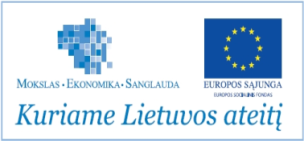 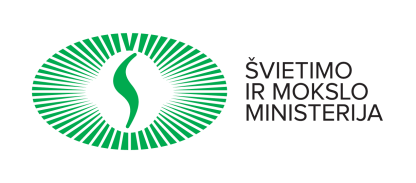 Parengta Europos Sąjungos socialinio fondo ir Lietuvos Respublikos biudžeto lėšomis, įgyvendinant projektą Nr. VP1-2.2-ŠMM-04-V-03-001 „Kvalifikacijų formavimas ir modulinio profesinio mokymo sistemos kūrimas“MODULINĖS  PROGRAMOS RENGĖJAI1. Vytautas Petrokas, VšĮ Vilniaus Jeruzalės darbo rinkos mokymo centras.2. Irena Vaitkevičienė, VšĮ Vilniaus Jeruzalės darbo rinkos mokymo centras.3. Romualdas Žukauskas, UAB „Kauno Petrašiūnų darbo rinkos mokymo centras“.4. Irena Nastazija Buinevičienė, Klaipėdos laivų statybos ir remonto mokykla.© Kvalifikacijų ir profesinio mokymo plėtros centras, 2016PRIEDAIPRIVALOMŲJŲ MODULIŲ APRAŠAIĮvadinio modulio aprašasModulio paskirtis: modulis yra privalomas mokantis pagal visą programą, siekiantiems įgyti visą kvalifikaciją. Pagrindiniai tikslai:  - Supažindinti mokinius su būsima profesine veikla ir  modulinio profesinio mokymo specifika  (profesinė etika, darbuotojų sauga ir sveikata bei aplinkosauga).- Supažindinti su neformaliai įgytų gebėjimų įvertinimo ir atitinkamų kompetencijų ar modulių užskaitymo procedūromis.Įvertinti asmens pasirengimą mokytis pagal programą. Siūlomas  įvadinio modulio įvertinimas – įskaityta/neįskaityta.Pasirengimo lydomojo suvirinimo darbams modulio aprašasModulio paskirtis: modulis yra privalomas mokantis pagal visą programą, siekiantiems įgyti visą kvalifikaciją. Pagrindiniai tikslai:  Pasirengti atlikti konkrečius lydomojo suvirinimo darbus: paruošti suvirinimui ir surinkti detales bei taikyti suvirinimo technologiją.Įvertinti asmens pasirengimą toliau mokytis programoje. Rankinio lankinio plieno jungčių kampinių siūlių suvirinimo lydžiaisiais glaistytaisiais elektrodais modulio aprašasModulio paskirtis: modulis yra privalomas mokantis pagal visą programą, siekiantiems įgyti visą kvalifikaciją. Pagrindiniai tikslai: Išmanyti plieninių lakštų suvirinimo rankiniu lankiniu būdu lydžiaisiais glaistytaisiais elektrodais kampinėmis siūlėmis technologiją.Atlikti plieninių lakštų jungčių suvirinimo kampinėmis siūlėmis darbus rankiniu lankiniu būdu. Plieno jungčių kampinių siūlių suvirinimo lankiniu būdu lydžiuoju elektrodu (pusautomačiu) apsauginių dujų aplinkoje modulio aprašasModulio paskirtis: modulis yra privalomas mokantis pagal visą programą, siekiantiems įgyti visą kvalifikaciją. Pagrindiniai tikslai: Išmanyti plieninių lakštų kampinių siūlių suvirinimo lankiniu būdu lydžiuoju elektrodu (pusautomačiu) apsauginių dujų aplinkoje technologiją.Atlikti plieninių lakštų jungčių suvirinimo kampinėmis siūlėmis darbus lankiniu būdu lydžiuoju elektrodu (pusautomačiu) apsauginių dujų aplinkoje.Plieno jungčių kampinių siūlių lankinio suvirinimo nelydžiu volframo elektrodu apsauginių dujų aplinkoje modulio aprašasModulio paskirtis: modulis yra privalomas mokantis pagal visą programą, siekiantiems įgyti visą kvalifikaciją. Pagrindiniai tikslai: Išmanyti plieninių lakštų kampinių siūlių suvirinimo nelydžiu volframo elektrodu apsauginių dujų aplinkoje technologiją.Atlikti plieninių lakštų jungčių suvirinimo kampinėmis siūlėmis darbus nelydžiu volframo elektrodu apsauginių dujų aplinkoje.Rankinio lankinio plieninių lakštų jungčių sandūrinių siūlių suvirinimo  lydžiaisiais glaistytaisiais elektrodais modulio aprašasModulio paskirtis: modulis yra privalomas mokantis pagal visą programą, siekiantiems įgyti visą kvalifikaciją. Pagrindiniai tikslai: Išmanyti plieninių lakštų suvirinimo rankiniu lankiniu būdu lydžiaisiais glaistytaisiais elektrodais sandūrinėmis siūlėmis technologiją.Atlikti plieninių lakštų jungčių suvirinimo sandūrinėmis siūlėmis darbus rankiniu lankiniu būdu.Plieninių lakštų jungčių sandūrinių siūlių suvirinimo lankiniu būdu lydžiuoju elektrodu (pusautomačiu) apsauginių dujų aplinkoje modulio aprašasModulio paskirtis: modulis yra privalomas mokantis pagal visą programą, siekiantiems įgyti visą kvalifikaciją. Pagrindiniai tikslai: Išmanyti plieninių lakštų sandūrinių siūlių suvirinimo lankiniu būdu lydžiuoju elektrodu (pusautomačiu) apsauginių dujų aplinkoje technologiją.Atlikti plieninių lakštų jungčių suvirinimo sandūrinėmis siūlėmis darbus lankiniu būdu lydžiuoju elektrodu (pusautomačiu) apsauginių dujų aplinkoje. Plieninių lakštų jungčių sandūrinių siūlių lankinio suvirinimo nelydžiu volframo elektrodu apsauginių dujų aplinkoje modulio aprašas.Modulio paskirtis: modulis yra privalomas mokantis pagal visą programą, siekiantiems įgyti visą kvalifikaciją. Pagrindiniai tikslai: Išmanyti plieninių lakštų sandūrinių siūlių suvirinimo nelydžiu volframo elektrodu apsauginių dujų aplinkoje technologiją.Atlikti plieninių lakštų jungčių suvirinimo sandūrinėmis siūlėmis darbus nelydžiu volframo elektrodu apsauginių dujų aplinkoje.  Plieninių lakštų jungčių sandūrinių siūlių dujinio suvirinimo modulio aprašasModulio paskirtis: modulis yra privalomas mokantis pagal visą programą, siekiantiems įgyti visą kvalifikaciją. Pagrindiniai tikslai: Išmanyti plieninių lakštų sandūrinių siūlių dujinio suvirinimo technologiją.Atlikti plieninių lakštų jungčių dujinio suvirinimo sandūrinėmis siūlėmis darbus.Aliuminio ir jo lydinių kampinių siūlių suvirinimo lankiniu būdu lydžiuoju elektrodu (pusautomačiu) inertinių dujų aplinkoje modulio aprašas. Modulio paskirtis: modulis yra privalomas mokantis pagal visą programą, siekiantiems įgyti visą kvalifikaciją. Pagrindiniai tikslai: Apibūdinti aliuminio ir jo lydinių savybes bei parinkti suvirinimo medžiagas jų suvirinimui lankiniu būdu lydžiuoju elektrodu (pusautomačiu) inertinių dujų aplinkoje.Išmanyti  aliuminio ir jo lydinių kampinių siūlių suvirinimo lankiniu būdu lydžiuoju elektrodu (pusautomačiu) inertinių dujų aplinkoje technologiją.Atlikti aliuminio ir jo lydinių kampinių siūlių suvirinimo darbus lankiniu būdu lydžiuoju elektrodu (pusautomačiu) inertinių dujų aplinkoje.Aliuminio ir jo lydinių kampinių siūlių suvirinimo lankiniu būdu nelydžiu volframo  elektrodu inertinių dujų aplinkoje modulio aprašas Modulio paskirtis: modulis yra privalomas mokantis pagal visą programą, siekiantiems įgyti visą kvalifikaciją. Pagrindiniai tikslai: Apibūdinti aliuminio ir jo lydinių savybes bei parinkti suvirinimo medžiagas jų suvirinimui lankiniu būdu nelydžiu volframo elektrodu inertinių dujų aplinkoje.Išmanyti  aliuminio ir jo lydinių kampinių siūlių suvirinimo lankiniu būdu nelydžiu volframo elektrodu inertinių dujų aplinkoje technologiją.Atlikti aliuminio ir jo lydinių kampinių siūlių suvirinimo darbus lankiniu būdu nelydžiu volframo elektrodu inertinių dujų aplinkoje.Metalų pjaustymo deguoniniu liepsniniu (dujiniu) ir plazminiu pjovimo būdais modulio aprašas Modulio paskirtis: modulis yra privalomas mokantis pagal visą programą, siekiantiems įgyti visą kvalifikaciją. Pagrindiniai tikslai: Išmanyti deguoninio liepsninio (dujinio) ir plazminio pjovimo būdų technologiją.Atlikti metalų pjovimo darbus deguoninio liepsninio (dujinio) ir plazminio pjovimo būdais.Pasirengimo vamzdžių suvirinimo darbams modulio aprašasModulio paskirtis: modulis yra privalomas mokantis pagal visą programą, siekiantiems įgyti visą kvalifikaciją. Pagrindiniai tikslai: Pasirengti atlikti vamzdžių suvirinimo darbus: paruošti ir surinkti vamzdžių detales bei taikyti vamzdžių suvirinimo technologiją.Įvertinti asmens pasirengimą toliau mokytis programoje. Baigiamojo modulio, įvado į gamybą aprašasModulio paskirtis: baigusiems mokytis pagal visą programą ir siekiantiems įgyti visą kvalifikaciją. Pagrindiniai tikslai: - apibendrinti mokymąsi ir įgytas kompetencijas. - tobulinti integracijos į darbo rinką įgūdžius.- perprasti darbo drausmės reikalavimus.- adaptuotis darbo vietoje.  Siūlomas  baigiamojo modulio įvertinimas – atlikta/neatlikta.Paaiškinimas: baigiamasis modulis skirtas patirti būsimam suvirintojui jo atliekamų darbų įvairovę, specifiką, įgyti reikalingų kvalifikuotam suvirintojui būtinų gamybinių kompetencijų.PASIRENKAMŲJŲ MODULIŲ APRAŠAI Rankinio lankinio plieninių vamzdžių sandūrinių siūlių suvirinimo  lydžiaisiais glaistytaisiais elektrodais modulio aprašas Modulio paskirtis: modulis skirtas stojantiems į visą programą ir siekiantiems įgyti visą kvalifikaciją arba įrodžius reikiamą įgūdžių lygį, nurodytą privalomuosiuose ir nors keturiuose iš  pasirenkamųjų šios programos modulių, šis modulis gali būti papildomu moduliu.  Pagrindiniai tikslai: Išmanyti plieninių vamzdžių suvirinimo rankiniu lankiniu būdu lydžiaisiais glaistytaisiais elektrodais technologiją.Atlikti plieninių vamzdžių suvirinimo darbus rankiniu lankiniu būdu. Plieninių vamzdžių jungčių sandūrinių siūlių suvirinimo lankiniu būdu lydžiuoju elektrodu (pusautomačiu) apsauginių dujų aplinkoje modulio aprašas. Modulio paskirtis: modulis skirtas stojantiems į visą programą ir siekiantiems įgyti visą kvalifikaciją arba įrodžius reikiamą įgūdžių lygį, nurodytą privalomuosiuose ir nors keturiuose iš  pasirenkamųjų šios programos modulių, šis modulis gali būti papildomu moduliu. Pagrindiniai tikslai: Išmanyti plieninių vamzdžių suvirinimo lankiniu būdu lydžiuoju elektrodu (pusautomačiu) apsauginių dujų aplinkoje technologiją.Atlikti plieninių vamzdžių suvirinimo darbus lankiniu būdu lydžiuoju elektrodu  (pusautomačiu) apsauginių dujų aplinkoje. Plieninių vamzdžių jungčių sandūrinių siūlių suvirinimo lankiniu būdu nelydžiu volframo elektrodu apsauginių dujų aplinkoje modulio aprašas Modulio paskirtis: modulis skirtas stojantiems į visą programą ir siekiantiems įgyti visą kvalifikaciją arba įrodžius reikiamą įgūdžių lygį, nurodytą privalomuosiuose ir nors keturiuose iš  pasirenkamųjų šios programos modulių, šis modulis gali būti papildomu moduliu. Pagrindiniai tikslai: Išmanyti plieninių vamzdžių suvirinimo nelydžiu volframo elektrodu apsauginių dujų aplinkoje technologiją.Atlikti plieninių vamzdžių suvirinimo darbus nelydžiu volframo elektrodu apsauginių dujų aplinkoje. Plieninių vamzdžių jungčių sandūrinių siūlių dujinio suvirinimo modulio aprašasModulio paskirtis: modulis skirtas stojantiems į visą programą ir siekiantiems įgyti visą kvalifikaciją arba įrodžius reikiamą įgūdžių lygį, nurodytą privalomuosiuose ir nors keturiuose iš  pasirenkamųjų šios programos modulių, šis modulis gali būti papildomu moduliu. Pagrindiniai tikslai: Išmanyti plieninių vamzdžių dujinio suvirinimo technologiją.Atlikti plieninių vamzdžių dujinio suvirinimo darbus.Aliuminio ir jo lydinių lakštų suvirinimo sandūrinėmis siūlėmis lankiniu būdu lydžiuoju elektrodu (pusautomačiu) inertinių dujų aplinkoje modulio aprašasModulio paskirtis: modulis skirtas stojantiems į visą programą ir siekiantiems įgyti visą kvalifikaciją arba įrodžius reikiamą įgūdžių lygį, nurodytą privalomuosiuose ir nors keturiuose iš  pasirenkamųjų šios programos modulių, šis modulis gali būti papildomu moduliu. Pagrindiniai tikslai: Išmanyti  aliuminio ir jo lydinių lakštų suvirinimo sandūrinėmis siūlėmis lankiniu būdu lydžiuoju elektrodu (pusautomačiu) inertinių dujų aplinkoje technologiją.Atlikti aliuminio ir jo lydinių lakštų suvirinimo sandūrinėmis siūlėmis darbus lankiniu būdu lydžiuoju elektrodu (pusautomačiu) inertinių dujų aplinkoje. Aliuminio ir jo lydinių lakštų suvirinimo sandūrinėmis siūlėmis lankiniu būdu nelydžiu volframo  elektrodu inertinių dujų aplinkoje modulio aprašas Modulio paskirtis: modulis skirtas stojantiems į visą programą ir siekiantiems įgyti visą kvalifikaciją arba įrodžius reikiamą įgūdžių lygį, nurodytą privalomuosiuose ir nors keturiuose iš  pasirenkamųjų šios programos modulių, šis modulis gali būti papildomu moduliu. Pagrindiniai tikslai: Išmanyti  aliuminio ir jo lydinių lakštų suvirinimo sandūrinėmis siūlėmis lankiniu būdu nelydžiu volframo elektrodu inertinių dujų aplinkoje technologiją.Atlikti aliuminio ir jo lydinių lakštų suvirinimo sandūrinėmis siūlėmis darbus lankiniu būdu nelydžiu volframo elektrodu inertinių dujų aplinkoje. Aliuminio ir jo lydinių vamzdžių suvirinimo sandūrinėmis siūlėmis lankiniu būdu lydžiuoju elektrodu (pusautomačiu) inertinių dujų aplinkoje modulio aprašasModulio paskirtis: modulis skirtas stojantiems į visą programą ir siekiantiems įgyti visą kvalifikaciją arba įrodžius reikiamą įgūdžių lygį, nurodytą privalomuosiuose ir nors keturiuose iš  pasirenkamųjų šios programos modulių, šis modulis gali būti papildomu moduliu. Pagrindiniai tikslai: Išmanyti  aliuminio ir jo lydinių vamzdžių suvirinimo sandūrinėmis siūlėmis lankiniu būdu lydžiuoju elektrodu (pusautomačiu) inertinių dujų aplinkoje technologiją.Atlikti aliuminio ir jo lydinių vamzdžių suvirinimo sandūrinėmis siūlėmis darbus lankiniu būdu lydžiuoju elektrodu (pusautomačiu) inertinių dujų aplinkoje.Aliuminio ir jo lydinių vamzdžių suvirinimo sandūrinėmis siūlėmis lankiniu būdu nelydžiu volframo  elektrodu  inertinių dujų aplinkoje modulio aprašas. Modulio paskirtis: modulis skirtas stojantiems į visą programą ir siekiantiems įgyti visą kvalifikaciją arba įrodžius reikiamą įgūdžių lygį, nurodytą privalomuosiuose ir nors keturiuose iš  pasirenkamųjų šios programos modulių, šis modulis gali būti papildomu moduliu. Pagrindiniai tikslai: Išmanyti  aliuminio ir jo lydinių vamzdžių suvirinimo sandūrinėmis siūlėmis lankiniu būdu nelydžiu volframo  elektrodu inertinių dujų aplinkoje technologiją.Atlikti aliuminio ir jo lydinių vamzdžių suvirinimo sandūrinėmis siūlėmis darbus lankiniu būdu nelydžiu volframo  elektrodu inertinių dujų aplinkoje.Vario ir jo lydinių suvirinimo lankiniu būdu inertinių dujų aplinkoje modulio aprašas Modulio paskirtis: modulis skirtas stojantiems į visą programą ir siekiantiems įgyti visą kvalifikaciją arba įrodžius reikiamą įgūdžių lygį, nurodytą privalomuosiuose ir nors keturiuose iš  pasirenkamųjų šios programos modulių, šis modulis gali būti papildomu moduliu. Pagrindiniai tikslai: Apibūdinti vario ir jo lydinių savybes bei parinkti suvirinimo medžiagas jų suvirinimui lankiniu būdu inertinių dujų aplinkoje.Išmanyti  vario ir jo lydinių suvirinimo lankiniu būdu inertinių dujų aplinkoje technologiją.Atlikti vario ir jo lydinių suvirinimo darbus lankiniu būdu inertinių dujų aplinkoje.Eil. Nr.Modulio pavadinimasValstybinis  kodasLTKS lygisTrukmė(apimtis kreditais)Kompetencija (-jos), reikalingos mokytis šiame modulyje1.Įvadinis modulis--22.Pasirengimas lydomojo suvirinimo darbams3071512III23.Rankinis lankinis plieno jungčių kampinių siūlių suvirinimas lydžiaisiais glaistytaisiais elektrodais3071513III94.Plieno jungčių kampinių siūlių suvirinimas lankiniu būdu lydžiuoju elektrodu (pusautomačiu) apsauginių dujų aplinkoje3071514III9Paruošti suvirinimui ir surinkti detales bei taikyti suvirinimo technologiją.Suvirinti lakštų kampines siūles rankiniu lankiniu būdu lydžiaisiais glaistytaisiais elektrodais.5.Plieno jungčių kampinių siūlių lankinis suvirinimas nelydžiu volframo elektrodu apsauginių dujų aplinkoje3071515III7Paruošti suvirinimui ir surinkti detales bei taikyti suvirinimo technologiją.Suvirinti lakštų kampines siūles rankiniu lankiniu būdu lydžiaisiais glaistytaisiais elektrodais.6.Rankinis lankinis plieninių lakštų jungčių sandūrinių siūlių suvirinimas lydžiaisiais glaistytaisiais elektrodais4071503IV8Paruošti suvirinimui ir surinkti detales bei taikyti suvirinimo technologiją.Suvirinti lakštų kampines siūles rankiniu lankiniu būdu lydžiaisiais glaistytaisiais elektrodais.7.Plieninių lakštų jungčių sandūrinių siūlių suvirinimas lankiniu būdu lydžiuoju elektrodu (pusautomačiu) apsauginių dujų aplinkoje4071504IV8Paruošti suvirinimui ir surinkti detales bei taikyti suvirinimo technologiją.Suvirinti lakštų kampines siūles rankiniu lankiniu būdu lydžiaisiais glaistytaisiais elektrodais.Suvirinti plieno jungčių kampines siūles lankiniu būdu lydžiuoju elektrodu (pusautomačiu) apsauginių dujų aplinkoje.8.Plieninių lakštų jungčių sandūrinių siūlių lankinis suvirinimas nelydžiu volframo elektrodu apsauginių dujų aplinkoje4071505IV7Paruošti suvirinimui ir surinkti detales bei taikyti suvirinimo technologiją.Suvirinti lakštų kampines siūles rankiniu lankiniu būdu lydžiaisiais glaistytaisiais elektrodais.Suvirinti plieno jungčių kampines siūles lankiniu būdu nelydžiu volframo elektrodu apsauginių dujų aplinkoje.9.Plieninių lakštų jungčių sandūrinių siūlių dujinis suvirinimas4071506IV7Paruošti suvirinimui ir surinkti detales bei taikyti suvirinimo technologiją.Suvirinti lakštų kampines siūles rankiniu lankiniu būdu lydžiaisiais glaistytaisiais elektrodais.10.Aliuminio ir jo lydinių kampinių siūlių suvirinimas lankiniu būdu lydžiuoju elektrodu (pusautomačiu) inertinių dujų aplinkoje4071507IV8Paruošti suvirinimui ir surinkti detales bei taikyti suvirinimo technologiją.Suvirinti lakštų kampines siūles rankiniu lankiniu būdu lydžiaisiais glaistytaisiais elektrodais.Suvirinti plieno jungčių kampines siūles lankiniu būdu lydžiuoju elektrodu (pusautomačiu) apsauginių dujų aplinkoje.11.Aliuminio ir jo lydinių kampinių siūlių suvirinimas lankiniu būdu nelydžiu volframo elektrodu inertinių dujų aplinkoje4071508IV5Paruošti suvirinimui ir surinkti detales bei taikyti suvirinimo technologiją.Suvirinti lakštų kampines siūles rankiniu lankiniu būdu lydžiaisiais glaistytaisiais elektrodais.Suvirinti plieno jungčių kampines siūles lankiniu būdu nelydžiu volframo elektrodu apsauginių dujų aplinkoje.12.Metalų pjaustymas  deguoniniu liepsniniu (dujiniu) ir plazminiu pjovimo būdais4071509IV3Paruošti suvirinimui ir surinkti detales bei taikyti suvirinimo technologiją.Suvirinti lakštų kampines siūles rankiniu lankiniu būdu lydžiaisiais glaistytaisiais elektrodais.Suvirinti plieninių lakštų jungčių sandūrines siūles dujinio suvirinimo būdu.13.Pasirengimas vamzdžių suvirinimo darbams4071510IV2Paruošti suvirinimui ir surinkti detales bei taikyti suvirinimo technologiją.Suvirinti lakštų kampines siūles rankiniu lankiniu būdu lydžiaisiais glaistytaisiais elektrodais.Suvirinti plieno jungčių kampines siūles lankiniu būdu lydžiuoju elektrodu (pusautomačiu) apsauginių dujų aplinkoje.Suvirinti plieno jungčių kampines siūles lankiniu būdu nelydžiu volframo elektrodu apsauginių dujų aplinkoje.Suvirinti plieninių lakštų jungčių sandūrines siūles lydžiaisiais glaistytaisiais elektrodais.Suvirinti plieninių lakštų jungčių sandūrines siūles lankiniu būdu lydžiuoju elektrodu (pusautomačiu) apsauginių dujų aplinkoje.14.Baigiamasis, įvado į gamybą, modulis--10Paruošti suvirinimui ir surinkti detales bei taikyti suvirinimo technologiją.Suvirinti lakštų kampines siūles rankiniu lankiniu būdu lydžiaisiais glaistytaisiais elektrodais.
Suvirinti plieno jungčių kampines siūles lankiniu būdu lydžiuoju elektrodu (pusautomačiu) apsauginių dujų aplinkoje.Suvirinti plieno jungčių kampines siūles lankiniu būdu nelydžiu volframo elektrodu apsauginių dujų aplinkoje.Suvirinti plieninių lakštų jungčių sandūrines siūles lydžiaisiais glaistytaisiais elektrodais.Suvirinti plieninių lakštų jungčių sandūrines siūles lankiniu būdu lydžiuoju elektrodu (pusautomačiu) apsauginių dujų aplinkoje.Suvirinti plieninių lakštų jungčių sandūrines siūles lankiniu būdu nelydžiu volframo elektrodu apsauginių dujų aplinkoje.Suvirinti plieninių lakštų jungčių sandūrines siūles dujinio suvirinimo būdu.Suvirinti aliuminio ir jo lydinių kampines siūles lankiniu būdu lydžiuoju elektrodu (pusautomačiu) inertinių dujų aplinkoje.Suvirinti aliuminio ir jo lydinių kampines siūles lankiniu būdu nelydžiu volframo elektrodu inertinių dujų aplinkoje.Pjaustyti metalus deguoniniu liepsniniu (dujiniu) ir plazminiu pjovimo būdais.Eil. Nr.Modulio pavadinimasValstybinis  kodasLTKS lygisTrukmė(apimtis kreditais)Kompetencija (-jos), reikalingos mokytis šiame modulyje1.Rankinis lankinis plieninių vamzdžių sandūrinių siūlių suvirinimas  lydžiaisiais glaistytaisiais elektrodais4071511IV62.Plieninių vamzdžių jungčių sandūrinių siūlių suvirinimas lankiniu būdu lydžiuoju elektrodu (pusautomačiu)  apsauginių dujų aplinkoje4071512IV63.Plieninių vamzdžių jungčių sandūrinių siūlių suvirinimas lankiniu būdu nelydžiu volframo elektrodu apsauginių dujų aplinkoje4071513IV64.Plieninių vamzdžių jungčių sandūrinių siūlių dujinis suvirinimas4071514IV65.Aliuminio ir jo lydinių lakštų suvirinimas sandūrinėmis siūlėmis lankiniu būdu lydžiuoju elektrodu (pusautomačiu) inertinių dujų aplinkoje4071515IV56.Aliuminio ir jo lydinių lakštų suvirinimas sandūrinėmis siūlėmis lankiniu būdu nelydžiu volframo elektrodu inertinių dujų aplinkoje4071516IV57.Aliuminio ir jo lydinių vamzdžių suvirinimas sandūrinėmis siūlėmis lankiniu būdu lydžiuoju elektrodu (pusautomačiu) inertinių dujų aplinkoje4071517IV58.Aliuminio ir jo lydinių vamzdžių suvirinimas sandūrinėmis siūlėmis lankiniu būdu nelydžiu volframo  elektrodu inertinių dujų aplinkoje4071518IV59.Vario ir jo lydinių suvirinimas lankiniu būdu inertinių dujų aplinkoje4071519IV5Modulio pavadinimasĮvadinis modulisĮvadinis modulisĮvadinis modulisModulio kodas---LTKS lygis---Apimtis kreditais2 kreditai 2 kreditai 2 kreditai Reikalingas pasirengimas mokymuisi---Modulyje ugdomos bendrosios kompetencijosSavarankiško sprendimų priėmimo.Aplinkos tausojimo.Sveikatos tausojimo ir saugos darbe.Kritinio mąstymo.Profesinės etikos.Savarankiško sprendimų priėmimo.Aplinkos tausojimo.Sveikatos tausojimo ir saugos darbe.Kritinio mąstymo.Profesinės etikos.Savarankiško sprendimų priėmimo.Aplinkos tausojimo.Sveikatos tausojimo ir saugos darbe.Kritinio mąstymo.Profesinės etikos.Modulio  mokymosi rezultatai (išskaidyta kompetencija)Rekomenduojamas turinys, reikalingas rezultatams pasiektiRekomenduojamos mokymosi formos ir metodaiMokymosi pasiekimų įvertinimo kriterijaiKognityviniai mokymosi rezultatai:1. Apibūdinti suvirintojo profesiją ir jos teikiamas galimybes.1.1. Tema. Suvirintojo profesija, jos specifika ir galimybės darbo rinkoje.1.2. Užduotis/ys:Po ekskursijos į gamyklą ir montavimo ar statybos įmonę parašyti ataskaitą, kurioje  laisva forma būtų apibūdinta:suvirintojo profesija;suvirintojui reikalingos asmeninės savybės;suvirintojo darbo specifika gamyklos ceche;suvirintojo darbo specifika montavimo aikštelėje.   Trumpai aprašyti suvirintojo darbo gamykloje ir montavimo aikštelėje panašumus ir skirtumus.Pažintinis vizitas į įmonę, atliekančią suvirinimo darbus ceche.Pažintinis vizitas į įmonę, atliekančią suvirinimo-montavimo darbus.Diskusija.Individualus darbas.Venno diagrama.Apibūdinta suvirintojo profesija, suvirintojui reikalingos asmeninės savybės, palygintas suvirinimo darbas gamykloje ir montavimo aikštelėje, įvardintos suvirintojo profesijos teikiamos galimybės darbo rinkoje. 2. Apibūdinti suvirinimo darbų įvairovę ir specializaciją pagal procesus.2.1. Tema. Suvirintojo ir suvirinimo operatoriaus atliekami darbai.2.2. Užduotis/ys:Apibūdinti suvirinimo procesus, kuriuos atlieka suvirintojas.Apibūdinti suvirinimo procesus, kuriuos atlieka suvirinimo operatorius.Palyginti uždavinius, kuriuos atlieka suvirintojas ir suvirinimo darbų operatorius.Veiklos procesų stebėjimas.Situacijos analizė.Akiniai.Diskusija. Apibūdinta suvirintojo darbo veikla, išskirti veiklos procesai, įvardinti suvirintojo uždaviniai.3. Paaiškinti pagrindinius suvirintojo profesijos darbuotojo saugos ir sveikatos reikalavimus.3.1. Tema. Bendrieji darbuotojų saugos ir sveikatos reikalavimai atliekant suvirinimo darbus.3.2. Užduotis/ys:Paaiškinti, kaip organizuojama darbuotojų saugos ir sveikatos priežiūra bei vykdoma nelaimingų atsitikimų prevencija.Paaiškinti, kaip įrengiama suvirintojo darbo vieta.Paaiškinti, kokie pagrindiniai pavojai kyla suvirinant ir kaip nuo jų apsisaugoti.Interaktyvi paskaita.Veiklos procesų stebėjimas.Situacijos analizė.Diskusija.Klausimai-atsakymai.Testavimas.Paaiškinta, kaip organizuojama darbuotojų saugos ir sveikatos priežiūra bei vykdoma nelaimingų atsitikimų prevencija, įrengiama suvirintojo darbo vieta, kokie pagrindiniai pavojai kyla suvirinant ir kaip nuo jų apsisaugoti.4. Išvardinti pagrindinius suvirintojo profesinės etikos principus ir aplinkos tausojimo būdus.4.1. Tema. Aplinkosauga ir suvirintojo profesinė etika.4.2. Užduotis/ys:Išvardinti aplinkos taršos būdus.Apibūdinti aplinkos tausojimo būdus, švarios gamybos koncepciją.Išvardinti suvirintojo profesinės etikos principus.Interaktyvi paskaita.Veiklos procesų stebėjimas.Situacijos analizė.Diskusija.Klausimai-atsakymai.Testavimas.Išvardinti aplinkos taršos būdai, suvirintojo profesinės etikos principai, apibūdinti aplinkos tausojimo būdai bei švarios gamybos koncepcija.  5. Paaiškinti mokymosi pagal suvirintojo programą formas ir metodus, mokymosi pasiekimų įvertinimo kriterijus ir mokymosi pasiekimų demonstravimo formas bei metodus.5.1. Tema. Suvirintojo modulinės mokymo programos paskirtis ir struktūra. 5.2. Užduotis/ys:Parašyti refleksiją, kurioje būtų paaiškinta:mokymosi programoje formos ir metodai (kaip aš mokysiuosi);mokymosi pasiekimų įvertinimo kriterijai (ko aš išmoksiu, kokius gebėjimus įgysiu);mokymosi pasiekimų demonstravimo formos ir metodai (kaip aš pademonstruosiu tai, ką išmokau).Suformuluoti klausimus, kurie iškilo rašant refleksiją (ko aš nesupratau ir dar norėčiau paklausti apie mokymąsi programoje).Programos analizė.Pokalbis.Paaiškinta programos mokymosi eiga,  mokymosi formos ir metodai, paaiškinti mokymosi pasiekimų įvertinimo kriterijai,įvardintos mokymosi pasiekimų demonstravimo formos bei metodai.Psichomotoriniai mokymosi rezultatai:1. Demonstruoti jau turimus, neformaliu ir/ar savaiminiu būdu įgytus, suvirintojo  kvalifikacijai būdingus bei reikalingus gebėjimus.1.1. Tema. Suvirintojo kvalifikacijai būdingi ir reikalingi gebėjimai.1.2. Užduotis/ys:Prijungti ir paruošti darbui suvirinimo įrangą.Paruošti, naudojant šaltkalvio  operacijas, plienines detales suvirinimui.Surinkti pagal brėžinius detales prieš suvirinimą. Brėžinių skaitymas. Individualus  darbas.Praktinių užduočių atlikimas.Pademonstruoti jau turimi, neformaliu ir/ar savaiminiu būdu įgyti, suvirintojo  kvalifikacijai būdingi bei reikalingi gebėjimai.2.  Į(si)vertinti trūkstamą pasirengimą, kuris reikalingas mokymuisi programoje.2.1. Tema.  Minimalūs reikalavimai pradedantiems mokytis pagal programą.2.2. Užduotis/ys: Užpildyti testą.Analizuoti gautus testo rezultatus.Sudaryti individualų mokymo plano pagal programą projektą.Praktinių užduočių atlikimas.Praktinių užduočių atlikimo stebėjimas.Analizė ir vertinimas. Testavimas.Įsivertintas (įvertintas) demonstruojamų gebėjimų lygis.Mokymosi valandų paskirstymas: Kontaktinio darbo valandų skaičius (dirbant su profesijos mokytoju): 39   Konsultacijoms skirtų valandų skaičius: 2Mokinio savarankiško darbo valandų skaičius: 10Mokymosi pasiekimų patikrinimo valandų skaičius: 3Kontaktinio darbo valandų skaičius (dirbant su profesijos mokytoju): 39   Konsultacijoms skirtų valandų skaičius: 2Mokinio savarankiško darbo valandų skaičius: 10Mokymosi pasiekimų patikrinimo valandų skaičius: 3Kontaktinio darbo valandų skaičius (dirbant su profesijos mokytoju): 39   Konsultacijoms skirtų valandų skaičius: 2Mokinio savarankiško darbo valandų skaičius: 10Mokymosi pasiekimų patikrinimo valandų skaičius: 3Materialieji ištekliai:Mokymo/si medžiaga:Modulinės suvirintojo profesinio mokymo programos aprašas.Testas, turimiems gebėjimams vertinti.Suvirintojo profesinio rengimo standartas.Mokymo/si priemonės:Suvirinimo dirbtuvės-laboratorija su įranga, įrankiais, priemonėmis (20 darbo vietų).Teorinio mokymo klasė su techninėmis priemonėmis mokymui iliustruoti, vizualizuoti (25 darbo vietos).Mokymo/si medžiaga:Modulinės suvirintojo profesinio mokymo programos aprašas.Testas, turimiems gebėjimams vertinti.Suvirintojo profesinio rengimo standartas.Mokymo/si priemonės:Suvirinimo dirbtuvės-laboratorija su įranga, įrankiais, priemonėmis (20 darbo vietų).Teorinio mokymo klasė su techninėmis priemonėmis mokymui iliustruoti, vizualizuoti (25 darbo vietos).Mokymo/si medžiaga:Modulinės suvirintojo profesinio mokymo programos aprašas.Testas, turimiems gebėjimams vertinti.Suvirintojo profesinio rengimo standartas.Mokymo/si priemonės:Suvirinimo dirbtuvės-laboratorija su įranga, įrankiais, priemonėmis (20 darbo vietų).Teorinio mokymo klasė su techninėmis priemonėmis mokymui iliustruoti, vizualizuoti (25 darbo vietos).Mokytojų  kvalifikacijaModulį vesti gali už programos įgyvendinimą atsakingas skyriaus vadovas, mokymosi grupės vadovas.  Modulį vesti gali už programos įgyvendinimą atsakingas skyriaus vadovas, mokymosi grupės vadovas.  Modulį vesti gali už programos įgyvendinimą atsakingas skyriaus vadovas, mokymosi grupės vadovas.  Modulio rengėjai:1. Vytautas Petrokas, VšĮ Vilniaus Jeruzalės darbo rinkos mokymo centras.2. Irena Vaitkevičienė, VšĮ Vilniaus Jeruzalės darbo rinkos mokymo centras.3. Romualdas Žukauskas, UAB „Kauno Petrašiūnų darbo rinkos mokymo centras“4. Irena Nastazija Buinevičienė, Klaipėdos laivų statybos ir remonto mokykla.1. Vytautas Petrokas, VšĮ Vilniaus Jeruzalės darbo rinkos mokymo centras.2. Irena Vaitkevičienė, VšĮ Vilniaus Jeruzalės darbo rinkos mokymo centras.3. Romualdas Žukauskas, UAB „Kauno Petrašiūnų darbo rinkos mokymo centras“4. Irena Nastazija Buinevičienė, Klaipėdos laivų statybos ir remonto mokykla.1. Vytautas Petrokas, VšĮ Vilniaus Jeruzalės darbo rinkos mokymo centras.2. Irena Vaitkevičienė, VšĮ Vilniaus Jeruzalės darbo rinkos mokymo centras.3. Romualdas Žukauskas, UAB „Kauno Petrašiūnų darbo rinkos mokymo centras“4. Irena Nastazija Buinevičienė, Klaipėdos laivų statybos ir remonto mokykla.Modulio pavadinimasPasirengimas lydomojo suvirinimo darbamsPasirengimas lydomojo suvirinimo darbamsPasirengimas lydomojo suvirinimo darbamsModulio kodas307151230715123071512LTKS lygisIIIIIIIIIApimtis kreditais2 kreditai2 kreditai2 kreditaiReikalingas pasirengimas mokymuisi---Modulyje ugdomos bendrosios kompetencijosMokymosi ir problemų sprendimo.Iniciatyvumo ir verslumo.Sveikatos tausojimo ir saugos darbe.Kritinio mąstymo.Profesinės etikos.Savarankiškumo.Mokymosi ir problemų sprendimo.Iniciatyvumo ir verslumo.Sveikatos tausojimo ir saugos darbe.Kritinio mąstymo.Profesinės etikos.Savarankiškumo.Mokymosi ir problemų sprendimo.Iniciatyvumo ir verslumo.Sveikatos tausojimo ir saugos darbe.Kritinio mąstymo.Profesinės etikos.Savarankiškumo.Modulio  mokymosi rezultatai (išskaidyta kompetencija)Rekomenduojamas turinys, reikalingas rezultatams pasiektiRekomenduojamos mokymosi formos ir metodaiMokymosi pasiekimų įvertinimo kriterijaiKognityviniai mokymosi rezultatai:1. Skaityti suvirinimo  brėžinius.1.1. Tema. Suvirinimo brėžiniai.1.2. Užduotis/ys:Paaiškinti projektuojamų vaizdų išdėstymą brėžiniuose.Paaiškinti gaminių surinkimo eiliškumą pagal suvirinimo darbo  brėžinius.Apibūdinti paviršiaus formos ir padėties tolerancijų ir paviršiaus šiurkštumo  žymėjimą brėžiniuose.Identifikuoti suvirinimo siūles brėžiniuose.Aiškinimas.  Demonstravimas. Interaktyvi paskaita.Brėžinių skaitymas. Kartojimo pokalbis.Klausimai- atsakymai.Testavimas.Patenkinamai:paaiškintas vaizdų išdėstymas brėžiniuose ir gaminių surinkimo eiliškumas pagal juos, apibrėžtas paviršiaus šiurkštumo ir tolerancijų žymėjimas brėžiniuose, surastos juose pažymėtos suvirinimo siūlės. Gerai:paaiškintas vaizdų išdėstymas brėžiniuose ir gaminių surinkimo eiliškumas pagal juos, apibūdintas  paviršiaus šiurkštumo ir tolerancijų žymėjimas brėžiniuose, surastos ir atpažintos juose pažymėtos suvirinimo siūlės. Puikiai:paaiškintas vaizdų išdėstymas brėžiniuose, palyginti  europietiškas ir amerikietiškas  projektavimo būdai,  išnagrinėtas gaminių surinkimo eiliškumas pagal darbo brėžinius bei     paviršiaus šiurkštumo ir tolerancijų žymėjimas brėžiniuose, surastos, atpažintos ir įvardintos  juose pažymėtos suvirinimo siūlės. 2. Apibūdinti metalus, suvirinimo medžiagas ir jų savybes.2.1. Tema. Metalų ir jų lydinių savybės ir medžiagos, reikalingos juos suvirinti.2.2. Užduotis/ys:Apibūdinti metalų ir jų lydinių fizikines, chemines, mechanines bei  technologines savybes.Apibūdinti suvirinimo medžiagų metalų suvirinimui savybes.Paaiškinti, kaip pagal metalų ir jų lydinių savybes ir paskirtį parenkamos suvirinimo medžiagos. Aiškinimas.  Diskusija. Demonstravimas. Interaktyvi paskaita. Teksto žymėjimas.Klausimai- atsakymai.Tikrinimo pokalbis.Testavimas.Patenkinamai:išvardintos metalų ir jų lydinių bei suvirinimo medžiagų, reikalingų juos suvirinti, savybės, apibūdinti metalai ir jų lydiniai pagal paskirtį. Gerai:apibūdintos metalų ir jų lydinių bei suvirinimo medžiagų, reikalingų juos suvirinti, savybės, paaiškinta,  kaip pagal metalų ir jų lydinių savybes ir paskirtį parenkamos suvirinimo medžiagos. Puikiai:išnagrinėtos metalų ir jų lydinių bei suvirinimo medžiagų, reikalingų juos suvirinti, savybės, paaiškinta,  kaip ir pagal kokius kriterijus, pagal kokias metalų ir jų lydinių savybes ir paskirtį parenkamos suvirinimo medžiagos. 3. Paaiškinti pagrindinius elektrotechnikos dėsnius, taikomus suvirinimo procesams ir įrangai. 3.1. Tema. Elektrotechnikos dėsniai, taikomi suvirinimo procesuose bei suvirinimo įrangoje.3.2. Užduotis/ys:Paaiškinti, kas yra elektros srovė, srovės stiprumas,  įtampa, elektros grandinės varža, nuo ko priklauso laidininkų įšilimas.Apibūdinti kintamą ir nuolatinę elektros srovę, kintamos srovės dažnį, vienfazį ir trifazį maitinimo tinklą.Parinkti tinkamą suvirinimo šaltinį pagal metalą ir jo suvirinimui reikalingą procesą. Aiškinimas. Demonstravimas. Interaktyvi paskaita. Praktinis darbas.Klausimai- atsakymai.Testavimas.Patenkinamai:apibrėžta elektros srovė, srovės stiprumas, įtampa, grandinės varža, laidininkų įšilimas, kintama ir nuolatinė elektros srovė, kintamos srovės dažnis bei vienfazis ir trifazis maitinimo tinklas, pagal suvirinimo procesą parinktas suvirinimo šaltinis. Gerai:paaiškinta, kas yra  elektros srovė, srovės stiprumas, įtampa, grandinės varža, laidininkų įšilimas, apibūdinta  kintama ir nuolatinė elektros srovė, kintamos srovės dažnis bei vienfazis ir trifazis maitinimo tinklas, pagal metalą ir jo suvirinimo procesą parinktas suvirinimo šaltinis. Puikiai:išnagrinėta elektros srovės savybės,  srovės stiprumas, įtampa, grandinės varža, laidininkų įšilimas, palyginta kintama ir nuolatinė elektros srovė, apibūdinta kintamos srovės dažnis bei vienfazis ir trifazis maitinimo tinklas, pagal metalą, jo storį ir jungties tipą,  suvirinimo procesą parinktas suvirinimo šaltinis. Psichomotoriniai mokymosi rezultatai:1. Pasiruošti atlikti lydomojo suvirinimo procesus pagal brėžinius.1.1. Tema. Pasirengimas lydomajam suvirinimui pagal brėžinius.1.2. Užduotis/ys:Išnagrinėti suvirinimo darbo brėžinius ir interpretuoti užduotis suvirintojui.Pasiruošti atlikti metalo jungčių suvirinimą pagal brėžinius vienu iš lydomojo suvirinimo procesų.       Brėžinių skaitymas. Pratybos. Praktinis darbas. Klausimai- atsakymai. Individualus  darbas.Testavimas.Patenkinamai:išnagrinėti suvirinimo brėžiniai, pagal patikslintas užduotis pasiruošta atlikti suvirinimą vienu iš lydomojo suvirinimo procesų.Gerai:išnagrinėti suvirinimo brėžiniai, interpretuotos  užduotys suvirintojui, pagal brėžinius savarankiškai  pasiruošta atlikti suvirinimą vienu iš lydomojo suvirinimo procesų.Puikiai:išnagrinėti suvirinimo skirtingais procesais brėžiniai, interpretuotos  užduotys suvirintojui, pagal brėžinius savarankiškai  pasiruošta atlikti suvirinimą keliais suvirinimo procesais.2.  Paruošti suvirinimo įrangą atskiram lankinio suvirinimo procesui.2.1. Tema.  Suvirinimo įrangos paruošimas lankiniam suvirinimui.2.2. Užduotis/ys: Išnagrinėti reikalavimus suvirinimo įrangai 111, 13, 14 (LST EN ISO 4063)  lankinio suvirinimo procesais.Paruošti suvirinimo įrangą suvirinimui vienu iš procesų.Demonstravimas.Pratybos. Praktinis darbas. Analitinis pokalbis.Klausimai - atsakymai. Individualus  darbas.Bandomasis darbas.Testavimas.Patenkinamai:paaiškinti reikalavimai lankinio suvirinimo įrangai, pagal naudojimo instrukciją paruošta suvirinimo įranga suvirinimui vienu iš  procesų.Gerai:išnagrinėti  reikalavimai lankinio suvirinimo įrangai 111, 13, 14 procesais, savarankiškai  paruošta suvirinimo įranga suvirinimui vienu iš procesų.Puikiai:išnagrinėti  reikalavimai lankinio suvirinimo  įrangai, savarankiškai  paruošta suvirinimo įranga suvirinimui 111, 13, 14 procesais.Mokymosi valandų paskirstymas: Kontaktinio darbo valandų skaičius (dirbant su profesijos mokytoju): 39   Konsultacijoms skirtų valandų skaičius: 2Mokinio savarankiško darbo valandų skaičius: 10Mokymosi pasiekimų patikrinimo valandų skaičius: 3Kontaktinio darbo valandų skaičius (dirbant su profesijos mokytoju): 39   Konsultacijoms skirtų valandų skaičius: 2Mokinio savarankiško darbo valandų skaičius: 10Mokymosi pasiekimų patikrinimo valandų skaičius: 3Kontaktinio darbo valandų skaičius (dirbant su profesijos mokytoju): 39   Konsultacijoms skirtų valandų skaičius: 2Mokinio savarankiško darbo valandų skaičius: 10Mokymosi pasiekimų patikrinimo valandų skaičius: 3Materialieji ištekliai:Teoriniam mokymui reikalinga klasė ar kabinetas aprūpintas:teorinio mokymo klasė su techninėmis priemonėmis mokymui iliustruoti, vizualizuoti (25 darbo vietos);vaizdinėmis priemonėmis;suvirintojo profesinio rengimo standartas;minimalūs reikalavimai suvirinimo specialistų IW išsilavinimui, mokymui, egzaminavimui ir kvalifikacijai (IIW ir IAB/EWF nurodymai);medžiagų, naudojamų suvirinant metalus 111, 13, 14, 311 (LST EN ISO 4063) procesais, pavyzdžiais;gaminių, turinčių defektų suvirinus 111, 13, 14, 311 (LST EN ISO 4063) procesais, pavyzdžiais;plakatais, brėžiniais ir eskizais, darbuotojų saugos plakatais, suvirinimo procedūrų aprašais;suvirinimo 111, 13, 14, 311 (LST EN ISO 4063) procesais įrankiais ir prietaisais, pagalbiniais įrenginiais ir įrenginių muliažais;specialybės literatūra ir dalomąja medžiaga;braižymo priemonėmis ir matavimo prietaisais;projekcine aparatūra;mokymo ir informacine programine įranga;testai gebėjimams vertinti.Praktiniam mokymui reikalinga:suvirinimo dirbtuvės-laboratorija su įranga, įrankiais, priemonėmis (20 darbo vietų);tinkamai įrengta mokytojo darbo vieta;įrengtos suvirinimo 111, 13, 14, 311 (LST EN ISO 4063) procesais mokomosios darbo vietos;įrengtos suvirinimo ruošinių gamybos ir apdorojimo darbo vietos;naudojami suvirinimui įrankiai ir prietaisai;būtini įrankiai, įrenginiai ir prietaisai šaltkalvio darbams atlikti;gręžimo ir galandimo staklės;plieno lakštai (plokštelės) bei vamzdžiai;testai praktiniams įgūdžiams įvertinti ;  mokymo dirbtuvės turi būti aprūpintos asmeninio ir bendro naudojimo saugos priemonėmis, buitinėmis ir sanitarinėmis patalpomis.Teoriniam mokymui reikalinga klasė ar kabinetas aprūpintas:teorinio mokymo klasė su techninėmis priemonėmis mokymui iliustruoti, vizualizuoti (25 darbo vietos);vaizdinėmis priemonėmis;suvirintojo profesinio rengimo standartas;minimalūs reikalavimai suvirinimo specialistų IW išsilavinimui, mokymui, egzaminavimui ir kvalifikacijai (IIW ir IAB/EWF nurodymai);medžiagų, naudojamų suvirinant metalus 111, 13, 14, 311 (LST EN ISO 4063) procesais, pavyzdžiais;gaminių, turinčių defektų suvirinus 111, 13, 14, 311 (LST EN ISO 4063) procesais, pavyzdžiais;plakatais, brėžiniais ir eskizais, darbuotojų saugos plakatais, suvirinimo procedūrų aprašais;suvirinimo 111, 13, 14, 311 (LST EN ISO 4063) procesais įrankiais ir prietaisais, pagalbiniais įrenginiais ir įrenginių muliažais;specialybės literatūra ir dalomąja medžiaga;braižymo priemonėmis ir matavimo prietaisais;projekcine aparatūra;mokymo ir informacine programine įranga;testai gebėjimams vertinti.Praktiniam mokymui reikalinga:suvirinimo dirbtuvės-laboratorija su įranga, įrankiais, priemonėmis (20 darbo vietų);tinkamai įrengta mokytojo darbo vieta;įrengtos suvirinimo 111, 13, 14, 311 (LST EN ISO 4063) procesais mokomosios darbo vietos;įrengtos suvirinimo ruošinių gamybos ir apdorojimo darbo vietos;naudojami suvirinimui įrankiai ir prietaisai;būtini įrankiai, įrenginiai ir prietaisai šaltkalvio darbams atlikti;gręžimo ir galandimo staklės;plieno lakštai (plokštelės) bei vamzdžiai;testai praktiniams įgūdžiams įvertinti ;  mokymo dirbtuvės turi būti aprūpintos asmeninio ir bendro naudojimo saugos priemonėmis, buitinėmis ir sanitarinėmis patalpomis.Teoriniam mokymui reikalinga klasė ar kabinetas aprūpintas:teorinio mokymo klasė su techninėmis priemonėmis mokymui iliustruoti, vizualizuoti (25 darbo vietos);vaizdinėmis priemonėmis;suvirintojo profesinio rengimo standartas;minimalūs reikalavimai suvirinimo specialistų IW išsilavinimui, mokymui, egzaminavimui ir kvalifikacijai (IIW ir IAB/EWF nurodymai);medžiagų, naudojamų suvirinant metalus 111, 13, 14, 311 (LST EN ISO 4063) procesais, pavyzdžiais;gaminių, turinčių defektų suvirinus 111, 13, 14, 311 (LST EN ISO 4063) procesais, pavyzdžiais;plakatais, brėžiniais ir eskizais, darbuotojų saugos plakatais, suvirinimo procedūrų aprašais;suvirinimo 111, 13, 14, 311 (LST EN ISO 4063) procesais įrankiais ir prietaisais, pagalbiniais įrenginiais ir įrenginių muliažais;specialybės literatūra ir dalomąja medžiaga;braižymo priemonėmis ir matavimo prietaisais;projekcine aparatūra;mokymo ir informacine programine įranga;testai gebėjimams vertinti.Praktiniam mokymui reikalinga:suvirinimo dirbtuvės-laboratorija su įranga, įrankiais, priemonėmis (20 darbo vietų);tinkamai įrengta mokytojo darbo vieta;įrengtos suvirinimo 111, 13, 14, 311 (LST EN ISO 4063) procesais mokomosios darbo vietos;įrengtos suvirinimo ruošinių gamybos ir apdorojimo darbo vietos;naudojami suvirinimui įrankiai ir prietaisai;būtini įrankiai, įrenginiai ir prietaisai šaltkalvio darbams atlikti;gręžimo ir galandimo staklės;plieno lakštai (plokštelės) bei vamzdžiai;testai praktiniams įgūdžiams įvertinti ;  mokymo dirbtuvės turi būti aprūpintos asmeninio ir bendro naudojimo saugos priemonėmis, buitinėmis ir sanitarinėmis patalpomis.Mokytojų  kvalifikacijaProfesijos mokytojas, vykdantis teorinį mokymą, privalo:turėti atitinkamą profesinį pasirengimą;turėti ne žemesnį kaip aukštesnįjį išsilavinimą;turėti pedagoginių-psichologinių žinių kurso baigimo pažymėjimą.Profesijos mokytojas, vykdantis praktinį mokymą, privalo:turėti darbo patirties suvirinimo darbų srityje;turėti suvirintojo kvalifikaciją;turėti pedagoginių-psichologinių žinių kurso baigimo pažymėjimą.Profesijos mokytojas, vykdantis teorinį mokymą, privalo:turėti atitinkamą profesinį pasirengimą;turėti ne žemesnį kaip aukštesnįjį išsilavinimą;turėti pedagoginių-psichologinių žinių kurso baigimo pažymėjimą.Profesijos mokytojas, vykdantis praktinį mokymą, privalo:turėti darbo patirties suvirinimo darbų srityje;turėti suvirintojo kvalifikaciją;turėti pedagoginių-psichologinių žinių kurso baigimo pažymėjimą.Profesijos mokytojas, vykdantis teorinį mokymą, privalo:turėti atitinkamą profesinį pasirengimą;turėti ne žemesnį kaip aukštesnįjį išsilavinimą;turėti pedagoginių-psichologinių žinių kurso baigimo pažymėjimą.Profesijos mokytojas, vykdantis praktinį mokymą, privalo:turėti darbo patirties suvirinimo darbų srityje;turėti suvirintojo kvalifikaciją;turėti pedagoginių-psichologinių žinių kurso baigimo pažymėjimą.Modulio rengėjai:1. Vytautas Petrokas, VšĮ Vilniaus Jeruzalės darbo rinkos mokymo centras.2. Irena Vaitkevičienė, VšĮ Vilniaus Jeruzalės darbo rinkos mokymo centras.3. Romualdas Žukauskas, UAB „Kauno Petrašiūnų darbo rinkos mokymo centras“4. Irena Nastazija Buinevičienė, Klaipėdos laivų statybos ir remonto mokykla.1. Vytautas Petrokas, VšĮ Vilniaus Jeruzalės darbo rinkos mokymo centras.2. Irena Vaitkevičienė, VšĮ Vilniaus Jeruzalės darbo rinkos mokymo centras.3. Romualdas Žukauskas, UAB „Kauno Petrašiūnų darbo rinkos mokymo centras“4. Irena Nastazija Buinevičienė, Klaipėdos laivų statybos ir remonto mokykla.1. Vytautas Petrokas, VšĮ Vilniaus Jeruzalės darbo rinkos mokymo centras.2. Irena Vaitkevičienė, VšĮ Vilniaus Jeruzalės darbo rinkos mokymo centras.3. Romualdas Žukauskas, UAB „Kauno Petrašiūnų darbo rinkos mokymo centras“4. Irena Nastazija Buinevičienė, Klaipėdos laivų statybos ir remonto mokykla.Modulio pavadinimasRankinis lankinis plieno jungčių kampinių siūlių suvirinimas lydžiaisiais glaistytaisiais elektrodaisRankinis lankinis plieno jungčių kampinių siūlių suvirinimas lydžiaisiais glaistytaisiais elektrodaisRankinis lankinis plieno jungčių kampinių siūlių suvirinimas lydžiaisiais glaistytaisiais elektrodaisModulio kodas307151330715133071513LTKS lygisIIIIIIIIIApimtis kreditais9 kreditai9 kreditai9 kreditaiReikalingas pasirengimas mokymuisi---Modulyje ugdomos bendrosios kompetencijosMokymosi ir problemų sprendimo.Iniciatyvumo ir verslumo.Sveikatos tausojimo ir saugos darbe.Komandinio darbo.Kritinio mąstymo.Profesinės etikos.Savarankiškumo.Mokymosi ir problemų sprendimo.Iniciatyvumo ir verslumo.Sveikatos tausojimo ir saugos darbe.Komandinio darbo.Kritinio mąstymo.Profesinės etikos.Savarankiškumo.Mokymosi ir problemų sprendimo.Iniciatyvumo ir verslumo.Sveikatos tausojimo ir saugos darbe.Komandinio darbo.Kritinio mąstymo.Profesinės etikos.Savarankiškumo.Modulio  mokymosi rezultatai (išskaidyta kompetencija)Rekomenduojamas turinys, reikalingas rezultatams pasiektiRekomenduojamos mokymosi formos ir metodaiMokymosi pasiekimų įvertinimo kriterijaiKognityviniai mokymosi rezultatai:1. Paaiškinti lankinio suvirinimo principus.1.1. Tema. Lankinio suvirinimo principai. 1.2. Užduotis/ys:Apibūdinti suvirinimo lanką.Paaiškinti, kaip metalinė medžiaga  pernešama per suvirinimo lanką, ir išnagrinėti suvirinimo siūlės formavimą.Paaiškinti pagrindinius suvirinimo terminus.Apibūdinti suvirinimo procesus: MMA, MIG/MAG, TIG.Minčių lietus. Pokalbis. Diskusija. Interaktyvi paskaita. Individualus  darbas.Klausimai- atsakymai.Testavimas.Patenkinamai:apibrėžtas  suvirinimo lankas, medžiagos pernešimas ir suvirinimo siūlės formavimas, išvardinti pagrindiniai suvirinimo terminai, atpažinti  suvirinimo procesai.  Gerai:apibūdintas  suvirinimo lankas, paaiškinta, kas yra medžiagos pernešimas ir suvirinimo siūlės formavimas, paaiškinti  pagrindiniai suvirinimo terminai, apibūdinti  suvirinimo procesai.  Puikiai:apibūdintas  suvirinimo lankas, paaiškinta, kas yra medžiagos pernešimas, ir išnagrinėtas  suvirinimo siūlės formavimas, paaiškinti  pagrindiniai suvirinimo terminai, apibūdinti ir palyginti tarpusavyje  suvirinimo procesai.  2. Apibūdinti lankinio suvirinimo įrangos veikimo principus. 2.1. Tema. Darbas su lankinio suvirinimo įranga.2.2. Užduotis/ys:Apibūdinti suvirinimo srovės šaltinius, pagrindinius suvirinimo įrangos komponentus ir jų funkcijas.Paaiškinti, kas yra lanko įtampa, suvirinimo srovė, srovės tipas ir poliškumas.Paaiškinti  lankinio suvirinimo parametrų įtaką suvirinimo procesui.Aiškinimas. Pokalbis. Demonstravimas. Interaktyvi paskaita. Individualus  darbas.Klausimai- atsakymai.Testavimas.Patenkinamai:atpažinti suvirinimo srovės šaltiniai, išvardinti įrangos  komponentai ir funkcijos, apibrėžta, kas yra lanko įtampa bei  suvirinimo srovė, išvardinti lankinio suvirinimo parametrai.   Gerai:apibūdinti suvirinimo srovės šaltiniai, suvirinimo įrangos  komponentai ir funkcijos, paaiškinta, kas yra lanko įtampa bei  suvirinimo srovė, apibūdinti srovės tipai, paaiškinta lankinio suvirinimo parametrų įtaka suvirinimo procesui.Puikiai:apibūdinti suvirinimo srovės šaltiniai, suvirinimo įrangos  komponentai ir paaiškintos jų  funkcijos, paaiškinta, kas yra lanko įtampa bei  suvirinimo srovė, apibūdinti srovės tipai, paaiškinta poliškumo įtaka suvirinimui,  paaiškinta, kaip teisingai pasirinkti lankinio suvirinimo parametrus.3. Parinkti suvirinimo medžiagas.3.1. Tema. Suvirinimo medžiagos, naudojamos  įvairiuose suvirinimo procesuose.3.2. Užduotis/ys:Išvardinti suvirinimo medžiagų tipus, paaiškinti jų paskirtį ir funkcijas.Paaiškinti, kaip saugoti, paruošti ir naudoti suvirinimo medžiagas.Atsirinkti suvirinimo medžiagas pagal jų klasifikavimą ir žymėjimą LST, EN, ISO ir kituose standartuose.Aiškinimas. Pokalbis. Diskusija. Demonstravimas. Interaktyvi paskaita. Individualus  darbas.Klausimai- atsakymai.Testavimas.Patenkinamai:išvardinti suvirinimo medžiagų tipai, apibūdintas jų panaudojimas, paaiškinta, kaip jas pasirinkti. Gerai:išvardinti suvirinimo medžiagų tipai, paaiškinta jų paskirtis ir funkcijos, paaiškinta, kaip jas saugoti, paruošti bei naudoti,  atsirinktos suvirinimo medžiagos.Puikiai:apibūdinti  suvirinimo medžiagų tipai, paaiškinta jų paskirtis ir išnagrinėtos funkcijos, paaiškinta, kaip jas saugoti, paruošti bei naudoti,  atsirinktos suvirinimo medžiagos pagal jų klasifikavimą ir žymėjimą.4. Atpažinti pavojus darbuotojų saugumui ir sveikatai suvirinimo procesuose bei žinoti, kaip jų išvengti.4.1. Tema. Pavojai suvirinimo gamybos bare ir čia taikomi darbuotojų saugos ir sveikatos reikalavimai.4.2. Užduotis/ys:Išvardinti galimus pavojus, susijusius su suvirinimo procesais ir suvirinimo darbų specifika gamybos bare.Paaiškinti instruktavimų tvarką ir jų rūšis, darbuotojų saugos ir sveikatos instrukcijas, elgesio gamybos bare taisykles.Paaiškinti,  kokiais įstatymais, taisyklėmis ar reglamentais remiantis organizuojamas darbuotojų saugos ir sveikatos užtikrinimas įmonėse.Išnagrinėti, kaip vykdyti kenksmingų gamybos faktorių poveikio, gaisrų ir sprogimų prevenciją.Aiškinimas. Pokalbis. Diskusija. Demonstravimas. Interaktyvi paskaita. Individualus  darbas.Klausimai- atsakymai.Testavimas.Patenkinamai:išvardinti galimi pavojai gamybos bare, apibrėžti darbuotojų saugos ir sveikatos instruktavimai, instrukcijos bei elgesio taisyklės, paaiškinta, kuo remiantis ir kaip organizuojamas darbuotojų saugos ir sveikatos užtikrinimas įmonėse, įvertintas prevencinių priemonių būtinumas.Gerai: išvardinti galimi pavojai gamybos bare, paaiškinti darbuotojų saugos ir sveikatos instruktavimai, instrukcijos bei elgesio taisyklės, paaiškinta, kuo remiantis ir kaip organizuojamas darbuotojų saugos ir sveikatos užtikrinimas įmonėse, išnagrinėta, kaip vykdyti kenksmingų gamybos faktorių poveikio, gaisrų ir sprogimų prevenciją.Puikiai:paaiškinti galimi pavojai gamybos bare, paaiškinti darbuotojų saugos ir sveikatos instruktavimai, instrukcijos bei elgesio taisyklės, paaiškinta, kokiais įstatymais, taisyklėmis ar reglamentais remiantis ir kaip organizuojamas darbuotojų saugos ir sveikatos užtikrinimas įmonėse, išnagrinėta, kaip vykdyti kenksmingų gamybos faktorių poveikio, gaisrų ir sprogimų prevenciją, parinktos konkrečios priemonės.5. Panaudoti SPA (suvirinimo procedūrų aprašus) atliekant suvirinimo darbus, parenkant suvirinimo parametrus.5.1. Tema. Darbas su SPA, suvirinimo parametrų parinkimas, bei įtaka suvirinimo kokybei.5.2. Užduotis/ys:Perskaityti brėžinius ir interpretuoti suvirinimo simbolius (LST EN ISO 2553, LST EN ISO 9692-1).Apibūdinti suvirinimo padėtis erdvėje, paaiškinti jų sutartinį žymėjimą (LST EN ISO 6947).Identifikuoti kampinę suvirinimo siūlę.Paaiškinti, kaip gamyboje naudojami SPA.Panaudojant SPA gauti reikalingus suvirinimo parametrus.Aiškinimas. Pokalbis. Demonstravimas. Interaktyvi paskaita. Darbas su brėžiniais.Individualus  darbas.Praktinis darbas.Klausimai- atsakymai.Testavimas.Patenkinamai:perskaityti brėžiniai, atpažinti suvirinimo simboliai, apibūdintos suvirinimo padėtys ir jų žymėjimas, apibrėžta kampinė suvirinimo siūlė, paaiškinta, kaip gamyboje naudojami SPA bei parenkami suvirinimo parametrai.  Gerai:perskaityti brėžiniai, interpretuojami  suvirinimo simboliai, apibūdintos suvirinimo padėtys, paaiškintas jų žymėjimas, identifikuota  kampinė suvirinimo siūlė, paaiškinta, kaip gamyboje naudojami SPA bei  gauti reikalingi suvirinimo parametrai.  Puikiai:išnagrinėti suvirinimo brėžiniai, interpretuojami  suvirinimo simboliai, apibūdintos ir palygintos tarpusavyje suvirinimo padėtys, paaiškintas jų žymėjimas, identifikuota  vieno ir kelių ėjimų kampinė suvirinimo siūlė, paaiškinta, kaip gamyboje parengiami bei  naudojami SPA,  palyginti gauti reikalingi suvirinimo parametrai naudojant skirtingus SPA.6. Išnagrinėti suvirinimo parametrų įtaką suvirinimo siūlės kokybei. 6.1. Tema. Suvirinimo parametrų įtaka siūlės defektams ir eksploatacinėms savybėms.6.2. Užduotis/ys:Apibūdinti suvirinimo parametrų ir magnetinio lanko pūtimo įtaką siūlės kokybei.Atpažinti skirtingus defektus pagal LST EN ISO 6520-1.Atlikti vizualinį kampinės siūlės kokybės patikrinimą ir įvertinimą pagal LST EN ISO 5817.Aiškinimas. Demonstravimas. Interaktyvi paskaita. Darbas su brėžiniais.Individualus  darbas.Praktinis darbas.Klausimai- atsakymai.Testavimas.Patenkinamai:apibrėžta suvirinimo parametrų ir magnetinio lanko pūtimo įtaka siūlės kokybei, išvardinti suvirinimo defektai, atliktas vizualinis kampinės siūlės patikrinimas.Gerai:apibūdinta  suvirinimo parametrų ir magnetinio lanko pūtimo įtaka siūlės kokybei, atpažinti skirtingi suvirinimo defektai, atliktas vizualinis kampinės siūlės patikrinimas ir įvertinimas pagal LST EN ISO 5817.Puikiai:paaiškinta suvirinimo parametrų ir magnetinio lanko pūtimo įtaka siūlės kokybei, atpažinti skirtingi suvirinimo defektai bei identifikuoti pagal LST EN ISO 6520-1, atliktas vizualinis kampinės siūlės patikrinimas ir įvertinimas pagal LST EN ISO 5817 C bei B kokybės lygmenis.7. Išnagrinėti reikalavimus suvirintojų kvalifikacijai.7.1. Tema. Suvirintojų kvalifikacija pagal LST EN ISO 9606.7.2. Užduotis/ys:Paaiškinti suvirintojų kvalifikacijos tikrinimo tikslus.Palyginti kvalifikacijos kategorijas, nurodytas suvirintojo kvalifikacijos tikrinimo pažymėjime (sertifikate).Išskirti privalomus suvirintojo kvalifikacijos tikrinimo bandinio (testo) kintamus kriterijus.Aiškinimas. Diskusija.Demonstravimas. Interaktyvi paskaita. Individualus  darbas.Praktinis darbas.Klausimai- atsakymai.Seminaras.Testavimas.Patenkinamai:išvardinti suvirintojų kvalifikacijos tikrinimo tikslai, apibūdintos kvalifikacijos kategorijos, nurodytos suvirintojo kvalifikacijos tikrinimo pažymėjime (sertifikate), paaiškinti privalomi suvirintojo kvalifikacijos tikrinimo bandinio (testo) kintami kriterijai.Gerai:paaiškinti  suvirintojų kvalifikacijos tikrinimo tikslai, palygintos kvalifikacijos kategorijos, nurodytos suvirintojo kvalifikacijos tikrinimo pažymėjime (sertifikate), išskirti privalomi suvirintojo kvalifikacijos tikrinimo bandinio (testo) kintami kriterijai.Puikiai:išnagrinėti  suvirintojų kvalifikacijos tikrinimo tikslai, palygintos ir išnagrinėtos kvalifikacijos kategorijos, nurodytos suvirintojo kvalifikacijos tikrinimo pažymėjime (sertifikate), išnagrinėti bei išdiferencijuoti  privalomi suvirintojo kvalifikacijos tikrinimo bandinio (testo) kintami kriterijai.8. Paaiškinti nerūdijančio plieno suvirinimo rankiniu lankiniu būdu ypatumus.8.1. Tema. Nerūdijantis plienas  bei jo suvirinimas rankiniu lankiniu būdu.8.2. Užduotis/ys:Identifikuoti nerūdijantį plieną, palyginti su nelegiruotu plienu ir aliuminio lydiniais.Parinkti papildomas saugos priemones suvirinant nerūdijantį plieną.Paaiškinti nerūdijančio plieno suvirinamumo, jungčių paruošimo ir deformacijų prevencijos ypatumus.Apibūdinti specifines suvirinimo medžiagas, naudojamas nerūdijančio plieno suvirinimui.Paaiškinti nerūdijančio plieno koroziją dėl suvirinimo ir reikalingą apdorojimą po suvirinimo.Aiškinimas. Demonstravimas. Interaktyvi paskaita. Individualus  darbas.Praktinis darbas.Klausimai- atsakymai.Seminaras (pratybos).Testavimas.Patenkinamai:atpažintas nerūdijantis plienas, išvardintos papildomos saugos priemones jį suvirinant, apibūdintas nerūdijančio plieno suvirinamumas, apibrėžta, kaip paruošiamos šio plieno jungtys, išvardintos deformacijų sumažinimo priemonės, specifinės suvirinimo medžiagos, apibrėžta nerūdijančio plieno korozija dėl suvirinimo.    Gerai:identifikuotas  nerūdijantis plienas, palygintas su nelegiruotu plienu ir aliuminio lydiniais,  parinktos  papildomos saugos priemones jį suvirinant, paaiškintas  nerūdijančio plieno suvirinamumas, jungčių paruošimo ir deformacijų prevencijos ypatumai, apibūdintos  specifinės suvirinimo medžiagos, paaiškinta  nerūdijančio plieno korozija dėl suvirinimo ir kam reikalingas jo apdorojimas po suvirinimo.Puikiai:identifikuotas  nerūdijantis plienas, palygintas su nelegiruotu plienu ir aliuminio lydiniais, išskirti jo privalumai bei trūkumai, parinktos  papildomos asmeninės ir kolektyvinės saugos priemones jį suvirinant, išnagrinėti  nerūdijančio plieno suvirinamumas, jungčių paruošimo ir deformacijų prevencijos ypatumai, parinktos specifinės  suvirinimo medžiagos, paaiškinta  nerūdijančio plieno korozija dėl suvirinimo, kaip jos išvengti ir kam reikalingas jo cheminis bei terminis apdorojimas po suvirinimo.Psichomotoriniai mokymosi rezultatai:1. Saugiai atlikti suvirinimo darbus pagal darbuotojo saugos ir sveikatos instrukciją.1.1. Tema. Pavojai gamyboje ir  darbuotojų saugos ir sveikatos reikalavimai atliekant suvirinimo darbus  gamybos bare.1.2. Užduotis/ys:Parinkti ventiliacijos, triukšmo mažinimo ir asmenines saugos priemones.Paruošti suvirintojo darbo vietą pagal darbuotojų saugos ir sveikatos instrukcijas, elgesio gamybos bare bei įrenginių darbo zonos įrengimo taisykles.      Instruktavimas. Pratybos. Praktinis darbas. Diskusija.Analitinis pokalbis.Klausimai- atsakymai. Individualus  darbas.Seminaras (pratybos).Testavimas.Patenkinamai:parinktos atskiros  ventiliacijos užtikrinimo, triukšmo mažinimo ir asmeninės saugos priemonės, paruošta suvirintojo darbo vieta atitinka darbuotojų saugos ir sveikatos instrukcijų, elgesio gamybos bare bei įrenginių darbo zonos įrengimo taisyklių reikalavimus.Gerai:parinktos  ventiliacijos užtikrinimo, triukšmo mažinimo ir asmeninės saugos priemonės, paruošta suvirintojo darbo vieta pagal  darbuotojų saugos ir sveikatos instrukcijas, elgesio gamybos bare bei įrenginių darbo zonos įrengimo taisykles.Puikiai:parinktos pagal jų charakteristikas ventiliacijos užtikrinimo, triukšmo mažinimo ir asmeninės saugos priemonės, išnagrinėtos darbuotojų saugos ir sveikatos instrukcijos, elgesio gamybos bare bei įrenginių darbo zonos įrengimo taisyklės, tiksliai pagal jų reikalavimus bei atsižvelgiant į ergonomikąparuošta suvirintojo darbo vieta.2. Paruošti suvirinimo jungtis suvirinimui.2.1. Tema.  Jungčių  lankiniam suvirinimui paruošimas.2.2. Užduotis/ys:Parinkti jungčių ir jų briaunų paruošimo būdus ir juos taikyti.Parinkti būtinus terminio pjovimo parametrus. Atsižvelgiant į  terminio ir mechaninio jungčių ir jų briaunų paruošimo suvirinimui skirtumus, parinkti pagrindiniams plieno tipams tinkamus pjovimo bei drožimo procesus ir juos taikyti.  Instruktavimas. Pratybos. Praktinis darbas. Diskusija.Analitinis pokalbis.Klausimai- atsakymai. Individualus  darbas.Testavimas.Patenkinamai:pagal pateiktas užduotis ir nurodytus parametrus atliktas jungčių ir jų briaunų paruošimas suvirinimui.Gerai:atsižvelgiant į  terminio ir mechaninio jungčių ir jų briaunų paruošimo suvirinimui skirtumus, pagal plieno tipą parinkti tinkami pjovimo bei drožimo procesai ir parametrai,  atliktas jungčių ir jų briaunų paruošimas suvirinimui.Puikiai:atsižvelgiant į  terminio ir mechaninio jungčių ir jų briaunų paruošimo suvirinimui skirtumus, pagrindinių suvirinimo medžiagų paruošimo atskiriems suvirinimo procesams skirtumus, pagal plieno tipą, detalių matmenis parinkti tinkami pjovimo bei drožimo procesai ir parametrai, visiškai tiksliai atliktas jungčių ir jų briaunų paruošimas suvirinimui.3. Suvirinti plieninius lakštus kampinėmis siūlėmis rankiniu lankiniu būdu.  3.1. Tema.  Plieno lakštų (plokščių)  suvirinimas rankiniu lankiniu būdu kampinėmis siūlėmis PA, PB, PD, PF, PG padėtyse (LST EN ISO 6947) vienu ir keliais ėjimais.3.2. Užduotis/ys:Reguliuoti ir efektyviai kontroliuoti suvirinimo srovės šaltinį.Suvirinti kampines siūles esant kampinėms ir tėjinėms jungtims, kai plieno storis daugiau kaip 3 mm.Suvirinti kampines siūles esant kampinėms ir tėjinėms jungtims, kai plieno storis daugiau kaip 8 mm.  Demonstravimas.Pratybos. Praktinis darbas. Analitinis pokalbis.Klausimai- atsakymai. Individualus  darbas.Bandomasis darbas.Testavimas.Patenkinamai:pagal pateiktas užduotis ir nurodytus parametrus atliktas suvirinimo srovės šaltinio reguliavimas ir įvairių jungčių suvirinimas kampinėmis siūlėmis, kurių defektai, matomi vizualinės kontrolės metu, neviršija  kritinių dydžių ir normų.Gerai:pagal pateiktas užduotis ir SPA parinkti parametrai,  atliktas suvirinimo srovės šaltinio reguliavimas ir efektyvus kontroliavimas proceso metu bei įvairių jungčių suvirinimas kampinėmis siūlėmis, kurių defektai, matomi vizualinės kontrolės metu, nėra esminiai bei neviršija  kritinių dydžių ir normų. Puikiai:pagal pateiktas užduotis ir SPA parinkti parametrai,  atliktas suvirinimo srovės šaltinio reguliavimas ir efektyvus kontroliavimas proceso metu bei įvairių jungčių suvirinimas kampinėmis siūlėmis be akivaizdžių defektų.4. Privirinti plieninius vamzdžius prie plieno lakštų kampinėmis siūlėmis rankiniu lankiniu būdu.4.1. Tema.  Vamzdžių privirinimas prie lakštų rankiniu lankiniu būdu PB, PD, PH padėtyse (LST EN ISO 6947) vienu ir keliais ėjimais.4.2. Užduotis/ys:Reguliuoti ir efektyviai kontroliuoti suvirinimo srovės šaltinį.Privirinti kampinėmis siūlėmis vamzdžius prie plokščių, kai metalo storis daugiau kaip 3 mm, o vamzdžių skersmuo didesnis arba lygus 40 mm.Privirinti kampinėmis siūlėmis vamzdžius prie plokščių, kai metalo storis daugiau kaip 3 mm, o vamzdžių skersmuo didesnis nei 150 mm.Demonstravimas.Pratybos. Praktinis darbas. Analitinis pokalbis.Klausimai- atsakymai. Individualus darbas.Bandomasis darbas.Testavimas.Patenkinamai:pagal pateiktas užduotis ir nurodytus parametrus atliktas suvirinimo srovės šaltinio reguliavimas,  vamzdžiai privirinti prie plokščių kampinėmis siūlėmis, kurių defektai, matomi vizualinės kontrolės metu, neviršija  kritinių dydžių ir normų.Gerai:pagal pateiktas užduotis ir SPA parinkti parametrai,  atliktas suvirinimo srovės šaltinio reguliavimas ir efektyvus kontroliavimas proceso metu, vamzdžiai privirinti prie plokščių kampinėmis siūlėmis, kurių defektai, matomi vizualinės kontrolės metu, nėra esminiai bei neviršija  kritinių dydžių ir normų.Puikiai:pagal pateiktas užduotis ir SPA parinkti parametrai,  atliktas suvirinimo srovės šaltinio reguliavimas ir efektyvus kontroliavimas proceso metu, vamzdžiai privirinti prie plokščių kampinėmis siūlėmis be akivaizdžių defektų. Mokymosi valandų paskirstymas: Kontaktinio darbo valandų skaičius (dirbant su profesijos mokytoju): 183   Konsultacijoms skirtų valandų skaičius: 9Mokinio savarankiško darbo valandų skaičius: 45Mokymosi pasiekimų patikrinimo valandų skaičius: 6Kontaktinio darbo valandų skaičius (dirbant su profesijos mokytoju): 183   Konsultacijoms skirtų valandų skaičius: 9Mokinio savarankiško darbo valandų skaičius: 45Mokymosi pasiekimų patikrinimo valandų skaičius: 6Kontaktinio darbo valandų skaičius (dirbant su profesijos mokytoju): 183   Konsultacijoms skirtų valandų skaičius: 9Mokinio savarankiško darbo valandų skaičius: 45Mokymosi pasiekimų patikrinimo valandų skaičius: 6Materialieji ištekliai:Teoriniam mokymui reikalinga klasė ar kabinetas aprūpintas:teorinio mokymo klasė su techninėmis priemonėmis mokymui iliustruoti, vizualizuoti (25 darbo vietos);vaizdinėmis priemonėmis;suvirintojo profesinio rengimo standartas;minimalūs reikalavimai suvirinimo specialistų IW išsilavinimui, mokymui, egzaminavimui ir kvalifikacijai (IIW ir IAB/EWF nurodymai);suvirinimo medžiagų, naudojamų suvirinant metalus 111 procesu (rankinis lankinis suvirinimas lydžiaisiais glaistytaisiais elektrodais), pavyzdžiais;gaminių, turinčių defektų suvirinus 111 procesu (LST EN ISO 4063), pavyzdžiais;plakatais, brėžiniais ir eskizais, darbuotojų saugos plakatais, suvirinimo procedūrų aprašais;suvirinimo 111 procesu (rankinis lankinis suvirinimas lydžiais glaistytaisiais elektrodais) įrankiais ir prietaisais, pagalbiniais įrenginiais ir įrenginių muliažais;specialybės literatūra ir dalomąja medžiaga;braižymo priemonėmis ir matavimo prietaisais;projekcine aparatūra;mokymo ir informacine programine įranga;testais gebėjimams vertinti.Praktiniam mokymui reikalinga:suvirinimo dirbtuvės-laboratorija su įranga, įrankiais, priemonėmis (20 darbo vietų);tinkamai įrengta mokytojo darbo vieta;įrengtos suvirinimo 111 procesu (rankinis lankinis suvirinimas lydžiaisiais glaistytaisiais elektrodais) mokomosios darbo vietos;įrengtos suvirinimo ruošinių gamybos ir apdorojimo darbo vietos;naudojami suvirinimui įrankiai ir prietaisai;būtini įrankiai, įrenginiai ir prietaisai šaltkalvio darbams atlikti;gręžimo ir galandimo staklės;plieno lakštai (plokštelės) bei vamzdžiai 1, 2, 3, 8, 10, 11 grupių (LST CEN ISO/TR 15608), 1 ir 8 grupių būtinai; lydieji glaistytieji elektrodai rankiniam lankiniam suvirinimui;priemonės vizualiniam suvirintų bandinių patikrinimui pagal LST EN ISO 5817 standartą ir LST EN ISO 9606-1 dalį;testai ir SPA  praktiniams įgūdžiams įvertinti pagal LST EN ISO 5817 standartą ir LST EN ISO 9606-1 dalį;priemonės vizualiniam paruoštų suvirinimui detalių patikrinimui pagal LST EN ISO 9692-1 dalį;testai praktiniams įgūdžiams įvertinti pagal LST EN ISO 9692-1;  mokymo dirbtuvės turi būti aprūpintos asmeninio ir bendro naudojimo saugos priemonėmis, buitinėmis ir sanitarinėmis patalpomis.Teoriniam mokymui reikalinga klasė ar kabinetas aprūpintas:teorinio mokymo klasė su techninėmis priemonėmis mokymui iliustruoti, vizualizuoti (25 darbo vietos);vaizdinėmis priemonėmis;suvirintojo profesinio rengimo standartas;minimalūs reikalavimai suvirinimo specialistų IW išsilavinimui, mokymui, egzaminavimui ir kvalifikacijai (IIW ir IAB/EWF nurodymai);suvirinimo medžiagų, naudojamų suvirinant metalus 111 procesu (rankinis lankinis suvirinimas lydžiaisiais glaistytaisiais elektrodais), pavyzdžiais;gaminių, turinčių defektų suvirinus 111 procesu (LST EN ISO 4063), pavyzdžiais;plakatais, brėžiniais ir eskizais, darbuotojų saugos plakatais, suvirinimo procedūrų aprašais;suvirinimo 111 procesu (rankinis lankinis suvirinimas lydžiais glaistytaisiais elektrodais) įrankiais ir prietaisais, pagalbiniais įrenginiais ir įrenginių muliažais;specialybės literatūra ir dalomąja medžiaga;braižymo priemonėmis ir matavimo prietaisais;projekcine aparatūra;mokymo ir informacine programine įranga;testais gebėjimams vertinti.Praktiniam mokymui reikalinga:suvirinimo dirbtuvės-laboratorija su įranga, įrankiais, priemonėmis (20 darbo vietų);tinkamai įrengta mokytojo darbo vieta;įrengtos suvirinimo 111 procesu (rankinis lankinis suvirinimas lydžiaisiais glaistytaisiais elektrodais) mokomosios darbo vietos;įrengtos suvirinimo ruošinių gamybos ir apdorojimo darbo vietos;naudojami suvirinimui įrankiai ir prietaisai;būtini įrankiai, įrenginiai ir prietaisai šaltkalvio darbams atlikti;gręžimo ir galandimo staklės;plieno lakštai (plokštelės) bei vamzdžiai 1, 2, 3, 8, 10, 11 grupių (LST CEN ISO/TR 15608), 1 ir 8 grupių būtinai; lydieji glaistytieji elektrodai rankiniam lankiniam suvirinimui;priemonės vizualiniam suvirintų bandinių patikrinimui pagal LST EN ISO 5817 standartą ir LST EN ISO 9606-1 dalį;testai ir SPA  praktiniams įgūdžiams įvertinti pagal LST EN ISO 5817 standartą ir LST EN ISO 9606-1 dalį;priemonės vizualiniam paruoštų suvirinimui detalių patikrinimui pagal LST EN ISO 9692-1 dalį;testai praktiniams įgūdžiams įvertinti pagal LST EN ISO 9692-1;  mokymo dirbtuvės turi būti aprūpintos asmeninio ir bendro naudojimo saugos priemonėmis, buitinėmis ir sanitarinėmis patalpomis.Teoriniam mokymui reikalinga klasė ar kabinetas aprūpintas:teorinio mokymo klasė su techninėmis priemonėmis mokymui iliustruoti, vizualizuoti (25 darbo vietos);vaizdinėmis priemonėmis;suvirintojo profesinio rengimo standartas;minimalūs reikalavimai suvirinimo specialistų IW išsilavinimui, mokymui, egzaminavimui ir kvalifikacijai (IIW ir IAB/EWF nurodymai);suvirinimo medžiagų, naudojamų suvirinant metalus 111 procesu (rankinis lankinis suvirinimas lydžiaisiais glaistytaisiais elektrodais), pavyzdžiais;gaminių, turinčių defektų suvirinus 111 procesu (LST EN ISO 4063), pavyzdžiais;plakatais, brėžiniais ir eskizais, darbuotojų saugos plakatais, suvirinimo procedūrų aprašais;suvirinimo 111 procesu (rankinis lankinis suvirinimas lydžiais glaistytaisiais elektrodais) įrankiais ir prietaisais, pagalbiniais įrenginiais ir įrenginių muliažais;specialybės literatūra ir dalomąja medžiaga;braižymo priemonėmis ir matavimo prietaisais;projekcine aparatūra;mokymo ir informacine programine įranga;testais gebėjimams vertinti.Praktiniam mokymui reikalinga:suvirinimo dirbtuvės-laboratorija su įranga, įrankiais, priemonėmis (20 darbo vietų);tinkamai įrengta mokytojo darbo vieta;įrengtos suvirinimo 111 procesu (rankinis lankinis suvirinimas lydžiaisiais glaistytaisiais elektrodais) mokomosios darbo vietos;įrengtos suvirinimo ruošinių gamybos ir apdorojimo darbo vietos;naudojami suvirinimui įrankiai ir prietaisai;būtini įrankiai, įrenginiai ir prietaisai šaltkalvio darbams atlikti;gręžimo ir galandimo staklės;plieno lakštai (plokštelės) bei vamzdžiai 1, 2, 3, 8, 10, 11 grupių (LST CEN ISO/TR 15608), 1 ir 8 grupių būtinai; lydieji glaistytieji elektrodai rankiniam lankiniam suvirinimui;priemonės vizualiniam suvirintų bandinių patikrinimui pagal LST EN ISO 5817 standartą ir LST EN ISO 9606-1 dalį;testai ir SPA  praktiniams įgūdžiams įvertinti pagal LST EN ISO 5817 standartą ir LST EN ISO 9606-1 dalį;priemonės vizualiniam paruoštų suvirinimui detalių patikrinimui pagal LST EN ISO 9692-1 dalį;testai praktiniams įgūdžiams įvertinti pagal LST EN ISO 9692-1;  mokymo dirbtuvės turi būti aprūpintos asmeninio ir bendro naudojimo saugos priemonėmis, buitinėmis ir sanitarinėmis patalpomis.Mokytojų  kvalifikacijaProfesijos mokytojas, vykdantis teorinį mokymą, privalo:turėti atitinkamą profesinį pasirengimą;turėti ne žemesnį kaip aukštesnįjį išsilavinimą;turėti pedagoginių-psichologinių žinių kurso baigimo pažymėjimą.Profesijos mokytojas, vykdantis praktinį mokymą, privalo:turėti darbo patirties suvirinimo darbų srityje;turėti suvirintojo kvalifikaciją;turėti pedagoginių-psichologinių žinių kurso baigimo pažymėjimą.Profesijos mokytojas, vykdantis teorinį mokymą, privalo:turėti atitinkamą profesinį pasirengimą;turėti ne žemesnį kaip aukštesnįjį išsilavinimą;turėti pedagoginių-psichologinių žinių kurso baigimo pažymėjimą.Profesijos mokytojas, vykdantis praktinį mokymą, privalo:turėti darbo patirties suvirinimo darbų srityje;turėti suvirintojo kvalifikaciją;turėti pedagoginių-psichologinių žinių kurso baigimo pažymėjimą.Profesijos mokytojas, vykdantis teorinį mokymą, privalo:turėti atitinkamą profesinį pasirengimą;turėti ne žemesnį kaip aukštesnįjį išsilavinimą;turėti pedagoginių-psichologinių žinių kurso baigimo pažymėjimą.Profesijos mokytojas, vykdantis praktinį mokymą, privalo:turėti darbo patirties suvirinimo darbų srityje;turėti suvirintojo kvalifikaciją;turėti pedagoginių-psichologinių žinių kurso baigimo pažymėjimą.Modulio rengėjai:1. Vytautas Petrokas, VšĮ Vilniaus Jeruzalės darbo rinkos mokymo centras.2. Irena Vaitkevičienė, VšĮ Vilniaus Jeruzalės darbo rinkos mokymo centras.3. Romualdas Žukauskas, UAB „Kauno Petrašiūnų darbo rinkos mokymo centras“4. Irena Nastazija Buinevičienė, Klaipėdos laivų statybos ir remonto mokykla.1. Vytautas Petrokas, VšĮ Vilniaus Jeruzalės darbo rinkos mokymo centras.2. Irena Vaitkevičienė, VšĮ Vilniaus Jeruzalės darbo rinkos mokymo centras.3. Romualdas Žukauskas, UAB „Kauno Petrašiūnų darbo rinkos mokymo centras“4. Irena Nastazija Buinevičienė, Klaipėdos laivų statybos ir remonto mokykla.1. Vytautas Petrokas, VšĮ Vilniaus Jeruzalės darbo rinkos mokymo centras.2. Irena Vaitkevičienė, VšĮ Vilniaus Jeruzalės darbo rinkos mokymo centras.3. Romualdas Žukauskas, UAB „Kauno Petrašiūnų darbo rinkos mokymo centras“4. Irena Nastazija Buinevičienė, Klaipėdos laivų statybos ir remonto mokykla.Modulio pavadinimasPlieno jungčių kampinių siūlių suvirinimas lankiniu būdu lydžiuoju elektrodu (pusautomačiu) apsauginių dujų aplinkojePlieno jungčių kampinių siūlių suvirinimas lankiniu būdu lydžiuoju elektrodu (pusautomačiu) apsauginių dujų aplinkojePlieno jungčių kampinių siūlių suvirinimas lankiniu būdu lydžiuoju elektrodu (pusautomačiu) apsauginių dujų aplinkojeModulio kodas307151430715143071514LTKS lygisIIIIIIIIIApimtis kreditais9 kreditai9 kreditai9 kreditaiReikalingas pasirengimas mokymuisiParuošti suvirinimui ir surinkti detales bei taikyti suvirinimo technologiją.Suvirinti lakštų kampines siūles rankiniu lankiniu būdu lydžiaisiais glaistytaisiais elektrodais.Paruošti suvirinimui ir surinkti detales bei taikyti suvirinimo technologiją.Suvirinti lakštų kampines siūles rankiniu lankiniu būdu lydžiaisiais glaistytaisiais elektrodais.Paruošti suvirinimui ir surinkti detales bei taikyti suvirinimo technologiją.Suvirinti lakštų kampines siūles rankiniu lankiniu būdu lydžiaisiais glaistytaisiais elektrodais.Modulyje ugdomos bendrosios kompetencijosMokymosi ir problemų sprendimo.Iniciatyvumo ir verslumo.Sveikatos tausojimo ir saugos darbe.Komandinio darbo.Kritinio mąstymo.Profesinės etikos.Savarankiškumo.Mokymosi ir problemų sprendimo.Iniciatyvumo ir verslumo.Sveikatos tausojimo ir saugos darbe.Komandinio darbo.Kritinio mąstymo.Profesinės etikos.Savarankiškumo.Mokymosi ir problemų sprendimo.Iniciatyvumo ir verslumo.Sveikatos tausojimo ir saugos darbe.Komandinio darbo.Kritinio mąstymo.Profesinės etikos.Savarankiškumo.Modulio  mokymosi rezultatai (išskaidyta kompetencija)Rekomenduojamas turinys, reikalingas rezultatams pasiektiRekomenduojamos mokymosi formos ir metodaiMokymosi pasiekimų įvertinimo kriterijaiKognityviniai mokymosi rezultatai:1. Paaiškinti MIG/MAG įrangos konstrukciją, jos techninę priežiūrą ir tipinius parametrus. 1.1. Tema. MIG/MAG įrangos konstrukcija, jos techninė priežiūra ir tipiniai parametrai. 1.2. Užduotis/ys:Paaiškinti, kaip veikia MIG/MAG suvirinimo šaltinis ir kontroliuojama suvirinimo srovė.Parinkti pusautomačio suvirinimo degiklius, kabelius, įžeminimo įrangą.Paaiškinti, kokia yra MIG/MAG įrangos techninė priežiūra ir jos būklės: kabelių, jungčių, kontaktų, vidinių komponentų, dujų tiekimo ir kontrolės įrenginių, įvertinimą.Aiškinimas. Pokalbis. Demonstravimas. Interaktyvi paskaita. Individualus darbas.Klausimai- atsakymai.Testavimas.Patenkinamai:apibrėžtas MIG/MAG suvirinimo šaltinis, suvirinimo srovė, apibūdinti suvirinimo degikliai, kabeliai, įžeminimo įranga, paaiškinta, kokia yra suvirinimo įrangos techninė priežiūra. Gerai:paaiškinta, kaip veikia MIG/MAG suvirinimo šaltinis ir kontroliuojama  suvirinimo srovė, parinkti suvirinimo degikliai, kabeliai, įžeminimo įranga, paaiškinta, kokia yra suvirinimo įrangos techninė priežiūra, įvertinta jos būklė.Puikiai:išnagrinėta, kaip veikia MIG/MAG suvirinimo šaltinis ir kontroliuojama  suvirinimo srovė, parinkti suvirinimo degikliai, kabeliai, įžeminimo įranga, paaiškinta, kokia yra suvirinimo įrangos techninė priežiūra, išskirtos jos dalys bei įvertinta jų būklė.2. Parinkti suvirinimo medžiagas, naudojamas MIG/MAG suvirinimui.2.1. Tema. Specifinės suvirinimo medžiagos, naudojamos  MIG/MAG suvirinime.2.2. Užduotis/ys:Išvardinti suvirinimo elektrodinės vielos ir apsauginių dujų tipus, paaiškinti jų paskirtį ir funkcijas.Paaiškinti, kaip saugoti, paruošti ir naudoti MIG/MAG suvirinimo medžiagas.Parinkti suvirinimo medžiagas pagal SPA konkrečiam darbui.Aiškinimas. Pokalbis. Diskusija. Demonstravimas. Interaktyvi paskaita. Individualus  darbas.Klausimai- atsakymai.Testavimas.Patenkinamai:išvardinti suvirinimo medžiagų tipai, apibūdintas jų panaudojimas, paaiškinta, kaip jas pasirinkti. Gerai:išvardinti suvirinimo medžiagų tipai, paaiškinta jų paskirtis ir funkcijos, paaiškinta, kaip jas saugoti, paruošti bei naudoti,  pagal SPA pasirinktos  suvirinimo medžiagos.Puikiai:apibūdinti  suvirinimo medžiagų tipai, paaiškinta jų paskirtis ir išnagrinėtos funkcijos, paaiškinta, kaip jas saugoti, paruošti bei naudoti,  pagal SPA konkrečiam darbui pasirinktos  suvirinimo medžiagos.   3. Išnagrinėti MIG/MAG suvirinimo parametrų įtaką suvirinimo siūlės kokybei. 3.1. Tema. MIG/MAG suvirinimo charakteristikos ir parametrų įtaka siūlės galutinei kokybei.3.2. Užduotis/ys:Apibūdinti metalo pernešimo būdus, paaiškinti tipinius MIG/MAG suvirinimo parametrus. Identifikuoti dažniausius defektus suvirinant pusautomačiu, paaiškinti, kaip jų išvengti.Nustatyti ir tikrinti parametrus pagal SPA.Aiškinimas. Demonstravimas. Interaktyvi paskaita. Darbas su brėžiniais.Individualus  darbas.Praktinis darbas.Klausimai- atsakymai.Testavimas.Patenkinamai:išvardinti metalo pernešimo būdai, apibūdinti tipiniai MIG/MAG suvirinimo parametrai, identifikuoti dažniausi defektai, pagal SPA nustatyti suvirinimo parametrai. Gerai:apibūdinti metalo pernešimo būdai, paaiškinti tipiniai MIG/MAG suvirinimo parametrai, identifikuoti dažniausi defektai, paaiškinta, kaip jų išvengti, pagal SPA nustatyti ir tikrinami suvirinimo parametrai.Puikiai:paaiškinti metalo pernešimo būdai, paaiškinta tipinių MIG/MAG suvirinimo parametrų įtaka    dažniausiai pasitaikantiems  defektams,  išnagrinėta, kaip jų išvengti, pagal SPA nustatyti ir tikrinti suvirinimo parametrai atsižvelgiant į jų tarpusavio priklausomybę. 4. Paaiškinti specifinius darbuotojų saugos ir sveikatos reikalavimus suvirinant lankiniu būdu lydžiuoju elektrodu (pusautomačiu) apsauginių dujų aplinkoje bei pasirinkti tinkamas saugos priemones. 4.1. Tema. Specifiniai darbuotojų saugos ir sveikatos reikalavimai bei papildomos saugos priemonės suvirinant lankiniu būdu lydžiuoju elektrodu (pusautomačiu) apsauginių dujų aplinkoje.4.2. Užduotis/ys:Apibūdinti potencialius MIG/MAG suvirinimo pavojus, paaiškinti, kaip suvirintojui nuo jų apsisaugoti.Parinkti su MIG/MAG suvirinimo procesais susijusias specifines sveikatos apsaugos ir saugumo užtikrinimo priemones. Aiškinimas. Diskusija.Demonstravimas. Interaktyvi paskaita. Individualus  darbas.Praktinis darbas.Klausimai- atsakymai.Seminaras.Testavimas.Patenkinamai:išvardinti potencialūs MIG/MAG suvirinimo pavojai, apibūdintos specifinės sveikatos ir saugumo užtikrinimo priemonės.Gerai:apibūdinti  potencialūs MIG/MAG suvirinimo pavojai, paaiškinta, kaip nuo jų apsisaugoti, parinktos specifinės sveikatos ir saugumo užtikrinimo priemonės.Puikiai:apibūdinti  potencialūs MIG/MAG suvirinimo pavojai, palyginti su pavojais suvirinant MMA bei  paaiškinta, kaip nuo jų apsisaugoti, parinktos specifinės sveikatos ir saugumo užtikrinimo priemonės.5. Paaiškinti nerūdijančio plieno MIG/MAG suvirinimo ypatumus.5.1. Tema. Nerūdijančio plieno  MIG/MAG suvirinimas.5.2. Užduotis/ys:Parinkti papildomas saugos priemones suvirinant nerūdijantį plieną.Paaiškinti nerūdijančio plieno MIG/MAG suvirinimo, jungčių paruošimo ir deformacijų prevencijos ypatumus.Apibūdinti specifines MIG/MAG suvirinimo medžiagas, naudojamas nerūdijančio plieno suvirinimui.Aiškinimas. Demonstravimas. Interaktyvi paskaita. Individualus  darbas.Praktinis darbas.Klausimai- atsakymai.Seminaras (pratybos).Testavimas.Patenkinamai:išvardintos papildomos saugos priemonės  suvirinant nerūdijantį plieną pusautomačiu, apibrėžta, kaip paruošiamos  jungtys, išvardintos deformacijų sumažinimo priemonės, specifinės suvirinimo medžiagos.    Gerai:parinktos  papildomos saugos priemones, paaiškinti jungčių paruošimo ir deformacijų prevencijos ypatumai, apibūdintos  specifinės suvirinimo medžiagos.Puikiai:parinktos  papildomos asmeninės ir kolektyvinės saugos priemonės   suvirinant nerūdijantį plieną,  išnagrinėti  jungčių paruošimo ir deformacijų prevencijos bei jų ištaisymo ypatumai, parinktos specifinės  suvirinimo medžiagos.Psichomotoriniai mokymosi rezultatai:1. Saugiai atlikti suvirinimo lankiniu būdu lydžiuoju elektrodu (pusautomačiu) apsauginių dujų aplinkoje  darbus pagal darbuotojo saugos ir sveikatos instrukciją.1.1. Tema. Darbuotojų saugos ir sveikatos reikalavimai atliekant suvirinimo lankiniu būdu lydžiuoju elektrodu (pusautomačiu) apsauginių dujų aplinkoje darbus.1.2. Užduotis/ys:Paruošti suvirintojo lankiniu būdu lydžiuoju elektrodu (pusautomačiu) apsauginių dujų aplinkoje  darbo vietą pagal darbuotojų saugos ir sveikatos instrukcijas.Saugiai atlikti lankinio suvirinimo lankiniu būdu lydžiuoju elektrodu (pusautomačiu) apsauginių dujų aplinkoje darbus pagal darbuotojų saugos ir sveikatos instrukcijas bei elgesio suvirinimo bare taisykles.       Instruktavimas. Pratybos. Praktinis darbas. Klausimai- atsakymai. Individualus darbas.Testavimas.Patenkinamai:paruošta suvirintojo darbo vieta atitinka darbuotojų saugos ir sveikatos instrukcijų bei elgesio suvirinimo bare  taisyklių reikalavimus, saugiai atliekami suvirinimo lankiniu būdu lydžiuoju elektrodu (pusautomačiu) apsauginių dujų aplinkoje darbai.Gerai:parinktos  asmeninės saugos priemonės, paruošta suvirintojo lankiniu būdu lydžiuoju elektrodu (pusautomačiu) apsauginių dujų aplinkoje darbo vieta pagal  darbuotojų saugos ir sveikatos instrukcijas bei  elgesio suvirinimo bare taisykles, saugiai ir racionaliai  atliekami suvirinimo  darbai.Puikiai:parinktos pagal jų charakteristikas  asmeninės saugos priemonės, išnagrinėtos darbuotojų saugos ir sveikatos instrukcijos, elgesio suvirinimo bare  taisyklės, tiksliai pagal reikalavimus bei atsižvelgiant į ergonomikąparuošta suvirintojo lankiniu būdu lydžiuoju elektrodu (pusautomačiu) apsauginių dujų aplinkoje darbo vieta, saugiai, racionaliai ir našiai atliekami suvirinimo  darbai.2. Suvirinti plieninius lakštus kampinėmis siūlėmis  lankiniu būdu lydžiuoju elektrodu (pusautomačiu)  apsauginių dujų aplinkoje 135, 136 procesais (LST EN ISO 4063).  2.1. Tema.  Plieno lakštų (plokščių)  suvirinimas lankiniu būdu lydžiuoju elektrodu (pusautomačiu) kampinėmis siūlėmis PA, PB, PD, PF, PG padėtyse (LST EN ISO 6947) vienu ir keliais ėjimais.2.2. Užduotis/ys:Reguliuoti ir efektyviai kontroliuoti MIG/MAG  suvirinimo srovės šaltinį.Suvirinti kampines siūles esant kampinėms ir tėjinėms jungtims, kai plieno storis daugiau kaip 1 mm.Suvirinti kampines siūles esant kampinėms ir tėjinėms jungtims, kai plieno storis daugiau kaip 8 mm.  Demonstravimas.Pratybos. Praktinis darbas. Analitinis pokalbis.Klausimai- atsakymai. Individualus  darbas.Bandomasis darbas.Testavimas.Patenkinamai:pagal pateiktas užduotis ir nurodytus parametrus atliktas suvirinimo srovės šaltinio reguliavimas ir įvairių jungčių suvirinimas kampinėmis siūlėmis, kurių defektai, matomi vizualinės kontrolės metu, neviršija  kritinių dydžių ir normų.Gerai:pagal pateiktas užduotis ir SPA parinkti parametrai,  atliktas suvirinimo srovės šaltinio reguliavimas ir efektyvus kontroliavimas proceso metu bei įvairių jungčių suvirinimas kampinėmis siūlėmis, kurių defektai, matomi vizualinės kontrolės metu, nėra esminiai bei neviršija  kritinių dydžių ir normų. Puikiai:pagal pateiktas užduotis ir SPA parinkti parametrai,  atliktas suvirinimo srovės šaltinio reguliavimas ir efektyvus kontroliavimas proceso metu bei įvairių jungčių suvirinimas kampinėmis siūlėmis be akivaizdžių defektų.3. Privirinti plieninius vamzdžius prie plieno lakštų kampinėmis siūlėmis  lankiniu būdu lydžiuoju elektrodu (pusautomačiu)  apsauginių dujų aplinkoje 135, 136 procesais (LST EN ISO 4063).3.1. Tema.  Vamzdžių privirinimas prie lakštų  lankiniu būdu lydžiuoju elektrodu (pusautomačiu) apsauginių dujų aplinkoje PB, PD, PH padėtyse (LST EN ISO 6947) vienu ir keliais ėjimais.3.2. Užduotis/ys:Reguliuoti ir efektyviai kontroliuoti suvirinimo srovės šaltinį.Privirinti kampinėmis siūlėmis vamzdžius prie plokščių, kai metalo storis daugiau kaip 3 mm, o vamzdžių skersmuo didesnis arba lygus 40 mm.Privirinti kampinėmis siūlėmis vamzdžius prie plokščių, kai metalo storis daugiau kaip 3 mm, o vamzdžių skersmuo didesnis arba lygus 100 mm.Demonstravimas.Pratybos. Praktinis darbas. Analitinis pokalbis.Klausimai- atsakymai. Individualus  darbas.Bandomasis darbas. Testavimas.Patenkinamai:pagal pateiktas užduotis ir nurodytus parametrus atliktas suvirinimo srovės šaltinio reguliavimas,  vamzdžiai privirinti prie plokščių kampinėmis siūlėmis, kurių defektai, matomi vizualinės kontrolės metu, neviršija  kritinių dydžių ir normų.Gerai:pagal pateiktas užduotis ir SPA parinkti parametrai,  atliktas suvirinimo srovės šaltinio reguliavimas ir efektyvus kontroliavimas proceso metu, vamzdžiai privirinti prie plokščių kampinėmis siūlėmis, kurių defektai, matomi vizualinės kontrolės metu, nėra esminiai bei neviršija  kritinių dydžių ir normų.Puikiai:pagal pateiktas užduotis ir SPA parinkti parametrai,  atliktas suvirinimo srovės šaltinio reguliavimas ir efektyvus kontroliavimas proceso metu, vamzdžiai privirinti prie plokščių kampinėmis siūlėmis be akivaizdžių defektų. Mokymosi valandų paskirstymas: Kontaktinio darbo valandų skaičius (dirbant su profesijos mokytoju): 183   Konsultacijoms skirtų valandų skaičius: 9Mokinio savarankiško darbo valandų skaičius: 45Mokymosi pasiekimų patikrinimo valandų skaičius: 6Kontaktinio darbo valandų skaičius (dirbant su profesijos mokytoju): 183   Konsultacijoms skirtų valandų skaičius: 9Mokinio savarankiško darbo valandų skaičius: 45Mokymosi pasiekimų patikrinimo valandų skaičius: 6Kontaktinio darbo valandų skaičius (dirbant su profesijos mokytoju): 183   Konsultacijoms skirtų valandų skaičius: 9Mokinio savarankiško darbo valandų skaičius: 45Mokymosi pasiekimų patikrinimo valandų skaičius: 6Materialieji ištekliai:Teoriniam mokymui reikalinga klasė ar kabinetas aprūpintas:teorinio mokymo klasė su techninėmis priemonėmis mokymui iliustruoti, vizualizuoti (25 darbo vietos);vaizdinėmis priemonėmis;suvirintojo profesinio rengimo standartas;minimalūs reikalavimai suvirinimo specialistų IW išsilavinimui, mokymui, egzaminavimui ir kvalifikacijai (IIW ir IAB/EWF nurodymai);suvirinimo medžiagų, naudojamų suvirinant metalus 13 procesais (lankinis suvirinimas lydžiuoju elektrodu (pusautomačiu) apsauginių dujų aplinkoje), pavyzdžiais;gaminių, turinčių defektų suvirinus 13 procesais (LST EN ISO 4063), pavyzdžiais;plakatais, brėžiniais ir eskizais, darbuotojų saugos plakatais, suvirinimo procedūrų aprašais;suvirinimo 13 procesais (lankinis suvirinimas lydžiuoju elektrodu (pusautomačiu) apsauginių dujų aplinkoje ) įrankiais ir prietaisais, pagalbiniais įrenginiais ir įrenginių muliažais;specialybės literatūra ir dalomąja medžiaga;braižymo priemonėmis ir matavimo prietaisais;projekcine aparatūra;mokymo ir informacine programine įranga;testais gebėjimams vertinti.Praktiniam mokymui reikalinga:suvirinimo dirbtuvės-laboratorija su įranga, įrankiais, priemonėmis (20 darbo vietų);tinkamai įrengta mokytojo darbo vieta;įrengtos suvirinimo 13 procesais (lankinis suvirinimas lydžiuoju elektrodu (pusautomačiu) apsauginių dujų aplinkoje) mokomosios darbo vietos;įrengtos suvirinimo ruošinių gamybos ir apdorojimo darbo vietos;naudojami suvirinimui įrankiai ir prietaisai;būtini įrankiai, įrenginiai ir prietaisai šaltkalvio darbams atlikti;gręžimo ir galandimo staklės;plieno lakštai (plokštelės) bei vamzdžiai 1, 2, 3, 8, 10, 11 grupių (LST CEN ISO/TR 15608), 1 ir 8 grupių būtinai; pilno skerspjūvio ir miltelinės elektrodinės vielos suvirinimui pusautomačiu;priemonės vizualiniam suvirintų bandinių patikrinimui pagal LST EN ISO 5817 standartą ir LST EN ISO 9606-1 dalį;testai ir SPA  praktiniams įgūdžiams įvertinti pagal LST EN ISO 5817 standartą ir LST EN ISO 9606-1 dalį;mokymo dirbtuvės turi būti aprūpintos asmeninio ir bendro naudojimo saugos priemonėmis, buitinėmis ir sanitarinėmis patalpomis.Teoriniam mokymui reikalinga klasė ar kabinetas aprūpintas:teorinio mokymo klasė su techninėmis priemonėmis mokymui iliustruoti, vizualizuoti (25 darbo vietos);vaizdinėmis priemonėmis;suvirintojo profesinio rengimo standartas;minimalūs reikalavimai suvirinimo specialistų IW išsilavinimui, mokymui, egzaminavimui ir kvalifikacijai (IIW ir IAB/EWF nurodymai);suvirinimo medžiagų, naudojamų suvirinant metalus 13 procesais (lankinis suvirinimas lydžiuoju elektrodu (pusautomačiu) apsauginių dujų aplinkoje), pavyzdžiais;gaminių, turinčių defektų suvirinus 13 procesais (LST EN ISO 4063), pavyzdžiais;plakatais, brėžiniais ir eskizais, darbuotojų saugos plakatais, suvirinimo procedūrų aprašais;suvirinimo 13 procesais (lankinis suvirinimas lydžiuoju elektrodu (pusautomačiu) apsauginių dujų aplinkoje ) įrankiais ir prietaisais, pagalbiniais įrenginiais ir įrenginių muliažais;specialybės literatūra ir dalomąja medžiaga;braižymo priemonėmis ir matavimo prietaisais;projekcine aparatūra;mokymo ir informacine programine įranga;testais gebėjimams vertinti.Praktiniam mokymui reikalinga:suvirinimo dirbtuvės-laboratorija su įranga, įrankiais, priemonėmis (20 darbo vietų);tinkamai įrengta mokytojo darbo vieta;įrengtos suvirinimo 13 procesais (lankinis suvirinimas lydžiuoju elektrodu (pusautomačiu) apsauginių dujų aplinkoje) mokomosios darbo vietos;įrengtos suvirinimo ruošinių gamybos ir apdorojimo darbo vietos;naudojami suvirinimui įrankiai ir prietaisai;būtini įrankiai, įrenginiai ir prietaisai šaltkalvio darbams atlikti;gręžimo ir galandimo staklės;plieno lakštai (plokštelės) bei vamzdžiai 1, 2, 3, 8, 10, 11 grupių (LST CEN ISO/TR 15608), 1 ir 8 grupių būtinai; pilno skerspjūvio ir miltelinės elektrodinės vielos suvirinimui pusautomačiu;priemonės vizualiniam suvirintų bandinių patikrinimui pagal LST EN ISO 5817 standartą ir LST EN ISO 9606-1 dalį;testai ir SPA  praktiniams įgūdžiams įvertinti pagal LST EN ISO 5817 standartą ir LST EN ISO 9606-1 dalį;mokymo dirbtuvės turi būti aprūpintos asmeninio ir bendro naudojimo saugos priemonėmis, buitinėmis ir sanitarinėmis patalpomis.Teoriniam mokymui reikalinga klasė ar kabinetas aprūpintas:teorinio mokymo klasė su techninėmis priemonėmis mokymui iliustruoti, vizualizuoti (25 darbo vietos);vaizdinėmis priemonėmis;suvirintojo profesinio rengimo standartas;minimalūs reikalavimai suvirinimo specialistų IW išsilavinimui, mokymui, egzaminavimui ir kvalifikacijai (IIW ir IAB/EWF nurodymai);suvirinimo medžiagų, naudojamų suvirinant metalus 13 procesais (lankinis suvirinimas lydžiuoju elektrodu (pusautomačiu) apsauginių dujų aplinkoje), pavyzdžiais;gaminių, turinčių defektų suvirinus 13 procesais (LST EN ISO 4063), pavyzdžiais;plakatais, brėžiniais ir eskizais, darbuotojų saugos plakatais, suvirinimo procedūrų aprašais;suvirinimo 13 procesais (lankinis suvirinimas lydžiuoju elektrodu (pusautomačiu) apsauginių dujų aplinkoje ) įrankiais ir prietaisais, pagalbiniais įrenginiais ir įrenginių muliažais;specialybės literatūra ir dalomąja medžiaga;braižymo priemonėmis ir matavimo prietaisais;projekcine aparatūra;mokymo ir informacine programine įranga;testais gebėjimams vertinti.Praktiniam mokymui reikalinga:suvirinimo dirbtuvės-laboratorija su įranga, įrankiais, priemonėmis (20 darbo vietų);tinkamai įrengta mokytojo darbo vieta;įrengtos suvirinimo 13 procesais (lankinis suvirinimas lydžiuoju elektrodu (pusautomačiu) apsauginių dujų aplinkoje) mokomosios darbo vietos;įrengtos suvirinimo ruošinių gamybos ir apdorojimo darbo vietos;naudojami suvirinimui įrankiai ir prietaisai;būtini įrankiai, įrenginiai ir prietaisai šaltkalvio darbams atlikti;gręžimo ir galandimo staklės;plieno lakštai (plokštelės) bei vamzdžiai 1, 2, 3, 8, 10, 11 grupių (LST CEN ISO/TR 15608), 1 ir 8 grupių būtinai; pilno skerspjūvio ir miltelinės elektrodinės vielos suvirinimui pusautomačiu;priemonės vizualiniam suvirintų bandinių patikrinimui pagal LST EN ISO 5817 standartą ir LST EN ISO 9606-1 dalį;testai ir SPA  praktiniams įgūdžiams įvertinti pagal LST EN ISO 5817 standartą ir LST EN ISO 9606-1 dalį;mokymo dirbtuvės turi būti aprūpintos asmeninio ir bendro naudojimo saugos priemonėmis, buitinėmis ir sanitarinėmis patalpomis.Mokytojų  kvalifikacijaProfesijos mokytojas, vykdantis teorinį mokymą, privalo:turėti atitinkamą profesinį pasirengimą;turėti ne žemesnį kaip aukštesnįjį išsilavinimą;turėti pedagoginių-psichologinių žinių kurso baigimo pažymėjimą.Profesijos mokytojas, vykdantis praktinį mokymą, privalo:turėti darbo patirties suvirinimo darbų srityje;turėti suvirintojo kvalifikaciją;turėti pedagoginių-psichologinių žinių kurso baigimo pažymėjimą.Profesijos mokytojas, vykdantis teorinį mokymą, privalo:turėti atitinkamą profesinį pasirengimą;turėti ne žemesnį kaip aukštesnįjį išsilavinimą;turėti pedagoginių-psichologinių žinių kurso baigimo pažymėjimą.Profesijos mokytojas, vykdantis praktinį mokymą, privalo:turėti darbo patirties suvirinimo darbų srityje;turėti suvirintojo kvalifikaciją;turėti pedagoginių-psichologinių žinių kurso baigimo pažymėjimą.Profesijos mokytojas, vykdantis teorinį mokymą, privalo:turėti atitinkamą profesinį pasirengimą;turėti ne žemesnį kaip aukštesnįjį išsilavinimą;turėti pedagoginių-psichologinių žinių kurso baigimo pažymėjimą.Profesijos mokytojas, vykdantis praktinį mokymą, privalo:turėti darbo patirties suvirinimo darbų srityje;turėti suvirintojo kvalifikaciją;turėti pedagoginių-psichologinių žinių kurso baigimo pažymėjimą.Modulio rengėjai:1. Vytautas Petrokas, VšĮ Vilniaus Jeruzalės darbo rinkos mokymo centras.2. Irena Vaitkevičienė, VšĮ Vilniaus Jeruzalės darbo rinkos mokymo centras.3. Romualdas Žukauskas, UAB „Kauno Petrašiūnų darbo rinkos mokymo centras“4. Irena Nastazija Buinevičienė, Klaipėdos laivų statybos ir remonto mokykla.1. Vytautas Petrokas, VšĮ Vilniaus Jeruzalės darbo rinkos mokymo centras.2. Irena Vaitkevičienė, VšĮ Vilniaus Jeruzalės darbo rinkos mokymo centras.3. Romualdas Žukauskas, UAB „Kauno Petrašiūnų darbo rinkos mokymo centras“4. Irena Nastazija Buinevičienė, Klaipėdos laivų statybos ir remonto mokykla.1. Vytautas Petrokas, VšĮ Vilniaus Jeruzalės darbo rinkos mokymo centras.2. Irena Vaitkevičienė, VšĮ Vilniaus Jeruzalės darbo rinkos mokymo centras.3. Romualdas Žukauskas, UAB „Kauno Petrašiūnų darbo rinkos mokymo centras“4. Irena Nastazija Buinevičienė, Klaipėdos laivų statybos ir remonto mokykla.Modulio pavadinimasPlieno jungčių kampinių siūlių lankinis suvirinimas nelydžiu volframo elektrodu apsauginių dujų aplinkojePlieno jungčių kampinių siūlių lankinis suvirinimas nelydžiu volframo elektrodu apsauginių dujų aplinkojePlieno jungčių kampinių siūlių lankinis suvirinimas nelydžiu volframo elektrodu apsauginių dujų aplinkojeModulio kodas307151530715153071515LTKS lygisIIIIIIIIIApimtis kreditais7 kreditai7 kreditai7 kreditaiReikalingas pasirengimas mokymuisiParuošti suvirinimui ir surinkti detales bei taikyti suvirinimo technologiją.Suvirinti lakštų kampines siūles rankiniu lankiniu būdu lydžiaisiais glaistytaisiais elektrodais.Paruošti suvirinimui ir surinkti detales bei taikyti suvirinimo technologiją.Suvirinti lakštų kampines siūles rankiniu lankiniu būdu lydžiaisiais glaistytaisiais elektrodais.Paruošti suvirinimui ir surinkti detales bei taikyti suvirinimo technologiją.Suvirinti lakštų kampines siūles rankiniu lankiniu būdu lydžiaisiais glaistytaisiais elektrodais.Modulyje ugdomos bendrosios kompetencijosMokymosi ir problemų sprendimo.Iniciatyvumo ir verslumo.Sveikatos tausojimo ir saugos darbe.Komandinio darbo.Kritinio mąstymo.Profesinės etikos. Savarankiškumo.Mokymosi ir problemų sprendimo.Iniciatyvumo ir verslumo.Sveikatos tausojimo ir saugos darbe.Komandinio darbo.Kritinio mąstymo.Profesinės etikos. Savarankiškumo.Mokymosi ir problemų sprendimo.Iniciatyvumo ir verslumo.Sveikatos tausojimo ir saugos darbe.Komandinio darbo.Kritinio mąstymo.Profesinės etikos. Savarankiškumo.Modulio  mokymosi rezultatai (išskaidyta kompetencija)Rekomenduojamas turinys, reikalingas rezultatams pasiektiRekomenduojamos mokymosi formos ir metodaiMokymosi pasiekimų įvertinimo kriterijaiKognityviniai mokymosi rezultatai:1. Paaiškinti lankinio suvirinimo nelydžiu volframo elektrodu apsauginių dujų aplinkoje  įrangos konstrukciją, jos techninę priežiūrą ir tipinius parametrus. 1.1. Tema. Suvirinimo nelydžiu volframo elektrodu apsauginių dujų aplinkoje įrangos konstrukcija, jos techninė priežiūra ir tipiniai parametrai. 1.2. Užduotis/ys:Paaiškinti, kaip veikia suvirinimo nelydžiu volframo elektrodu apsauginių dujų aplinkoje   šaltinis ir kontroliuojama suvirinimo srovė: kintama (AC), nuolatinė (DC) aukšto dažnio.Parinkti suvirinimo nelydžiu volframo elektrodu apsauginių dujų aplinkoje  degiklius, kabelius, įžeminimo įrangą, lanko uždegimo prietaisą.Paaiškinti, kokia yra suvirinimo nelydžiu volframo elektrodu apsauginių dujų aplinkoje  įrangos techninė priežiūra ir jos būklės: kabelių, jungčių, kontaktų, vidinių komponentų, dujų tiekimo ir kontrolės įrenginių, įvertinimas.Aiškinimas. Pokalbis. Demonstravimas. Interaktyvi paskaita. Individualus  darbas.Klausimai- atsakymai.Testavimas.Patenkinamai:apibrėžtas suvirinimo nelydžiu volframo elektrodu apsauginių dujų aplinkoje šaltinis, suvirinimo srovė, apibūdinti suvirinimo degikliai, kabeliai, įžeminimo įranga, paaiškinta, kokia yra suvirinimo įrangos techninė priežiūra. Gerai:Paaiškinta, kaip veikia suvirinimo nelydžiu volframo elektrodu apsauginių dujų aplinkoje  suvirinimo šaltinis ir kontroliuojama  suvirinimo srovė, parinkti suvirinimo degikliai, kabeliai, įžeminimo įranga, paaiškinta, kokia yra suvirinimo įrangos techninė priežiūra, įvertinta suvirinimo įrangos būklė.Puikiai:Išnagrinėta, kaip veikia suvirinimo nelydžiu volframo elektrodu apsauginių dujų aplinkoje  šaltinis ir kontroliuojama  suvirinimo srovė, parinkti suvirinimo degikliai, kabeliai, įžeminimo įranga, paaiškinta, kokia yra suvirinimo įrangos techninė priežiūra, išskirtos suvirinimo įrangos dalys bei įvertinta jų būklė.2. Parinkti suvirinimo medžiagas, naudojamas suvirinimui nelydžiu volframo elektrodu apsauginių dujų aplinkoje.2.1. Tema. Specifinės suvirinimo medžiagos, naudojamos suvirinimui nelydžiu volframo elektrodu apsauginių dujų aplinkoje.2.2. Užduotis/ys:Išvardinti volframinių suvirinimo elektrodų,  pridėtinės vielos ir apsauginių dujų tipus, paaiškinti jų paskirtį ir funkcijas.Paaiškinti, kaip saugoti, paruošti ir naudoti suvirinimo nelydžiu volframo elektrodu apsauginių dujų aplinkoje  medžiagas.Parinkti suvirinimo medžiagas pagal SPA konkrečiam darbui.Aiškinimas. Pokalbis. Diskusija. Demonstravimas. Interaktyvi paskaita. Individualus  darbas.Klausimai- atsakymai.Testavimas.Patenkinamai:išvardinti suvirinimo medžiagų tipai, apibūdintas jų panaudojimas, paaiškinta, kaip jas pasirinkti. Gerai:išvardinti suvirinimo medžiagų tipai, paaiškinta jų paskirtis ir funkcijos, paaiškinta, kaip jas saugoti, paruošti bei naudoti,  pagal SPA pasirinktos  suvirinimo medžiagos.Puikiai:apibūdinti  suvirinimo medžiagų tipai, paaiškinta jų paskirtis ir išnagrinėtos funkcijos, paaiškinta, kaip jas saugoti, paruošti bei naudoti,  pagal SPA konkrečiam darbui pasirinktos  suvirinimo medžiagos.   3. Išnagrinėti suvirinimo nelydžiu volframo elektrodu apsauginių dujų aplinkoje  parametrų įtaką suvirinimo siūlės kokybei. 3.1. Tema. Suvirinimo nelydžiu volframo elektrodu apsauginių dujų aplinkoje  charakteristikos ir parametrų įtaka siūlės galutinei kokybei.3.2. Užduotis/ys:Paaiškinti tipinius suvirinimo nelydžiu volframo elektrodu apsauginių dujų aplinkoje  AC ir DC  suvirinimo srove parametrus. Identifikuoti dažniausius defektus suvirinant volframo elektrodu apsauginių  dujų aplinkoje,  paaiškinti, kaip jų išvengti.Nustatyti ir tikrinti parametrus pagal SPA.Aiškinimas. Demonstravimas. Interaktyvi paskaita. Darbas su brėžiniais.Individualus  darbas.Praktinis darbas.Klausimai- atsakymai.Testavimas.Patenkinamai:apibūdinti tipiniai suvirinimo nelydžiu volframo elektrodu apsauginių dujų aplinkoje  AC ir DC  suvirinimo srove parametrai, identifikuoti dažniausi defektai, pagal SPA nustatyti suvirinimo parametrai. Gerai:paaiškinti tipiniai suvirinimo nelydžiu volframo elektrodu apsauginių dujų aplinkoje AC ir DC   suvirinimo srove parametrai, identifikuoti dažniausi defektai, paaiškinta, kaip jų išvengti, pagal SPA nustatyti ir tikrinami suvirinimo parametrai.Puikiai:paaiškinta tipinių suvirinimo nelydžiu volframo elektrodu apsauginių dujų aplinkoje AC ir DC  suvirinimo parametrų įtaka    dažniausiai pasitaikantiems  defektams,  išnagrinėta, kaip jų išvengti, pagal SPA nustatyti ir tikrinami suvirinimo parametrai atsižvelgiant į jų tarpusavio priklausomybę. 4. Paaiškinti specifinius darbuotojų saugos ir sveikatos reikalavimus suvirinant nelydžiu volframo elektrodu apsauginių dujų aplinkoje bei pasirinkti tinkamas saugos priemones. 4.1. Tema. Specifiniai darbuotojų saugos ir sveikatos reikalavimai bei papildomos saugos priemonės suvirinant suvirinimo nelydžiu volframo elektrodu apsauginių dujų aplinkoje.4.2. Užduotis/ys:Apibūdinti potencialius suvirinimo nelydžiu volframo elektrodu apsauginių dujų aplinkoje  pavojus, paaiškinti, kaip suvirintojui nuo jų apsisaugoti.Parinkti su suvirinimo nelydžiu volframo elektrodu apsauginių dujų aplinkoje  procesais susijusias specifines sveikatos apsaugos ir saugumo užtikrinimo priemones. Aiškinimas. Diskusija.Demonstravimas. Interaktyvi paskaita. Individualus  darbas.Praktinis darbas.Klausimai- atsakymai.Seminaras.Testavimas.Patenkinamai:išvardinti potencialūs suvirinimo nelydžiu volframo elektrodu apsauginių dujų aplinkoje pavojai, apibūdintos specifinės sveikatos ir saugumo užtikrinimo priemonės.Gerai:apibūdinti  potencialūs suvirinimo nelydžiu volframo elektrodu apsauginių dujų aplinkoje pavojai, paaiškinta, kaip nuo jų apsisaugoti, parinktos specifinės sveikatos ir saugumo užtikrinimo priemonės.Puikiai:apibūdinti  potencialūs suvirinimo nelydžiu volframo elektrodu apsauginių dujų aplinkoje pavojai, palyginti su pavojais suvirinant MMA ir MIG/MAG bei  paaiškinta, kaip nuo jų apsisaugoti, parinktos specifinės sveikatos ir saugumo užtikrinimo priemonės.5. Paaiškinti nerūdijančio plieno suvirinimo nelydžiu volframo elektrodu apsauginių dujų aplinkoje  ypatumus.5.1. Tema. Nerūdijančio plieno  suvirinimo nelydžiu volframo elektrodu apsauginių dujų aplinkoje. 5.2. Užduotis/ys:Parinkti papildomas saugos priemones suvirinant nerūdijantį plieną.Paaiškinti nerūdijančio plieno suvirinimo nelydžiu volframo elektrodu apsauginių dujų aplinkoje,  jungčių paruošimo ir deformacijų prevencijos ypatumus.Apibūdinti specifines suvirinimo nelydžiu volframo elektrodu apsauginių dujų aplinkoje  suvirinimo medžiagas, naudojamas nerūdijančio plieno suvirinimui.Aiškinimas. Demonstravimas. Interaktyvi paskaita. Individualus  darbas.Praktinis darbas.Klausimai- atsakymai.Seminaras (pratybos).Testavimas.Patenkinamai:išvardintos papildomos saugos priemonės  suvirinant nerūdijantį plieną nelydžiu volframo elektrodu, apibrėžta, kaip paruošiamos  jungtys, išvardintos deformacijų sumažinimo priemonės, specifinės suvirinimo medžiagos.    Gerai:parinktos  papildomos saugos priemonės, paaiškinti jungčių paruošimo ir deformacijų prevencijos ypatumai, apibūdintos  specifinės suvirinimo medžiagos.Puikiai:parinktos  papildomos asmeninės ir kolektyvinės saugos priemonės   suvirinant nerūdijantį plieną,  išnagrinėti  jungčių paruošimo ir deformacijų prevencijos bei jų ištaisymo ypatumai, parinktos specifinės  suvirinimo medžiagos.Psichomotoriniai mokymosi rezultatai:1. Saugiai atlikti lankinio suvirinimo nelydžiu volframo elektrodu apsauginių dujų aplinkoje  darbus pagal darbuotojo saugos ir sveikatos instrukciją.1.1. Tema. Darbuotojų saugos ir sveikatos reikalavimai atliekant TIG suvirinimo darbus.1.2. Užduotis/ys:Paruošti TIG suvirintojo  darbo vietą pagal darbuotojų saugos ir sveikatos instrukcijas.Saugiai atlikti TIG  suvirinimo  darbus pagal darbuotojų saugos ir sveikatos instrukcijas bei elgesio suvirinimo bare taisykles.       Instruktavimas. Pratybos. Praktinis darbas. Klausimai- atsakymai. Individualus  darbas.Testavimas.Patenkinamai:paruošta suvirintojo darbo vieta atitinka darbuotojų saugos ir sveikatos instrukcijų bei elgesio suvirinimo bare  taisyklių reikalavimus, saugiai atliekami TIG suvirinimo  darbai.Gerai:parinktos  asmeninės saugos priemonės, paruošta suvirintojo darbo vieta pagal  darbuotojų saugos ir sveikatos instrukcijas bei  elgesio suvirinimo bare taisykles, saugiai ir racionaliai  atliekami TIG suvirinimo darbai.Puikiai:parinktos pagal jų charakteristikas  asmeninės saugos priemonės, išnagrinėtos darbuotojų saugos ir sveikatos instrukcijos, elgesio suvirinimo bare  taisyklės, tiksliai pagal reikalavimus bei atsižvelgiant į ergonomikąparuošta suvirintojo darbo vieta, saugiai, racionaliai ir našiai atliekami TIG suvirinimo darbai.2. Suvirinti plieninius lakštus kampinėmis siūlėmis lankiniu būdu nelydžiu volframo elektrodu apsauginių dujų aplinkoje, 14  procesu (LST EN ISO 4063).  2.1. Tema.  Plieno lakštų (plokščių)  TIG suvirinimas  kampinėmis siūlėmis PA, PB, PC, PF, PD  padėtyse (LST EN ISO 6947).2.2. Užduotis/ys:Reguliuoti ir efektyviai kontroliuoti TIG   suvirinimo srovės šaltinį.Suvirinti kampines siūles esant kampinėms ir tėjinėms jungtims, kai plieno storis daugiau kaip 1 mm.Demonstravimas.Pratybos. Praktinis darbas. Analitinis pokalbis.Klausimai - atsakymai. Individualus  darbas.Bandomasis darbas. Testavimas.Patenkinamai:pagal pateiktas užduotis ir nurodytus parametrus atliktas suvirinimo srovės šaltinio reguliavimas ir įvairių jungčių suvirinimas kampinėmis siūlėmis, kurių defektai, matomi vizualinės kontrolės metu, neviršija  kritinių dydžių ir normų.Gerai:pagal pateiktas užduotis ir SPA parinkti parametrai,  atliktas suvirinimo srovės šaltinio reguliavimas ir efektyvus kontroliavimas proceso metu bei įvairių jungčių suvirinimas kampinėmis siūlėmis, kurių defektai, matomi vizualinės kontrolės metu, nėra esminiai bei neviršija  kritinių dydžių ir normų. Puikiai:pagal pateiktas užduotis ir SPA parinkti parametrai,  atliktas suvirinimo srovės šaltinio reguliavimas ir efektyvus kontroliavimas proceso metu bei įvairių jungčių suvirinimas kampinėmis siūlėmis be akivaizdžių defektų.3. Privirinti plieninius vamzdžius prie plieno lakštų kampinėmis siūlėmis lankiniu būdu  nelydžiu volframo elektrodu apsauginių dujų aplinkoje 14  procesu  (LST EN ISO 4063).3.1. Tema.  Vamzdžių privirinimas prie lakštų  TIG būdu PB, PD, PH padėtyse (LST EN ISO 6947).3.2. Užduotis/ys:Reguliuoti ir efektyviai kontroliuoti suvirinimo srovės šaltinį.Privirinti kampinėmis siūlėmis vamzdžius prie plokščių, kai metalo storis daugiau kaip 1 mm, o vamzdžių skersmuo nuo 40 iki 80 mm.Demonstravimas.Pratybos. Praktinis darbas. Analitinis pokalbis.Klausimai- atsakymai. Individualus darbas.Bandomasis darbas. Testavimas.Patenkinamai:pagal pateiktas užduotis ir nurodytus parametrus atliktas suvirinimo srovės šaltinio reguliavimas,  vamzdžiai privirinti prie plokščių kampinėmis siūlėmis, kurių defektai, matomi vizualinės kontrolės metu, neviršija  kritinių dydžių ir normų.Gerai:pagal pateiktas užduotis ir SPA parinkti parametrai,  atliktas suvirinimo srovės šaltinio reguliavimas ir efektyvus kontroliavimas proceso metu, vamzdžiai privirinti prie plokščių kampinėmis siūlėmis, kurių defektai, matomi vizualinės kontrolės metu, nėra esminiai bei neviršija  kritinių dydžių ir normų.Puikiai:pagal pateiktas užduotis ir SPA parinkti parametrai,  atliktas suvirinimo srovės šaltinio reguliavimas ir efektyvus kontroliavimas proceso metu, vamzdžiai privirinti prie plokščių kampinėmis siūlėmis be akivaizdžių defektų.Mokymosi valandų paskirstymas: Kontaktinio darbo valandų skaičius (dirbant su profesijos mokytoju): 141  Konsultacijoms skirtų valandų skaičius: 7Mokinio savarankiško darbo valandų skaičius: 35Mokymosi pasiekimų patikrinimo valandų skaičius: 6Kontaktinio darbo valandų skaičius (dirbant su profesijos mokytoju): 141  Konsultacijoms skirtų valandų skaičius: 7Mokinio savarankiško darbo valandų skaičius: 35Mokymosi pasiekimų patikrinimo valandų skaičius: 6Kontaktinio darbo valandų skaičius (dirbant su profesijos mokytoju): 141  Konsultacijoms skirtų valandų skaičius: 7Mokinio savarankiško darbo valandų skaičius: 35Mokymosi pasiekimų patikrinimo valandų skaičius: 6Materialieji ištekliai:Teoriniam mokymui reikalinga klasė ar kabinetas aprūpintas:teorinio mokymo klasė su techninėmis priemonėmis mokymui iliustruoti, vizualizuoti (25 darbo vietos);vaizdinėmis priemonėmis;suvirintojo profesinio rengimo standartas;minimalūs reikalavimai suvirinimo specialistų IW išsilavinimui, mokymui, egzaminavimui ir kvalifikacijai (IIW ir IAB/EWF nurodymai);suvirinimo medžiagų, naudojamų suvirinant metalus 14 procesu  (lankinis suvirinimas nelydžiu volframo elektrodu apsauginių dujų aplinkoje), pavyzdžiais;gaminių, turinčių defektų suvirinus 14 procesu (LST EN ISO 4063), pavyzdžiais;plakatais, brėžiniais ir eskizais, darbuotojų saugos plakatais, suvirinimo procedūrų aprašais;suvirinimo 14 procesu (lankinis suvirinimas nelydžiu volframo elektrodu apsauginių dujų aplinkoje) įrankiais ir prietaisais, pagalbiniais įrenginiais ir įrenginių muliažais;specialybės literatūra ir dalomąja medžiaga;braižymo priemonėmis ir matavimo prietaisais;projekcine aparatūra;mokymo ir informacine programine įranga;testais gebėjimams vertinti.Praktiniam mokymui reikalinga:suvirinimo dirbtuvės-laboratorija su įranga, įrankiais, priemonėmis (20 darbo vietų);tinkamai įrengta mokytojo darbo vieta;įrengtos suvirinimo 14 procesu (lankinis suvirinimas nelydžiu volframo elektrodu apsauginių dujų aplinkoje) mokomosios darbo vietos;įrengtos suvirinimo ruošinių gamybos ir apdorojimo darbo vietos;naudojami suvirinimui įrankiai ir prietaisai;būtini įrankiai, įrenginiai ir prietaisai šaltkalvio darbams atlikti;gręžimo ir galandimo staklės;plieno lakštai (plokštelės) bei vamzdžiai 1, 2, 3, 8, 10, 11 grupių (LST CEN ISO/TR 15608), 1 ir 8 grupių būtinai; nelydieji volframo elektrodai ir pridėtinės vielos;priemonės vizualiniam suvirintų bandinių patikrinimui pagal LST EN ISO 5817 standartą ir LST EN ISO 9606-1 dalį;testai ir SPA  praktiniams įgūdžiams įvertinti pagal LST EN ISO 5817 standartą ir LST EN ISO 9606-1 dalį;mokymo dirbtuvės turi būti aprūpintos asmeninio ir bendro naudojimo saugos priemonėmis, buitinėmis ir sanitarinėmis patalpomis.Teoriniam mokymui reikalinga klasė ar kabinetas aprūpintas:teorinio mokymo klasė su techninėmis priemonėmis mokymui iliustruoti, vizualizuoti (25 darbo vietos);vaizdinėmis priemonėmis;suvirintojo profesinio rengimo standartas;minimalūs reikalavimai suvirinimo specialistų IW išsilavinimui, mokymui, egzaminavimui ir kvalifikacijai (IIW ir IAB/EWF nurodymai);suvirinimo medžiagų, naudojamų suvirinant metalus 14 procesu  (lankinis suvirinimas nelydžiu volframo elektrodu apsauginių dujų aplinkoje), pavyzdžiais;gaminių, turinčių defektų suvirinus 14 procesu (LST EN ISO 4063), pavyzdžiais;plakatais, brėžiniais ir eskizais, darbuotojų saugos plakatais, suvirinimo procedūrų aprašais;suvirinimo 14 procesu (lankinis suvirinimas nelydžiu volframo elektrodu apsauginių dujų aplinkoje) įrankiais ir prietaisais, pagalbiniais įrenginiais ir įrenginių muliažais;specialybės literatūra ir dalomąja medžiaga;braižymo priemonėmis ir matavimo prietaisais;projekcine aparatūra;mokymo ir informacine programine įranga;testais gebėjimams vertinti.Praktiniam mokymui reikalinga:suvirinimo dirbtuvės-laboratorija su įranga, įrankiais, priemonėmis (20 darbo vietų);tinkamai įrengta mokytojo darbo vieta;įrengtos suvirinimo 14 procesu (lankinis suvirinimas nelydžiu volframo elektrodu apsauginių dujų aplinkoje) mokomosios darbo vietos;įrengtos suvirinimo ruošinių gamybos ir apdorojimo darbo vietos;naudojami suvirinimui įrankiai ir prietaisai;būtini įrankiai, įrenginiai ir prietaisai šaltkalvio darbams atlikti;gręžimo ir galandimo staklės;plieno lakštai (plokštelės) bei vamzdžiai 1, 2, 3, 8, 10, 11 grupių (LST CEN ISO/TR 15608), 1 ir 8 grupių būtinai; nelydieji volframo elektrodai ir pridėtinės vielos;priemonės vizualiniam suvirintų bandinių patikrinimui pagal LST EN ISO 5817 standartą ir LST EN ISO 9606-1 dalį;testai ir SPA  praktiniams įgūdžiams įvertinti pagal LST EN ISO 5817 standartą ir LST EN ISO 9606-1 dalį;mokymo dirbtuvės turi būti aprūpintos asmeninio ir bendro naudojimo saugos priemonėmis, buitinėmis ir sanitarinėmis patalpomis.Teoriniam mokymui reikalinga klasė ar kabinetas aprūpintas:teorinio mokymo klasė su techninėmis priemonėmis mokymui iliustruoti, vizualizuoti (25 darbo vietos);vaizdinėmis priemonėmis;suvirintojo profesinio rengimo standartas;minimalūs reikalavimai suvirinimo specialistų IW išsilavinimui, mokymui, egzaminavimui ir kvalifikacijai (IIW ir IAB/EWF nurodymai);suvirinimo medžiagų, naudojamų suvirinant metalus 14 procesu  (lankinis suvirinimas nelydžiu volframo elektrodu apsauginių dujų aplinkoje), pavyzdžiais;gaminių, turinčių defektų suvirinus 14 procesu (LST EN ISO 4063), pavyzdžiais;plakatais, brėžiniais ir eskizais, darbuotojų saugos plakatais, suvirinimo procedūrų aprašais;suvirinimo 14 procesu (lankinis suvirinimas nelydžiu volframo elektrodu apsauginių dujų aplinkoje) įrankiais ir prietaisais, pagalbiniais įrenginiais ir įrenginių muliažais;specialybės literatūra ir dalomąja medžiaga;braižymo priemonėmis ir matavimo prietaisais;projekcine aparatūra;mokymo ir informacine programine įranga;testais gebėjimams vertinti.Praktiniam mokymui reikalinga:suvirinimo dirbtuvės-laboratorija su įranga, įrankiais, priemonėmis (20 darbo vietų);tinkamai įrengta mokytojo darbo vieta;įrengtos suvirinimo 14 procesu (lankinis suvirinimas nelydžiu volframo elektrodu apsauginių dujų aplinkoje) mokomosios darbo vietos;įrengtos suvirinimo ruošinių gamybos ir apdorojimo darbo vietos;naudojami suvirinimui įrankiai ir prietaisai;būtini įrankiai, įrenginiai ir prietaisai šaltkalvio darbams atlikti;gręžimo ir galandimo staklės;plieno lakštai (plokštelės) bei vamzdžiai 1, 2, 3, 8, 10, 11 grupių (LST CEN ISO/TR 15608), 1 ir 8 grupių būtinai; nelydieji volframo elektrodai ir pridėtinės vielos;priemonės vizualiniam suvirintų bandinių patikrinimui pagal LST EN ISO 5817 standartą ir LST EN ISO 9606-1 dalį;testai ir SPA  praktiniams įgūdžiams įvertinti pagal LST EN ISO 5817 standartą ir LST EN ISO 9606-1 dalį;mokymo dirbtuvės turi būti aprūpintos asmeninio ir bendro naudojimo saugos priemonėmis, buitinėmis ir sanitarinėmis patalpomis.Mokytojų  kvalifikacijaProfesijos mokytojas, vykdantis teorinį mokymą, privalo:turėti atitinkamą profesinį pasirengimą;turėti ne žemesnį kaip aukštesnįjį išsilavinimą;turėti pedagoginių-psichologinių žinių kurso baigimo pažymėjimą.Profesijos mokytojas, vykdantis praktinį mokymą, privalo:turėti darbo patirties suvirinimo darbų srityje;turėti suvirintojo kvalifikaciją;turėti pedagoginių-psichologinių žinių kurso baigimo pažymėjimą.Profesijos mokytojas, vykdantis teorinį mokymą, privalo:turėti atitinkamą profesinį pasirengimą;turėti ne žemesnį kaip aukštesnįjį išsilavinimą;turėti pedagoginių-psichologinių žinių kurso baigimo pažymėjimą.Profesijos mokytojas, vykdantis praktinį mokymą, privalo:turėti darbo patirties suvirinimo darbų srityje;turėti suvirintojo kvalifikaciją;turėti pedagoginių-psichologinių žinių kurso baigimo pažymėjimą.Profesijos mokytojas, vykdantis teorinį mokymą, privalo:turėti atitinkamą profesinį pasirengimą;turėti ne žemesnį kaip aukštesnįjį išsilavinimą;turėti pedagoginių-psichologinių žinių kurso baigimo pažymėjimą.Profesijos mokytojas, vykdantis praktinį mokymą, privalo:turėti darbo patirties suvirinimo darbų srityje;turėti suvirintojo kvalifikaciją;turėti pedagoginių-psichologinių žinių kurso baigimo pažymėjimą.Modulio rengėjai:1. Vytautas Petrokas, VšĮ Vilniaus Jeruzalės darbo rinkos mokymo centras.2. Irena Vaitkevičienė, VšĮ Vilniaus Jeruzalės darbo rinkos mokymo centras.3. Romualdas Žukauskas, UAB „Kauno Petrašiūnų darbo rinkos mokymo centras“4. Irena Nastazija Buinevičienė, Klaipėdos laivų statybos ir remonto mokykla.1. Vytautas Petrokas, VšĮ Vilniaus Jeruzalės darbo rinkos mokymo centras.2. Irena Vaitkevičienė, VšĮ Vilniaus Jeruzalės darbo rinkos mokymo centras.3. Romualdas Žukauskas, UAB „Kauno Petrašiūnų darbo rinkos mokymo centras“4. Irena Nastazija Buinevičienė, Klaipėdos laivų statybos ir remonto mokykla.1. Vytautas Petrokas, VšĮ Vilniaus Jeruzalės darbo rinkos mokymo centras.2. Irena Vaitkevičienė, VšĮ Vilniaus Jeruzalės darbo rinkos mokymo centras.3. Romualdas Žukauskas, UAB „Kauno Petrašiūnų darbo rinkos mokymo centras“4. Irena Nastazija Buinevičienė, Klaipėdos laivų statybos ir remonto mokykla.Modulio pavadinimasRankinis lankinis plieninių lakštų jungčių sandūrinių siūlių suvirinimas lydžiaisiais glaistytaisiais elektrodaisRankinis lankinis plieninių lakštų jungčių sandūrinių siūlių suvirinimas lydžiaisiais glaistytaisiais elektrodaisRankinis lankinis plieninių lakštų jungčių sandūrinių siūlių suvirinimas lydžiaisiais glaistytaisiais elektrodaisModulio kodas407150340715034071503LTKS lygisIVIVIVApimtis kreditais8 kreditai8 kreditai8 kreditaiReikalingas pasirengimas mokymuisiParuošti suvirinimui ir surinkti detales bei taikyti suvirinimo technologiją.Suvirinti lakštų kampines siūles rankiniu lankiniu būdu lydžiaisiais glaistytaisiais elektrodais.Paruošti suvirinimui ir surinkti detales bei taikyti suvirinimo technologiją.Suvirinti lakštų kampines siūles rankiniu lankiniu būdu lydžiaisiais glaistytaisiais elektrodais.Paruošti suvirinimui ir surinkti detales bei taikyti suvirinimo technologiją.Suvirinti lakštų kampines siūles rankiniu lankiniu būdu lydžiaisiais glaistytaisiais elektrodais.Modulyje ugdomos bendrosios kompetencijosMokymosi ir problemų sprendimo.Iniciatyvumo ir verslumo.Sveikatos tausojimo ir saugos darbe.Komandinio darbo.Kritinio mąstymo.Profesinės etikos.Atsakingumo.Savarankiškumo.Mokymosi ir problemų sprendimo.Iniciatyvumo ir verslumo.Sveikatos tausojimo ir saugos darbe.Komandinio darbo.Kritinio mąstymo.Profesinės etikos.Atsakingumo.Savarankiškumo.Mokymosi ir problemų sprendimo.Iniciatyvumo ir verslumo.Sveikatos tausojimo ir saugos darbe.Komandinio darbo.Kritinio mąstymo.Profesinės etikos.Atsakingumo.Savarankiškumo.Modulio  mokymosi rezultatai (išskaidyta kompetencija)Rekomenduojamas turinys, reikalingas rezultatams pasiektiRekomenduojamos mokymosi formos ir metodaiMokymosi pasiekimų įvertinimo kriterijaiKognityviniai mokymosi rezultatai:1. Išnagrinėti plieno savybes.1.1. Tema. Plienas, jo savybės, rūšys, skirstymas ir grupavimas pagal LST  CEN ISO/TR 15608. 1.2. Užduotis/ys:Paaiškinti plieno gamybos procesus, komponentų ir legiruojančių elementų įtaką jo savybėms.Palyginti nelegiruotą, legiruotą ir nerūdijantį plieną.Paaiškinti suvirinimo poveikį plienui.Identifikuoti plieną ir kitus metalus bei jų lydinius pagal LST CEN ISO/TR 15608.Aiškinimas. Demonstravimas.Diskusija. Interaktyvi paskaita. Individualus  darbas.Klausimai- atsakymai.Testavimas.Patenkinamai:apibrėžti plieno gamybos procesai, išvardinti jo komponentai ir galimi legiruojantys elementai, suprastas skirtumas tarp nelegiruoto, legiruoto ir nerūdijančio plieno, suvirinimo poveikis, identifikuotas plienas pagal LST CEN ISO/TR 15608.Gerai:paaiškinti plieno gamybos procesai,  jo komponentų ir  legiruojančių  elementų įtaka savybėms, palyginti nelegiruotas, legiruotas ir nerūdijantis plienas, paaiškintas  suvirinimo poveikis plienui, identifikuotas plienas ir kiti metalai bei jų lydiniai pagal LST  CEN ISO/TR 15608.Puikiai:išnagrinėti plieno gamybos procesai,  jo komponentų ir  legiruojančių  elementų įtaka savybėms, palyginti nelegiruotas, legiruotas ir nerūdijantis plienas, išnagrinėtas  suvirinimo poveikis plienui, identifikuotas plienas ir kiti metalai bei jų lydiniai pagal LST CEN ISO/TR  15608.2. Paaiškinti plieno suvirinamumą.2.1. Tema. Plieno suvirinamumas.2.2. Užduotis/ys:Apibūdinti lakšto (plokštės) storio įtaką suvirinamo plieno savybėms.Paaiškinti anglies ekvivalentą (Cekv.), plieno komponentų ir legiruojančių elementų įtaką jo suvirinamumui.Paaiškinti ir apskaičiuoti šilumos įtėkį. Aiškinimas. Pokalbis. Diskusija. Demonstravimas. Interaktyvi paskaita. Individualus darbas.Klausimai- atsakymai.Testavimas.Patenkinamai:apibūdinta lakšto storio įtaka suvirinamo plieno savybėms, apibūdintas anglies ekvivalentas ir šilumos įtėkis. Gerai:apibūdinta lakšto storio įtaka suvirinamo plieno savybėms, paaiškintas anglies ekvivalentas ir šilumos įtėkis, paaiškinta plieno komponentų ir legiruojančių elementų įtaka jo suvirinamumui.Puikiai:paaiškinta lakšto storio įtaka suvirinamo plieno savybėms, išnagrinėtas anglies ekvivalentas,  paaiškinta plieno komponentų ir legiruojančių elementų įtaka jo suvirinamumui, paaiškintas bei apskaičiuotas šilumos įtėkis.3. Parinkti rankinio lankinio suvirinimo (MMA) režimus.3.1. Tema. Rankinio lankinio suvirinimo režimų skaičiavimas ir parinkimas.3.2. Užduotis/ys:Apibūdinti rankinio lankinio suvirinimo (111 procesas LST EN ISO 4063) parametrus.Parinkti rankinio lankinio suvirinimo režimus. Aiškinimas.  Diskusija. Demonstravimas. Interaktyvi paskaita. Individualus darbas.Klausimai- atsakymai.Testavimas.Patenkinamai:išvardinti rankinio lankinio suvirinimo parametrai, paaiškinti  suvirinimo režimai, nurodyti SPA.Gerai:apibūdinti rankinio lankinio suvirinimo parametrai pagal SPA, parinkti suvirinimo režimai.Puikiai:apibūdinti rankinio lankinio suvirinimo parametrai, pagal elektrodų žymėjimą, techninę dokumentaciją, suvirinimo įrangą, suvirinimo sąlygas paskaičiuoti ir parinkti suvirinimo režimai.4. Išnagrinėti jungčių ir suvirinimo siūlių tipus. 4.1. Tema. Suvirinimo siūlės ir suvirintos jungtys.4.2. Užduotis/ys:Išnagrinėti kampinių ir sandūrinių siūlių charakteristikas Išnagrinėti skirtingų jungčių tipus, jų paruošimą (LST EN ISO 9692-1). Aiškinimas. Diskusija.Demonstravimas. Interaktyvi paskaita. Individualus  darbas.Praktinis darbas.Klausimai- atsakymai.Seminaras.Testavimas.Patenkinamai:paaiškintos kampinių ir sandūrinių siūlių charakteristikos, apibūdinti skirtingi jungčių tipai ir jų paruošimas suvirinimui.Gerai:išnagrinėtos kampinių ir sandūrinių siūlių charakteristikos, išnagrinėti skirtingi jungčių tipai ir jų paruošimas suvirinimui.Puikiai:išnagrinėtos bei diferencijuotos kampinių ir sandūrinių siūlių charakteristikos, išnagrinėti skirtingi jungčių tipai ir jų paruošimas suvirinimui priklausomai nuo siūlės tipo charakteristikų.5. Išnagrinėti suvirinimo defektus ir deformacijas.5.1. Tema. Suvirinimo siūlės defektai ir deformacijos, kurias sukelia suvirinimas. 5.2. Užduotis/ys:Apibūdinti suvirinimo terminį ciklą.Apibūdinti deformacijas, atsirandančias dėl subėgimo.Apibūdinti liekamuosius įtempimus ir deformacijas, išnagrinėti jų poveikį siūlės ir gaminio kokybei.Parinkti priemones, maksimaliai sumažinančias deformacijas.Išnagrinėti mechaninį ir terminį deformacijų taisymo būdus.Aiškinimas.  Diskusija. Demonstravimas. Interaktyvi paskaita. Individualus darbas.Klausimai- atsakymai.Testavimas.Patenkinamai:apibrėžtas suvirinimo terminis ciklas, subėgimo deformacijos, liekamieji įtempimai ir deformacijos, paaiškintas jų poveikis siūlės ir gaminio kokybei, apibūdintos priemonės, sumažinančios deformacijas, paaiškini deformacijų taisymo būdai. Gerai:apibūdintas  suvirinimo terminis ciklas, subėgimo deformacijos, liekamieji įtempimai ir deformacijos, išnagrinėtas jų poveikis siūlės ir gaminio kokybei, parinktos priemonės, sumažinančios deformacijas, išnagrinėti  deformacijų taisymo būdai. Puikiai:išnagrinėtas  suvirinimo terminis ciklas, subėgimo deformacijos, liekamieji įtempimai ir deformacijos, išnagrinėtas jų poveikis siūlės ir gaminio kokybei, išnagrinėtos bei parinktos priemonės, sumažinančios deformacijas, išnagrinėti  deformacijų taisymo būdai ir parinkti konkrečiam atvejui.6. Paaiškinti suvirinimo kokybės tikrinimą ir užtikrinimą.6.1. Tema. Suvirinimo tikrinimas ir bandymai, kokybės užtikrinimas. 6.2. Užduotis/ys:Apibūdinti siūlių defektus pagal LST EN ISO 6520-1 ir kokybės lygmenis pagal LST EN ISO 5817.Paaiškinti neardomųjų ir ardomųjų  suvirinimo kokybės bandymų metodus.Paaiškinti suvirinimo kokybės užtikrinimo poreikį.Paaiškinti kokybės reikalavimų suvirinimui (LST EN ISO 3834) ryšį su standartais, reglamentuojančiais suvirinimo specialistų rengimą ir suvirinimo procesus.Aiškinimas.  Diskusija. Demonstravimas. Interaktyvi paskaita. Individualus  darbas.Klausimai- atsakymai.Testavimas.Patenkinamai:apibrėžti siūlių defektai ir suvirinimo kokybės lygmenys, apibūdinti ardomieji ir neardomieji kokybės bandymo metodai, paaiškintas suvirinimo kokybės užtikrinimo poreikis bei kokybės reikalavimai pagal  LST EN ISO 3834.  Gerai:apibūdinti siūlių defektai ir suvirinimo kokybės lygmenys, paaiškinti ardomieji ir neardomieji kokybės bandymo metodai,  suvirinimo kokybės užtikrinimo poreikis bei kokybės reikalavimai pagal LST EN ISO 3834  ir jų ryšys su standartais, reglamentuojančiais suvirinimo specialistų rengimą ir suvirinimo procesus.Puikiai:išnagrinėti siūlių defektai ir suvirinimo kokybės lygmenys,  ardomieji ir neardomieji kokybės bandymo metodai,  paaiškintas suvirinimo kokybės užtikrinimo poreikis,  išnagrinėti kokybės reikalavimai pagal LST EN ISO 3834 ir jų ryšys su standartais, reglamentuojančiais suvirinimo specialistų rengimą ir suvirinimo procesus.7. Paaiškinti, kaip saugiai atlikti suvirinimo darbus statybų aikštelėse.7.1. Tema. Saugus darbas statybų aikštelėse. 7.2. Užduotis/ys:Identifikuoti potencialius pavojus atliekant suvirinimo darbus statybų aikštelėse.Parinkti pagrindines reikalingas saugos priemones.Aiškinimas.  Diskusija. Demonstravimas. Interaktyvi paskaita. Individualus  darbas.Klausimai- atsakymai.Testavimas.Patenkinamai:išvardinti pavojai dirbant statybų aikštelėse, pagrindinės reikalingos saugos priemonės.Gerai:identifikuoti pavojai dirbant statybų aikštelėse, parinktos pagrindinės reikalingos saugos priemonės.Puikiai:identifikuoti ir išnagrinėti pavojai, kylantys dirbant statybų aikštelėse, parinktos reikalingos kolektyvinės ir asmeninės saugos priemonės.Psichomotoriniai mokymosi rezultatai:1. Tikrinti ir užtikrinti rankinio lankinio suvirinimo kokybę.1.1. Tema. Vizualinė rankinio lankinio suvirinimo siūlių kontrolė ir suvirintojų indėlis užtikrinant  kokybę.1.2. Užduotis/ys:Atlikti paprastą vizualinį suvirinimo siūlių patikrinimą pagal LST EN ISO 17637 ir įvertinti kokybę pagal LST EN ISO 5817.Identifikuoti potencialiai pavojingus suvirinimo siūlės defektus ir juos ištaisyti.Instruktavimas. Pratybos. Praktinis darbas. Klausimai- atsakymai. Individualus  darbas.Testavimas.Patenkinamai:atliktas vizualinis suvirinimo siūlių patikrinimas pagal LST EN ISO 17637, aptikti potencialiai pavojingi defektai.Gerai:atliktas vizualinis suvirinimo siūlių patikrinimas pagal LST EN ISO 17637  ir įvertinta jų kokybė pagal LST EN ISO ISO 5817, identifikuoti ir ištaisyti potencialiai pavojingi defektai. Puikiai:atliktas vizualinis suvirinimo siūlių patikrinimas pagal LST EN ISO 17637  ir įvertinta jų kokybė pagal LST EN ISO ISO 5817, nustatytas kokybės lygmuo,  identifikuoti,  išnagrinėti bei ištaisyti potencialiai pavojingi defektai. 2. Suvirinti plieninius lakštus kampinėmis ir sandūrinėmis  siūlėmis  rankiniu lankiniu būdu 111  procesu (LST EN ISO 4063).  2.1. Tema.  Plieno lakštų (plokščių)  rankinis lankinis  kampinių siūlių suvirinimas PF padėtyje ir sandūrinių siūlių suvirinimas PA bei PF  padėtyse (LST EN ISO 6947).2.2. Užduotis/ys:Reguliuoti ir efektyviai kontroliuoti MMA   suvirinimo srovės šaltinį.Suvirinti kampines siūles esant kampinei jungčiai PF padėtyje, kai plieno storis daugiau kaip 8 mm.Suvirinti dvipuses sandūrines siūles PA bei PF padėtyse, su ir be briaunų nusklembimo, kai plieno storis daugiau kaip 3 mm bei kai plieno storis daugiau kaip 8 mm.Suvirinti vienpuses sandūrines siūles  be padėklo PA ir PF padėtyse, kai plieno storis daugiau kaip 3 mm.Demonstravimas.Pratybos. Praktinis darbas. Analitinis pokalbis.Klausimai- atsakymai. Individualus darbas.Bandomasis darbas. Testavimas.Patenkinamai:pagal pateiktas užduotis ir nurodytus parametrus atliktas suvirinimo srovės šaltinio reguliavimas ir jungčių suvirinimas kampinėmis bei sandūrinėmis  siūlėmis, kurių defektai, matomi vizualinės kontrolės metu, neviršija  kritinių dydžių ir normų.Gerai:pagal pateiktas užduotis ir SPA parinkti parametrai,  atliktas suvirinimo srovės šaltinio reguliavimas ir efektyvus kontroliavimas proceso metu bei  jungčių suvirinimas kampinėmis ir sandūrinėmis siūlėmis, kurių defektai, matomi vizualinės kontrolės metu, nėra esminiai bei neviršija  kritinių dydžių ir normų. Puikiai:pagal pateiktas užduotis ir SPA parinkti parametrai,  atliktas suvirinimo srovės šaltinio reguliavimas ir efektyvus kontroliavimas proceso metu bei  jungčių suvirinimas kampinėmis ir sandūrinėmis  siūlėmis be akivaizdžių defektų.3. Suvirinti plieninių lakštų tėjines ir sandūrines jungtis  sandūrinėmis  siūlėmis  rankiniu lankiniu būdu 111  procesu (LST EN ISO 4063).  3.1. Tema.  Tėjinių ir sandūrinių jungčių suvirinimas sandūrinėmis siūlėmis įvairiose padėtyse.3.2. Užduotis/ys:Reguliuoti ir efektyviai kontroliuoti suvirinimo srovės šaltinį.Suvirinti tėjines jungtis sandūrinėmis siūlėmis PF padėtyje ir PB padėtyje su dviguba nuožula, kai plieno storis daugiau kaip 8 mm.Suvirinti sandūrines jungtis sandūrinėmis vienpusėmis siūlėmis, be padėklo, PC ir PE padėtyse, kai plieno storis daugiau kaip 3 mm.Demonstravimas.Pratybos. Praktinis darbas. Analitinis pokalbis.Klausimai- atsakymai. Individualus  darbas.Bandomasis darbas. Testavimas.Patenkinamai:pagal pateiktas užduotis ir nurodytus parametrus atliktas suvirinimo srovės šaltinio reguliavimas,  plieno plokščių tėjinės ir sandūrinės jungtys suvirintos sandūrinėmis siūlėmis, kurių defektai, matomi vizualinės kontrolės metu, neviršija  kritinių dydžių ir normų.Gerai:pagal pateiktas užduotis ir SPA parinkti parametrai,  atliktas suvirinimo srovės šaltinio reguliavimas ir efektyvus kontroliavimas proceso metu, plieno plokščių tėjinės ir sandūrinės jungtys suvirintos sandūrinėmis siūlėmis, kurių defektai, matomi vizualinės kontrolės metu, nėra esminiai bei neviršija  kritinių dydžių ir normų.Puikiai:pagal pateiktas užduotis ir SPA parinkti parametrai,  atliktas suvirinimo srovės šaltinio reguliavimas ir efektyvus kontroliavimas proceso metu, plieno plokščių tėjinės ir sandūrinės jungtys suvirintos sandūrinėmis siūlėmis be akivaizdžių defektų. Mokymosi valandų paskirstymas: Kontaktinio darbo valandų skaičius (dirbant su profesijos mokytoju): 162   Konsultacijoms skirtų valandų skaičius: 8Mokinio savarankiško darbo valandų skaičius: 40Mokymosi pasiekimų patikrinimo valandų skaičius: 6Kontaktinio darbo valandų skaičius (dirbant su profesijos mokytoju): 162   Konsultacijoms skirtų valandų skaičius: 8Mokinio savarankiško darbo valandų skaičius: 40Mokymosi pasiekimų patikrinimo valandų skaičius: 6Kontaktinio darbo valandų skaičius (dirbant su profesijos mokytoju): 162   Konsultacijoms skirtų valandų skaičius: 8Mokinio savarankiško darbo valandų skaičius: 40Mokymosi pasiekimų patikrinimo valandų skaičius: 6Materialieji ištekliai:Teoriniam mokymui reikalinga klasė ar kabinetas aprūpintas:teorinio mokymo klasė su techninėmis priemonėmis mokymui iliustruoti, vizualizuoti (25 darbo vietos);vaizdinėmis priemonėmis;suvirintojo profesinio rengimo standartas;minimalūs reikalavimai suvirinimo specialistų IW išsilavinimui, mokymui, egzaminavimui ir kvalifikacijai (IIW ir IAB/EWF nurodymai);suvirinimo medžiagų, naudojamų suvirinant metalus 111 procesu  ( rankinis lankinis suvirinimas lydžiaisiais glaistytaisiais elektrodais), pavyzdžiais;gaminių, turinčių defektų suvirinus 111 procesu (LST EN ISO 4063), pavyzdžiais;plakatais, brėžiniais ir eskizais, darbuotojų saugos plakatais, suvirinimo procedūrų aprašais;suvirinimo 111 procesu (rankinis lankinis suvirinimas lydžiaisiais glaistytaisiais elektrodais) įrankiais ir prietaisais, pagalbiniais įrenginiais ir įrenginių muliažais;specialybės literatūra ir dalomąja medžiaga;braižymo priemonėmis ir matavimo prietaisais;projekcine aparatūra;mokymo ir informacine programine įranga;testais gebėjimams vertinti.Praktiniam mokymui reikalinga:suvirinimo dirbtuvės-laboratorija su įranga, įrankiais, priemonėmis (20 darbo vietų);tinkamai įrengta mokytojo darbo vieta;įrengtos suvirinimo 111 procesu (rankinis lankinis suvirinimas lydžiaisiais glaistytaisiais elektrodais) mokomosios darbo vietos;įrengtos suvirinimo ruošinių gamybos ir apdorojimo darbo vietos;naudojami suvirinimui įrankiai ir prietaisai;būtini įrankiai, įrenginiai ir prietaisai šaltkalvio darbams atlikti;gręžimo ir galandimo staklės;plieno lakštai (plokštelės)  1, 2, 3, 8, 10, 11 grupių (LST EN ISO/TR 15608), 1 ir 8 grupių būtinai; lydieji glaistytieji elektrodai rankiniam lankiniam suvirinimui;priemonės vizualiniam suvirintų bandinių patikrinimui pagal LST EN ISO 5817 standartą ir LST EN ISO 9606-1 dalį;testai ir SPA  praktiniams įgūdžiams įvertinti pagal LST EN ISO 5817 standartą ir LST EN ISO 9606-1 dalį;mokymo dirbtuvės turi būti aprūpintos asmeninio ir bendro naudojimo saugos priemonėmis, buitinėmis ir sanitarinėmis patalpomis.Teoriniam mokymui reikalinga klasė ar kabinetas aprūpintas:teorinio mokymo klasė su techninėmis priemonėmis mokymui iliustruoti, vizualizuoti (25 darbo vietos);vaizdinėmis priemonėmis;suvirintojo profesinio rengimo standartas;minimalūs reikalavimai suvirinimo specialistų IW išsilavinimui, mokymui, egzaminavimui ir kvalifikacijai (IIW ir IAB/EWF nurodymai);suvirinimo medžiagų, naudojamų suvirinant metalus 111 procesu  ( rankinis lankinis suvirinimas lydžiaisiais glaistytaisiais elektrodais), pavyzdžiais;gaminių, turinčių defektų suvirinus 111 procesu (LST EN ISO 4063), pavyzdžiais;plakatais, brėžiniais ir eskizais, darbuotojų saugos plakatais, suvirinimo procedūrų aprašais;suvirinimo 111 procesu (rankinis lankinis suvirinimas lydžiaisiais glaistytaisiais elektrodais) įrankiais ir prietaisais, pagalbiniais įrenginiais ir įrenginių muliažais;specialybės literatūra ir dalomąja medžiaga;braižymo priemonėmis ir matavimo prietaisais;projekcine aparatūra;mokymo ir informacine programine įranga;testais gebėjimams vertinti.Praktiniam mokymui reikalinga:suvirinimo dirbtuvės-laboratorija su įranga, įrankiais, priemonėmis (20 darbo vietų);tinkamai įrengta mokytojo darbo vieta;įrengtos suvirinimo 111 procesu (rankinis lankinis suvirinimas lydžiaisiais glaistytaisiais elektrodais) mokomosios darbo vietos;įrengtos suvirinimo ruošinių gamybos ir apdorojimo darbo vietos;naudojami suvirinimui įrankiai ir prietaisai;būtini įrankiai, įrenginiai ir prietaisai šaltkalvio darbams atlikti;gręžimo ir galandimo staklės;plieno lakštai (plokštelės)  1, 2, 3, 8, 10, 11 grupių (LST EN ISO/TR 15608), 1 ir 8 grupių būtinai; lydieji glaistytieji elektrodai rankiniam lankiniam suvirinimui;priemonės vizualiniam suvirintų bandinių patikrinimui pagal LST EN ISO 5817 standartą ir LST EN ISO 9606-1 dalį;testai ir SPA  praktiniams įgūdžiams įvertinti pagal LST EN ISO 5817 standartą ir LST EN ISO 9606-1 dalį;mokymo dirbtuvės turi būti aprūpintos asmeninio ir bendro naudojimo saugos priemonėmis, buitinėmis ir sanitarinėmis patalpomis.Teoriniam mokymui reikalinga klasė ar kabinetas aprūpintas:teorinio mokymo klasė su techninėmis priemonėmis mokymui iliustruoti, vizualizuoti (25 darbo vietos);vaizdinėmis priemonėmis;suvirintojo profesinio rengimo standartas;minimalūs reikalavimai suvirinimo specialistų IW išsilavinimui, mokymui, egzaminavimui ir kvalifikacijai (IIW ir IAB/EWF nurodymai);suvirinimo medžiagų, naudojamų suvirinant metalus 111 procesu  ( rankinis lankinis suvirinimas lydžiaisiais glaistytaisiais elektrodais), pavyzdžiais;gaminių, turinčių defektų suvirinus 111 procesu (LST EN ISO 4063), pavyzdžiais;plakatais, brėžiniais ir eskizais, darbuotojų saugos plakatais, suvirinimo procedūrų aprašais;suvirinimo 111 procesu (rankinis lankinis suvirinimas lydžiaisiais glaistytaisiais elektrodais) įrankiais ir prietaisais, pagalbiniais įrenginiais ir įrenginių muliažais;specialybės literatūra ir dalomąja medžiaga;braižymo priemonėmis ir matavimo prietaisais;projekcine aparatūra;mokymo ir informacine programine įranga;testais gebėjimams vertinti.Praktiniam mokymui reikalinga:suvirinimo dirbtuvės-laboratorija su įranga, įrankiais, priemonėmis (20 darbo vietų);tinkamai įrengta mokytojo darbo vieta;įrengtos suvirinimo 111 procesu (rankinis lankinis suvirinimas lydžiaisiais glaistytaisiais elektrodais) mokomosios darbo vietos;įrengtos suvirinimo ruošinių gamybos ir apdorojimo darbo vietos;naudojami suvirinimui įrankiai ir prietaisai;būtini įrankiai, įrenginiai ir prietaisai šaltkalvio darbams atlikti;gręžimo ir galandimo staklės;plieno lakštai (plokštelės)  1, 2, 3, 8, 10, 11 grupių (LST EN ISO/TR 15608), 1 ir 8 grupių būtinai; lydieji glaistytieji elektrodai rankiniam lankiniam suvirinimui;priemonės vizualiniam suvirintų bandinių patikrinimui pagal LST EN ISO 5817 standartą ir LST EN ISO 9606-1 dalį;testai ir SPA  praktiniams įgūdžiams įvertinti pagal LST EN ISO 5817 standartą ir LST EN ISO 9606-1 dalį;mokymo dirbtuvės turi būti aprūpintos asmeninio ir bendro naudojimo saugos priemonėmis, buitinėmis ir sanitarinėmis patalpomis.Mokytojų  kvalifikacijaProfesijos mokytojas, vykdantis teorinį mokymą, privalo:turėti atitinkamą profesinį pasirengimą;turėti ne žemesnį kaip aukštesnįjį išsilavinimą;turėti pedagoginių-psichologinių žinių kurso baigimo pažymėjimą.Profesijos mokytojas, vykdantis praktinį mokymą, privalo:turėti darbo patirties suvirinimo darbų srityje;turėti suvirintojo kvalifikaciją;turėti pedagoginių-psichologinių žinių kurso baigimo pažymėjimą.Profesijos mokytojas, vykdantis teorinį mokymą, privalo:turėti atitinkamą profesinį pasirengimą;turėti ne žemesnį kaip aukštesnįjį išsilavinimą;turėti pedagoginių-psichologinių žinių kurso baigimo pažymėjimą.Profesijos mokytojas, vykdantis praktinį mokymą, privalo:turėti darbo patirties suvirinimo darbų srityje;turėti suvirintojo kvalifikaciją;turėti pedagoginių-psichologinių žinių kurso baigimo pažymėjimą.Profesijos mokytojas, vykdantis teorinį mokymą, privalo:turėti atitinkamą profesinį pasirengimą;turėti ne žemesnį kaip aukštesnįjį išsilavinimą;turėti pedagoginių-psichologinių žinių kurso baigimo pažymėjimą.Profesijos mokytojas, vykdantis praktinį mokymą, privalo:turėti darbo patirties suvirinimo darbų srityje;turėti suvirintojo kvalifikaciją;turėti pedagoginių-psichologinių žinių kurso baigimo pažymėjimą.Modulio rengėjai:1. Vytautas Petrokas, VšĮ Vilniaus Jeruzalės darbo rinkos mokymo centras.2. Irena Vaitkevičienė, VšĮ Vilniaus Jeruzalės darbo rinkos mokymo centras.3. Romualdas Žukauskas, UAB „Kauno Petrašiūnų darbo rinkos mokymo centras“4. Irena Nastazija Buinevičienė, Klaipėdos laivų statybos ir remonto mokykla.1. Vytautas Petrokas, VšĮ Vilniaus Jeruzalės darbo rinkos mokymo centras.2. Irena Vaitkevičienė, VšĮ Vilniaus Jeruzalės darbo rinkos mokymo centras.3. Romualdas Žukauskas, UAB „Kauno Petrašiūnų darbo rinkos mokymo centras“4. Irena Nastazija Buinevičienė, Klaipėdos laivų statybos ir remonto mokykla.1. Vytautas Petrokas, VšĮ Vilniaus Jeruzalės darbo rinkos mokymo centras.2. Irena Vaitkevičienė, VšĮ Vilniaus Jeruzalės darbo rinkos mokymo centras.3. Romualdas Žukauskas, UAB „Kauno Petrašiūnų darbo rinkos mokymo centras“4. Irena Nastazija Buinevičienė, Klaipėdos laivų statybos ir remonto mokykla.Modulio pavadinimasPlieninių lakštų jungčių sandūrinių siūlių suvirinimas lankiniu būdu lydžiuoju elektrodu (pusautomačiu) apsauginių dujų aplinkojePlieninių lakštų jungčių sandūrinių siūlių suvirinimas lankiniu būdu lydžiuoju elektrodu (pusautomačiu) apsauginių dujų aplinkojePlieninių lakštų jungčių sandūrinių siūlių suvirinimas lankiniu būdu lydžiuoju elektrodu (pusautomačiu) apsauginių dujų aplinkojeModulio kodas407150440715044071504LTKS lygisIVIVIVApimtis kreditais8 kreditai 8 kreditai 8 kreditai Reikalingas pasirengimas mokymuisiParuošti suvirinimui ir surinkti detales bei taikyti suvirinimo technologiją.Suvirinti lakštų kampines siūles rankiniu lankiniu būdu lydžiaisiais glaistytaisiais elektrodais.Suvirinti plieno jungčių kampines siūles lankiniu būdu lydžiuoju elektrodu (pusautomačiu) apsauginių dujų aplinkoje.Paruošti suvirinimui ir surinkti detales bei taikyti suvirinimo technologiją.Suvirinti lakštų kampines siūles rankiniu lankiniu būdu lydžiaisiais glaistytaisiais elektrodais.Suvirinti plieno jungčių kampines siūles lankiniu būdu lydžiuoju elektrodu (pusautomačiu) apsauginių dujų aplinkoje.Paruošti suvirinimui ir surinkti detales bei taikyti suvirinimo technologiją.Suvirinti lakštų kampines siūles rankiniu lankiniu būdu lydžiaisiais glaistytaisiais elektrodais.Suvirinti plieno jungčių kampines siūles lankiniu būdu lydžiuoju elektrodu (pusautomačiu) apsauginių dujų aplinkoje.Modulyje ugdomos bendrosios kompetencijosMokymosi ir problemų sprendimo.Iniciatyvumo ir verslumo.Sveikatos tausojimo ir saugos darbe.Komandinio darbo.Kritinio mąstymo.Profesinės etikos.Atsakingumo.Savarankiškumo.Mokymosi ir problemų sprendimo.Iniciatyvumo ir verslumo.Sveikatos tausojimo ir saugos darbe.Komandinio darbo.Kritinio mąstymo.Profesinės etikos.Atsakingumo.Savarankiškumo.Mokymosi ir problemų sprendimo.Iniciatyvumo ir verslumo.Sveikatos tausojimo ir saugos darbe.Komandinio darbo.Kritinio mąstymo.Profesinės etikos.Atsakingumo.Savarankiškumo.Modulio  mokymosi rezultatai (išskaidyta kompetencija)Rekomenduojamas turinys, reikalingas rezultatams pasiektiRekomenduojamos mokymosi formos ir metodaiMokymosi pasiekimų įvertinimo kriterijaiKognityviniai mokymosi rezultatai:1.  Parinkti plieno lakštų suvirinimo sandūrinėmis siūlėmis lankiniu būdu lydžiuoju elektrodu (pusautomačiu) apsauginių dujų aplinkoje (MIG/MAG) režimus.1.1. Tema. Suvirinimo lankiniu būdu lydžiuoju elektrodu (pusautomačiu)  apsauginių dujų aplinkoje režimų skaičiavimas ir parinkimas.1.2. Užduotis/ys:Apibūdinti  suvirinimo lankiniu būdu lydžiuoju elektrodu (pusautomačiu)  apsauginių dujų aplinkoje (MIG/MAG)  parametrus.Parinkti  suvirinimo lankiniu būdu lydžiuoju elektrodu (pusautomačiu)  apsauginių dujų aplinkoje (MIG/MAG)  režimus. Aiškinimas.  Diskusija. Demonstravimas. Interaktyvi paskaita. Individualus  darbas.Klausimai- atsakymai.Testavimas.Patenkinamai:išvardinti suvirinimo lankiniu būdu lydžiuoju elektrodu (pusautomačiu) apsauginių dujų aplinkoje (MIG/MAG)  parametrai, paaiškinti  suvirinimo režimai, nurodyti SPA.Gerai:apibūdinti suvirinimo lankiniu būdu lydžiuoju elektrodu (pusautomačiu) apsauginių dujų aplinkoje (MIG/MAG)  parametrai, pagal SPA parinkti suvirinimo režimai.Puikiai:apibūdinti suvirinimo lankiniu būdu lydžiuoju elektrodu (pusautomačiu)  apsauginių dujų aplinkoje (MIG/MAG)   parametrai, pagal elektrodinės vielos  žymėjimą, techninę dokumentaciją, apsauginių dujų skirstymą,  suvirinimo įrangą, metalo pernešimo lanke būdą,  suvirinimo sąlygas paskaičiuoti ir parinkti suvirinimo režimai.2. Palyginti skirtingus suvirinimo procesus: 111, 13, 114 (LST EN ISO 4063).2.1. Tema. Lydomojo suvirinimo procesai: 111, 13, 114.2.2. Užduotis/ys:Palyginti skirtingus suvirinimo procesus: 111, 13, 114 (LST EN ISO 4063).Aiškinimas.  Diskusija. Demonstravimas. Interaktyvi paskaita. Individualus darbas.Klausimai- atsakymai.Testavimas.Patenkinamai:apibūdinti skirtingi lydomojo  suvirinimo procesai.Gerai:palyginti skirtingi lydomojo suvirinimo procesai.Puikiai:išnagrinėti ir palyginti lydomojo suvirinimo procesai.Psichomotoriniai mokymosi rezultatai:1. Tikrinti ir užtikrinti suvirinimo lankiniu būdu lydžiuoju elektrodu (pusautomačiu) apsauginių dujų aplinkoje kokybę.1.1. Tema. Vizualinė suvirinimo lankiniu būdu lydžiuoju elektrodu (pusautomačiu)  apsauginių dujų aplinkoje siūlių kontrolė ir suvirintojų indėlis užtikrinant  kokybę.1.2. Užduotis/ys:Atlikti paprastą vizualinį suvirinimo siūlių patikrinimą pagal LST EN ISO 17637 ir įvertinti kokybę pagal LST EN ISO 5817.Identifikuoti potencialiai pavojingus suvirinimo siūlės defektus.Instruktavimas. Pratybos. Praktinis darbas. Klausimai- atsakymai. Individualus darbas.Testavimas.Patenkinamai:atliktas vizualinis suvirinimo siūlių patikrinimas pagal LST EN ISO 17637, aptikti potencialiai pavojingi defektai.Gerai:atliktas vizualinis suvirinimo siūlių patikrinimas pagal EN 970 ir įvertinta jų kokybė pagal ISO 5817, identifikuoti potencialiai pavojingi defektai. Puikiai:atliktas vizualinis suvirinimo siūlių patikrinimas pagal LST EN ISO 17637  ir įvertinta jų kokybė pagal LST EN ISO 5817, nustatytas kokybės lygmuo,  identifikuoti bei  išnagrinėti potencialiai pavojingi defektai. 2. Suvirinti plieninius lakštus  sandūrinėmis  siūlėmis,  lankiniu būdu lydžiuoju elektrodu (pusautomačiu)  apsauginių dujų aplinkoje 135, 136  procesais (LST EN ISO 4063).  2.1. Tema.  Plieno lakštų (plokščių)   sandūrinių siūlių suvirinimas lankiniu būdu lydžiuoju elektrodu (pusautomačiu)  apsauginių dujų aplinkoje PA, PG, PF  padėtyse (LST EN ISO 6947).2.2. Užduotis/ys:Reguliuoti ir efektyviai kontroliuoti MIG/MAG   suvirinimo srovės šaltinį.Suvirinti vienpuses sandūrines siūles  be padėklo 135 procesu PA ir PG padėtyse, kai plieno storis daugiau kaip 1 mm.Suvirinti vienpuses sandūrines siūles  be padėklo ir dvipuses sandūrines siūles su  briaunų nusklembimu PA ir PF padėtyse, kai plieno storis daugiau kaip 8 mm, 135 bei 136 procesais.Suvirinti vienpuses sandūrines siūles  be padėklo PG padėtyje 135 procesu, kai plieno storis daugiau kaip 8 mm.Demonstravimas.Pratybos. Praktinis darbas. Analitinis pokalbis.Klausimai- atsakymai. Individualus  darbas.Bandomasis darbas. Testavimas.Patenkinamai:pagal pateiktas užduotis ir nurodytus parametrus atliktas suvirinimo srovės šaltinio reguliavimas ir jungčių suvirinimas  sandūrinėmis  siūlėmis, kurių defektai, matomi vizualinės kontrolės metu, neviršija  kritinių dydžių ir normų.Gerai:pagal pateiktas užduotis ir SPA parinkti parametrai,  atliktas suvirinimo srovės šaltinio reguliavimas ir efektyvus kontroliavimas proceso metu bei  jungčių suvirinimas  sandūrinėmis siūlėmis, kurių defektai, matomi vizualinės kontrolės metu, nėra esminiai bei neviršija  kritinių dydžių ir normų. Puikiai:pagal pateiktas užduotis ir SPA parinkti parametrai,  atliktas suvirinimo srovės šaltinio reguliavimas ir efektyvus kontroliavimas proceso metu bei  jungčių suvirinimas  sandūrinėmis  siūlėmis, be akivaizdžių defektų.3. Suvirinti plieninių lakštų tėjines ir sandūrines jungtis  sandūrinėmis  siūlėmis, lankiniu būdu lydžiuoju elektrodu (pusautomačiu)  apsauginių dujų aplinkoje, 135, 136  procesais (LST EN ISO 4063).  3.1. Tema.  Tėjinių ir sandūrinių jungčių suvirinimas lankiniu būdu lydžiuoju elektrodu (pusautomačiu)  apsauginių dujų aplinkoje sandūrinėmis siūlėmis įvairiose padėtyse.3.2. Užduotis/ys:Reguliuoti ir efektyviai kontroliuoti suvirinimo srovės šaltinį.Suvirinti sandūrines jungtis sandūrinėmis vienpusėmis siūlėmis, be padėklo, PC ir PE padėtyse (LST EN ISO 6947), kai plieno storis daugiau 1 mm ir daugiau 5 mm 135, 136  procesais (LST EN ISO 4063).  Suvirinti tėjines jungtis sandūrinėmis siūlėmis PB,PF, PD  padėtyse, kai plieno storis daugiau 5 mm 135, 136  procesais (LST EN ISO 4063).  Demonstravimas.Pratybos. Praktinis darbas. Analitinis pokalbis.Klausimai - atsakymai. Individualus  darbas.Bandomasis darbas.Testavimas.Patenkinamai:pagal pateiktas užduotis ir nurodytus parametrus atliktas suvirinimo srovės šaltinio reguliavimas,  plieno plokščių tėjinės ir sandūrinės jungtys suvirintos sandūrinėmis siūlėmis, kurių defektai, matomi vizualinės kontrolės metu, neviršija  kritinių dydžių ir normų.Gerai:pagal pateiktas užduotis ir SPA parinkti parametrai,  atliktas suvirinimo srovės šaltinio reguliavimas ir efektyvus kontroliavimas proceso metu, plieno plokščių tėjinės ir sandūrinės jungtys suvirintos sandūrinėmis siūlėmis, kurių defektai, matomi vizualinės kontrolės metu, nėra esminiai bei neviršija  kritinių dydžių ir normų.Puikiai:pagal pateiktas užduotis ir SPA parinkti parametrai,  atliktas suvirinimo srovės šaltinio reguliavimas ir efektyvus kontroliavimas proceso metu, plieno plokščių tėjinės ir sandūrinės jungtys suvirintos sandūrinėmis siūlėmis be akivaizdžių defektų. Mokymosi valandų paskirstymas: Kontaktinio darbo valandų skaičius (dirbant su profesijos mokytoju): 162   Konsultacijoms skirtų valandų skaičius: 8Mokinio savarankiško darbo valandų skaičius: 40Mokymosi pasiekimų patikrinimo valandų skaičius: 6Kontaktinio darbo valandų skaičius (dirbant su profesijos mokytoju): 162   Konsultacijoms skirtų valandų skaičius: 8Mokinio savarankiško darbo valandų skaičius: 40Mokymosi pasiekimų patikrinimo valandų skaičius: 6Kontaktinio darbo valandų skaičius (dirbant su profesijos mokytoju): 162   Konsultacijoms skirtų valandų skaičius: 8Mokinio savarankiško darbo valandų skaičius: 40Mokymosi pasiekimų patikrinimo valandų skaičius: 6Materialieji ištekliai:Teoriniam mokymui reikalinga klasė ar kabinetas aprūpintas:teorinio mokymo klasė su techninėmis priemonėmis mokymui iliustruoti, vizualizuoti (25 darbo vietos);vaizdinėmis priemonėmis;suvirintojo profesinio rengimo standartas;minimalūs reikalavimai suvirinimo specialistų IW išsilavinimui, mokymui, egzaminavimui ir kvalifikacijai (IIW ir IAB/EWF nurodymai);suvirinimo medžiagų, naudojamų suvirinant metalus 13 procesais  (lankinis suvirinimas lydžiuoju elektrodu (pusautomačiu) apsauginių dujų aplinkoje), pavyzdžiais;gaminių, turinčių defektų suvirinus 13 procesais (LST EN ISO 4063), pavyzdžiais;plakatais, brėžiniais ir eskizais, darbuotojų saugos plakatais, suvirinimo procedūrų aprašais;suvirinimo 13 procesais (lankinis suvirinimas lydžiuoju elektrodu (pusautomačiu) apsauginių dujų aplinkoje ) įrankiais ir prietaisais, pagalbiniais įrenginiais ir įrenginių muliažais;specialybės literatūra ir dalomąja medžiaga;braižymo priemonėmis ir matavimo prietaisais;projekcine aparatūra;mokymo ir informacine programine įranga;testais gebėjimams vertinti.Praktiniam mokymui reikalinga:suvirinimo dirbtuvės-laboratorija su įranga, įrankiais, priemonėmis (20 darbo vietų);tinkamai įrengta mokytojo darbo vieta;įrengtos suvirinimo 13 procesais (lankinis suvirinimas lydžiuoju elektrodu (pusautomačiu) apsauginių dujų aplinkoje) mokomosios darbo vietos;įrengtos suvirinimo ruošinių gamybos ir apdorojimo darbo vietos;naudojami suvirinimui įrankiai ir prietaisai;būtini įrankiai, įrenginiai ir prietaisai šaltkalvio darbams atlikti;gręžimo ir galandimo staklės;plieno lakštai (plokštelės) 1, 2, 3, 8, 10, 11 grupių (LST CEN ISO /TR 15608), 1 ir 8 grupių būtinai; pilno skerspjūvio ir miltelinė elektrodinė viela suvirinimui pusautomačiu;priemonės vizualiniam suvirintų bandinių patikrinimui pagal LST EN ISO 5817 standartą ir LST EN ISO 9606-1 dalį;testai ir SPA  praktiniams įgūdžiams įvertinti pagal LST EN ISO 5817 standartą ir LST EN ISO 9606-1 dalį;mokymo dirbtuvės turi būti aprūpintos asmeninio ir bendro naudojimo saugos priemonėmis, buitinėmis ir sanitarinėmis patalpomis.Teoriniam mokymui reikalinga klasė ar kabinetas aprūpintas:teorinio mokymo klasė su techninėmis priemonėmis mokymui iliustruoti, vizualizuoti (25 darbo vietos);vaizdinėmis priemonėmis;suvirintojo profesinio rengimo standartas;minimalūs reikalavimai suvirinimo specialistų IW išsilavinimui, mokymui, egzaminavimui ir kvalifikacijai (IIW ir IAB/EWF nurodymai);suvirinimo medžiagų, naudojamų suvirinant metalus 13 procesais  (lankinis suvirinimas lydžiuoju elektrodu (pusautomačiu) apsauginių dujų aplinkoje), pavyzdžiais;gaminių, turinčių defektų suvirinus 13 procesais (LST EN ISO 4063), pavyzdžiais;plakatais, brėžiniais ir eskizais, darbuotojų saugos plakatais, suvirinimo procedūrų aprašais;suvirinimo 13 procesais (lankinis suvirinimas lydžiuoju elektrodu (pusautomačiu) apsauginių dujų aplinkoje ) įrankiais ir prietaisais, pagalbiniais įrenginiais ir įrenginių muliažais;specialybės literatūra ir dalomąja medžiaga;braižymo priemonėmis ir matavimo prietaisais;projekcine aparatūra;mokymo ir informacine programine įranga;testais gebėjimams vertinti.Praktiniam mokymui reikalinga:suvirinimo dirbtuvės-laboratorija su įranga, įrankiais, priemonėmis (20 darbo vietų);tinkamai įrengta mokytojo darbo vieta;įrengtos suvirinimo 13 procesais (lankinis suvirinimas lydžiuoju elektrodu (pusautomačiu) apsauginių dujų aplinkoje) mokomosios darbo vietos;įrengtos suvirinimo ruošinių gamybos ir apdorojimo darbo vietos;naudojami suvirinimui įrankiai ir prietaisai;būtini įrankiai, įrenginiai ir prietaisai šaltkalvio darbams atlikti;gręžimo ir galandimo staklės;plieno lakštai (plokštelės) 1, 2, 3, 8, 10, 11 grupių (LST CEN ISO /TR 15608), 1 ir 8 grupių būtinai; pilno skerspjūvio ir miltelinė elektrodinė viela suvirinimui pusautomačiu;priemonės vizualiniam suvirintų bandinių patikrinimui pagal LST EN ISO 5817 standartą ir LST EN ISO 9606-1 dalį;testai ir SPA  praktiniams įgūdžiams įvertinti pagal LST EN ISO 5817 standartą ir LST EN ISO 9606-1 dalį;mokymo dirbtuvės turi būti aprūpintos asmeninio ir bendro naudojimo saugos priemonėmis, buitinėmis ir sanitarinėmis patalpomis.Teoriniam mokymui reikalinga klasė ar kabinetas aprūpintas:teorinio mokymo klasė su techninėmis priemonėmis mokymui iliustruoti, vizualizuoti (25 darbo vietos);vaizdinėmis priemonėmis;suvirintojo profesinio rengimo standartas;minimalūs reikalavimai suvirinimo specialistų IW išsilavinimui, mokymui, egzaminavimui ir kvalifikacijai (IIW ir IAB/EWF nurodymai);suvirinimo medžiagų, naudojamų suvirinant metalus 13 procesais  (lankinis suvirinimas lydžiuoju elektrodu (pusautomačiu) apsauginių dujų aplinkoje), pavyzdžiais;gaminių, turinčių defektų suvirinus 13 procesais (LST EN ISO 4063), pavyzdžiais;plakatais, brėžiniais ir eskizais, darbuotojų saugos plakatais, suvirinimo procedūrų aprašais;suvirinimo 13 procesais (lankinis suvirinimas lydžiuoju elektrodu (pusautomačiu) apsauginių dujų aplinkoje ) įrankiais ir prietaisais, pagalbiniais įrenginiais ir įrenginių muliažais;specialybės literatūra ir dalomąja medžiaga;braižymo priemonėmis ir matavimo prietaisais;projekcine aparatūra;mokymo ir informacine programine įranga;testais gebėjimams vertinti.Praktiniam mokymui reikalinga:suvirinimo dirbtuvės-laboratorija su įranga, įrankiais, priemonėmis (20 darbo vietų);tinkamai įrengta mokytojo darbo vieta;įrengtos suvirinimo 13 procesais (lankinis suvirinimas lydžiuoju elektrodu (pusautomačiu) apsauginių dujų aplinkoje) mokomosios darbo vietos;įrengtos suvirinimo ruošinių gamybos ir apdorojimo darbo vietos;naudojami suvirinimui įrankiai ir prietaisai;būtini įrankiai, įrenginiai ir prietaisai šaltkalvio darbams atlikti;gręžimo ir galandimo staklės;plieno lakštai (plokštelės) 1, 2, 3, 8, 10, 11 grupių (LST CEN ISO /TR 15608), 1 ir 8 grupių būtinai; pilno skerspjūvio ir miltelinė elektrodinė viela suvirinimui pusautomačiu;priemonės vizualiniam suvirintų bandinių patikrinimui pagal LST EN ISO 5817 standartą ir LST EN ISO 9606-1 dalį;testai ir SPA  praktiniams įgūdžiams įvertinti pagal LST EN ISO 5817 standartą ir LST EN ISO 9606-1 dalį;mokymo dirbtuvės turi būti aprūpintos asmeninio ir bendro naudojimo saugos priemonėmis, buitinėmis ir sanitarinėmis patalpomis.Mokytojų  kvalifikacijaProfesijos mokytojas, vykdantis teorinį mokymą, privalo:turėti atitinkamą profesinį pasirengimą;turėti ne žemesnį kaip aukštesnįjį išsilavinimą;turėti pedagoginių-psichologinių žinių kurso baigimo pažymėjimą.Profesijos mokytojas, vykdantis praktinį mokymą, privalo:turėti darbo patirties suvirinimo darbų srityje;turėti suvirintojo kvalifikaciją;turėti pedagoginių-psichologinių žinių kurso baigimo pažymėjimą.Profesijos mokytojas, vykdantis teorinį mokymą, privalo:turėti atitinkamą profesinį pasirengimą;turėti ne žemesnį kaip aukštesnįjį išsilavinimą;turėti pedagoginių-psichologinių žinių kurso baigimo pažymėjimą.Profesijos mokytojas, vykdantis praktinį mokymą, privalo:turėti darbo patirties suvirinimo darbų srityje;turėti suvirintojo kvalifikaciją;turėti pedagoginių-psichologinių žinių kurso baigimo pažymėjimą.Profesijos mokytojas, vykdantis teorinį mokymą, privalo:turėti atitinkamą profesinį pasirengimą;turėti ne žemesnį kaip aukštesnįjį išsilavinimą;turėti pedagoginių-psichologinių žinių kurso baigimo pažymėjimą.Profesijos mokytojas, vykdantis praktinį mokymą, privalo:turėti darbo patirties suvirinimo darbų srityje;turėti suvirintojo kvalifikaciją;turėti pedagoginių-psichologinių žinių kurso baigimo pažymėjimą.Modulio rengėjai:1. Vytautas Petrokas, VšĮ Vilniaus Jeruzalės darbo rinkos mokymo centras.2. Irena Vaitkevičienė, VšĮ Vilniaus Jeruzalės darbo rinkos mokymo centras.3. Romualdas Žukauskas, UAB „Kauno Petrašiūnų darbo rinkos mokymo centras“4. Irena Nastazija Buinevičienė, Klaipėdos laivų statybos ir remonto mokykla.1. Vytautas Petrokas, VšĮ Vilniaus Jeruzalės darbo rinkos mokymo centras.2. Irena Vaitkevičienė, VšĮ Vilniaus Jeruzalės darbo rinkos mokymo centras.3. Romualdas Žukauskas, UAB „Kauno Petrašiūnų darbo rinkos mokymo centras“4. Irena Nastazija Buinevičienė, Klaipėdos laivų statybos ir remonto mokykla.1. Vytautas Petrokas, VšĮ Vilniaus Jeruzalės darbo rinkos mokymo centras.2. Irena Vaitkevičienė, VšĮ Vilniaus Jeruzalės darbo rinkos mokymo centras.3. Romualdas Žukauskas, UAB „Kauno Petrašiūnų darbo rinkos mokymo centras“4. Irena Nastazija Buinevičienė, Klaipėdos laivų statybos ir remonto mokykla.Modulio pavadinimasPlieninių lakštų jungčių sandūrinių siūlių lankinis suvirinimas nelydžiu volframo elektrodu apsauginių dujų aplinkojePlieninių lakštų jungčių sandūrinių siūlių lankinis suvirinimas nelydžiu volframo elektrodu apsauginių dujų aplinkojePlieninių lakštų jungčių sandūrinių siūlių lankinis suvirinimas nelydžiu volframo elektrodu apsauginių dujų aplinkojeModulio kodas407150540715054071505LTKS lygisIVIVIVApimtis kreditais7 kreditai 7 kreditai 7 kreditai Reikalingas pasirengimas mokymuisiParuošti suvirinimui ir surinkti detales bei taikyti suvirinimo technologiją.Suvirinti lakštų kampines siūles rankiniu lankiniu būdu lydžiaisiais glaistytaisiais elektrodais.Suvirinti plieno jungčių kampines siūles lankiniu būdu nelydžiu volframo elektrodu apsauginių dujų aplinkoje.Paruošti suvirinimui ir surinkti detales bei taikyti suvirinimo technologiją.Suvirinti lakštų kampines siūles rankiniu lankiniu būdu lydžiaisiais glaistytaisiais elektrodais.Suvirinti plieno jungčių kampines siūles lankiniu būdu nelydžiu volframo elektrodu apsauginių dujų aplinkoje.Paruošti suvirinimui ir surinkti detales bei taikyti suvirinimo technologiją.Suvirinti lakštų kampines siūles rankiniu lankiniu būdu lydžiaisiais glaistytaisiais elektrodais.Suvirinti plieno jungčių kampines siūles lankiniu būdu nelydžiu volframo elektrodu apsauginių dujų aplinkoje.Modulyje ugdomos bendrosios kompetencijosMokymosi ir problemų sprendimo.Iniciatyvumo ir verslumo.Sveikatos tausojimo ir saugos darbe.Komandinio darbo.Kritinio mąstymo.Profesinės etikos.Atsakingumo.Savarankiškumo.Mokymosi ir problemų sprendimo.Iniciatyvumo ir verslumo.Sveikatos tausojimo ir saugos darbe.Komandinio darbo.Kritinio mąstymo.Profesinės etikos.Atsakingumo.Savarankiškumo.Mokymosi ir problemų sprendimo.Iniciatyvumo ir verslumo.Sveikatos tausojimo ir saugos darbe.Komandinio darbo.Kritinio mąstymo.Profesinės etikos.Atsakingumo.Savarankiškumo.Modulio  mokymosi rezultatai (išskaidyta kompetencija)Rekomenduojamas turinys, reikalingas rezultatams pasiektiRekomenduojamos mokymosi formos ir metodaiMokymosi pasiekimų įvertinimo kriterijaiKognityviniai mokymosi rezultatai:1.  Parinkti lankinio suvirinimo nelydžiu volframo elektrodu apsauginių dujų aplinkoje  režimus.1.1. Tema. Lankinio suvirinimo nelydžiu volframo elektrodu apsauginių  dujų aplinkoje režimų skaičiavimas ir parinkimas.1.2. Užduotis/ys:Apibūdinti  lankinio suvirinimo nelydžiu volframo elektrodu apsauginių  dujų aplinkoje  parametrus.Parinkti lankinio  suvirinimo nelydžiu volframo elektrodu apsauginių  dujų aplinkoje  režimus. Aiškinimas.  Diskusija. Demonstravimas. Interaktyvi paskaita. Individualus  darbas.Klausimai- atsakymai.Testavimas.Patenkinamai:išvardinti suvirinimo nelydžiu volframo elektrodu apsauginių dujų aplinkoje  parametrai, paaiškinti  suvirinimo režimai, nurodyti SPA.Gerai:apibūdinti suvirinimo nelydžiu volframo elektrodu apsauginių dujų aplinkoje  parametrai, pagal SPA parinkti suvirinimo režimai.Puikiai:apibūdinti suvirinimo nelydžiu volframo elektrodu apsauginių dujų aplinkoje  parametrai, pagal volframo elektrodo tipą pridėtinės  vielos strypų  žymėjimą, techninę dokumentaciją, apsauginių dujų skirstymą,  suvirinimo įrangą, suvirinimo srovės tipą,  suvirinimo sąlygas paskaičiuoti ir parinkti suvirinimo režimai.2. Palyginti skirtingus suvirinimo procesus: 111, 13, 114, 14 (LST EN ISO 4063).2.1. Tema. Lydomojo suvirinimo procesai: 111, 13, 114, 14.2.2. Užduotis/ys:Palyginti skirtingus suvirinimo procesus: 111, 13, 114, 14 (LST EN ISO 4063).Aiškinimas.  Diskusija. Demonstravimas. Interaktyvi paskaita. Individualus  darbas.Klausimai- atsakymai.Testavimas.Patenkinamai:apibūdinti skirtingi lydomojo  suvirinimo procesai.Gerai:palyginti skirtingi lydomojo suvirinimo procesai.Puikiai:išnagrinėti ir palyginti lydomojo suvirinimo procesai.Psichomotoriniai mokymosi rezultatai:1. Tikrinti ir užtikrinti lankinio suvirinimo nelydžiu volframo elektrodu apsauginių dujų aplinkoje kokybę.1.1. Tema. Vizualinė lankinio suvirinimo nelydžiu volframo elektrodu apsauginių dujų aplinkoje siūlių kontrolė ir suvirintojų indėlis užtikrinant  kokybę.1.2. Užduotis/ys:Atlikti paprastą vizualinį suvirinimo siūlių patikrinimą pagal LST EN ISO 17637 ir įvertinti kokybę pagal LST EN ISO 5817.Identifikuoti potencialiai pavojingus suvirinimo siūlės defektus.Instruktavimas. Pratybos. Praktinis darbas. Klausimai- atsakymai. Individualus  darbas.Testavimas.Patenkinamai:atliktas vizualinis suvirinimo siūlių patikrinimas pagal LST EN ISO 17637, aptikti potencialiai pavojingi defektai.Gerai:atliktas vizualinis suvirinimo siūlių patikrinimas pagal LST EN ISO 17637  ir įvertinta jų kokybė pagal LST EN ISO 5817, identifikuoti potencialiai pavojingi defektai. Puikiai:atliktas vizualinis suvirinimo siūlių patikrinimas pagal LST EN ISO 17637  ir įvertinta jų kokybė pagal LST EN ISO 5817, nustatytas kokybės lygmuo,  identifikuoti bei  išnagrinėti potencialiai pavojingi defektai. 2. Suvirinti plieninius lakštus  sandūrinėmis  siūlėmis, lankiniu būdu  nelydžiu volframo elektrodu apsauginių dujų aplinkoje, 14  procesu (LST EN ISO 4063).  2.1. Tema.  Plieno lakštų (plokščių)   sandūrinių siūlių lankinis suvirinimas nelydžiu volframo elektrodu apsauginių dujų aplinkoje PA ir PF  padėtyse (LST EN ISO 6947).2.2. Užduotis/ys:Reguliuoti ir efektyviai kontroliuoti lankinio suvirinimo nelydžiu volframo elektrodu apsauginių dujų aplinkoje  srovės šaltinį.Suvirinti vienpuses sandūrines siūles  be padėklo PA ir PF padėtyse, kai plieno storis daugiau kaip 1 mm.Suvirinti vienpuses sandūrines siūles  be padėklo PA ir PF padėtyse, kai plieno storis daugiau kaip 5 mm.Demonstravimas.Pratybos. Praktinis darbas. Analitinis pokalbis.Klausimai- atsakymai. Individualus  darbas.Bandomasis darbas. Testavimas.Patenkinamai:pagal pateiktas užduotis ir nurodytus parametrus atliktas suvirinimo srovės šaltinio reguliavimas ir jungčių suvirinimas  sandūrinėmis  siūlėmis, kurių defektai, matomi vizualinės kontrolės metu, neviršija  kritinių dydžių ir normų.Gerai:pagal pateiktas užduotis ir SPA parinkti parametrai,  atliktas suvirinimo srovės šaltinio reguliavimas ir efektyvus kontroliavimas proceso metu bei  jungčių suvirinimas  sandūrinėmis siūlėmis, kurių defektai, matomi vizualinės kontrolės metu, nėra esminiai bei neviršija  kritinių dydžių ir normų. Puikiai:pagal pateiktas užduotis ir SPA parinkti parametrai,  atliktas suvirinimo srovės šaltinio reguliavimas ir efektyvus kontroliavimas proceso metu bei  jungčių suvirinimas  sandūrinėmis  siūlėmis be akivaizdžių defektų.3. Suvirinti plieninių lakštų sandūrines jungtis  sandūrinėmis  siūlėmis lankiniu būdu nelydžiu volframo elektrodu apsauginiu dujų aplinkoje, 14  procesu (LST EN ISO 4063).  3.1. Tema.  Plieno lakštų (plokščių)   sandūrinių siūlių lankinis suvirinimas nelydžiu volframo elektrodu apsauginių dujų aplinkoje PC ir PE  padėtyse (LST EN ISO 6947).3.2. Užduotis/ys:Reguliuoti ir efektyviai kontroliuoti suvirinimo srovės šaltinį.Suvirinti sandūrines jungtis sandūrinėmis vienpusėmis siūlėmis be padėklo PC ir PE padėtyse, kai plieno storis daugiau kaip 1 mm.Suvirinti sandūrines jungtis sandūrinėmis vienpusėmis siūlėmis be padėklo PC ir PE padėtyse, kai plieno storis daugiau kaip 5 mm.Demonstravimas.Pratybos. Praktinis darbas. Analitinis pokalbis.Klausimai- atsakymai. Individualus darbas.Bandomasis darbas. Testavimas.Patenkinamai:pagal pateiktas užduotis ir nurodytus parametrus atliktas suvirinimo srovės šaltinio reguliavimas,  plieno plokščių  sandūrinės jungtys suvirintos sandūrinėmis siūlėmis, kurių defektai, matomi vizualinės kontrolės metu, neviršija  kritinių dydžių ir normų.Gerai:pagal pateiktas užduotis ir SPA parinkti parametrai,  atliktas suvirinimo srovės šaltinio reguliavimas ir efektyvus kontroliavimas proceso metu, plieno plokščių sandūrinės jungtys suvirintos sandūrinėmis siūlėmis, kurių defektai, matomi vizualinės kontrolės metu, nėra esminiai bei neviršija  kritinių dydžių ir normų.Puikiai:pagal pateiktas užduotis ir SPA parinkti parametrai,  atliktas suvirinimo srovės šaltinio reguliavimas ir efektyvus kontroliavimas proceso metu, plieno plokščių sandūrinės jungtys suvirintos sandūrinėmis siūlėmis be akivaizdžių defektų. Mokymosi valandų paskirstymas: Kontaktinio darbo valandų skaičius (dirbant su profesijos mokytoju): 141   Konsultacijoms skirtų valandų skaičius: 7Mokinio savarankiško darbo valandų skaičius: 35Mokymosi pasiekimų patikrinimo valandų skaičius: 6Kontaktinio darbo valandų skaičius (dirbant su profesijos mokytoju): 141   Konsultacijoms skirtų valandų skaičius: 7Mokinio savarankiško darbo valandų skaičius: 35Mokymosi pasiekimų patikrinimo valandų skaičius: 6Kontaktinio darbo valandų skaičius (dirbant su profesijos mokytoju): 141   Konsultacijoms skirtų valandų skaičius: 7Mokinio savarankiško darbo valandų skaičius: 35Mokymosi pasiekimų patikrinimo valandų skaičius: 6Materialieji ištekliai:Teoriniam mokymui reikalinga klasė ar kabinetas aprūpintas:teorinio mokymo klasė su techninėmis priemonėmis mokymui iliustruoti, vizualizuoti (25 darbo vietos);vaizdinėmis priemonėmis;suvirintojo profesinio rengimo standartas;minimalūs reikalavimai suvirinimo specialistų IW išsilavinimui, mokymui, egzaminavimui ir kvalifikacijai (IIW ir IAB/EWF nurodymai);suvirinimo medžiagų, naudojamų suvirinant metalus 14 procesu  (lankinis suvirinimas nelydžiu volframo elektrodu apsauginių dujų aplinkoje), pavyzdžiais;gaminių, turinčių defektų suvirinus 14 procesu (LST EN ISO 4063), pavyzdžiais;plakatais, brėžiniais ir eskizais, darbuotojų saugos plakatais, suvirinimo procedūrų aprašais;suvirinimo 14 procesu (lankinis suvirinimas nelydžiu volframo elektrodu apsauginių dujų aplinkoje) įrankiais ir prietaisais, pagalbiniais įrenginiais ir įrenginių muliažais;specialybės literatūra ir dalomąja medžiaga;braižymo priemonėmis ir matavimo prietaisais;projekcine aparatūra;mokymo ir informacine programine įranga;testais gebėjimams vertinti.Praktiniam mokymui reikalinga:suvirinimo dirbtuvės-laboratorija su įranga, įrankiais, priemonėmis (20 darbo vietų);tinkamai įrengta mokytojo darbo vieta;įrengtos suvirinimo 14 procesu (lankinis suvirinimas nelydžiu volframo elektrodu apsauginių dujų aplinkoje) mokomosios darbo vietos;įrengtos suvirinimo ruošinių gamybos ir apdorojimo darbo vietos;naudojami suvirinimui įrankiai ir prietaisai;būtini įrankiai, įrenginiai ir prietaisai šaltkalvio darbams atlikti;gręžimo ir galandimo staklės;plieno lakštai (plokštelės) 1, 2, 3, 8, 10, 11 grupių (LST CEN ISO /TR 15608), 1 ir 8 grupių būtinai; lydieji glaistytieji elektrodai rankiniam lankiniam suvirinimui;priemonės vizualiniam suvirintų bandinių patikrinimui pagal LST EN ISO 5817 standartą ir LST EN ISO 9606-1 dalį;testai ir SPA  praktiniams įgūdžiams įvertinti pagal LST EN ISO 5817 standartą ir LST EN ISO 9606-1 dalį;mokymo dirbtuvės turi būti aprūpintos asmeninio ir bendro naudojimo saugos priemonėmis, buitinėmis ir sanitarinėmis patalpomis.Teoriniam mokymui reikalinga klasė ar kabinetas aprūpintas:teorinio mokymo klasė su techninėmis priemonėmis mokymui iliustruoti, vizualizuoti (25 darbo vietos);vaizdinėmis priemonėmis;suvirintojo profesinio rengimo standartas;minimalūs reikalavimai suvirinimo specialistų IW išsilavinimui, mokymui, egzaminavimui ir kvalifikacijai (IIW ir IAB/EWF nurodymai);suvirinimo medžiagų, naudojamų suvirinant metalus 14 procesu  (lankinis suvirinimas nelydžiu volframo elektrodu apsauginių dujų aplinkoje), pavyzdžiais;gaminių, turinčių defektų suvirinus 14 procesu (LST EN ISO 4063), pavyzdžiais;plakatais, brėžiniais ir eskizais, darbuotojų saugos plakatais, suvirinimo procedūrų aprašais;suvirinimo 14 procesu (lankinis suvirinimas nelydžiu volframo elektrodu apsauginių dujų aplinkoje) įrankiais ir prietaisais, pagalbiniais įrenginiais ir įrenginių muliažais;specialybės literatūra ir dalomąja medžiaga;braižymo priemonėmis ir matavimo prietaisais;projekcine aparatūra;mokymo ir informacine programine įranga;testais gebėjimams vertinti.Praktiniam mokymui reikalinga:suvirinimo dirbtuvės-laboratorija su įranga, įrankiais, priemonėmis (20 darbo vietų);tinkamai įrengta mokytojo darbo vieta;įrengtos suvirinimo 14 procesu (lankinis suvirinimas nelydžiu volframo elektrodu apsauginių dujų aplinkoje) mokomosios darbo vietos;įrengtos suvirinimo ruošinių gamybos ir apdorojimo darbo vietos;naudojami suvirinimui įrankiai ir prietaisai;būtini įrankiai, įrenginiai ir prietaisai šaltkalvio darbams atlikti;gręžimo ir galandimo staklės;plieno lakštai (plokštelės) 1, 2, 3, 8, 10, 11 grupių (LST CEN ISO /TR 15608), 1 ir 8 grupių būtinai; lydieji glaistytieji elektrodai rankiniam lankiniam suvirinimui;priemonės vizualiniam suvirintų bandinių patikrinimui pagal LST EN ISO 5817 standartą ir LST EN ISO 9606-1 dalį;testai ir SPA  praktiniams įgūdžiams įvertinti pagal LST EN ISO 5817 standartą ir LST EN ISO 9606-1 dalį;mokymo dirbtuvės turi būti aprūpintos asmeninio ir bendro naudojimo saugos priemonėmis, buitinėmis ir sanitarinėmis patalpomis.Teoriniam mokymui reikalinga klasė ar kabinetas aprūpintas:teorinio mokymo klasė su techninėmis priemonėmis mokymui iliustruoti, vizualizuoti (25 darbo vietos);vaizdinėmis priemonėmis;suvirintojo profesinio rengimo standartas;minimalūs reikalavimai suvirinimo specialistų IW išsilavinimui, mokymui, egzaminavimui ir kvalifikacijai (IIW ir IAB/EWF nurodymai);suvirinimo medžiagų, naudojamų suvirinant metalus 14 procesu  (lankinis suvirinimas nelydžiu volframo elektrodu apsauginių dujų aplinkoje), pavyzdžiais;gaminių, turinčių defektų suvirinus 14 procesu (LST EN ISO 4063), pavyzdžiais;plakatais, brėžiniais ir eskizais, darbuotojų saugos plakatais, suvirinimo procedūrų aprašais;suvirinimo 14 procesu (lankinis suvirinimas nelydžiu volframo elektrodu apsauginių dujų aplinkoje) įrankiais ir prietaisais, pagalbiniais įrenginiais ir įrenginių muliažais;specialybės literatūra ir dalomąja medžiaga;braižymo priemonėmis ir matavimo prietaisais;projekcine aparatūra;mokymo ir informacine programine įranga;testais gebėjimams vertinti.Praktiniam mokymui reikalinga:suvirinimo dirbtuvės-laboratorija su įranga, įrankiais, priemonėmis (20 darbo vietų);tinkamai įrengta mokytojo darbo vieta;įrengtos suvirinimo 14 procesu (lankinis suvirinimas nelydžiu volframo elektrodu apsauginių dujų aplinkoje) mokomosios darbo vietos;įrengtos suvirinimo ruošinių gamybos ir apdorojimo darbo vietos;naudojami suvirinimui įrankiai ir prietaisai;būtini įrankiai, įrenginiai ir prietaisai šaltkalvio darbams atlikti;gręžimo ir galandimo staklės;plieno lakštai (plokštelės) 1, 2, 3, 8, 10, 11 grupių (LST CEN ISO /TR 15608), 1 ir 8 grupių būtinai; lydieji glaistytieji elektrodai rankiniam lankiniam suvirinimui;priemonės vizualiniam suvirintų bandinių patikrinimui pagal LST EN ISO 5817 standartą ir LST EN ISO 9606-1 dalį;testai ir SPA  praktiniams įgūdžiams įvertinti pagal LST EN ISO 5817 standartą ir LST EN ISO 9606-1 dalį;mokymo dirbtuvės turi būti aprūpintos asmeninio ir bendro naudojimo saugos priemonėmis, buitinėmis ir sanitarinėmis patalpomis.Mokytojų  kvalifikacijaProfesijos mokytojas, vykdantis teorinį mokymą, privalo:turėti atitinkamą profesinį pasirengimą;turėti ne žemesnį kaip aukštesnįjį išsilavinimą;turėti pedagoginių-psichologinių žinių kurso baigimo pažymėjimą.Profesijos mokytojas, vykdantis praktinį mokymą, privalo:turėti darbo patirties suvirinimo darbų srityje;turėti suvirintojo kvalifikaciją;turėti pedagoginių-psichologinių žinių kurso baigimo pažymėjimą.Profesijos mokytojas, vykdantis teorinį mokymą, privalo:turėti atitinkamą profesinį pasirengimą;turėti ne žemesnį kaip aukštesnįjį išsilavinimą;turėti pedagoginių-psichologinių žinių kurso baigimo pažymėjimą.Profesijos mokytojas, vykdantis praktinį mokymą, privalo:turėti darbo patirties suvirinimo darbų srityje;turėti suvirintojo kvalifikaciją;turėti pedagoginių-psichologinių žinių kurso baigimo pažymėjimą.Profesijos mokytojas, vykdantis teorinį mokymą, privalo:turėti atitinkamą profesinį pasirengimą;turėti ne žemesnį kaip aukštesnįjį išsilavinimą;turėti pedagoginių-psichologinių žinių kurso baigimo pažymėjimą.Profesijos mokytojas, vykdantis praktinį mokymą, privalo:turėti darbo patirties suvirinimo darbų srityje;turėti suvirintojo kvalifikaciją;turėti pedagoginių-psichologinių žinių kurso baigimo pažymėjimą.Modulio rengėjai:1. Vytautas Petrokas, VšĮ Vilniaus Jeruzalės darbo rinkos mokymo centras.2. Irena Vaitkevičienė, VšĮ Vilniaus Jeruzalės darbo rinkos mokymo centras.3. Romualdas Žukauskas, UAB „Kauno Petrašiūnų darbo rinkos mokymo centras“4. Irena Nastazija Buinevičienė, Klaipėdos laivų statybos ir remonto mokykla.1. Vytautas Petrokas, VšĮ Vilniaus Jeruzalės darbo rinkos mokymo centras.2. Irena Vaitkevičienė, VšĮ Vilniaus Jeruzalės darbo rinkos mokymo centras.3. Romualdas Žukauskas, UAB „Kauno Petrašiūnų darbo rinkos mokymo centras“4. Irena Nastazija Buinevičienė, Klaipėdos laivų statybos ir remonto mokykla.1. Vytautas Petrokas, VšĮ Vilniaus Jeruzalės darbo rinkos mokymo centras.2. Irena Vaitkevičienė, VšĮ Vilniaus Jeruzalės darbo rinkos mokymo centras.3. Romualdas Žukauskas, UAB „Kauno Petrašiūnų darbo rinkos mokymo centras“4. Irena Nastazija Buinevičienė, Klaipėdos laivų statybos ir remonto mokykla.Modulio pavadinimasPlieninių lakštų jungčių sandūrinių siūlių dujinis suvirinimas.Plieninių lakštų jungčių sandūrinių siūlių dujinis suvirinimas.Plieninių lakštų jungčių sandūrinių siūlių dujinis suvirinimas.Modulio kodas407150640715064071506LTKS lygisIVIVIVApimtis kreditais7 kreditai 7 kreditai 7 kreditai Reikalingas pasirengimas mokymuisiParuošti suvirinimui ir surinkti detales bei taikyti suvirinimo technologiją.Suvirinti lakštų kampines siūles rankiniu lankiniu būdu lydžiaisiais glaistytaisiais elektrodais.Paruošti suvirinimui ir surinkti detales bei taikyti suvirinimo technologiją.Suvirinti lakštų kampines siūles rankiniu lankiniu būdu lydžiaisiais glaistytaisiais elektrodais.Paruošti suvirinimui ir surinkti detales bei taikyti suvirinimo technologiją.Suvirinti lakštų kampines siūles rankiniu lankiniu būdu lydžiaisiais glaistytaisiais elektrodais.Modulyje ugdomos bendrosios kompetencijosMokymosi ir problemų sprendimo.Iniciatyvumo ir verslumo.Sveikatos tausojimo ir saugos darbe.Komandinio darbo.Kritinio mąstymo.Profesinės etikos.Atsakingumo.Savarankiškumo.Mokymosi ir problemų sprendimo.Iniciatyvumo ir verslumo.Sveikatos tausojimo ir saugos darbe.Komandinio darbo.Kritinio mąstymo.Profesinės etikos.Atsakingumo.Savarankiškumo.Mokymosi ir problemų sprendimo.Iniciatyvumo ir verslumo.Sveikatos tausojimo ir saugos darbe.Komandinio darbo.Kritinio mąstymo.Profesinės etikos.Atsakingumo.Savarankiškumo.Modulio  mokymosi rezultatai (išskaidyta kompetencija)Rekomenduojamas turinys, reikalingas rezultatams pasiektiRekomenduojamos mokymosi formos ir metodaiMokymosi pasiekimų įvertinimo kriterijaiKognityviniai mokymosi rezultatai:1. Išnagrinėti dujinio suvirinimo įrangą, jos konstrukciją ir priežiūrą.1.1. Tema. Dujinio suvirinimo įrangos konstrukcija ir jos priežiūra.1.2. Užduotis/ys:Parinkti saugos priemones remiantis standartų reikalavimais.Apibūdinti įrangos, reikalingos dujiniam suvirinimui  pagrindines savybes.Apibūdinti degimo procesą.Paaiškinti dujinio suvirinimo  įrangos priežiūros specifiką. Aiškinimas.  Diskusija. Demonstravimas. Interaktyvi paskaita. Individualus  darbas.Klausimai- atsakymai.Testavimas.Patenkinamai:išvardintos suvirinimo įrangos pagrindinės savybės ir jos priežiūros ypatybės, parinktos saugos priemonės, apibrėžtas degimo procesas. Gerai:apibūdintos suvirinimo įrangos pagrindinės savybės, paaiškinta jos priežiūros specifika,  parinktos saugos priemonės remiantis standartų reikalavimais, apibūdintas degimo procesas. Puikiai:išnagrinėtos  suvirinimo įrangos pagrindinės savybės, paaiškinta jos priežiūros specifika,  parinktos asmeninės ir kolektyvinės saugos priemonės remiantis standartų reikalavimais, išnagrinėtas dujinio  suvirinimo liepsnos degimo ir metalo lydymo procesas. 2. Parinkti suvirinimo medžiagas, reikalingas dujiniam suvirinimui. 2.1. Tema. Dujinio suvirinimo medžiagos.2.2. Užduotis/ys:Apibūdinti degiųjų ir degimą suintensyvinančių dujų savybes.Paaiškinti pridėtinės suvirinimo  vielos (strypų) ir dujų klasifikaciją (LST EN 12536).Pasirinkti pridėtinę suvirinimo vielą konkrečiam darbui.Aiškinimas.  Diskusija. Demonstravimas. Interaktyvi paskaita. Individualus  darbas.Klausimai- atsakymai.Testavimas.Patenkinamai:išvardintos degiųjų ir degimą suintensyvinančių dujų savybės, apibūdinta suvirinimo vielos ir dujų klasifikacija, paaiškinta, kaip pasirinkti suvirinimo vielą.Gerai:apibūdintos degiųjų ir degimą suintensyvinančių dujų savybės, paaiškinta  suvirinimo vielos ir dujų klasifikacija,  pasirinkta  suvirinimo viela konkrečiam atvejui.Puikiai:išnagrinėtos degiųjų ir degimą suintensyvinančių dujų savybės, išnagrinėta  suvirinimo vielos ir dujų klasifikacija,  pasirinkta  suvirinimo viela konkrečiam atvejui bei paaiškinta pasirinkimo priežastis.3. Parinkti specifines sveikatos apsaugos ir saugumo priemones reikalingas dujiniam suvirinimui atlikti.3.1. Tema. Sveikata ir saugumas atliekant dujinį suvirinimą.3.2. Užduotis/ys:Paaiškinti kaip apsisaugoti nuo potencialių pavojų atliekant dujinį suvirinimą.Paaiškinti, ką daryti įvykus nelaimingam atsitikimui.Paaiškinti, kaip apsisaugoti nuo gaisrų.Parinkti saugos priemones.Aiškinimas.  Diskusija. Demonstravimas. Interaktyvi paskaita. Atvejo analizė.Individualus   darbas.Klausimai- atsakymai.Testavimas.Patenkinamai:išvardinti potencialūs dujinio suvirinimo pavojai, paaiškinta, ką daryti įvykus nelaimingam atsitikimui, kaip apsisaugoti nuo gaisrų, išvardintos saugos priemonės.Gerai:paaiškinta, kaip apsisaugoti nuo pavojų, ką daryti įvykus nelaimingam atsitikimui, kaip apsisaugoti nuo gaisrų, parinktos saugos priemonės.Puikiai:paaiškinta, kaip apsisaugoti nuo pavojų, ką daryti įvykus nelaimingam atsitikimui, kaip apsisaugoti nuo gaisrų ir kaip elgtis gaisro metu, parinktos asmeninės bei kolektyvinės saugos priemonės.4. Parinkti dujinio suvirinimo režimus.4.1. Tema. Dujinio suvirinimo režimų skaičiavimas ir parinkimas, šiam procesui būdingų defektų, deformacijų ir kitų problemų identifikavimas.4.2. Užduotis/ys:Apibūdinti  dujinio suvirinimo  parametrus.Parinkti  dujinio suvirinimo  režimus.Paaiškinti, kuo skiriasi kairinio ir dešininio suvirinimo būdų technologijos.Identifikuoti šiam procesui būdingus defektus, deformacijas, kitas problemas ir paaiškinti, kaip jų išvengti. Aiškinimas.  Diskusija. Demonstravimas. Interaktyvi paskaita. Individualus  darbas.Klausimai- atsakymai.Testavimas.Patenkinamai:išvardinti dujinio suvirinimo parametrai, paaiškinti  suvirinimo režimai, nurodyti SPA, apibrėžti kairinis ir dešininis suvirinimo būdai, išvardinti šiam procesui būdingi defektai, deformacijos ir kitos problemos. Gerai:apibūdinti  dujinio suvirinimo  parametrai, parinkti  suvirinimo režimai, paaiškinta, kuo skiriasi kairinis ir dešininis suvirinimo būdai, identifikuoti šiam procesui būdingi defektai, deformacijos ir kitos problemos, paaiškinta, kaip jų išvengti.Puikiai:išnagrinėti dujinio  suvirinimo  parametrai, pagal degiąsias dujas, degiklio tipą, suvirinimo būdą parinkti  suvirinimo režimai, paaiškinta, kuo skiriasi kairinis ir dešininis suvirinimo būdai bei kada juos taikyti, identifikuoti ir išnagrinėti šiam procesui būdingi defektai, deformacijos ir kitos problemos, paaiškinta, kaip jų išvengti.5. Palyginti skirtingus suvirinimo procesus: 111, 13, 114, 14, 311, 15, 12. (LST EN ISO 4063).5.1. Tema. Lydomojo suvirinimo procesai: 111, 13, 114, 14, 311, 15, 12.5.2. Užduotis/ys:Palyginti skirtingus suvirinimo procesus: 111, 13, 114, 14, 311, 15, 12. (LST EN ISO 4063).Aiškinimas.  Diskusija. Demonstravimas. Interaktyvi paskaita. Individualus  darbas.Klausimai- atsakymai.Testavimas.Patenkinamai:apibūdinti skirtingi lydomojo  suvirinimo procesai.Gerai:palyginti skirtingi lydomojo suvirinimo procesai.Puikiai:išnagrinėti ir palyginti lydomojo suvirinimo procesai.Psichomotoriniai mokymosi rezultatai:1. Tikrinti ir užtikrinti dujinio suvirinimo kokybę.1.1. Tema. Vizualinė dujinio suvirinimo  siūlių kontrolė ir suvirintojų indėlis užtikrinant  kokybę.1.2. Užduotis/ys:Atlikti paprastą vizualinį suvirinimo siūlių patikrinimą pagal LST EN ISO 17637 ir įvertinti kokybę pagal LST EN ISO 5817.Identifikuoti potencialiai pavojingus suvirinimo siūlės defektus.Instruktavimas. Pratybos. Praktinis darbas. Klausimai- atsakymai. Individualus  darbas.Testavimas.Patenkinamai:atliktas vizualinis suvirinimo siūlių patikrinimas pagal LST EN ISO 17637, aptikti potencialiai pavojingi defektai.Gerai:atliktas vizualinis suvirinimo siūlių patikrinimas pagal LST EN ISO 17637 ir įvertinta jų kokybė pagal LST EN ISO 5817, identifikuoti potencialiai pavojingi defektai. Puikiai:atliktas vizualinis suvirinimo siūlių patikrinimas pagal LST EN ISO 17637  ir įvertinta jų kokybė pagal LST EN ISO 5817, nustatytas kokybės lygmuo,  identifikuoti bei  išnagrinėti potencialiai pavojingi defektai. 2. Suvirinti plieninius lakštus  sandūrinėmis  siūlėmis acetileniniu deguoniniu suvirinimu, 311  procesu (LST EN ISO 4063) kairiniu būdu.  2.1. Tema.  Plieno lakštų (plokščių)   sandūrinių siūlių  acetileninis deguoninis suvirinimas PA, PF, PC,  PE  padėtyse (LST EN ISO 6947) kairiniu būdu ir pjovimas dujų liepsna.2.2. Užduotis/ys:Reguliuoti ir efektyviai kontroliuoti dujinio suvirinimo  įrangą.Apvirinti  rumbeles PA padėtyje.Suvirinti  sandūrines siūles PA, PF, PC ir PE  padėtyse kairiniu būdu, kai plieno storis daugiau kaip 1 mm.Plieno lakštų  deguoninis liepsninis  (dujinis) pjovimas, kai plieno storis daugiau kaip 5 mm.Demonstravimas.Pratybos. Praktinis darbas. Analitinis pokalbis.Klausimai- atsakymai. Individualus  darbas.Bandomasis darbas. Testavimas.Patenkinamai:pagal pateiktas užduotis ir nurodytus parametrus atliktas suvirinimo įrangos  reguliavimas ir jungčių suvirinimas  sandūrinėmis  siūlėmis bei lakštų pjovimas išilginiais ir skersiniais pjūviais, kurių defektai, matomi vizualinės kontrolės metu, neviršija  kritinių dydžių ir normų.Gerai:pagal pateiktas užduotis ir SPA parinkti parametrai,  atliktas suvirinimo įrangos reguliavimas  ir efektyvus kontroliavimas proceso metu bei  jungčių suvirinimas  sandūrinėmis siūlėmis, lakštų pjovimas išilginiais ir skersiniais pjūviais, kurių defektai, matomi vizualinės kontrolės metu, nėra esminiai bei neviršija  kritinių dydžių ir normų. Puikiai:pagal pateiktas užduotis ir SPA parinkti parametrai,  atliktas suvirinimo įrangos reguliavimas ir efektyvus kontroliavimas proceso metu bei  jungčių suvirinimas  sandūrinėmis  siūlėmis, lakštų pjovimas išilginiais ir skersiniais pjūviais be akivaizdžių defektų.3. Suvirinti plieninių lakštų sandūrines jungtis  sandūrinėmis  siūlėmis acetileniniu deguoniniu suvirinimu, 311  procesu (LST EN ISO 4063) dešininiu būdu.  3.1. Tema.  Sandūrinių jungčių suvirinimas acetileniniu deguoniniu suvirinimu dešininiu būdu sandūrinėmis siūlėmis PA, PF ir PC padėtyse (LST EN ISO 6947).3.2. Užduotis/ys:Reguliuoti ir efektyviai kontroliuoti suvirinimo įrangą.Suvirinti sandūrines jungtis sandūrinėmis vienpusėmis siūlėmis su V formos briaunų nusklembimu, vienu ėjimu  PA, PF, PC padėtyse, kai plieno storis daugiau kaip 3 mm.Demonstravimas.Pratybos. Praktinis darbas. Analitinis pokalbis.Klausimai- atsakymai. Individualus   darbas.Bandomasis darbas. Testavimas.Patenkinamai:pagal pateiktas užduotis ir nurodytus parametrus atliktas suvirinimo įrangos  reguliavimas,  plieno plokščių  sandūrinės jungtys suvirintos sandūrinėmis siūlėmis, kurių defektai, matomi vizualinės kontrolės metu, neviršija  kritinių dydžių ir normų.Gerai:pagal pateiktas užduotis ir SPA parinkti parametrai,  atliktas suvirinimo  įrangos reguliavimas ir efektyvus kontroliavimas proceso metu, plieno plokščių sandūrinės jungtys suvirintos sandūrinėmis siūlėmis, kurių defektai, matomi vizualinės kontrolės metu, nėra esminiai bei neviršija  kritinių dydžių ir normų.Puikiai:pagal pateiktas užduotis ir SPA parinkti parametrai,  atliktas suvirinimo įrangos reguliavimas ir efektyvus kontroliavimas proceso metu, plieno plokščių sandūrinės jungtys suvirintos sandūrinėmis siūlėmis be akivaizdžių defektų. Mokymosi valandų paskirstymas: Kontaktinio darbo valandų skaičius (dirbant su profesijos mokytoju): 141   Konsultacijoms skirtų valandų skaičius: 7Mokinio savarankiško darbo valandų skaičius: 35Mokymosi pasiekimų patikrinimo valandų skaičius: 6Kontaktinio darbo valandų skaičius (dirbant su profesijos mokytoju): 141   Konsultacijoms skirtų valandų skaičius: 7Mokinio savarankiško darbo valandų skaičius: 35Mokymosi pasiekimų patikrinimo valandų skaičius: 6Kontaktinio darbo valandų skaičius (dirbant su profesijos mokytoju): 141   Konsultacijoms skirtų valandų skaičius: 7Mokinio savarankiško darbo valandų skaičius: 35Mokymosi pasiekimų patikrinimo valandų skaičius: 6Materialieji ištekliai:Teoriniam mokymui reikalinga klasė ar kabinetas aprūpintas:teorinio mokymo klasė su techninėmis priemonėmis mokymui iliustruoti, vizualizuoti (25 darbo vietos);vaizdinėmis priemonėmis;suvirintojo profesinio rengimo standartas;minimalūs reikalavimai suvirinimo specialistų IW išsilavinimui, mokymui, egzaminavimui ir kvalifikacijai (IIW ir IAB/EWF nurodymai);suvirinimo medžiagų, naudojamų suvirinant metalus 311 procesu  (acetileniniu deguoniniu suvirinimu), pavyzdžiais;gaminių, turinčių defektų suvirinus 311 procesu (LST EN ISO 4063), pavyzdžiais;plakatais, brėžiniais ir eskizais, darbuotojų saugos plakatais, suvirinimo procedūrų aprašais;suvirinimo 311 procesu (acetileniniu deguoniniu suvirinimu), metalo pjaustymo 81 procesu (liepsniniu deguoniniu pjovimu) įrankiais ir prietaisais, pagalbiniais įrenginiais ir įrenginių muliažais;specialybės literatūra ir dalomąja medžiaga;braižymo priemonėmis ir matavimo prietaisais;projekcine aparatūra;mokymo ir informacine programine įranga;testais gebėjimams vertinti.Praktiniam mokymui reikalinga:suvirinimo dirbtuvės-laboratorija su įranga, įrankiais, priemonėmis (20 darbo vietų);tinkamai įrengta mokytojo darbo vieta;įrengtos suvirinimo 311 procesu (acetileniniu deguoniniu suvirinimu), metalo pjaustymo 81 procesu (liepsniniu deguoniniu pjovimu) mokomosios darbo vietos;įrengtos suvirinimo ruošinių gamybos ir apdorojimo darbo vietos;naudojami suvirinimui įrankiai ir prietaisai;būtini įrankiai, įrenginiai ir prietaisai šaltkalvio darbams atlikti;gręžimo ir galandimo staklės;plieno lakštai (plokštelės) 1 ir 11 grupių (LST CEN ISO/TR 15608), 1  grupės būtinai; acetileno degiosios dujos ir deguonis, pridėtinė viela suvirinimui dujų liepsna;priemonės vizualiniam suvirintų bandinių patikrinimui pagal LST EN ISO 5817 standartą ir LST EN ISO 9606-1 dalį;testai ir SPA  praktiniams įgūdžiams įvertinti pagal LST EN ISO 5817 standartą ir LST EN ISO 9606-1 dalį;mokymo dirbtuvės turi būti aprūpintos asmeninio ir bendro naudojimo saugos priemonėmis, buitinėmis ir sanitarinėmis patalpomis.Teoriniam mokymui reikalinga klasė ar kabinetas aprūpintas:teorinio mokymo klasė su techninėmis priemonėmis mokymui iliustruoti, vizualizuoti (25 darbo vietos);vaizdinėmis priemonėmis;suvirintojo profesinio rengimo standartas;minimalūs reikalavimai suvirinimo specialistų IW išsilavinimui, mokymui, egzaminavimui ir kvalifikacijai (IIW ir IAB/EWF nurodymai);suvirinimo medžiagų, naudojamų suvirinant metalus 311 procesu  (acetileniniu deguoniniu suvirinimu), pavyzdžiais;gaminių, turinčių defektų suvirinus 311 procesu (LST EN ISO 4063), pavyzdžiais;plakatais, brėžiniais ir eskizais, darbuotojų saugos plakatais, suvirinimo procedūrų aprašais;suvirinimo 311 procesu (acetileniniu deguoniniu suvirinimu), metalo pjaustymo 81 procesu (liepsniniu deguoniniu pjovimu) įrankiais ir prietaisais, pagalbiniais įrenginiais ir įrenginių muliažais;specialybės literatūra ir dalomąja medžiaga;braižymo priemonėmis ir matavimo prietaisais;projekcine aparatūra;mokymo ir informacine programine įranga;testais gebėjimams vertinti.Praktiniam mokymui reikalinga:suvirinimo dirbtuvės-laboratorija su įranga, įrankiais, priemonėmis (20 darbo vietų);tinkamai įrengta mokytojo darbo vieta;įrengtos suvirinimo 311 procesu (acetileniniu deguoniniu suvirinimu), metalo pjaustymo 81 procesu (liepsniniu deguoniniu pjovimu) mokomosios darbo vietos;įrengtos suvirinimo ruošinių gamybos ir apdorojimo darbo vietos;naudojami suvirinimui įrankiai ir prietaisai;būtini įrankiai, įrenginiai ir prietaisai šaltkalvio darbams atlikti;gręžimo ir galandimo staklės;plieno lakštai (plokštelės) 1 ir 11 grupių (LST CEN ISO/TR 15608), 1  grupės būtinai; acetileno degiosios dujos ir deguonis, pridėtinė viela suvirinimui dujų liepsna;priemonės vizualiniam suvirintų bandinių patikrinimui pagal LST EN ISO 5817 standartą ir LST EN ISO 9606-1 dalį;testai ir SPA  praktiniams įgūdžiams įvertinti pagal LST EN ISO 5817 standartą ir LST EN ISO 9606-1 dalį;mokymo dirbtuvės turi būti aprūpintos asmeninio ir bendro naudojimo saugos priemonėmis, buitinėmis ir sanitarinėmis patalpomis.Teoriniam mokymui reikalinga klasė ar kabinetas aprūpintas:teorinio mokymo klasė su techninėmis priemonėmis mokymui iliustruoti, vizualizuoti (25 darbo vietos);vaizdinėmis priemonėmis;suvirintojo profesinio rengimo standartas;minimalūs reikalavimai suvirinimo specialistų IW išsilavinimui, mokymui, egzaminavimui ir kvalifikacijai (IIW ir IAB/EWF nurodymai);suvirinimo medžiagų, naudojamų suvirinant metalus 311 procesu  (acetileniniu deguoniniu suvirinimu), pavyzdžiais;gaminių, turinčių defektų suvirinus 311 procesu (LST EN ISO 4063), pavyzdžiais;plakatais, brėžiniais ir eskizais, darbuotojų saugos plakatais, suvirinimo procedūrų aprašais;suvirinimo 311 procesu (acetileniniu deguoniniu suvirinimu), metalo pjaustymo 81 procesu (liepsniniu deguoniniu pjovimu) įrankiais ir prietaisais, pagalbiniais įrenginiais ir įrenginių muliažais;specialybės literatūra ir dalomąja medžiaga;braižymo priemonėmis ir matavimo prietaisais;projekcine aparatūra;mokymo ir informacine programine įranga;testais gebėjimams vertinti.Praktiniam mokymui reikalinga:suvirinimo dirbtuvės-laboratorija su įranga, įrankiais, priemonėmis (20 darbo vietų);tinkamai įrengta mokytojo darbo vieta;įrengtos suvirinimo 311 procesu (acetileniniu deguoniniu suvirinimu), metalo pjaustymo 81 procesu (liepsniniu deguoniniu pjovimu) mokomosios darbo vietos;įrengtos suvirinimo ruošinių gamybos ir apdorojimo darbo vietos;naudojami suvirinimui įrankiai ir prietaisai;būtini įrankiai, įrenginiai ir prietaisai šaltkalvio darbams atlikti;gręžimo ir galandimo staklės;plieno lakštai (plokštelės) 1 ir 11 grupių (LST CEN ISO/TR 15608), 1  grupės būtinai; acetileno degiosios dujos ir deguonis, pridėtinė viela suvirinimui dujų liepsna;priemonės vizualiniam suvirintų bandinių patikrinimui pagal LST EN ISO 5817 standartą ir LST EN ISO 9606-1 dalį;testai ir SPA  praktiniams įgūdžiams įvertinti pagal LST EN ISO 5817 standartą ir LST EN ISO 9606-1 dalį;mokymo dirbtuvės turi būti aprūpintos asmeninio ir bendro naudojimo saugos priemonėmis, buitinėmis ir sanitarinėmis patalpomis.Mokytojų  kvalifikacijaProfesijos mokytojas, vykdantis teorinį mokymą, privalo:turėti atitinkamą profesinį pasirengimą;turėti ne žemesnį kaip aukštesnįjį išsilavinimą;turėti pedagoginių-psichologinių žinių kurso baigimo pažymėjimą.Profesijos mokytojas, vykdantis praktinį mokymą, privalo:turėti darbo patirties suvirinimo darbų srityje;turėti suvirintojo kvalifikaciją;turėti pedagoginių-psichologinių žinių kurso baigimo pažymėjimą.Profesijos mokytojas, vykdantis teorinį mokymą, privalo:turėti atitinkamą profesinį pasirengimą;turėti ne žemesnį kaip aukštesnįjį išsilavinimą;turėti pedagoginių-psichologinių žinių kurso baigimo pažymėjimą.Profesijos mokytojas, vykdantis praktinį mokymą, privalo:turėti darbo patirties suvirinimo darbų srityje;turėti suvirintojo kvalifikaciją;turėti pedagoginių-psichologinių žinių kurso baigimo pažymėjimą.Profesijos mokytojas, vykdantis teorinį mokymą, privalo:turėti atitinkamą profesinį pasirengimą;turėti ne žemesnį kaip aukštesnįjį išsilavinimą;turėti pedagoginių-psichologinių žinių kurso baigimo pažymėjimą.Profesijos mokytojas, vykdantis praktinį mokymą, privalo:turėti darbo patirties suvirinimo darbų srityje;turėti suvirintojo kvalifikaciją;turėti pedagoginių-psichologinių žinių kurso baigimo pažymėjimą.Modulio rengėjai:1. Vytautas Petrokas, VšĮ Vilniaus Jeruzalės darbo rinkos mokymo centras.2. Irena Vaitkevičienė, VšĮ Vilniaus Jeruzalės darbo rinkos mokymo centras.3. Romualdas Žukauskas, UAB „Kauno Petrašiūnų darbo rinkos mokymo centras“4. Irena Nastazija Buinevičienė, Klaipėdos laivų statybos ir remonto mokykla.1. Vytautas Petrokas, VšĮ Vilniaus Jeruzalės darbo rinkos mokymo centras.2. Irena Vaitkevičienė, VšĮ Vilniaus Jeruzalės darbo rinkos mokymo centras.3. Romualdas Žukauskas, UAB „Kauno Petrašiūnų darbo rinkos mokymo centras“4. Irena Nastazija Buinevičienė, Klaipėdos laivų statybos ir remonto mokykla.1. Vytautas Petrokas, VšĮ Vilniaus Jeruzalės darbo rinkos mokymo centras.2. Irena Vaitkevičienė, VšĮ Vilniaus Jeruzalės darbo rinkos mokymo centras.3. Romualdas Žukauskas, UAB „Kauno Petrašiūnų darbo rinkos mokymo centras“4. Irena Nastazija Buinevičienė, Klaipėdos laivų statybos ir remonto mokykla.Modulio pavadinimasAliuminio ir jo lydinių kampinių siūlių suvirinimas lankiniu būdu lydžiuoju elektrodu (pusautomačiu) inertinių dujų aplinkojeAliuminio ir jo lydinių kampinių siūlių suvirinimas lankiniu būdu lydžiuoju elektrodu (pusautomačiu) inertinių dujų aplinkojeAliuminio ir jo lydinių kampinių siūlių suvirinimas lankiniu būdu lydžiuoju elektrodu (pusautomačiu) inertinių dujų aplinkojeModulio kodas407150740715074071507LTKS lygisIVIVIVApimtis kreditais8 kreditai 8 kreditai 8 kreditai Reikalingas pasirengimas mokymuisiParuošti suvirinimui ir surinkti detales bei taikyti suvirinimo technologiją.Suvirinti lakštų kampines siūles rankiniu lankiniu būdu lydžiaisiais glaistytaisiais elektrodais.Suvirinti plieno jungčių kampines siūles lankiniu būdu lydžiuoju elektrodu (pusautomačiu) apsauginių dujų aplinkoje.Paruošti suvirinimui ir surinkti detales bei taikyti suvirinimo technologiją.Suvirinti lakštų kampines siūles rankiniu lankiniu būdu lydžiaisiais glaistytaisiais elektrodais.Suvirinti plieno jungčių kampines siūles lankiniu būdu lydžiuoju elektrodu (pusautomačiu) apsauginių dujų aplinkoje.Paruošti suvirinimui ir surinkti detales bei taikyti suvirinimo technologiją.Suvirinti lakštų kampines siūles rankiniu lankiniu būdu lydžiaisiais glaistytaisiais elektrodais.Suvirinti plieno jungčių kampines siūles lankiniu būdu lydžiuoju elektrodu (pusautomačiu) apsauginių dujų aplinkoje.Modulyje ugdomos bendrosios kompetencijosMokymosi ir problemų sprendimo.Iniciatyvumo ir verslumo.Sveikatos tausojimo ir saugos darbe.Komandinio darbo.Kritinio mąstymo.Profesinės etikos.Atsakingumo.Savarankiškumo.Mokymosi ir problemų sprendimo.Iniciatyvumo ir verslumo.Sveikatos tausojimo ir saugos darbe.Komandinio darbo.Kritinio mąstymo.Profesinės etikos.Atsakingumo.Savarankiškumo.Mokymosi ir problemų sprendimo.Iniciatyvumo ir verslumo.Sveikatos tausojimo ir saugos darbe.Komandinio darbo.Kritinio mąstymo.Profesinės etikos.Atsakingumo.Savarankiškumo.Modulio  mokymosi rezultatai (išskaidyta kompetencija)Rekomenduojamas turinys, reikalingas rezultatams pasiektiRekomenduojamos mokymosi formos ir metodaiMokymosi pasiekimų įvertinimo kriterijaiKognityviniai mokymosi rezultatai:1. Apibūdinti aliuminio ir jo lydinių savybes bei parinkti suvirinimo medžiagas jų suvirinimui lankiniu būdu lydžiuoju elektrodu (pusautomačiu) inertinių dujų aplinkoje.Tema. Aliuminio ir jo lydinių suvirinimas lankiniu būdu  lydžiuoju elektrodu (pusautomačiu)  inertinių dujų aplinkoje ir jam naudojamos suvirinimo medžiagos.Užduotis/ys:Apibūdinti aliuminio ir jo lydinių grupes, palyginti jų MIG suvirinimo savybes su neanglingo, nelegiruoto plieno ir  nerūdijančio plieno MAG suvirinimu.Paaiškinti aliuminio oksido plėvelės įtaką jo suvirinimui lankiniu būdu lydžiuoju elektrodu (pusautomačiu) inertinių dujų aplinkoje.Parinkti saugos ir sveikatos priemones, reikalingas suvirinant aliuminį ir jo lydinius lankiniu būdu lydžiuoju elektrodu (pusautomačiu) inertinių dujų aplinkoje.Identifikuoti aliuminio ir jo lydinių suvirinimo medžiagas ir jas pasirinkti pagal jų tipus, klasifikaciją bei pageidaujamas siūlės metalo savybes, suvirinant lankiniu būdu lydžiuoju elektrodu (pusautomačiu) inertinių dujų aplinkoje. Aiškinimas. Demonstravimas.Diskusija. Interaktyvi paskaita. Teksto žymėjimas.Individualus  darbas.Klausimai- atsakymai.Testavimas.Patenkinamai:apibrėžtos aliuminio ir jo lydinių savybės, apibūdinta aliuminio oksido plėvelės įtaka suvirinimui, išvardintos saugos ir sveikatos priemonės, reikalingos suvirinant aliuminį bei jo lydinius, identifikuotos suvirinimo medžiagos.Gerai: apibūdintosaliuminio ir jo lydinių suvirinimo savybės, palygintos su neanglingo, nelegiruoto plieno ir nerūdijančio plieno suvirinimu,paaiškinta aliuminio oksido plėvelės įtaka suvirinimui, parinktos saugos ir sveikatos priemonės, reikalingos suvirinant aliuminį bei jo lydinius, identifikuotos suvirinimo medžiagos ir pasirinktos pagal jų tipus bei pageidaujamas siūlės metalo savybes. Puikiai:išnagrinėtosaliuminio ir jo lydinių suvirinimo savybės, palygintos su neanglingo, nelegiruoto plieno ir su nerūdijančio plieno suvirinimu,paaiškinta aliuminio oksido plėvelės įtaka suvirinimui, parinktos saugos ir sveikatos priemonės, reikalingos suvirinant aliuminį bei jo lydinius, identifikuotos suvirinimo medžiagos, išnagrinėtos jų savybės, pasirinktos pagal jų tipus, klasifikaciją, atitinkamus standartus bei pageidaujamas siūlės metalo mechanines ir chemines savybes. 2. Pasirinkti aliuminio ir jo lydinių kampinių siūlių MIG suvirinimo režimus.2.1. Tema. Aliuminio ir jo lydinių kampinių siūlių MIG suvirinimo technologija.2.2. Užduotis/ys:Apibūdinti aliuminio ir jo lydinių kampinių siūlių suvirinimo lankiniu būdu lydžiuoju elektrodu (pusautomačiu) inertinių dujų aplinkoje (131 procesu LST EN ISO 4063) parametrus.Parinkti  aliuminio ir jo lydinių kampinių siūlių  suvirinimo lankiniu būdu lydžiuoju elektrodu (pusautomačiu) inertinių dujų aplinkoje režimus. Apibūdinti aliuminio ir jo lydinių kampinių siūlių  MIG suvirinimo defektus, paaiškinti, kaip jų išvengti.Apibūdinti aliuminio ir jo lydinių kampinių siūlių   MIG  suvirinimo sukeliamas deformacijas, paaiškinti, kaip teisingai paruošti jungtis,  sumažinti deformacijas.Aiškinimas.  Diskusija. Demonstravimas. Interaktyvi paskaita. Individualus  darbas.Klausimai- atsakymai.Testavimas.Patenkinamai:išvardinti aliuminio ir jo lydinių kampinių siūlių suvirinimo lankiniu būdu lydžiuoju elektrodu (pusautomačiu)  inertinių dujų aplinkoje parametrai, paaiškinti  suvirinimo režimai, nurodyti SPA, apibūdinti aliuminio ir jo lydinių kampinių siūlių  MIG suvirinimo defektai ir  deformacijos.Gerai:apibūdinti aliuminio ir jo lydinių kampinių siūlių  suvirinimo lankiniu būdu lydžiuoju elektrodu (pusautomačiu)  inertinių dujų aplinkoje parametrai, pagal SPA parinkti suvirinimo režimai, apibūdinti aliuminio ir jo lydinių kampinių siūlių  MIG suvirinimo defektai, paaiškinta, kaip jų išvengti, apibūdintos aliuminio ir jo lydinių kampinių siūlių   MIG  suvirinimo sukeliamos deformacijos, paaiškinta, kaip teisingai paruošti jungtis ir sumažinti deformacijas.Puikiai:apibūdinti aliuminio ir jo lydinių kampinių siūlių  suvirinimo lankiniu būdu lydžiuoju elektrodu (pusautomačiu)  inertinių dujų aplinkoje parametrai, pagal elektrodinės vielos  žymėjimą, techninę dokumentaciją,  suvirinimo įrangą, suvirinimo sąlygas paskaičiuoti ir parinkti suvirinimo režimai, apibūdinti aliuminio ir jo lydinių kampinių siūlių  MIG suvirinimo defektai, paaiškinta, kaip jų išvengti ir juos ištaisyti, apibūdintos aliuminio ir jo lydinių kampinių siūlių   MIG  suvirinimo sukeliamos deformacijos, paaiškinta, kaip  teisingai paruošti jungtis, sumažinti deformacijas ir jas ištaisyti.Psichomotoriniai mokymosi rezultatai:1. Suvirinti aliuminį ir jo lydinius kampinėmis siūlėmis  lankiniu būdu lydžiuoju elektrodu (pusautomačiu) inertinių dujų aplinkoje, 131  procesu (LST EN ISO 4063) įvairiose padėtyse.  1.1. Tema.  Aliuminio ir jo lydinių kampinių  siūlių suvirinimas lankiniu būdu lydžiuoju elektrodu (pusautomačiu)  inertinių dujų aplinkoje PA, PB, PG ir PF padėtyse (LST EN ISO 6947).1.2. Užduotis/ys:Reguliuoti ir efektyviai kontroliuoti MIG  suvirinimo srovės šaltinį.Suvirinti  tėjinių jungčių kampines siūles PA, PB padėtyse vienu ėjimu 131 procesu, kai detalių storis daugiau kaip 3 mm.Suvirinti  tėjinių ir kampinių jungčių kampines siūles PG padėtyje vienu ėjimu 131 procesu, kai detalių storis daugiau kaip 3 mm.Suvirinti  tėjinių jungčių kampines siūles PB, PG ir PF padėtyse vienu ar keliais ėjimais 131 procesu, kai detalių storis daugiau kaip 8 mm.Demonstravimas.Pratybos. Praktinis darbas. Analitinis pokalbis.Klausimai- atsakymai. Individualus  darbas.Bandomasis darbas. Testavimas.Patenkinamai:pagal pateiktas užduotis ir nurodytus parametrus atliktas suvirinimo srovės šaltinio reguliavimas ir jungčių suvirinimas  kampinėmis   siūlėmis, kurių defektai, matomi vizualinės kontrolės metu, neviršija  kritinių dydžių ir normų, savarankiškai atliktas vizualinis suvirinimo defektų vertinimas. Gerai:pagal pateiktas užduotis ir SPA parinkti parametrai,  atliktas suvirinimo srovės šaltinio reguliavimas ir efektyvus kontroliavimas proceso metu bei  jungčių suvirinimas  kampinėmis  siūlėmis, kurių defektai, matomi vizualinės kontrolės metu, nėra esminiai bei neviršija  kritinių dydžių ir normų, savarankiškai atliktas vizualinis suvirinimo defektų vertinimas. Puikiai:pagal pateiktas užduotis ir SPA parinkti parametrai,  atliktas suvirinimo srovės šaltinio reguliavimas ir efektyvus kontroliavimas proceso metu bei  jungčių suvirinimas  kampinėmis  siūlėmis, be akivaizdžių defektų, savarankiškai atliktas vizualinis suvirinimo defektų vertinimas.  2.   Suvirinti aliuminį ir jo lydinius kampinėmis siūlėmis bei privirinti vamzdžius prie plokščių  lankiniu būdu lydžiuoju elektrodu (pusautomačiu)  inertinių dujų aplinkoje, 131  procesu (LST EN ISO 4063) įvairiose padėtyse.  2.1. Tema. Aliuminio ir jo lydinių kampinių  siūlių suvirinimas PD padėtyje bei vamzdžių privirinimas prie plokščių PB, PH ir PD padėtyse (LST EN ISO 6947), lankiniu būdu lydžiuoju elektrodu (pusautomačiu)  inertinių dujų aplinkoje.2.2. Užduotis/ys:Reguliuoti ir efektyviai kontroliuoti MIG suvirinimo srovės šaltinį.Suvirinti tėjinių jungčių kampines siūles PD padėtyje  keliais ėjimais 131 procesu, kai detalių storis daugiau kaip 8 mm.Privirinti vamzdžių  atšakas prie plokščių kampinėmis  siūlėmis PB, PH ir PD padėtyse 131 procesu, kai detalių storis daugiau kaip 3 mm, vamzdžio skersmuo didesnis arba lygus 60 mm. Demonstravimas.Pratybos. Praktinis darbas. Atvejo analizė.Klausimai- atsakymai. Individualus darbas.Bandomasis darbas. Testavimas.Patenkinamai:pagal pateiktas užduotis ir nurodytus parametrus atliktas suvirinimo srovės šaltinio reguliavimas ir jungčių suvirinimas  kampinėmis  siūlėmis, kurių defektai, matomi vizualinės kontrolės metu, neviršija  kritinių dydžių ir normų, savarankiškai atliktas vizualinis suvirinimo defektų vertinimas. Gerai:pagal pateiktas užduotis ir SPA parinkti parametrai,  atliktas suvirinimo srovės šaltinio reguliavimas ir efektyvus kontroliavimas proceso metu bei  jungčių suvirinimas  kampinėmis  siūlėmis, kurių defektai, matomi vizualinės kontrolės metu, nėra esminiai bei neviršija  kritinių dydžių ir normų, savarankiškai atliktas vizualinis suvirinimo defektų vertinimas. Puikiai:pagal pateiktas užduotis ir SPA parinkti parametrai,  atliktas suvirinimo srovės šaltinio reguliavimas ir efektyvus kontroliavimas proceso metu bei  jungčių suvirinimas  kampinėmis  siūlėmis, be akivaizdžių defektų, savarankiškai atliktas vizualinis suvirinimo defektų vertinimas.  Mokymosi valandų paskirstymas: Kontaktinio darbo valandų skaičius (dirbant su profesijos mokytoju): 162  Konsultacijoms skirtų valandų skaičius: 8Mokinio savarankiško darbo valandų skaičius: 40Mokymosi pasiekimų patikrinimo valandų skaičius: 6Kontaktinio darbo valandų skaičius (dirbant su profesijos mokytoju): 162  Konsultacijoms skirtų valandų skaičius: 8Mokinio savarankiško darbo valandų skaičius: 40Mokymosi pasiekimų patikrinimo valandų skaičius: 6Kontaktinio darbo valandų skaičius (dirbant su profesijos mokytoju): 162  Konsultacijoms skirtų valandų skaičius: 8Mokinio savarankiško darbo valandų skaičius: 40Mokymosi pasiekimų patikrinimo valandų skaičius: 6Materialieji ištekliai:Teoriniam mokymui reikalinga klasė ar kabinetas aprūpintas:teorinio mokymo klasė su techninėmis priemonėmis mokymui iliustruoti, vizualizuoti (25 darbo vietos);vaizdinėmis priemonėmis;suvirintojo profesinio rengimo standartas;minimalūs reikalavimai suvirinimo specialistų IW išsilavinimui, mokymui, egzaminavimui ir kvalifikacijai (IIW ir IAB/EWF nurodymai);suvirinimo medžiagų, naudojamų suvirinant metalus 131 procesu  (lankinis suvirinimas lydžiuoju elektrodu (pusautomačiu) inertinių  dujų aplinkoje), pavyzdžiais;gaminių, turinčių defektų suvirinus 131 procesu (LST EN ISO 4063), pavyzdžiais;plakatais, brėžiniais ir eskizais, darbuotojų saugos plakatais, suvirinimo procedūrų aprašais;suvirinimo 131 procesu (lankinis suvirinimas lydžiuoju elektrodu (pusautomačiu) inertinių dujų aplinkoje) įrankiais ir prietaisais, pagalbiniais įrenginiais ir įrenginių muliažais;specialybės literatūra ir dalomąja medžiaga;braižymo priemonėmis ir matavimo prietaisais;projekcine aparatūra;mokymo ir informacine programine įranga;testais gebėjimams vertinti.Praktiniam mokymui reikalinga:suvirinimo dirbtuvės-laboratorija su įranga, įrankiais, priemonėmis (20 darbo vietų);tinkamai įrengta mokytojo darbo vieta;įrengtos suvirinimo 131 procesu (lankinis suvirinimas lydžiuoju elektrodu (pusautomačiu) inertinių dujų aplinkoje) mokomosios darbo vietos;įrengtos suvirinimo ruošinių gamybos ir apdorojimo darbo vietos;naudojami suvirinimui įrankiai ir prietaisai;būtini įrankiai, įrenginiai ir prietaisai šaltkalvio darbams atlikti;gręžimo ir galandimo staklės;aliuminio ir jo lydinių lakštai (plokštelės) bei vamzdžiai 21, 22,23  grupių (LST CEN ISO/TR 15608), 21 grupės būtinai; pilno skerspjūvio elektrodinė viela aliuminio ir jo lydinių MIG suvirinimui;priemonės vizualiniam suvirintų bandinių patikrinimui pagal LST EN ISO 9606-2 dalį;testai ir SPA  praktiniams įgūdžiams įvertinti pagal LST EN ISO 9606-2 dalį;mokymo dirbtuvės turi būti aprūpintos asmeninio ir bendro naudojimo saugos priemonėmis, buitinėmis ir sanitarinėmis patalpomis.Teoriniam mokymui reikalinga klasė ar kabinetas aprūpintas:teorinio mokymo klasė su techninėmis priemonėmis mokymui iliustruoti, vizualizuoti (25 darbo vietos);vaizdinėmis priemonėmis;suvirintojo profesinio rengimo standartas;minimalūs reikalavimai suvirinimo specialistų IW išsilavinimui, mokymui, egzaminavimui ir kvalifikacijai (IIW ir IAB/EWF nurodymai);suvirinimo medžiagų, naudojamų suvirinant metalus 131 procesu  (lankinis suvirinimas lydžiuoju elektrodu (pusautomačiu) inertinių  dujų aplinkoje), pavyzdžiais;gaminių, turinčių defektų suvirinus 131 procesu (LST EN ISO 4063), pavyzdžiais;plakatais, brėžiniais ir eskizais, darbuotojų saugos plakatais, suvirinimo procedūrų aprašais;suvirinimo 131 procesu (lankinis suvirinimas lydžiuoju elektrodu (pusautomačiu) inertinių dujų aplinkoje) įrankiais ir prietaisais, pagalbiniais įrenginiais ir įrenginių muliažais;specialybės literatūra ir dalomąja medžiaga;braižymo priemonėmis ir matavimo prietaisais;projekcine aparatūra;mokymo ir informacine programine įranga;testais gebėjimams vertinti.Praktiniam mokymui reikalinga:suvirinimo dirbtuvės-laboratorija su įranga, įrankiais, priemonėmis (20 darbo vietų);tinkamai įrengta mokytojo darbo vieta;įrengtos suvirinimo 131 procesu (lankinis suvirinimas lydžiuoju elektrodu (pusautomačiu) inertinių dujų aplinkoje) mokomosios darbo vietos;įrengtos suvirinimo ruošinių gamybos ir apdorojimo darbo vietos;naudojami suvirinimui įrankiai ir prietaisai;būtini įrankiai, įrenginiai ir prietaisai šaltkalvio darbams atlikti;gręžimo ir galandimo staklės;aliuminio ir jo lydinių lakštai (plokštelės) bei vamzdžiai 21, 22,23  grupių (LST CEN ISO/TR 15608), 21 grupės būtinai; pilno skerspjūvio elektrodinė viela aliuminio ir jo lydinių MIG suvirinimui;priemonės vizualiniam suvirintų bandinių patikrinimui pagal LST EN ISO 9606-2 dalį;testai ir SPA  praktiniams įgūdžiams įvertinti pagal LST EN ISO 9606-2 dalį;mokymo dirbtuvės turi būti aprūpintos asmeninio ir bendro naudojimo saugos priemonėmis, buitinėmis ir sanitarinėmis patalpomis.Teoriniam mokymui reikalinga klasė ar kabinetas aprūpintas:teorinio mokymo klasė su techninėmis priemonėmis mokymui iliustruoti, vizualizuoti (25 darbo vietos);vaizdinėmis priemonėmis;suvirintojo profesinio rengimo standartas;minimalūs reikalavimai suvirinimo specialistų IW išsilavinimui, mokymui, egzaminavimui ir kvalifikacijai (IIW ir IAB/EWF nurodymai);suvirinimo medžiagų, naudojamų suvirinant metalus 131 procesu  (lankinis suvirinimas lydžiuoju elektrodu (pusautomačiu) inertinių  dujų aplinkoje), pavyzdžiais;gaminių, turinčių defektų suvirinus 131 procesu (LST EN ISO 4063), pavyzdžiais;plakatais, brėžiniais ir eskizais, darbuotojų saugos plakatais, suvirinimo procedūrų aprašais;suvirinimo 131 procesu (lankinis suvirinimas lydžiuoju elektrodu (pusautomačiu) inertinių dujų aplinkoje) įrankiais ir prietaisais, pagalbiniais įrenginiais ir įrenginių muliažais;specialybės literatūra ir dalomąja medžiaga;braižymo priemonėmis ir matavimo prietaisais;projekcine aparatūra;mokymo ir informacine programine įranga;testais gebėjimams vertinti.Praktiniam mokymui reikalinga:suvirinimo dirbtuvės-laboratorija su įranga, įrankiais, priemonėmis (20 darbo vietų);tinkamai įrengta mokytojo darbo vieta;įrengtos suvirinimo 131 procesu (lankinis suvirinimas lydžiuoju elektrodu (pusautomačiu) inertinių dujų aplinkoje) mokomosios darbo vietos;įrengtos suvirinimo ruošinių gamybos ir apdorojimo darbo vietos;naudojami suvirinimui įrankiai ir prietaisai;būtini įrankiai, įrenginiai ir prietaisai šaltkalvio darbams atlikti;gręžimo ir galandimo staklės;aliuminio ir jo lydinių lakštai (plokštelės) bei vamzdžiai 21, 22,23  grupių (LST CEN ISO/TR 15608), 21 grupės būtinai; pilno skerspjūvio elektrodinė viela aliuminio ir jo lydinių MIG suvirinimui;priemonės vizualiniam suvirintų bandinių patikrinimui pagal LST EN ISO 9606-2 dalį;testai ir SPA  praktiniams įgūdžiams įvertinti pagal LST EN ISO 9606-2 dalį;mokymo dirbtuvės turi būti aprūpintos asmeninio ir bendro naudojimo saugos priemonėmis, buitinėmis ir sanitarinėmis patalpomis.Mokytojų  kvalifikacijaProfesijos mokytojas, vykdantis teorinį mokymą, privalo:turėti atitinkamą profesinį pasirengimą;turėti ne žemesnį kaip aukštesnįjį išsilavinimą;turėti pedagoginių-psichologinių žinių kurso baigimo pažymėjimą.Profesijos mokytojas, vykdantis praktinį mokymą, privalo:turėti darbo patirties suvirinimo darbų srityje;turėti suvirintojo kvalifikaciją;turėti pedagoginių-psichologinių žinių kurso baigimo pažymėjimą.Profesijos mokytojas, vykdantis teorinį mokymą, privalo:turėti atitinkamą profesinį pasirengimą;turėti ne žemesnį kaip aukštesnįjį išsilavinimą;turėti pedagoginių-psichologinių žinių kurso baigimo pažymėjimą.Profesijos mokytojas, vykdantis praktinį mokymą, privalo:turėti darbo patirties suvirinimo darbų srityje;turėti suvirintojo kvalifikaciją;turėti pedagoginių-psichologinių žinių kurso baigimo pažymėjimą.Profesijos mokytojas, vykdantis teorinį mokymą, privalo:turėti atitinkamą profesinį pasirengimą;turėti ne žemesnį kaip aukštesnįjį išsilavinimą;turėti pedagoginių-psichologinių žinių kurso baigimo pažymėjimą.Profesijos mokytojas, vykdantis praktinį mokymą, privalo:turėti darbo patirties suvirinimo darbų srityje;turėti suvirintojo kvalifikaciją;turėti pedagoginių-psichologinių žinių kurso baigimo pažymėjimą.Modulio rengėjai:1. Vytautas Petrokas, VšĮ Vilniaus Jeruzalės darbo rinkos mokymo centras.2. Irena Vaitkevičienė, VšĮ Vilniaus Jeruzalės darbo rinkos mokymo centras.3. Romualdas Žukauskas, UAB „Kauno Petrašiūnų darbo rinkos mokymo centras“4. Irena Nastazija Buinevičienė, Klaipėdos laivų statybos ir remonto mokykla.1. Vytautas Petrokas, VšĮ Vilniaus Jeruzalės darbo rinkos mokymo centras.2. Irena Vaitkevičienė, VšĮ Vilniaus Jeruzalės darbo rinkos mokymo centras.3. Romualdas Žukauskas, UAB „Kauno Petrašiūnų darbo rinkos mokymo centras“4. Irena Nastazija Buinevičienė, Klaipėdos laivų statybos ir remonto mokykla.1. Vytautas Petrokas, VšĮ Vilniaus Jeruzalės darbo rinkos mokymo centras.2. Irena Vaitkevičienė, VšĮ Vilniaus Jeruzalės darbo rinkos mokymo centras.3. Romualdas Žukauskas, UAB „Kauno Petrašiūnų darbo rinkos mokymo centras“4. Irena Nastazija Buinevičienė, Klaipėdos laivų statybos ir remonto mokykla.Modulio pavadinimasAliuminio ir jo lydinių kampinių siūlių suvirinimas lankiniu būdu nelydžiu volframo elektrodu inertinių dujų aplinkojeAliuminio ir jo lydinių kampinių siūlių suvirinimas lankiniu būdu nelydžiu volframo elektrodu inertinių dujų aplinkojeAliuminio ir jo lydinių kampinių siūlių suvirinimas lankiniu būdu nelydžiu volframo elektrodu inertinių dujų aplinkojeModulio kodas407150840715084071508LTKS lygisIVIVIVApimtis kreditais5 kreditai  5 kreditai  5 kreditai  Reikalingas pasirengimas mokymuisiParuošti suvirinimui ir surinkti detales bei taikyti suvirinimo technologiją.Suvirinti lakštų kampines siūles rankiniu lankiniu būdu lydžiaisiais glaistytaisiais elektrodais.Suvirinti plieno jungčių kampines siūles lankiniu būdu nelydžiu volframo elektrodu apsauginių dujų aplinkoje.Paruošti suvirinimui ir surinkti detales bei taikyti suvirinimo technologiją.Suvirinti lakštų kampines siūles rankiniu lankiniu būdu lydžiaisiais glaistytaisiais elektrodais.Suvirinti plieno jungčių kampines siūles lankiniu būdu nelydžiu volframo elektrodu apsauginių dujų aplinkoje.Paruošti suvirinimui ir surinkti detales bei taikyti suvirinimo technologiją.Suvirinti lakštų kampines siūles rankiniu lankiniu būdu lydžiaisiais glaistytaisiais elektrodais.Suvirinti plieno jungčių kampines siūles lankiniu būdu nelydžiu volframo elektrodu apsauginių dujų aplinkoje.Modulyje ugdomos bendrosios kompetencijosMokymosi ir problemų sprendimo.Iniciatyvumo ir verslumo.Sveikatos tausojimo ir saugos darbe.Komandinio darbo.Kritinio mąstymo.Profesinės etikos.Atsakingumo.Savarankiškumo.Mokymosi ir problemų sprendimo.Iniciatyvumo ir verslumo.Sveikatos tausojimo ir saugos darbe.Komandinio darbo.Kritinio mąstymo.Profesinės etikos.Atsakingumo.Savarankiškumo.Mokymosi ir problemų sprendimo.Iniciatyvumo ir verslumo.Sveikatos tausojimo ir saugos darbe.Komandinio darbo.Kritinio mąstymo.Profesinės etikos.Atsakingumo.Savarankiškumo.Modulio  mokymosi rezultatai (išskaidyta kompetencija)Rekomenduojamas turinys, reikalingas rezultatams pasiektiRekomenduojamos mokymosi formos ir metodaiMokymosi pasiekimų įvertinimo kriterijaiKognityviniai mokymosi rezultatai:1. Apibūdinti aliuminio ir jo lydinių savybes bei parinkti suvirinimo medžiagas jų suvirinimui lankiniu būdu   nelydžiu volframo elektrodu  inertinių dujų aplinkoje.1.1. Tema. Aliuminio ir jo lydinių suvirinimas lankiniu būdu  nelydžiu volframo elektrodu  inertinių dujų aplinkoje ir jam naudojamos suvirinimo medžiagos.1.2. Užduotis/ys:Apibūdinti aliuminio ir jo lydinių grupes, palyginti jų TIG  suvirinimo savybes su neanglingo, nelegiruoto plieno ir  nerūdijančio plieno TIG  suvirinimu.Paaiškinti aliuminio oksido plėvelės įtaką jo TIG suvirinimui. Parinkti saugos ir sveikatos priemones, reikalingas suvirinant aliuminį ir jo lydinius lankiniu būdu nelydžiu volframo elektrodu inertinių dujų aplinkoje.Identifikuoti aliuminio ir jo lydinių suvirinimo medžiagas ir jas pasirinkti pagal jų tipus, klasifikaciją bei pageidaujamas siūlės metalo savybes, suvirinant lankiniu būdu nelydžiu volframo elektrodu  inertinių dujų aplinkoje. Aiškinimas. Demonstravimas.Diskusija. Interaktyvi paskaita. Teksto žymėjimas.Individualus  darbas.Klausimai- atsakymai.Testavimas.Patenkinamai:apibrėžtos aliuminio ir jo lydinių savybės, apibūdinta aliuminio oksido plėvelės įtaka suvirinimui, išvardintos saugos ir sveikatos priemonės, reikalingos suvirinant aliuminį bei jo lydinius, identifikuotos suvirinimo medžiagos.Gerai: apibūdintosaliuminio ir jo lydinių suvirinimo savybės, palygintos su neanglingo, nelegiruoto plieno ir su nerūdijančio plieno suvirinimu,paaiškinta aliuminio oksido plėvelės įtaka suvirinimui, parinktos saugos ir sveikatos priemonės, reikalingos suvirinant aliuminį bei jo lydinius, identifikuotos suvirinimo medžiagos ir pasirinktos pagal jų tipus bei pageidaujamas siūlės metalo savybes. Puikiai:išnagrinėtosaliuminio ir jo lydinių suvirinimo savybės, palygintos su neanglingo, nelegiruoto plieno ir nerūdijančio plieno suvirinimu,paaiškinta aliuminio oksido plėvelės įtaka suvirinimui, parinktos saugos ir sveikatos priemonės, reikalingos suvirinant aliuminį bei jo lydinius, identifikuotos suvirinimo medžiagos, išnagrinėtos jų savybės, pasirinktos pagal jų tipus, klasifikaciją, atitinkamus standartus bei pageidaujamas siūlės metalo mechanines ir chemines savybes. 2. Pasirinkti aliuminio ir jo lydinių kampinių siūlių TIG suvirinimo režimus.2.1. Tema. Aliuminio ir jo lydinių kampinių siūlių TIG suvirinimo technologija.2.2. Užduotis/ys:Apibūdinti aliuminio ir jo lydinių kampinių siūlių suvirinimo lankiniu būdu  nelydžiu volframo elektrodu  inertinių dujų aplinkoje (141 procesu LST EN ISO 4063) parametrus.Parinkti  aliuminio ir jo lydinių kampinių siūlių  suvirinimo lankiniu būdu nelydžiu volframo elektrodu  inertinių dujų aplinkoje režimus. Apibūdinti aliuminio ir jo lydinių kampinių siūlių  TIG suvirinimo defektus, paaiškinti, kaip jų išvengti.Apibūdinti aliuminio ir jo lydinių kampinių siūlių   TIG  suvirinimo sukeliamas deformacijas, paaiškinti, kaip teisingai paruošti jungtis,  sumažinti deformacijas.Aiškinimas.  Diskusija. Demonstravimas. Interaktyvi paskaita. Individualus  darbas.Klausimai- atsakymai.Testavimas.Patenkinamai:išvardinti aliuminio ir jo lydinių kampinių siūlių suvirinimo lankiniu būdu nelydžiu volframo elektrodu inertinių dujų aplinkoje parametrai, paaiškinti  suvirinimo režimai, nurodyti SPA, apibūdinti aliuminio ir jo lydinių kampinių siūlių  TIG suvirinimo defektai ir  deformacijos.Gerai:apibūdinti aliuminio ir jo lydinių kampinių siūlių  suvirinimo lankiniu būdu nelydžiu volframo elektrodu  inertinių dujų aplinkoje parametrai, pagal SPA parinkti suvirinimo režimai, apibūdinti aliuminio ir jo lydinių kampinių siūlių  TIG suvirinimo defektai, paaiškinta, kaip jų išvengti, apibūdintos aliuminio ir jo lydinių kampinių siūlių   TIG  suvirinimo sukeliamos deformacijos, paaiškinta, kaip teisingai paruošti jungtis ir sumažinti deformacijas.Puikiai:apibūdinti aliuminio ir jo lydinių kampinių siūlių  suvirinimo lankiniu būdu nelydžiu volframo elektrodu  inertinių dujų aplinkoje parametrai, pagal volframo  elektrodų ir pridėtinės vielos  žymėjimą, techninę dokumentaciją,  suvirinimo įrangą, suvirinimo sąlygas paskaičiuoti ir parinkti suvirinimo režimai, apibūdinti aliuminio ir jo lydinių kampinių siūlių  TIG suvirinimo defektai, paaiškinta, kaip jų išvengti ir juos ištaisyti, apibūdintos aliuminio ir jo lydinių kampinių siūlių   TIG  suvirinimo sukeliamos deformacijos, paaiškinta, kaip  teisingai paruošti jungtis, sumažinti deformacijas ir jas ištaisyti.Psichomotoriniai mokymosi rezultatai:1. Suvirinti aliuminį ir jo lydinius kampinėmis siūlėmis  lankiniu būdu nelydžiu volframo elektrodu inertinių dujų aplinkoje 141  procesu (LST EN ISO 4063) įvairiose padėtyse.  1.1. Tema.  Aliuminio ir jo lydinių kampinių  siūlių suvirinimas lankiniu būdu nelydžiu volframo elektrodu  inertinių dujų aplinkoje PA, PB, PC ir PF padėtyse (LST EN ISO 6947).1.2. Užduotis/ys:Reguliuoti ir efektyviai kontroliuoti TIG AC/DC  suvirinimo srovės šaltinį.Suvirinti  tėjinių jungčių kampines siūles PA, PB ir PF padėtyse 141 procesu, kai detalių storis daugiau kaip 1 mm.Suvirinti  kampinių jungčių kampines siūles PA, PF ir PC padėtyse  141 procesu, kai detalių storis daugiau kaip 1 mm.Demonstravimas.Pratybos. Praktinis darbas. Analitinis pokalbis.Klausimai- atsakymai. Individualus  darbas.Bandomasis darbas. Testavimas.Patenkinamai:pagal pateiktas užduotis ir nurodytus parametrus atliktas suvirinimo srovės šaltinio reguliavimas ir jungčių suvirinimas  kampinėmis   siūlėmis, kurių defektai, matomi vizualinės kontrolės metu, neviršija  kritinių dydžių ir normų, savarankiškai atliktas vizualinis suvirinimo defektų vertinimas. Gerai:pagal pateiktas užduotis ir SPA parinkti parametrai,  atliktas suvirinimo srovės šaltinio reguliavimas ir efektyvus kontroliavimas proceso metu bei  jungčių suvirinimas  kampinėmis  siūlėmis, kurių defektai, matomi vizualinės kontrolės metu, nėra esminiai bei neviršija  kritinių dydžių ir normų, savarankiškai atliktas vizualinis suvirinimo defektų vertinimas. Puikiai:pagal pateiktas užduotis ir SPA parinkti parametrai,  atliktas suvirinimo srovės šaltinio reguliavimas ir efektyvus kontroliavimas proceso metu bei  jungčių suvirinimas  kampinėmis  siūlėmis, be akivaizdžių defektų, savarankiškai atliktas vizualinis suvirinimo defektų vertinimas.  2.   Suvirinti aliuminį ir jo lydinius kampinėmis siūlėmis bei privirinti vamzdžius prie plokščių  lankiniu būdu nelydžiu volframo elektrodu  inertinių dujų aplinkoje 141  procesu (LST EN ISO 4063) įvairiose padėtyse.  2.1. Tema. Aliuminio ir jo lydinių kampinių  siūlių suvirinimas PD padėtyje bei vamzdžių privirinimas prie plokščių PB, PH ir PD padėtyse (LST EN ISO 6947), lankiniu būdu nelydžiu volframo elektrodu  inertinių dujų aplinkoje.2.2. Užduotis/ys:Reguliuoti ir efektyviai kontroliuoti TIG AC/DC suvirinimo srovės šaltinį.Suvirinti tėjinių jungčių kampines siūles PD padėtyje  141 procesu, kai detalių storis daugiau kaip 1 mm.Privirinti vamzdžių  atšakas prie plokščių kampinėmis  siūlėmis PB, PH ir PD padėtyse 141 procesu, kai detalių storis daugiau 1 mm, vamzdžio skersmuo nuo 40 iki 80 mm. Demonstravimas.Pratybos. Praktinis darbas. Atvejo analizė.Klausimai- atsakymai. Individualus darbas.Bandomasis darbas. Testavimas.Patenkinamai:pagal pateiktas užduotis ir nurodytus parametrus atliktas suvirinimo srovės šaltinio reguliavimas ir jungčių suvirinimas  kampinėmis  siūlėmis, kurių defektai, matomi vizualinės kontrolės metu, neviršija  kritinių dydžių ir normų, savarankiškai atliktas vizualinis suvirinimo defektų vertinimas. Gerai:pagal pateiktas užduotis ir SPA parinkti parametrai,  atliktas suvirinimo srovės šaltinio reguliavimas ir efektyvus kontroliavimas proceso metu bei  jungčių suvirinimas  kampinėmis  siūlėmis, kurių defektai, matomi vizualinės kontrolės metu, nėra esminiai bei neviršija  kritinių dydžių ir normų, savarankiškai atliktas vizualinis suvirinimo defektų vertinimas. Puikiai:pagal pateiktas užduotis ir SPA parinkti parametrai,  atliktas suvirinimo srovės šaltinio reguliavimas ir efektyvus kontroliavimas proceso metu bei  jungčių suvirinimas  kampinėmis  siūlėmis, be akivaizdžių defektų, savarankiškai atliktas vizualinis suvirinimo defektų vertinimas.  Mokymosi valandų paskirstymas: Kontaktinio darbo valandų skaičius (dirbant su profesijos mokytoju): 99   Konsultacijoms skirtų valandų skaičius: 5Mokinio savarankiško darbo valandų skaičius: 25Mokymosi pasiekimų patikrinimo valandų skaičius: 6Kontaktinio darbo valandų skaičius (dirbant su profesijos mokytoju): 99   Konsultacijoms skirtų valandų skaičius: 5Mokinio savarankiško darbo valandų skaičius: 25Mokymosi pasiekimų patikrinimo valandų skaičius: 6Kontaktinio darbo valandų skaičius (dirbant su profesijos mokytoju): 99   Konsultacijoms skirtų valandų skaičius: 5Mokinio savarankiško darbo valandų skaičius: 25Mokymosi pasiekimų patikrinimo valandų skaičius: 6Materialieji ištekliai:Teoriniam mokymui reikalinga klasė ar kabinetas aprūpintas:teorinio mokymo klasė su techninėmis priemonėmis mokymui iliustruoti, vizualizuoti (25 darbo vietos);vaizdinėmis priemonėmis;suvirintojo profesinio rengimo standartas;minimalūs reikalavimai suvirinimo specialistų IW išsilavinimui, mokymui, egzaminavimui ir kvalifikacijai (IIW ir IAB/EWF nurodymai);suvirinimo medžiagų, naudojamų suvirinant metalus 141 procesu  (lankinis suvirinimas nelydžiu volframo elektrodu inertinių dujų aplinkoje), pavyzdžiais;gaminių, turinčių defektų suvirinus 141 procesu (LST EN ISO 4063), pavyzdžiais;plakatais, brėžiniais ir eskizais, darbuotojų saugos plakatais, suvirinimo procedūrų aprašais;suvirinimo 141 procesu (lankinis suvirinimas nelydžiu volframo elektrodu inertinių dujų aplinkoje) įrankiais ir prietaisais, pagalbiniais įrenginiais ir įrenginių muliažais;specialybės literatūra ir dalomąja medžiaga;braižymo priemonėmis ir matavimo prietaisais;projekcine aparatūra;mokymo ir informacine programine įranga;testais gebėjimams vertinti.Praktiniam mokymui reikalinga:suvirinimo dirbtuvės-laboratorija su įranga, įrankiais, priemonėmis (20 darbo vietų);tinkamai įrengta mokytojo darbo vieta;įrengtos suvirinimo 141 procesu (lankinis suvirinimas nelydžiu volframo elektrodu inertinių dujų aplinkoje) mokomosios darbo vietos;įrengtos suvirinimo ruošinių gamybos ir apdorojimo darbo vietos;naudojami suvirinimui įrankiai ir prietaisai;būtini įrankiai, įrenginiai ir prietaisai šaltkalvio darbams atlikti;gręžimo ir galandimo staklės;aliuminio ir jo lydinių lakštai (plokštelės) bei vamzdžiai 21, 22,23  grupių (LST CEN ISO/TR 15608), 21 grupės būtinai; volframo elektrodai ir pridėtinės vielos strypeliai aliuminio ir jo lydinių TIG suvirinimui;priemonės vizualiniam suvirintų bandinių patikrinimui pagal LST EN ISO 9606-2 dalį;testai ir SPA  praktiniams įgūdžiams įvertinti pagal LST EN ISO 9606-2 dalį;mokymo dirbtuvės turi būti aprūpintos asmeninio ir bendro naudojimo saugos priemonėmis, buitinėmis ir sanitarinėmis patalpomis.Teoriniam mokymui reikalinga klasė ar kabinetas aprūpintas:teorinio mokymo klasė su techninėmis priemonėmis mokymui iliustruoti, vizualizuoti (25 darbo vietos);vaizdinėmis priemonėmis;suvirintojo profesinio rengimo standartas;minimalūs reikalavimai suvirinimo specialistų IW išsilavinimui, mokymui, egzaminavimui ir kvalifikacijai (IIW ir IAB/EWF nurodymai);suvirinimo medžiagų, naudojamų suvirinant metalus 141 procesu  (lankinis suvirinimas nelydžiu volframo elektrodu inertinių dujų aplinkoje), pavyzdžiais;gaminių, turinčių defektų suvirinus 141 procesu (LST EN ISO 4063), pavyzdžiais;plakatais, brėžiniais ir eskizais, darbuotojų saugos plakatais, suvirinimo procedūrų aprašais;suvirinimo 141 procesu (lankinis suvirinimas nelydžiu volframo elektrodu inertinių dujų aplinkoje) įrankiais ir prietaisais, pagalbiniais įrenginiais ir įrenginių muliažais;specialybės literatūra ir dalomąja medžiaga;braižymo priemonėmis ir matavimo prietaisais;projekcine aparatūra;mokymo ir informacine programine įranga;testais gebėjimams vertinti.Praktiniam mokymui reikalinga:suvirinimo dirbtuvės-laboratorija su įranga, įrankiais, priemonėmis (20 darbo vietų);tinkamai įrengta mokytojo darbo vieta;įrengtos suvirinimo 141 procesu (lankinis suvirinimas nelydžiu volframo elektrodu inertinių dujų aplinkoje) mokomosios darbo vietos;įrengtos suvirinimo ruošinių gamybos ir apdorojimo darbo vietos;naudojami suvirinimui įrankiai ir prietaisai;būtini įrankiai, įrenginiai ir prietaisai šaltkalvio darbams atlikti;gręžimo ir galandimo staklės;aliuminio ir jo lydinių lakštai (plokštelės) bei vamzdžiai 21, 22,23  grupių (LST CEN ISO/TR 15608), 21 grupės būtinai; volframo elektrodai ir pridėtinės vielos strypeliai aliuminio ir jo lydinių TIG suvirinimui;priemonės vizualiniam suvirintų bandinių patikrinimui pagal LST EN ISO 9606-2 dalį;testai ir SPA  praktiniams įgūdžiams įvertinti pagal LST EN ISO 9606-2 dalį;mokymo dirbtuvės turi būti aprūpintos asmeninio ir bendro naudojimo saugos priemonėmis, buitinėmis ir sanitarinėmis patalpomis.Teoriniam mokymui reikalinga klasė ar kabinetas aprūpintas:teorinio mokymo klasė su techninėmis priemonėmis mokymui iliustruoti, vizualizuoti (25 darbo vietos);vaizdinėmis priemonėmis;suvirintojo profesinio rengimo standartas;minimalūs reikalavimai suvirinimo specialistų IW išsilavinimui, mokymui, egzaminavimui ir kvalifikacijai (IIW ir IAB/EWF nurodymai);suvirinimo medžiagų, naudojamų suvirinant metalus 141 procesu  (lankinis suvirinimas nelydžiu volframo elektrodu inertinių dujų aplinkoje), pavyzdžiais;gaminių, turinčių defektų suvirinus 141 procesu (LST EN ISO 4063), pavyzdžiais;plakatais, brėžiniais ir eskizais, darbuotojų saugos plakatais, suvirinimo procedūrų aprašais;suvirinimo 141 procesu (lankinis suvirinimas nelydžiu volframo elektrodu inertinių dujų aplinkoje) įrankiais ir prietaisais, pagalbiniais įrenginiais ir įrenginių muliažais;specialybės literatūra ir dalomąja medžiaga;braižymo priemonėmis ir matavimo prietaisais;projekcine aparatūra;mokymo ir informacine programine įranga;testais gebėjimams vertinti.Praktiniam mokymui reikalinga:suvirinimo dirbtuvės-laboratorija su įranga, įrankiais, priemonėmis (20 darbo vietų);tinkamai įrengta mokytojo darbo vieta;įrengtos suvirinimo 141 procesu (lankinis suvirinimas nelydžiu volframo elektrodu inertinių dujų aplinkoje) mokomosios darbo vietos;įrengtos suvirinimo ruošinių gamybos ir apdorojimo darbo vietos;naudojami suvirinimui įrankiai ir prietaisai;būtini įrankiai, įrenginiai ir prietaisai šaltkalvio darbams atlikti;gręžimo ir galandimo staklės;aliuminio ir jo lydinių lakštai (plokštelės) bei vamzdžiai 21, 22,23  grupių (LST CEN ISO/TR 15608), 21 grupės būtinai; volframo elektrodai ir pridėtinės vielos strypeliai aliuminio ir jo lydinių TIG suvirinimui;priemonės vizualiniam suvirintų bandinių patikrinimui pagal LST EN ISO 9606-2 dalį;testai ir SPA  praktiniams įgūdžiams įvertinti pagal LST EN ISO 9606-2 dalį;mokymo dirbtuvės turi būti aprūpintos asmeninio ir bendro naudojimo saugos priemonėmis, buitinėmis ir sanitarinėmis patalpomis.Mokytojų  kvalifikacijaProfesijos mokytojas, vykdantis teorinį mokymą, privalo:turėti atitinkamą profesinį pasirengimą;turėti ne žemesnį kaip aukštesnįjį išsilavinimą;turėti pedagoginių-psichologinių žinių kurso baigimo pažymėjimą.Profesijos mokytojas, vykdantis praktinį mokymą, privalo:turėti darbo patirties suvirinimo darbų srityje;turėti suvirintojo kvalifikaciją;turėti pedagoginių-psichologinių žinių kurso baigimo pažymėjimą.Profesijos mokytojas, vykdantis teorinį mokymą, privalo:turėti atitinkamą profesinį pasirengimą;turėti ne žemesnį kaip aukštesnįjį išsilavinimą;turėti pedagoginių-psichologinių žinių kurso baigimo pažymėjimą.Profesijos mokytojas, vykdantis praktinį mokymą, privalo:turėti darbo patirties suvirinimo darbų srityje;turėti suvirintojo kvalifikaciją;turėti pedagoginių-psichologinių žinių kurso baigimo pažymėjimą.Profesijos mokytojas, vykdantis teorinį mokymą, privalo:turėti atitinkamą profesinį pasirengimą;turėti ne žemesnį kaip aukštesnįjį išsilavinimą;turėti pedagoginių-psichologinių žinių kurso baigimo pažymėjimą.Profesijos mokytojas, vykdantis praktinį mokymą, privalo:turėti darbo patirties suvirinimo darbų srityje;turėti suvirintojo kvalifikaciją;turėti pedagoginių-psichologinių žinių kurso baigimo pažymėjimą.Modulio rengėjai:1. Vytautas Petrokas, VšĮ Vilniaus Jeruzalės darbo rinkos mokymo centras.2. Irena Vaitkevičienė, VšĮ Vilniaus Jeruzalės darbo rinkos mokymo centras.3. Romualdas Žukauskas, UAB „Kauno Petrašiūnų darbo rinkos mokymo centras“4. Irena Nastazija Buinevičienė, Klaipėdos laivų statybos ir remonto mokykla.1. Vytautas Petrokas, VšĮ Vilniaus Jeruzalės darbo rinkos mokymo centras.2. Irena Vaitkevičienė, VšĮ Vilniaus Jeruzalės darbo rinkos mokymo centras.3. Romualdas Žukauskas, UAB „Kauno Petrašiūnų darbo rinkos mokymo centras“4. Irena Nastazija Buinevičienė, Klaipėdos laivų statybos ir remonto mokykla.1. Vytautas Petrokas, VšĮ Vilniaus Jeruzalės darbo rinkos mokymo centras.2. Irena Vaitkevičienė, VšĮ Vilniaus Jeruzalės darbo rinkos mokymo centras.3. Romualdas Žukauskas, UAB „Kauno Petrašiūnų darbo rinkos mokymo centras“4. Irena Nastazija Buinevičienė, Klaipėdos laivų statybos ir remonto mokykla.Modulio pavadinimasMetalų pjaustymas deguoniniu liepsniniu (dujiniu) ir plazminiu pjovimo būdaisMetalų pjaustymas deguoniniu liepsniniu (dujiniu) ir plazminiu pjovimo būdaisMetalų pjaustymas deguoniniu liepsniniu (dujiniu) ir plazminiu pjovimo būdaisModulio kodas407150940715094071509LTKS lygisIVIVIVApimtis kreditais3 kreditai 3 kreditai 3 kreditai Reikalingas pasirengimas mokymuisiParuošti suvirinimui ir surinkti detales bei taikyti suvirinimo technologiją.Suvirinti lakštų kampines siūles rankiniu lankiniu būdu lydžiaisiais glaistytaisiais elektrodais.Suvirinti plieninių lakštų jungčių sandūrines siūles dujinio suvirinimo būdu.Paruošti suvirinimui ir surinkti detales bei taikyti suvirinimo technologiją.Suvirinti lakštų kampines siūles rankiniu lankiniu būdu lydžiaisiais glaistytaisiais elektrodais.Suvirinti plieninių lakštų jungčių sandūrines siūles dujinio suvirinimo būdu.Paruošti suvirinimui ir surinkti detales bei taikyti suvirinimo technologiją.Suvirinti lakštų kampines siūles rankiniu lankiniu būdu lydžiaisiais glaistytaisiais elektrodais.Suvirinti plieninių lakštų jungčių sandūrines siūles dujinio suvirinimo būdu.Modulyje ugdomos bendrosios kompetencijosMokymosi ir problemų sprendimo.Iniciatyvumo ir verslumo.Sveikatos tausojimo ir saugos darbe.Komandinio darbo.Kritinio mąstymo.Profesinės etikos.Atsakingumo.Savarankiškumo.Mokymosi ir problemų sprendimo.Iniciatyvumo ir verslumo.Sveikatos tausojimo ir saugos darbe.Komandinio darbo.Kritinio mąstymo.Profesinės etikos.Atsakingumo.Savarankiškumo.Mokymosi ir problemų sprendimo.Iniciatyvumo ir verslumo.Sveikatos tausojimo ir saugos darbe.Komandinio darbo.Kritinio mąstymo.Profesinės etikos.Atsakingumo.Savarankiškumo.Modulio  mokymosi rezultatai (išskaidyta kompetencija)Rekomenduojamas turinys, reikalingas rezultatams pasiektiRekomenduojamos mokymosi formos ir metodaiMokymosi pasiekimų įvertinimo kriterijaiKognityviniai mokymosi rezultatai:1. Išnagrinėti metalų pjaustymo deguoniniu liepsniniu (dujiniu) ir plazminiu pjovimo būdais technologijas.1.1. Tema. Metalų pjaustymo deguoniniu liepsniniu (dujiniu) ir plazminiu pjovimo būdais technologijos.1.2. Užduotis/ys:Išnagrinėti metalo lakštų pjaustymo  deguoniniu liepsniniu  (dujiniu) ir plazminiu pjovimo būdais technologijas.Išnagrinėti metalinių vamzdžių ir įvairių profilių pjaustymo deguoniniu lkepsniniu  (dujiniu) ir plazminiu pjovimo būdais technologijas.Aiškinimas. Demonstravimas.Diskusija. Interaktyvi paskaita. Individualus  darbas.Klausimai- atsakymai.Testavimas.Patenkinamai:paaiškintos metalo lakštų, vamzdžių bei įvairių profilių  pjaustymo deguoniniu liepsniniu (dujiniu) ir plazminiu pjovimo būdais  technologijos. Gerai:išnagrinėtos metalo lakštų, vamzdžių bei įvairių profilių  pjaustymo deguoniniu liepsniniu (dujiniu) ir plazminiu pjovimo būdais  technologijos. Puikiai: išnagrinėtos ir palygintos tarpusavyje metalo lakštų, vamzdžių bei įvairių profilių pjaustymo deguoniniu liepsniniu (dujiniu) ir plazminiu pjovimo būdais  technologijos.  2. Parinkti metalų pjaustymo deguoniniu  liepsniniu (dujiniu) ir plazminiu pjovimo būdais  režimus.2.1. Tema. Metalų pjaustymo deguoniniu liepsniniu (dujiniu) ir plazminiu pjovimo būdais  režimų skaičiavimas ir parinkimas.2.2. Užduotis/ys:Apibūdinti metalų pjaustymo deguoniniu  liepsniniu (dujiniu) būdu  parametrus.Parinkti  metalų pjaustymo deguoniniu  liepsniniu (dujiniu) būdu  režimus. Apibūdinti metalų pjaustymo plazminiu būdu  parametrus.Parinkti  metalų pjaustymo plazminiu būdu  režimus. Aiškinimas.  Diskusija. Demonstravimas. Interaktyvi paskaita. Individualus  darbas.Klausimai- atsakymai.Testavimas.Patenkinamai:išvardinti metalų pjaustymo deguoniniu liepsniniu (dujiniu) ir plazminiu pjovimo būdais  parametrai, paaiškinti  pjovimo  režimai.Gerai:apibūdinti metalų pjaustymo deguoniniu liepsniniu (dujiniu) ir plazminiu pjovimo būdais  parametrai, parinkti pjovimo  režimai.Puikiai:apibūdinti metalų pjaustymo deguoniniu liepsniniu (dujiniu) ir plazminiu pjovimo būdais  parametrai, pagal pjovimo antgalio galią ir  žymėjimą, techninę dokumentaciją,  pjovimo įrangą bei  sąlygas paskaičiuoti ir parinkti pjovimo  režimai.Psichomotoriniai mokymosi rezultatai:1. Pjaustyti plieno lakštus, vamzdžius ir įvairius profilius deguoniniu liepsniniu (dujiniu) būdu 81 procesu (LST EN ISO 4063). 1.1. Tema.  Metalų pjaustymas deguoniniu liepsniniu (dujiniu) būdu.1.2. Užduotis/ys:Reguliuoti ir efektyviai kontroliuoti metalų pjaustymo deguoniniu liepsniniu (dujiniu) būdu  įrangą.Pjaustyti įvairaus plieno lakštus deguoniniu liepsniniu (dujiniu) būdu 81 procesu.Pjaustyti įvairius plieninius profilius ir vamzdžius  deguoniniu liepsniniu (dujiniu) būdu 81 procesu.Pjaustyti plieno lakštus, vamzdžius ir įvairius profilius deguoniniu liepsniniu (dujiniu) būdu 81 procesu (LST EN ISO 4063), naudojant pjovimą mechanizuojančią įrangą. Demonstravimas.Pratybos. Praktinis darbas. Analitinis pokalbis.Klausimai- atsakymai. Individualus  darbas.Bandomasis darbas. Testavimas.Patenkinamai:pagal pateiktas užduotis ir nurodytus parametrus atliktas pjovimo įrangos  reguliavimas ir plieno lakštų, vamzdžių bei įvairių profilių pjovimas, pjūvių defektai, matomi vizualinės kontrolės metu, neviršija  kritinių dydžių ir normų, savarankiškai atliktas vizualinis pjovimo defektų vertinimas. Gerai:pagal pateiktas užduotis parinkti  parametrai atliktas pjovimo įrangos  reguliavimas, efektyvus kontroliavimas proceso metu ir plieno lakštų, vamzdžių bei įvairių profilių pjovimas, pjūvių defektai, matomi vizualinės kontrolės metu, nėra esminiai bei neviršija  kritinių dydžių ir normų, savarankiškai atliktas vizualinis pjovimo defektų vertinimas. Puikiai:pagal pateiktas užduotis parinkti  parametrai atliktas pjovimo įrangos  reguliavimas, efektyvus kontroliavimas proceso metu ir plieno lakštų, vamzdžių bei įvairių profilių pjovimas, be akivaizdžių defektų,  savarankiškai atliktas vizualinis pjovimo defektų vertinimas. 2.   Pjaustyti plieno lakštus, vamzdžius ir įvairius profilius plazminiu būdu 83 procesu (LST EN ISO 4063).2.1. Tema. Metalų pjaustymas plazminiu  būdu.2.2. Užduotis/ys:Reguliuoti ir efektyviai kontroliuoti metalų pjaustymo plazminiu būdu  įrangą.Pjaustyti įvairaus plieno lakštus plazminiu būdu 83 procesu.Pjaustyti įvairius plieninius profilius ir vamzdžius  plazminiu  būdu 83 procesu.Pjaustyti plieno lakštus, vamzdžius ir įvairius profilius plazminiu  būdu 83 procesu (LST EN ISO 4063), naudojant pjovimo mašinas (stakles).Demonstravimas.Pratybos. Praktinis darbas. Atvejo analizė.Klausimai- atsakymai. Individualus darbas.Testavimas.Patenkinamai:pagal pateiktas užduotis ir nurodytus parametrus atliktas pjovimo įrangos  reguliavimas ir plieno lakštų, vamzdžių bei įvairių profilių pjovimas, pjūvių defektai, matomi vizualinės kontrolės metu, neviršija  kritinių dydžių ir normų, savarankiškai atliktas vizualinis pjovimo defektų vertinimas. Gerai:pagal pateiktas užduotis parinkti  parametrai atliktas pjovimo įrangos  reguliavimas, efektyvus kontroliavimas proceso metu ir plieno lakštų, vamzdžių bei įvairių profilių pjovimas, pjūvių defektai, matomi vizualinės kontrolės metu, nėra esminiai bei neviršija  kritinių dydžių ir normų, savarankiškai atliktas vizualinis pjovimo defektų vertinimas. Puikiai:pagal pateiktas užduotis parinkti  parametrai atliktas pjovimo įrangos  reguliavimas, efektyvus kontroliavimas proceso metu ir plieno lakštų, vamzdžių bei įvairių profilių pjovimas, be akivaizdžių defektų,  savarankiškai atliktas vizualinis pjovimo defektų vertinimas. Mokymosi valandų paskirstymas: Kontaktinio darbo valandų skaičius (dirbant su profesijos mokytoju): 60   Konsultacijoms skirtų valandų skaičius: 3Mokinio savarankiško darbo valandų skaičius: 15Mokymosi pasiekimų patikrinimo valandų skaičius: 3Kontaktinio darbo valandų skaičius (dirbant su profesijos mokytoju): 60   Konsultacijoms skirtų valandų skaičius: 3Mokinio savarankiško darbo valandų skaičius: 15Mokymosi pasiekimų patikrinimo valandų skaičius: 3Kontaktinio darbo valandų skaičius (dirbant su profesijos mokytoju): 60   Konsultacijoms skirtų valandų skaičius: 3Mokinio savarankiško darbo valandų skaičius: 15Mokymosi pasiekimų patikrinimo valandų skaičius: 3Materialieji ištekliai:Teoriniam mokymui reikalinga klasė ar kabinetas aprūpintas:teorinio mokymo klasė su techninėmis priemonėmis mokymui iliustruoti, vizualizuoti (25 darbo vietos);vaizdinėmis priemonėmis;suvirintojo profesinio rengimo standartas;minimalūs reikalavimai suvirinimo specialistų IW išsilavinimui, mokymui, egzaminavimui ir kvalifikacijai (IIW ir IAB/EWF nurodymai);medžiagų, naudojamų pjaustant metalus 81, 83 procesais  (deguoninis liepsninis (dujinis) ir plazminis pjovimas), pavyzdžiais;gaminių, turinčių defektų perpjovus 81, 83 procesais (LST EN ISO 4063), pavyzdžiais;plakatais, brėžiniais ir eskizais, darbuotojų saugos plakatais; pjovimo 81, 83 procesais (deguoninis liepsninis (dujinis) ir plazminis pjovimas) įrankiais ir prietaisais, pagalbiniais įrenginiais ir įrenginių muliažais;specialybės literatūra ir dalomąja medžiaga;braižymo priemonėmis ir matavimo prietaisais;projekcine aparatūra;mokymo ir informacine programine įranga;testais gebėjimams vertinti.Praktiniam mokymui reikalinga:suvirinimo dirbtuvės-laboratorija su įranga, įrankiais, priemonėmis (20 darbo vietų);tinkamai įrengta mokytojo darbo vieta;įrengtos pjovimo 81, 83 procesais (deguoninis liepsninis (dujinis) ir plazminis pjovimas) mokomosios darbo vietos;įrengtos pjovimo ruošinių gamybos ir apdorojimo darbo vietos;naudojami pjovimui įrankiai ir prietaisai;būtini įrankiai, įrenginiai ir prietaisai šaltkalvio darbams atlikti;gręžimo ir galandimo staklės;plieno lakštai (plokštelės), profiliai bei vamzdžiai; priemonės vizualiniam perpjautų bandinių patikrinimui pagal LST EN ISO 9013; testai praktiniams įgūdžiams įvertinti pagal LST EN ISO 9013;  mokymo dirbtuvės turi būti aprūpintos asmeninio ir bendro naudojimo saugos priemonėmis, buitinėmis ir sanitarinėmis patalpomis.Teoriniam mokymui reikalinga klasė ar kabinetas aprūpintas:teorinio mokymo klasė su techninėmis priemonėmis mokymui iliustruoti, vizualizuoti (25 darbo vietos);vaizdinėmis priemonėmis;suvirintojo profesinio rengimo standartas;minimalūs reikalavimai suvirinimo specialistų IW išsilavinimui, mokymui, egzaminavimui ir kvalifikacijai (IIW ir IAB/EWF nurodymai);medžiagų, naudojamų pjaustant metalus 81, 83 procesais  (deguoninis liepsninis (dujinis) ir plazminis pjovimas), pavyzdžiais;gaminių, turinčių defektų perpjovus 81, 83 procesais (LST EN ISO 4063), pavyzdžiais;plakatais, brėžiniais ir eskizais, darbuotojų saugos plakatais; pjovimo 81, 83 procesais (deguoninis liepsninis (dujinis) ir plazminis pjovimas) įrankiais ir prietaisais, pagalbiniais įrenginiais ir įrenginių muliažais;specialybės literatūra ir dalomąja medžiaga;braižymo priemonėmis ir matavimo prietaisais;projekcine aparatūra;mokymo ir informacine programine įranga;testais gebėjimams vertinti.Praktiniam mokymui reikalinga:suvirinimo dirbtuvės-laboratorija su įranga, įrankiais, priemonėmis (20 darbo vietų);tinkamai įrengta mokytojo darbo vieta;įrengtos pjovimo 81, 83 procesais (deguoninis liepsninis (dujinis) ir plazminis pjovimas) mokomosios darbo vietos;įrengtos pjovimo ruošinių gamybos ir apdorojimo darbo vietos;naudojami pjovimui įrankiai ir prietaisai;būtini įrankiai, įrenginiai ir prietaisai šaltkalvio darbams atlikti;gręžimo ir galandimo staklės;plieno lakštai (plokštelės), profiliai bei vamzdžiai; priemonės vizualiniam perpjautų bandinių patikrinimui pagal LST EN ISO 9013; testai praktiniams įgūdžiams įvertinti pagal LST EN ISO 9013;  mokymo dirbtuvės turi būti aprūpintos asmeninio ir bendro naudojimo saugos priemonėmis, buitinėmis ir sanitarinėmis patalpomis.Teoriniam mokymui reikalinga klasė ar kabinetas aprūpintas:teorinio mokymo klasė su techninėmis priemonėmis mokymui iliustruoti, vizualizuoti (25 darbo vietos);vaizdinėmis priemonėmis;suvirintojo profesinio rengimo standartas;minimalūs reikalavimai suvirinimo specialistų IW išsilavinimui, mokymui, egzaminavimui ir kvalifikacijai (IIW ir IAB/EWF nurodymai);medžiagų, naudojamų pjaustant metalus 81, 83 procesais  (deguoninis liepsninis (dujinis) ir plazminis pjovimas), pavyzdžiais;gaminių, turinčių defektų perpjovus 81, 83 procesais (LST EN ISO 4063), pavyzdžiais;plakatais, brėžiniais ir eskizais, darbuotojų saugos plakatais; pjovimo 81, 83 procesais (deguoninis liepsninis (dujinis) ir plazminis pjovimas) įrankiais ir prietaisais, pagalbiniais įrenginiais ir įrenginių muliažais;specialybės literatūra ir dalomąja medžiaga;braižymo priemonėmis ir matavimo prietaisais;projekcine aparatūra;mokymo ir informacine programine įranga;testais gebėjimams vertinti.Praktiniam mokymui reikalinga:suvirinimo dirbtuvės-laboratorija su įranga, įrankiais, priemonėmis (20 darbo vietų);tinkamai įrengta mokytojo darbo vieta;įrengtos pjovimo 81, 83 procesais (deguoninis liepsninis (dujinis) ir plazminis pjovimas) mokomosios darbo vietos;įrengtos pjovimo ruošinių gamybos ir apdorojimo darbo vietos;naudojami pjovimui įrankiai ir prietaisai;būtini įrankiai, įrenginiai ir prietaisai šaltkalvio darbams atlikti;gręžimo ir galandimo staklės;plieno lakštai (plokštelės), profiliai bei vamzdžiai; priemonės vizualiniam perpjautų bandinių patikrinimui pagal LST EN ISO 9013; testai praktiniams įgūdžiams įvertinti pagal LST EN ISO 9013;  mokymo dirbtuvės turi būti aprūpintos asmeninio ir bendro naudojimo saugos priemonėmis, buitinėmis ir sanitarinėmis patalpomis.Mokytojų  kvalifikacijaProfesijos mokytojas, vykdantis teorinį mokymą, privalo:turėti atitinkamą profesinį pasirengimą;turėti ne žemesnį kaip aukštesnįjį išsilavinimą;turėti pedagoginių-psichologinių žinių kurso baigimo pažymėjimą.Profesijos mokytojas, vykdantis praktinį mokymą, privalo:turėti darbo patirties suvirinimo darbų srityje;turėti suvirintojo kvalifikaciją;turėti pedagoginių-psichologinių žinių kurso baigimo pažymėjimą.Profesijos mokytojas, vykdantis teorinį mokymą, privalo:turėti atitinkamą profesinį pasirengimą;turėti ne žemesnį kaip aukštesnįjį išsilavinimą;turėti pedagoginių-psichologinių žinių kurso baigimo pažymėjimą.Profesijos mokytojas, vykdantis praktinį mokymą, privalo:turėti darbo patirties suvirinimo darbų srityje;turėti suvirintojo kvalifikaciją;turėti pedagoginių-psichologinių žinių kurso baigimo pažymėjimą.Profesijos mokytojas, vykdantis teorinį mokymą, privalo:turėti atitinkamą profesinį pasirengimą;turėti ne žemesnį kaip aukštesnįjį išsilavinimą;turėti pedagoginių-psichologinių žinių kurso baigimo pažymėjimą.Profesijos mokytojas, vykdantis praktinį mokymą, privalo:turėti darbo patirties suvirinimo darbų srityje;turėti suvirintojo kvalifikaciją;turėti pedagoginių-psichologinių žinių kurso baigimo pažymėjimą.Modulio rengėjai:1. Vytautas Petrokas, VšĮ Vilniaus Jeruzalės darbo rinkos mokymo centras.2. Irena Vaitkevičienė, VšĮ Vilniaus Jeruzalės darbo rinkos mokymo centras.3. Romualdas Žukauskas, UAB „Kauno Petrašiūnų darbo rinkos mokymo centras“4. Irena Nastazija Buinevičienė, Klaipėdos laivų statybos ir remonto mokykla.1. Vytautas Petrokas, VšĮ Vilniaus Jeruzalės darbo rinkos mokymo centras.2. Irena Vaitkevičienė, VšĮ Vilniaus Jeruzalės darbo rinkos mokymo centras.3. Romualdas Žukauskas, UAB „Kauno Petrašiūnų darbo rinkos mokymo centras“4. Irena Nastazija Buinevičienė, Klaipėdos laivų statybos ir remonto mokykla.1. Vytautas Petrokas, VšĮ Vilniaus Jeruzalės darbo rinkos mokymo centras.2. Irena Vaitkevičienė, VšĮ Vilniaus Jeruzalės darbo rinkos mokymo centras.3. Romualdas Žukauskas, UAB „Kauno Petrašiūnų darbo rinkos mokymo centras“4. Irena Nastazija Buinevičienė, Klaipėdos laivų statybos ir remonto mokykla.Modulio pavadinimasPasirengimas vamzdžių suvirinimo darbamsPasirengimas vamzdžių suvirinimo darbamsPasirengimas vamzdžių suvirinimo darbamsModulio kodas407151040715104071510LTKS lygisIVIVIVApimtis kreditais2 kreditai2 kreditai2 kreditaiReikalingas pasirengimas mokymuisiParuošti suvirinimui ir surinkti detales bei taikyti suvirinimo technologiją.Suvirinti lakštų kampines siūles rankiniu lankiniu būdu lydžiaisiais glaistytaisiais elektrodais.Suvirinti plieno jungčių kampines siūles lankiniu būdu lydžiuoju elektrodu (pusautomačiu) apsauginių dujų aplinkoje.Suvirinti plieno jungčių kampines siūles lankiniu būdu nelydžiu volframo elektrodu apsauginių dujų aplinkoje.Suvirinti plieninių lakštų jungčių sandūrines siūles lydžiaisiais glaistytaisiais elektrodais.Suvirinti plieninių lakštų jungčių sandūrines siūles lankiniu būdu lydžiuoju elektrodu (pusautomačiu) apsauginių dujų aplinkoje.Paruošti suvirinimui ir surinkti detales bei taikyti suvirinimo technologiją.Suvirinti lakštų kampines siūles rankiniu lankiniu būdu lydžiaisiais glaistytaisiais elektrodais.Suvirinti plieno jungčių kampines siūles lankiniu būdu lydžiuoju elektrodu (pusautomačiu) apsauginių dujų aplinkoje.Suvirinti plieno jungčių kampines siūles lankiniu būdu nelydžiu volframo elektrodu apsauginių dujų aplinkoje.Suvirinti plieninių lakštų jungčių sandūrines siūles lydžiaisiais glaistytaisiais elektrodais.Suvirinti plieninių lakštų jungčių sandūrines siūles lankiniu būdu lydžiuoju elektrodu (pusautomačiu) apsauginių dujų aplinkoje.Paruošti suvirinimui ir surinkti detales bei taikyti suvirinimo technologiją.Suvirinti lakštų kampines siūles rankiniu lankiniu būdu lydžiaisiais glaistytaisiais elektrodais.Suvirinti plieno jungčių kampines siūles lankiniu būdu lydžiuoju elektrodu (pusautomačiu) apsauginių dujų aplinkoje.Suvirinti plieno jungčių kampines siūles lankiniu būdu nelydžiu volframo elektrodu apsauginių dujų aplinkoje.Suvirinti plieninių lakštų jungčių sandūrines siūles lydžiaisiais glaistytaisiais elektrodais.Suvirinti plieninių lakštų jungčių sandūrines siūles lankiniu būdu lydžiuoju elektrodu (pusautomačiu) apsauginių dujų aplinkoje.Modulyje ugdomos bendrosios kompetencijosMokymosi ir problemų sprendimo.Iniciatyvumo ir verslumo.Sveikatos tausojimo ir saugos darbe.Komandinio darbo.Kritinio mąstymo.Profesinės etikos.Atsakingumo.Savarankiškumo.Mokymosi ir problemų sprendimo.Iniciatyvumo ir verslumo.Sveikatos tausojimo ir saugos darbe.Komandinio darbo.Kritinio mąstymo.Profesinės etikos.Atsakingumo.Savarankiškumo.Mokymosi ir problemų sprendimo.Iniciatyvumo ir verslumo.Sveikatos tausojimo ir saugos darbe.Komandinio darbo.Kritinio mąstymo.Profesinės etikos.Atsakingumo.Savarankiškumo.Modulio  mokymosi rezultatai (išskaidyta kompetencija)Rekomenduojamas turinys, reikalingas rezultatams pasiektiRekomenduojamos mokymosi formos ir metodaiMokymosi pasiekimų įvertinimo kriterijaiKognityviniai mokymosi rezultatai:1. Išnagrinėti įvairias vamzdžių suvirinamas jungtis.1.1. Tema. Suvirintos vamzdžių jungtys.1.2. Užduotis/ys:Apibūdinti vamzdynų taikymo sritis, vamzdynų rūšis, jų armatūrą ir tvirtinimo būdus.Išnagrinėti vamzdžių sandūrų jungtis, vamzdžių privirinimo prie plokščių ir vamzdžių atsišakojimų jungtis.Išnagrinėti vamzdžių jungčių paruošimo būdus.    Aiškinimas.  Demonstravimas. Interaktyvi paskaita.Brėžinių skaitymas. Individualus darbas. Kartojimo pokalbis.Klausimai- atsakymai.Testavimas.Patenkinamai:išvardintos vamzdynų taikymo sritys, jų rūšys, apibrėžta vamzdynų armatūra,  tvirtinimas, apibūdintos įvairios suvirinamos vamzdžių jungtys, apibūdinti skirtingų  vamzdžių jungčių paruošimo būdai.Gerai: apibūdintos  vamzdynų taikymo sritys, jų rūšys, vamzdynų armatūra,  tvirtinimas, išnagrinėtos įvairios suvirinamos vamzdžių jungtys,  skirtingų vamzdžių jungčių paruošimo būdai.Puikiai:apibūdintos  vamzdynų taikymo sritys, jų rūšys, vamzdynų armatūra,  tvirtinimas, išnagrinėtos įvairios suvirinamos vamzdžių jungtys,  skirtingų vamzdžių jungčių paruošimo būdai, identifikuoti jungčių II, V, X, U tipai. 2. Išnagrinėti įvairių metalų ir jų lydinių savybes bei suvirinamumą. 2.1. Tema. Įvairių metalų ir jų lydinių savybės ir suvirinimo skirtumai.2.2. Užduotis/ys:Apibūdinti nerūdijančio ir kitokio legiruoto plieno, aliuminio, vario, nikelio, titano lydinių savybes bei jų suvirinamumą.Išnagrinėti tipines problemas suvirinant nerūdijantį plieną, kitokį legiruotą plieną, aliuminį ir jo lydinius.Aiškinimas.  Diskusija. Demonstravimas. Interaktyvi paskaita. Teksto žymėjimas.Individualus darbas. Klausimai- atsakymai.Tikrinimo pokalbis.Testavimas.Patenkinamai:išvardintos įvairių metalų ir jų lydinių savybės, paaiškintos pagrindinės problemos suvirinant nerūdijantį ir kitokį legiruotą plieną, aliuminį bei jo lydinius.   Gerai:apibūdintos įvairių metalų ir jų lydinių savybės, paaiškintas jų suvirinamumas, išnagrinėtos pagrindinės problemos suvirinant nerūdijantį ir kitokį legiruotą plieną, aliuminį bei jo lydinius.  Puikiai:išnagrinėtos įvairių metalų ir jų lydinių savybės, jų suvirinamumas, išnagrinėtos pagrindinės problemos suvirinant nerūdijantį ir kitokį legiruotą plieną, aliuminį bei jo lydinius, paaiškinta, kokiais technologiniais būdais jų galima išvengti.3. Paaiškinti suvirinimo broko pasekmes.3.1. Tema. Suvirinimo brokas, jo pasekmės ir suvirintojo atsakomybė.3.2. Užduotis/ys:Apibūdinti suvirintų gaminių saugumo reikalavimus.Paaiškinti, kas yra suvirimo brokas ir kokios gali būti jo pasekmės.Paaiškinti suvirintojo atsakomybę už gaminį.Aiškinimas. Demonstravimas. Interaktyvi paskaita. Individualus darbas. Klausimai- atsakymai.Testavimas.Patenkinamai:išvardinti suvirintų gaminių saugumo reikalavimai, apibrėžtas suvirinimo brokas, jo pasekmės, apibūdinta suvirintojo atsakomybė už gaminį. Gerai:apibūdinti suvirintų gaminių saugumo reikalavimai, paaiškintas  suvirinimo brokas, jo pasekmės,  suvirintojo atsakomybė už gaminį. Puikiai:išnagrinėti suvirintų gaminių saugumo reikalavimai,  suvirinimo brokas, jo pasekmės,  suvirintojo atsakomybė už gaminį. 4. Naudotis tarptautiniais ir nacionaliniais suvirinimo standartais.4.1. Tema. Tarptautiniai ir nacionaliniai suvirinimo standartai.4.2. Užduotis/ys:Išvardinti svarbiausius su suvirinimu susijusius tarptautinius ir nacionalinius standartus.Panaudoti tarptautinius suvirinimo standartus konkrečiam atvejui.Aiškinimas.  Diskusija. Interaktyvi paskaita.Atvejo analizė. Teksto žymėjimas.Individualus darbas. Klausimai- atsakymai.Tikrinimo pokalbis.Testavimas.Patenkinamai:išvardinti svarbiausi tarptautiniai ir nacionaliniai standartai, paaiškinta, kaip jais naudotis.Gerai:išvardinti svarbiausi tarptautiniai ir nacionaliniai standartai, panaudoti konkrečiam, susijusiam su suvirinimu, atvejui.Puikiai:išnagrinėti svarbiausi tarptautiniai ir nacionaliniai standartai, paaiškinta, kaip veikia suderinta tarptautinių standartų sistema, tarptautiniai standartai  panaudoti konkrečiam, susijusiam su suvirinimu, atvejui.Psichomotoriniai mokymosi rezultatai:1. Pasiruošti vamzdžių jungtis suvirinimui.1.1. Tema. Pasirengimas vamzdžių suvirinimui pagal brėžinius, jungties eskizo braižymas.1.2. Užduotis/ys:Identifikuoti II, V, X ir U vamzdžių jungčių, vamzdžių privirinimo prie plokščių ir atsišakojimo jungčių   paruošimo tipus bei juos nubraižyti.Mechaniškai paruošti pagrindines vamzdžių jungtis suvirinimui.Naudojant matavimo įrankius patikrinti ar jungčių paruošimas atitinka standartų (kaip LST EN ISO 9692-1) reikalavimus. Brėžinių skaitymas. Pratybos. Praktinis darbas. Klausimai- atsakymai. Individualus  darbas.Testavimas.Patenkinamai:identifikuoti vamzdžių jungčių paruošimo tipai, mechaniškai paruošta V tipo jungtis, patikrinus jos paruošimą, išmatavai atitiko standartų reikalavimus.Gerai:identifikuoti ir nubraižyti vamzdžių jungčių paruošimo tipai, mechaniškai paruoštos suvirinimui pagrindinės vamzdžių jungtys, patikrinus jos  paruošimą, išmatavimai atitiko standartų reikalavimus.Puikiai:identifikuoti ir nubraižyti vamzdžių jungčių paruošimo tipai, mechaniškai paruoštos suvirinimui pagrindinės vamzdžių jungtys, patikrinus jos paruošimą, išmatavimai atitiko standartų reikalavimus, paaiškinta, kaip galimi neatitikimai galėtų turėti įtakos suvirinimo siūlės ir gaminio kokybei.Mokymosi valandų paskirstymas: Kontaktinio darbo valandų skaičius (dirbant su profesijos mokytoju): 39   Konsultacijoms skirtų valandų skaičius: 2Mokinio savarankiško darbo valandų skaičius: 10Mokymosi pasiekimų patikrinimo valandų skaičius: 3Kontaktinio darbo valandų skaičius (dirbant su profesijos mokytoju): 39   Konsultacijoms skirtų valandų skaičius: 2Mokinio savarankiško darbo valandų skaičius: 10Mokymosi pasiekimų patikrinimo valandų skaičius: 3Kontaktinio darbo valandų skaičius (dirbant su profesijos mokytoju): 39   Konsultacijoms skirtų valandų skaičius: 2Mokinio savarankiško darbo valandų skaičius: 10Mokymosi pasiekimų patikrinimo valandų skaičius: 3Materialieji ištekliai:Teoriniam mokymui reikalinga klasė ar kabinetas aprūpintas:teorinio mokymo klasė su techninėmis priemonėmis mokymui iliustruoti, vizualizuoti (25 darbo vietos);vaizdinėmis priemonėmis;suvirintojo profesinio rengimo standartas;minimalūs reikalavimai suvirinimo specialistų IW išsilavinimui, mokymui, egzaminavimui ir kvalifikacijai (IIW ir IAB/EWF nurodymai);suvirinimo medžiagų, naudojamų suvirinant metalus 111,13, 14, 311 procesais (LST EN ISO 4063) pavyzdžiais;gaminių, turinčių defektų suvirinus 111,13, 14, 311 procesais (LST EN ISO 4063), pavyzdžiais;plakatais, brėžiniais ir eskizais, darbuotojų saugos plakatais, suvirinimo procedūrų aprašais;suvirinimo 111,13, 14, 311  procesais (LST EN ISO 4063) įrankiais ir prietaisais, pagalbiniais įrenginiais ir įrenginių muliažais;specialybės literatūra ir dalomąja medžiaga;braižymo priemonėmis ir matavimo prietaisais;projekcine aparatūra;mokymo ir informacine programine įranga;testais gebėjimams vertinti.Praktiniam mokymui reikalinga:suvirinimo dirbtuvės-laboratorija su įranga, įrankiais, priemonėmis (20 darbo vietų);tinkamai įrengta mokytojo darbo vieta;įrengtos suvirinimo 111,13, 14, 311 procesais (LST EN ISO 4063) mokomosios darbo vietos;įrengtos suvirinimo ruošinių gamybos ir apdorojimo darbo vietos;naudojami suvirinimui įrankiai ir prietaisai;būtini įrankiai, įrenginiai ir prietaisai šaltkalvio darbams atlikti;gręžimo ir galandimo staklės;plieno vamzdžiai 1, 2, 3, 8, 10, 11 grupių (LST CEN ISO/TR  15608), 1 ir 8 grupių būtinai; priemonės vizualiniam paruoštų suvirinimui detalių patikrinimui pagal LST EN ISO 9692-1 dalį;testai praktiniams įgūdžiams įvertinti pagal LST EN ISO 9692-1;  mokymo dirbtuvės turi būti aprūpintos asmeninio ir bendro naudojimo saugos priemonėmis, buitinėmis ir sanitarinėmis patalpomis.Teoriniam mokymui reikalinga klasė ar kabinetas aprūpintas:teorinio mokymo klasė su techninėmis priemonėmis mokymui iliustruoti, vizualizuoti (25 darbo vietos);vaizdinėmis priemonėmis;suvirintojo profesinio rengimo standartas;minimalūs reikalavimai suvirinimo specialistų IW išsilavinimui, mokymui, egzaminavimui ir kvalifikacijai (IIW ir IAB/EWF nurodymai);suvirinimo medžiagų, naudojamų suvirinant metalus 111,13, 14, 311 procesais (LST EN ISO 4063) pavyzdžiais;gaminių, turinčių defektų suvirinus 111,13, 14, 311 procesais (LST EN ISO 4063), pavyzdžiais;plakatais, brėžiniais ir eskizais, darbuotojų saugos plakatais, suvirinimo procedūrų aprašais;suvirinimo 111,13, 14, 311  procesais (LST EN ISO 4063) įrankiais ir prietaisais, pagalbiniais įrenginiais ir įrenginių muliažais;specialybės literatūra ir dalomąja medžiaga;braižymo priemonėmis ir matavimo prietaisais;projekcine aparatūra;mokymo ir informacine programine įranga;testais gebėjimams vertinti.Praktiniam mokymui reikalinga:suvirinimo dirbtuvės-laboratorija su įranga, įrankiais, priemonėmis (20 darbo vietų);tinkamai įrengta mokytojo darbo vieta;įrengtos suvirinimo 111,13, 14, 311 procesais (LST EN ISO 4063) mokomosios darbo vietos;įrengtos suvirinimo ruošinių gamybos ir apdorojimo darbo vietos;naudojami suvirinimui įrankiai ir prietaisai;būtini įrankiai, įrenginiai ir prietaisai šaltkalvio darbams atlikti;gręžimo ir galandimo staklės;plieno vamzdžiai 1, 2, 3, 8, 10, 11 grupių (LST CEN ISO/TR  15608), 1 ir 8 grupių būtinai; priemonės vizualiniam paruoštų suvirinimui detalių patikrinimui pagal LST EN ISO 9692-1 dalį;testai praktiniams įgūdžiams įvertinti pagal LST EN ISO 9692-1;  mokymo dirbtuvės turi būti aprūpintos asmeninio ir bendro naudojimo saugos priemonėmis, buitinėmis ir sanitarinėmis patalpomis.Teoriniam mokymui reikalinga klasė ar kabinetas aprūpintas:teorinio mokymo klasė su techninėmis priemonėmis mokymui iliustruoti, vizualizuoti (25 darbo vietos);vaizdinėmis priemonėmis;suvirintojo profesinio rengimo standartas;minimalūs reikalavimai suvirinimo specialistų IW išsilavinimui, mokymui, egzaminavimui ir kvalifikacijai (IIW ir IAB/EWF nurodymai);suvirinimo medžiagų, naudojamų suvirinant metalus 111,13, 14, 311 procesais (LST EN ISO 4063) pavyzdžiais;gaminių, turinčių defektų suvirinus 111,13, 14, 311 procesais (LST EN ISO 4063), pavyzdžiais;plakatais, brėžiniais ir eskizais, darbuotojų saugos plakatais, suvirinimo procedūrų aprašais;suvirinimo 111,13, 14, 311  procesais (LST EN ISO 4063) įrankiais ir prietaisais, pagalbiniais įrenginiais ir įrenginių muliažais;specialybės literatūra ir dalomąja medžiaga;braižymo priemonėmis ir matavimo prietaisais;projekcine aparatūra;mokymo ir informacine programine įranga;testais gebėjimams vertinti.Praktiniam mokymui reikalinga:suvirinimo dirbtuvės-laboratorija su įranga, įrankiais, priemonėmis (20 darbo vietų);tinkamai įrengta mokytojo darbo vieta;įrengtos suvirinimo 111,13, 14, 311 procesais (LST EN ISO 4063) mokomosios darbo vietos;įrengtos suvirinimo ruošinių gamybos ir apdorojimo darbo vietos;naudojami suvirinimui įrankiai ir prietaisai;būtini įrankiai, įrenginiai ir prietaisai šaltkalvio darbams atlikti;gręžimo ir galandimo staklės;plieno vamzdžiai 1, 2, 3, 8, 10, 11 grupių (LST CEN ISO/TR  15608), 1 ir 8 grupių būtinai; priemonės vizualiniam paruoštų suvirinimui detalių patikrinimui pagal LST EN ISO 9692-1 dalį;testai praktiniams įgūdžiams įvertinti pagal LST EN ISO 9692-1;  mokymo dirbtuvės turi būti aprūpintos asmeninio ir bendro naudojimo saugos priemonėmis, buitinėmis ir sanitarinėmis patalpomis.Mokytojų  kvalifikacijaProfesijos mokytojas, vykdantis teorinį mokymą, privalo:turėti atitinkamą profesinį pasirengimą;turėti ne žemesnį kaip aukštesnįjį išsilavinimą;turėti pedagoginių-psichologinių žinių kurso baigimo pažymėjimą.Profesijos mokytojas, vykdantis praktinį mokymą, privalo:turėti darbo patirties suvirinimo darbų srityje;turėti suvirintojo kvalifikaciją;turėti pedagoginių-psichologinių žinių kurso baigimo pažymėjimą.Profesijos mokytojas, vykdantis teorinį mokymą, privalo:turėti atitinkamą profesinį pasirengimą;turėti ne žemesnį kaip aukštesnįjį išsilavinimą;turėti pedagoginių-psichologinių žinių kurso baigimo pažymėjimą.Profesijos mokytojas, vykdantis praktinį mokymą, privalo:turėti darbo patirties suvirinimo darbų srityje;turėti suvirintojo kvalifikaciją;turėti pedagoginių-psichologinių žinių kurso baigimo pažymėjimą.Profesijos mokytojas, vykdantis teorinį mokymą, privalo:turėti atitinkamą profesinį pasirengimą;turėti ne žemesnį kaip aukštesnįjį išsilavinimą;turėti pedagoginių-psichologinių žinių kurso baigimo pažymėjimą.Profesijos mokytojas, vykdantis praktinį mokymą, privalo:turėti darbo patirties suvirinimo darbų srityje;turėti suvirintojo kvalifikaciją;turėti pedagoginių-psichologinių žinių kurso baigimo pažymėjimą.Modulio rengėjai:1. Vytautas Petrokas, VšĮ Vilniaus Jeruzalės darbo rinkos mokymo centras.2. Irena Vaitkevičienė, VšĮ Vilniaus Jeruzalės darbo rinkos mokymo centras.3. Romualdas Žukauskas, UAB „Kauno Petrašiūnų darbo rinkos mokymo centras“4. Irena Nastazija Buinevičienė, Klaipėdos laivų statybos ir remonto mokykla.1. Vytautas Petrokas, VšĮ Vilniaus Jeruzalės darbo rinkos mokymo centras.2. Irena Vaitkevičienė, VšĮ Vilniaus Jeruzalės darbo rinkos mokymo centras.3. Romualdas Žukauskas, UAB „Kauno Petrašiūnų darbo rinkos mokymo centras“4. Irena Nastazija Buinevičienė, Klaipėdos laivų statybos ir remonto mokykla.1. Vytautas Petrokas, VšĮ Vilniaus Jeruzalės darbo rinkos mokymo centras.2. Irena Vaitkevičienė, VšĮ Vilniaus Jeruzalės darbo rinkos mokymo centras.3. Romualdas Žukauskas, UAB „Kauno Petrašiūnų darbo rinkos mokymo centras“4. Irena Nastazija Buinevičienė, Klaipėdos laivų statybos ir remonto mokykla.Modulio pavadinimasBaigiamasis, įvado į gamybą, modulisBaigiamasis, įvado į gamybą, modulisBaigiamasis, įvado į gamybą, modulisModulio kodas---LTKS lygis---Apimtis kreditais10 kreditų10 kreditų10 kreditųReikalingas pasirengimas mokymuisiParuošti suvirinimui ir surinkti detales bei taikyti suvirinimo technologiją.Suvirinti lakštų kampines siūles rankiniu lankiniu būdu lydžiaisiais glaistytaisiais elektrodais. Suvirinti plieno jungčių kampines siūles lankiniu būdu lydžiuoju elektrodu (pusautomačiu) apsauginių dujų aplinkoje.Suvirinti plieno jungčių kampines siūles lankiniu būdu nelydžiu volframo elektrodu apsauginių dujų aplinkoje.Suvirinti plieninių lakštų jungčių sandūrines siūles lydžiaisiais glaistytaisiais elektrodais.Suvirinti plieninių lakštų jungčių sandūrines siūles lankiniu būdu lydžiuoju elektrodu (pusautomačiu) apsauginių dujų aplinkoje.Suvirinti plieninių lakštų jungčių sandūrines siūles lankiniu būdu nelydžiu volframo elektrodu apsauginių dujų aplinkoje.Suvirinti plieninių lakštų jungčių sandūrines siūles dujinio suvirinimo būdu.Suvirinti aliuminio ir jo lydinių kampines siūles lankiniu būdu lydžiuoju elektrodu (pusautomačiu) inertinių dujų aplinkoje.Suvirinti aliuminio ir jo lydinių kampines siūles lankiniu būdu nelydžiu volframo elektrodu inertinių dujų aplinkoje.Pjaustyti metalus deguoniniu liepsniniu (dujiniu) ir plazminiu pjovimo būdais.Paruošti suvirinimui ir surinkti detales bei taikyti suvirinimo technologiją.Suvirinti lakštų kampines siūles rankiniu lankiniu būdu lydžiaisiais glaistytaisiais elektrodais. Suvirinti plieno jungčių kampines siūles lankiniu būdu lydžiuoju elektrodu (pusautomačiu) apsauginių dujų aplinkoje.Suvirinti plieno jungčių kampines siūles lankiniu būdu nelydžiu volframo elektrodu apsauginių dujų aplinkoje.Suvirinti plieninių lakštų jungčių sandūrines siūles lydžiaisiais glaistytaisiais elektrodais.Suvirinti plieninių lakštų jungčių sandūrines siūles lankiniu būdu lydžiuoju elektrodu (pusautomačiu) apsauginių dujų aplinkoje.Suvirinti plieninių lakštų jungčių sandūrines siūles lankiniu būdu nelydžiu volframo elektrodu apsauginių dujų aplinkoje.Suvirinti plieninių lakštų jungčių sandūrines siūles dujinio suvirinimo būdu.Suvirinti aliuminio ir jo lydinių kampines siūles lankiniu būdu lydžiuoju elektrodu (pusautomačiu) inertinių dujų aplinkoje.Suvirinti aliuminio ir jo lydinių kampines siūles lankiniu būdu nelydžiu volframo elektrodu inertinių dujų aplinkoje.Pjaustyti metalus deguoniniu liepsniniu (dujiniu) ir plazminiu pjovimo būdais.Paruošti suvirinimui ir surinkti detales bei taikyti suvirinimo technologiją.Suvirinti lakštų kampines siūles rankiniu lankiniu būdu lydžiaisiais glaistytaisiais elektrodais. Suvirinti plieno jungčių kampines siūles lankiniu būdu lydžiuoju elektrodu (pusautomačiu) apsauginių dujų aplinkoje.Suvirinti plieno jungčių kampines siūles lankiniu būdu nelydžiu volframo elektrodu apsauginių dujų aplinkoje.Suvirinti plieninių lakštų jungčių sandūrines siūles lydžiaisiais glaistytaisiais elektrodais.Suvirinti plieninių lakštų jungčių sandūrines siūles lankiniu būdu lydžiuoju elektrodu (pusautomačiu) apsauginių dujų aplinkoje.Suvirinti plieninių lakštų jungčių sandūrines siūles lankiniu būdu nelydžiu volframo elektrodu apsauginių dujų aplinkoje.Suvirinti plieninių lakštų jungčių sandūrines siūles dujinio suvirinimo būdu.Suvirinti aliuminio ir jo lydinių kampines siūles lankiniu būdu lydžiuoju elektrodu (pusautomačiu) inertinių dujų aplinkoje.Suvirinti aliuminio ir jo lydinių kampines siūles lankiniu būdu nelydžiu volframo elektrodu inertinių dujų aplinkoje.Pjaustyti metalus deguoniniu liepsniniu (dujiniu) ir plazminiu pjovimo būdais.Modulyje ugdomos bendrosios kompetencijosMokymosi ir problemų sprendimo.Iniciatyvumo ir verslumo.Sveikatos tausojimo ir saugos darbe.Komandinio darbo.Kritinio mąstymo.Profesinės etikos.Atsakingumo.Savarankiškumo.Mokymosi ir problemų sprendimo.Iniciatyvumo ir verslumo.Sveikatos tausojimo ir saugos darbe.Komandinio darbo.Kritinio mąstymo.Profesinės etikos.Atsakingumo.Savarankiškumo.Mokymosi ir problemų sprendimo.Iniciatyvumo ir verslumo.Sveikatos tausojimo ir saugos darbe.Komandinio darbo.Kritinio mąstymo.Profesinės etikos.Atsakingumo.Savarankiškumo.Modulio  mokymosi rezultatai (išskaidyta kompetencija)Rekomenduojamas turinys, reikalingas rezultatams pasiektiRekomenduojamos mokymosi formos ir metodaiMokymosi pasiekimų įvertinimo kriterijaiKognityviniai mokymosi rezultatai:1. Panaudoti įgytas kompetencijas gamyboje.1.1. Tema. Suvirinimo darbai ir gamybos procesas.1.2. Užduotis/ys:Išvardinti, kokius suvirinimo darbus ir kokiais procesais galima atlikti gamyboje.Paaiškinti, kaip pasiskirsto suvirinimo darbai gamyboje pagal suvirinimo procesus.     Minčių lietus.Demonstravimas.Diskusija.Gamybos proceso analizė komandoje.Klausimai-atsakymai.Išvardinta, kokius suvirinimo darbus ir kokiais procesais galima atlikti gamyboje, paaiškinta, kaip atliekami darbai pasiskirsto pagal procesus.2. Išnagrinėti užduočių gamyboje turinį.2.1. Tema. Praktinių darbų gamyboje turinys. 2.2. Užduotis/ys:Išnagrinėti praktinių darbų gamyboje turinį ir atliktų užduočių  vertinimo gaires.Aiškinimas.  Diskusija. Interaktyvi paskaita. Teksto žymėjimas.Klausimai- atsakymai.Išnagrinėtas praktinių darbų gamyboje turinys ir atliktų užduočių vertinimo gairės.3. Paaiškinti kaip LR reglamentuojami darbo santykiai.3.1. Tema. LR darbo kodekso ir LR darbuotojų saugos ir sveikatos įstatymo straipsniai, tiesiogiai susiję su darbuotojų interesais. 3.2. Užduotis/ys:Paaiškinti darbdavių teises, pareigas ir atsakomybę.Paaiškinti darbuotojų  teises, pareigas ir atsakomybę.Aiškinimas. Teksto nagrinėjimas.Paskaita-diskusija. Klausimai- atsakymai.Paaiškintos darbdavių ir darbuotojų teisės, pareigos bei atsakomybė.  4. Išvengti pavojų sveikatai gamyboje.4.1. Tema. Pavojai sveikatai gamyboje.4.2. Užduotis/ys:Apibūdinti  drausmės darbe sąvoką.Paaiškinti, kaip sumažinti riziką ir išvengti pavojų gamyboje.Aiškinimas.  Diskusija. Interaktyvi paskaita.Atvejo analizė. Klausimai- atsakymai.Apibūdinta drausmės darbe sąvoka, paaiškinta, kaip sumažinti riziką ir išvengti pavojų gamyboje.Psichomotoriniai mokymosi rezultatai:1. Pasiruošti darbo vietą, įrankius, suvirinimo įrangą ir saugos priemones bei adaptuotis naujoje darbo vietoje. 1.1. Tema. Pasirengimas suvirinimui gamyboje, daro vietoje. 1.2. Užduotis/ys:Prisitaikius prie gamybos proceso pagal instrukcijas ir taisykles  pasiruošti darbo vietą, įrankius, suvirinimo įrangą ir saugos priemones. Darbo vietos paruošimas pagal darbuotojų saugos ir sveikatos instrukcijas ir elgesio gamybos bare taisykles.Pagal įmonėje galiojančias darbuotojų saugos ir sveikatos instrukcijas ir elgesio gamybos bare taisykles paruošta darbo vieta,  įrankiai, suvirinimo įranga ir saugos priemonės. 2. Suvirinti įvairiais lydomojo suvirinimo procesais konstrukcijų ir gaminių detales iš lakštų ir vamzdžių. 2.1. Tema. Įvairių konstrukcijų ir gaminių detalių suvirinimas 111, 13, 14, 311 procesais (LST EN ISO 4063)..2.2. Užduotis/ys:Pagal nurodymus paruošti detalių ir mazgų jungtis suvirinimui.Atlikti įvairių konstrukcijų ir gaminių detalių bei jų mazgų suvirinimo darbus pagal instrukcijas, 111, 13, 14, 311 procesais (LST EN ISO 4063).Atlikti suvirimo darbų kokybės kontrolę pagal duotą instrukciją.Detalių ir mazgų suvirinimas pagal duotas instrukcijas.Detalių ruošimas iš duotos medžiagos.Individualus darbas su elektriniais įrankiais,  suvirinimo ir deguoninio liepsninio bei plazminio pjovimo įranga.Pagal nurodymus paruoštos detalių ir mazgų jungtys  suvirinimui, atlikti suvirinimo darbai ir vizualinė  kokybės  kontrolė pagal duotas instrukcijas.3. Suvirinti įvairiais lydomojo suvirinimo procesais konstrukcijas ir gaminius iš lakštų, profilių ir vamzdžių.3.1. Tema. Įvairių konstrukcijų ir gaminių suvirinimas 111, 13, 14, 311 procesais (LST EN ISO 4063).3.2. Užduotis/ys:Paruošti detalių ir mazgų jungtis suvirinimui pagal suvirinimo brėžinius ir SPA.Atlikti įvairių konstrukcijų ir gaminių suvirinimo bei montavimo darbus pagal suvirinimo darbo brėžinius  SPA 111, 13, 14, 311 procesais (LST EN ISO 4063). Atlikti suvirimo siūlių vizualinę kontrolę pagal LST EN ISO 5817, įvertinti viso gaminio kokybę ir suvirinimo deformacijų įtaką jai.  Detalių ir mazgų suvirinimas pagal brėžinius ir suvirinimo procedūrų aprašus.Detalių ruošimas iš duotos medžiagos.Individualus darbas su elektriniais įrankiais,  suvirinimo ir deguoninio liepsninio ir plazminio pjovimo įranga.Savarankiškai pagal suvirinimo brėžinius ir SPA  paruoštos detalių ir mazgų jungtys  suvirinimui, atlikti galutinių gaminių ar konstrukcijų suvirinimo  darbai ir vizualinė siūlių    kontrolė pagal LST EN ISO 5817, bei įvertinta bendra gaminio kokybė, suvirinimo deformacijų įtaka jai. Mokymosi valandų paskirstymas: Kontaktinio darbo įmonėje valandų skaičius: 194   Konsultacijoms skirtų valandų skaičius: 20Mokinio savarankiško darbo valandų skaičius: 50Mokymosi pasiekimų patikrinimo valandų skaičius: 6Kontaktinio darbo įmonėje valandų skaičius: 194   Konsultacijoms skirtų valandų skaičius: 20Mokinio savarankiško darbo valandų skaičius: 50Mokymosi pasiekimų patikrinimo valandų skaičius: 6Kontaktinio darbo įmonėje valandų skaičius: 194   Konsultacijoms skirtų valandų skaičius: 20Mokinio savarankiško darbo valandų skaičius: 50Mokymosi pasiekimų patikrinimo valandų skaičius: 6Materialieji ištekliai:Gamybiniam praktiniam mokymui reikalinga:suvirinimo dirbtuvės su įranga, įrankiais, priemonėmis;įrengtos suvirinimo 111, 13, 14, 311 procesais (LST EN ISO 4063)  darbo vietos;įrengtos suvirinimo ruošinių gamybos ir apdorojimo darbo vietos;naudojami suvirinimui įrankiai ir prietaisai;būtini įrankiai, įrenginiai ir prietaisai šaltkalvio darbams atlikti;gręžimo ir galandimo staklės;suvirintojai-mokiniai turi būti aprūpinti asmeninėmis ir bendro naudojimo saugos priemonėmis, buitinėmis ir sanitarinėmis patalpomis.Gamybiniam praktiniam mokymui reikalinga:suvirinimo dirbtuvės su įranga, įrankiais, priemonėmis;įrengtos suvirinimo 111, 13, 14, 311 procesais (LST EN ISO 4063)  darbo vietos;įrengtos suvirinimo ruošinių gamybos ir apdorojimo darbo vietos;naudojami suvirinimui įrankiai ir prietaisai;būtini įrankiai, įrenginiai ir prietaisai šaltkalvio darbams atlikti;gręžimo ir galandimo staklės;suvirintojai-mokiniai turi būti aprūpinti asmeninėmis ir bendro naudojimo saugos priemonėmis, buitinėmis ir sanitarinėmis patalpomis.Gamybiniam praktiniam mokymui reikalinga:suvirinimo dirbtuvės su įranga, įrankiais, priemonėmis;įrengtos suvirinimo 111, 13, 14, 311 procesais (LST EN ISO 4063)  darbo vietos;įrengtos suvirinimo ruošinių gamybos ir apdorojimo darbo vietos;naudojami suvirinimui įrankiai ir prietaisai;būtini įrankiai, įrenginiai ir prietaisai šaltkalvio darbams atlikti;gręžimo ir galandimo staklės;suvirintojai-mokiniai turi būti aprūpinti asmeninėmis ir bendro naudojimo saugos priemonėmis, buitinėmis ir sanitarinėmis patalpomis.Mokytojų  kvalifikacijaProfesijos mokytojas, vykdantis praktinį mokymą, privalo:turėti darbo patirties suvirinimo darbų srityje;turėti suvirintojo kvalifikaciją;turėti pedagoginių-psichologinių žinių kurso baigimo pažymėjimą.Profesijos mokytojas, vykdantis praktinį mokymą, privalo:turėti darbo patirties suvirinimo darbų srityje;turėti suvirintojo kvalifikaciją;turėti pedagoginių-psichologinių žinių kurso baigimo pažymėjimą.Profesijos mokytojas, vykdantis praktinį mokymą, privalo:turėti darbo patirties suvirinimo darbų srityje;turėti suvirintojo kvalifikaciją;turėti pedagoginių-psichologinių žinių kurso baigimo pažymėjimą.Modulio rengėjai:1. Vytautas Petrokas, VšĮ Vilniaus Jeruzalės darbo rinkos mokymo centras.2. Irena Vaitkevičienė, VšĮ Vilniaus Jeruzalės darbo rinkos mokymo centras.3. Romualdas Žukauskas, UAB „Kauno Petrašiūnų darbo rinkos mokymo centras“4. Irena Nastazija Buinevičienė, Klaipėdos laivų statybos ir remonto mokykla.1. Vytautas Petrokas, VšĮ Vilniaus Jeruzalės darbo rinkos mokymo centras.2. Irena Vaitkevičienė, VšĮ Vilniaus Jeruzalės darbo rinkos mokymo centras.3. Romualdas Žukauskas, UAB „Kauno Petrašiūnų darbo rinkos mokymo centras“4. Irena Nastazija Buinevičienė, Klaipėdos laivų statybos ir remonto mokykla.1. Vytautas Petrokas, VšĮ Vilniaus Jeruzalės darbo rinkos mokymo centras.2. Irena Vaitkevičienė, VšĮ Vilniaus Jeruzalės darbo rinkos mokymo centras.3. Romualdas Žukauskas, UAB „Kauno Petrašiūnų darbo rinkos mokymo centras“4. Irena Nastazija Buinevičienė, Klaipėdos laivų statybos ir remonto mokykla.Modulio pavadinimasRankinis lankinis plieninių vamzdžių sandūrinių siūlių suvirinimas  lydžiaisiais glaistytaisiais elektrodaisRankinis lankinis plieninių vamzdžių sandūrinių siūlių suvirinimas  lydžiaisiais glaistytaisiais elektrodaisRankinis lankinis plieninių vamzdžių sandūrinių siūlių suvirinimas  lydžiaisiais glaistytaisiais elektrodaisModulio kodas407151140715114071511LTKS lygisIVIVIVApimtis kreditais6 kreditai 6 kreditai 6 kreditai Reikalingas pasirengimas mokymuisi---Modulyje ugdomos bendrosios kompetencijosMokymosi ir problemų sprendimo.Iniciatyvumo ir verslumo.Sveikatos tausojimo ir saugos darbe.Komandinio darbo.Kritinio mąstymo.Profesinės etikos.Atsakingumo.Savarankiškumo.Mokymosi ir problemų sprendimo.Iniciatyvumo ir verslumo.Sveikatos tausojimo ir saugos darbe.Komandinio darbo.Kritinio mąstymo.Profesinės etikos.Atsakingumo.Savarankiškumo.Mokymosi ir problemų sprendimo.Iniciatyvumo ir verslumo.Sveikatos tausojimo ir saugos darbe.Komandinio darbo.Kritinio mąstymo.Profesinės etikos.Atsakingumo.Savarankiškumo.Modulio  mokymosi rezultatai (išskaidyta kompetencija)Rekomenduojamas turinys, reikalingas rezultatams pasiektiRekomenduojamos mokymosi formos ir metodaiMokymosi pasiekimų įvertinimo kriterijaiKognityviniai mokymosi rezultatai:1. Išnagrinėti plieninių vamzdžių suvirinimo rankiniu lankiniu būdu lydžiaisiais glaistytaisiais elektrodais technologiją.1.1. Tema. Plieninių vamzdžių rankinio lankinio suvirinimo lydžiaisiais glaistytaisiais elektrodais technologija.1.2. Užduotis/ys:Išnagrinėti vamzdžių sandūrinių sujungimų,  esant horizontaliai vamzdžių ašiai, rankinio lankinio suvirinimo PH padėtyje (LST EN ISO 6947) technologiją.Išnagrinėti vamzdžių sandūrinių sujungimų,  esant vertikaliai  vamzdžių ašiai, rankinio lankinio suvirinimo PC padėtyje (LST EN ISO 6947) technologiją.Išnagrinėti vamzdžių sandūrinių sujungimų,  vamzdžių ašiai esant pasvirusiai  45 laipsnių kampu, rankinio lankinio suvirinimo  padėtyje H-L045 technologiją (LST EN ISO 6947).Aiškinimas. Demonstravimas.Diskusija. Interaktyvi paskaita. Individualus  darbas.Klausimai- atsakymai.Testavimas.Patenkinamai:paaiškinta plieninių vamzdžių suvirinimo rankiniu lankiniu būdu lydžiaisiais glaistytaisiais elektrodais PH, PC, L-H045 padėtyse technologija. Gerai:išnagrinėta plieninių vamzdžių suvirinimo rankiniu lankiniu būdu, lydžiaisiais glaistytaisiais elektrodais PH, PC, L-H045 padėtyse technologija. Puikiai:išnagrinėta plieninių vamzdžių suvirinimo rankiniu lankiniu būdu lydžiaisiais glaistytaisiais elektrodais PH, PC, L-H045 padėtyse technologija ir  palyginta su plieninių lakštų suvirinimo technologija PF, PC, PE padėtyse. 2. Parinkti rankinio lankinio pieninių vamzdžių  suvirinimo (MMA) režimus.2.1. Tema. Rankinio lankinio plieninių vamzdžių suvirinimo režimų skaičiavimas ir parinkimas.2.2. Užduotis/ys:Apibūdinti rankinio lankinio plieninių vamzdžių suvirinimo (111 procesas LST EN ISO 4063) parametrus.Parinkti rankinio lankinio plieninių vamzdžių suvirinimo režimus. Aiškinimas.  Diskusija. Demonstravimas. Interaktyvi paskaita. Individualus  darbas.Klausimai- atsakymai.Testavimas.Patenkinamai:išvardinti rankinio lankinio plieninių vamzdžių suvirinimo parametrai, paaiškinti  suvirinimo režimai, nurodyti SPA.Gerai:apibūdinti rankinio lankinio plieninių vamzdžių suvirinimo parametrai, pagal SPA parinkti suvirinimo režimai.Puikiai:apibūdinti rankinio lankinio plieninių vamzdžių  suvirinimo parametrai, pagal elektrodų žymėjimą, techninę dokumentaciją, suvirinimo įrangą, suvirinimo sąlygas paskaičiuoti ir parinkti suvirinimo režimai.Psichomotoriniai mokymosi rezultatai:1. Suvirinti plieninius vamzdžius sandūrinėmis  siūlėmis  rankiniu lankiniu būdu 111  procesu (LST EN ISO 4063).  1.1. Tema.  Plieninių vamzdžių rankinis lankinis  sandūrinių siūlių suvirinimas PA,  PC ir PH padėtyse (LST EN ISO 6947).1.2. Užduotis/ys:Reguliuoti ir efektyviai kontroliuoti MMA   suvirinimo srovės šaltinį.Suvirinti  sandūrines vamzdžių siūles PA, PC bei PH  padėtyse (ss nb), kai plieno storis daugiau kaip 3 mm, vamzdžių skersmuo didesnis ar lygus 100 mm.Suvirinti  sandūrines vamzdžių siūles PC bei PH  padėtyse (ss nb), kai plieno storis daugiau kaip 3 mm, vamzdžių skersmuo didesnis ar lygus 40 mm, bet mažesnis ar lygus 80 mm. Suvirinti  sandūrines vamzdžių siūles PH  padėtyje, privirinant vamzdį prie plokštės, kai plieno storis daugiau kaip 3 mm, vamzdžių skersmuo didesnis ar lygus 40 mm, bet mažesnis ar lygus 80 mm (reikalingas pilnas įvirinimas). Demonstravimas.Pratybos. Praktinis darbas. Analitinis pokalbis.Klausimai- atsakymai. Individualus  darbas.Bandomasis darbas. Testavimas.Patenkinamai:pagal pateiktas užduotis ir nurodytus parametrus atliktas suvirinimo srovės šaltinio reguliavimas ir vamzdžių jungčių suvirinimas  sandūrinėmis  siūlėmis, kurių defektai, matomi vizualinės kontrolės metu, neviršija  kritinių dydžių ir normų, savarankiškai atliktas vizualinis suvirinimo defektų vertinimas. Gerai:pagal pateiktas užduotis ir SPA parinkti parametrai,  atliktas suvirinimo srovės šaltinio reguliavimas ir efektyvus kontroliavimas proceso metu bei  vamzdžių jungčių suvirinimas  sandūrinėmis siūlėmis, kurių defektai, matomi vizualinės kontrolės metu, nėra esminiai bei neviršija  kritinių dydžių ir normų, savarankiškai atliktas vizualinis suvirinimo defektų vertinimas. Puikiai:pagal pateiktas užduotis ir SPA parinkti parametrai,  atliktas suvirinimo srovės šaltinio reguliavimas ir efektyvus kontroliavimas proceso metu bei  vamzdžių jungčių suvirinimas  sandūrinėmis  siūlėmis, be akivaizdžių defektų, savarankiškai atliktas vizualinis suvirinimo defektų vertinimas.  2.   Suvirinti plieninius vamzdžius sandūrinėmis  siūlėmis, vamzdžių ašiai esant pasvirusiai 45 laipsnių kampu,  rankiniu lankiniu būdu 111  procesu (LST EN ISO 4063).  2.1. Tema. Pasvirusių 45 laipsnių kampu  plieninių vamzdžių suvirinimas rankiniu lankiniu būdu lydžiaisiais glaistytaisiais elektrodais.2.2. Užduotis/ys:Reguliuoti ir efektyviai kontroliuoti suvirinimo srovės šaltinį.Privirinti vamzdžius prie plokščių sandūrinėmis siūlėmis (flanšinis sujungimas) PH  padėtyje (LST EN ISO 6947), kai plieno storis daugiau kaip 8 mm, ir H-L045 padėtyje (LST EN ISO 6947), kai plieno storis daugiau kaip 3 mm, o vamzdžio skersmuo daugiau arba lygus 40 mm.Suvirinti sandūrines vamzdžių jungtis sandūrinėmis  siūlėmis H-L045 padėtyje, kai plieno storis daugiau kaip 3 mm, vamzdžių skersmuo tarp 40 ir 80 mm bei didesnis kaip 150 mm.Įvirinti vamzdžių  atšakas sandūrinėmis siūlėmis H-L045 padėtyje, kai plieno storis daugiau kaip 3 mm, vamzdžių skersmuo daugiau kaip 40 mm (atšakos skersmuo lygus pusei pagrindinio vamzdžio skersmens). Demonstravimas.Pratybos. Praktinis darbas. Atvejo analizė.Klausimai- atsakymai. Individualus darbas.Testavimas.Patenkinamai:pagal pateiktas užduotis ir nurodytus parametrus atliktas suvirinimo srovės šaltinio reguliavimas ir vamzdžių jungčių suvirinimas  sandūrinėmis  siūlėmis, kurių defektai, matomi vizualinės kontrolės metu, neviršija  kritinių dydžių ir normų, savarankiškai atliktas vizualinis suvirinimo defektų vertinimas. Gerai:pagal pateiktas užduotis ir SPA parinkti parametrai,  atliktas suvirinimo srovės šaltinio reguliavimas ir efektyvus kontroliavimas proceso metu bei  vamzdžių jungčių suvirinimas  sandūrinėmis siūlėmis, kurių defektai, matomi vizualinės kontrolės metu, nėra esminiai bei neviršija  kritinių dydžių ir normų, savarankiškai atliktas vizualinis suvirinimo defektų vertinimas. Puikiai:pagal pateiktas užduotis ir SPA parinkti parametrai,  atliktas suvirinimo srovės šaltinio reguliavimas ir efektyvus kontroliavimas proceso metu bei  vamzdžių jungčių suvirinimas  sandūrinėmis  siūlėmis, be akivaizdžių defektų, savarankiškai atliktas vizualinis suvirinimo defektų vertinimas.  Mokymosi valandų paskirstymas: Kontaktinio darbo valandų skaičius (dirbant su profesijos mokytoju): 120  Konsultacijoms skirtų valandų skaičius: 6Mokinio savarankiško darbo valandų skaičius: 30Mokymosi pasiekimų patikrinimo valandų skaičius: 6Kontaktinio darbo valandų skaičius (dirbant su profesijos mokytoju): 120  Konsultacijoms skirtų valandų skaičius: 6Mokinio savarankiško darbo valandų skaičius: 30Mokymosi pasiekimų patikrinimo valandų skaičius: 6Kontaktinio darbo valandų skaičius (dirbant su profesijos mokytoju): 120  Konsultacijoms skirtų valandų skaičius: 6Mokinio savarankiško darbo valandų skaičius: 30Mokymosi pasiekimų patikrinimo valandų skaičius: 6Materialieji ištekliai:Teoriniam mokymui reikalinga klasė ar kabinetas aprūpintas:teorinio mokymo klasė su techninėmis priemonėmis mokymui iliustruoti, vizualizuoti (25 darbo vietos);vaizdinėmis priemonėmis;suvirintojo profesinio rengimo standartas;minimalūs reikalavimai suvirinimo specialistų IW išsilavinimui, mokymui, egzaminavimui ir kvalifikacijai (IIW ir IAB/EWF nurodymai);suvirinimo medžiagų, naudojamų suvirinant metalus 111 procesu  (rankinis lankinis suvirinimas lydžiaisiais glaistytaisiais elektrodais), pavyzdžiais;gaminių, turinčių defektų suvirinus 111 procesu (LST EN ISO 4063), pavyzdžiais;plakatais, brėžiniais ir eskizais, darbuotojų saugos plakatais, suvirinimo procedūrų aprašais;suvirinimo 111 procesu (rankinis lankinis suvirinimas lydžiaisiais glaistytaisiais elektrodais) įrankiais ir prietaisais, pagalbiniais įrenginiais ir įrenginių muliažais;specialybės literatūra ir dalomąja medžiaga;braižymo priemonėmis ir matavimo prietaisais;projekcine aparatūra;mokymo ir informacine programine įranga;testais gebėjimams vertinti.Praktiniam mokymui reikalinga:suvirinimo dirbtuvės-laboratorija su įranga, įrankiais, priemonėmis (20 darbo vietų);tinkamai įrengta mokytojo darbo vieta;įrengtos suvirinimo 111 procesu (rankinis lankinis suvirinimas lydžiaisiais glaistytaisiais elektrodais) mokomosios darbo vietos;įrengtos suvirinimo ruošinių gamybos ir apdorojimo darbo vietos;naudojami suvirinimui įrankiai ir prietaisai;būtini įrankiai, įrenginiai ir prietaisai šaltkalvio darbams atlikti;gręžimo ir galandimo staklės;plieno lakštai (plokštelės) bei vamzdžiai 1, 2, 3, 8, 10, 11 grupių (LST CEN ISO/TR 15608), 1 ir 8 grupių būtinai; lydieji glaistytieji elektrodai rankiniam lankiniam suvirinimui;priemonės vizualiniam suvirintų bandinių patikrinimui pagal LST EN ISO 5817 standartą ir LST EN ISO 9606-1 dalį;testai ir SPA  praktiniams įgūdžiams įvertinti pagal LST EN ISO 5817 standartą ir LST EN ISO 9606-1 dalį;mokymo dirbtuvės turi būti aprūpintos asmeninio ir bendro naudojimo saugos priemonėmis, buitinėmis ir sanitarinėmis patalpomis.Teoriniam mokymui reikalinga klasė ar kabinetas aprūpintas:teorinio mokymo klasė su techninėmis priemonėmis mokymui iliustruoti, vizualizuoti (25 darbo vietos);vaizdinėmis priemonėmis;suvirintojo profesinio rengimo standartas;minimalūs reikalavimai suvirinimo specialistų IW išsilavinimui, mokymui, egzaminavimui ir kvalifikacijai (IIW ir IAB/EWF nurodymai);suvirinimo medžiagų, naudojamų suvirinant metalus 111 procesu  (rankinis lankinis suvirinimas lydžiaisiais glaistytaisiais elektrodais), pavyzdžiais;gaminių, turinčių defektų suvirinus 111 procesu (LST EN ISO 4063), pavyzdžiais;plakatais, brėžiniais ir eskizais, darbuotojų saugos plakatais, suvirinimo procedūrų aprašais;suvirinimo 111 procesu (rankinis lankinis suvirinimas lydžiaisiais glaistytaisiais elektrodais) įrankiais ir prietaisais, pagalbiniais įrenginiais ir įrenginių muliažais;specialybės literatūra ir dalomąja medžiaga;braižymo priemonėmis ir matavimo prietaisais;projekcine aparatūra;mokymo ir informacine programine įranga;testais gebėjimams vertinti.Praktiniam mokymui reikalinga:suvirinimo dirbtuvės-laboratorija su įranga, įrankiais, priemonėmis (20 darbo vietų);tinkamai įrengta mokytojo darbo vieta;įrengtos suvirinimo 111 procesu (rankinis lankinis suvirinimas lydžiaisiais glaistytaisiais elektrodais) mokomosios darbo vietos;įrengtos suvirinimo ruošinių gamybos ir apdorojimo darbo vietos;naudojami suvirinimui įrankiai ir prietaisai;būtini įrankiai, įrenginiai ir prietaisai šaltkalvio darbams atlikti;gręžimo ir galandimo staklės;plieno lakštai (plokštelės) bei vamzdžiai 1, 2, 3, 8, 10, 11 grupių (LST CEN ISO/TR 15608), 1 ir 8 grupių būtinai; lydieji glaistytieji elektrodai rankiniam lankiniam suvirinimui;priemonės vizualiniam suvirintų bandinių patikrinimui pagal LST EN ISO 5817 standartą ir LST EN ISO 9606-1 dalį;testai ir SPA  praktiniams įgūdžiams įvertinti pagal LST EN ISO 5817 standartą ir LST EN ISO 9606-1 dalį;mokymo dirbtuvės turi būti aprūpintos asmeninio ir bendro naudojimo saugos priemonėmis, buitinėmis ir sanitarinėmis patalpomis.Teoriniam mokymui reikalinga klasė ar kabinetas aprūpintas:teorinio mokymo klasė su techninėmis priemonėmis mokymui iliustruoti, vizualizuoti (25 darbo vietos);vaizdinėmis priemonėmis;suvirintojo profesinio rengimo standartas;minimalūs reikalavimai suvirinimo specialistų IW išsilavinimui, mokymui, egzaminavimui ir kvalifikacijai (IIW ir IAB/EWF nurodymai);suvirinimo medžiagų, naudojamų suvirinant metalus 111 procesu  (rankinis lankinis suvirinimas lydžiaisiais glaistytaisiais elektrodais), pavyzdžiais;gaminių, turinčių defektų suvirinus 111 procesu (LST EN ISO 4063), pavyzdžiais;plakatais, brėžiniais ir eskizais, darbuotojų saugos plakatais, suvirinimo procedūrų aprašais;suvirinimo 111 procesu (rankinis lankinis suvirinimas lydžiaisiais glaistytaisiais elektrodais) įrankiais ir prietaisais, pagalbiniais įrenginiais ir įrenginių muliažais;specialybės literatūra ir dalomąja medžiaga;braižymo priemonėmis ir matavimo prietaisais;projekcine aparatūra;mokymo ir informacine programine įranga;testais gebėjimams vertinti.Praktiniam mokymui reikalinga:suvirinimo dirbtuvės-laboratorija su įranga, įrankiais, priemonėmis (20 darbo vietų);tinkamai įrengta mokytojo darbo vieta;įrengtos suvirinimo 111 procesu (rankinis lankinis suvirinimas lydžiaisiais glaistytaisiais elektrodais) mokomosios darbo vietos;įrengtos suvirinimo ruošinių gamybos ir apdorojimo darbo vietos;naudojami suvirinimui įrankiai ir prietaisai;būtini įrankiai, įrenginiai ir prietaisai šaltkalvio darbams atlikti;gręžimo ir galandimo staklės;plieno lakštai (plokštelės) bei vamzdžiai 1, 2, 3, 8, 10, 11 grupių (LST CEN ISO/TR 15608), 1 ir 8 grupių būtinai; lydieji glaistytieji elektrodai rankiniam lankiniam suvirinimui;priemonės vizualiniam suvirintų bandinių patikrinimui pagal LST EN ISO 5817 standartą ir LST EN ISO 9606-1 dalį;testai ir SPA  praktiniams įgūdžiams įvertinti pagal LST EN ISO 5817 standartą ir LST EN ISO 9606-1 dalį;mokymo dirbtuvės turi būti aprūpintos asmeninio ir bendro naudojimo saugos priemonėmis, buitinėmis ir sanitarinėmis patalpomis.Mokytojų  kvalifikacijaProfesijos mokytojas, vykdantis teorinį mokymą, privalo:turėti atitinkamą profesinį pasirengimą;turėti ne žemesnį kaip aukštesnįjį išsilavinimą;turėti pedagoginių-psichologinių žinių kurso baigimo pažymėjimą.Profesijos mokytojas, vykdantis praktinį mokymą, privalo:turėti darbo patirties suvirinimo darbų srityje;turėti suvirintojo kvalifikaciją;turėti pedagoginių-psichologinių žinių kurso baigimo pažymėjimą.Profesijos mokytojas, vykdantis teorinį mokymą, privalo:turėti atitinkamą profesinį pasirengimą;turėti ne žemesnį kaip aukštesnįjį išsilavinimą;turėti pedagoginių-psichologinių žinių kurso baigimo pažymėjimą.Profesijos mokytojas, vykdantis praktinį mokymą, privalo:turėti darbo patirties suvirinimo darbų srityje;turėti suvirintojo kvalifikaciją;turėti pedagoginių-psichologinių žinių kurso baigimo pažymėjimą.Profesijos mokytojas, vykdantis teorinį mokymą, privalo:turėti atitinkamą profesinį pasirengimą;turėti ne žemesnį kaip aukštesnįjį išsilavinimą;turėti pedagoginių-psichologinių žinių kurso baigimo pažymėjimą.Profesijos mokytojas, vykdantis praktinį mokymą, privalo:turėti darbo patirties suvirinimo darbų srityje;turėti suvirintojo kvalifikaciją;turėti pedagoginių-psichologinių žinių kurso baigimo pažymėjimą.Modulio rengėjai:1. Vytautas Petrokas, VšĮ Vilniaus Jeruzalės darbo rinkos mokymo centras.2. Irena Vaitkevičienė, VšĮ Vilniaus Jeruzalės darbo rinkos mokymo centras.3. Romualdas Žukauskas, UAB „Kauno Petrašiūnų darbo rinkos mokymo centras“4. Irena Nastazija Buinevičienė, Klaipėdos laivų statybos ir remonto mokykla.1. Vytautas Petrokas, VšĮ Vilniaus Jeruzalės darbo rinkos mokymo centras.2. Irena Vaitkevičienė, VšĮ Vilniaus Jeruzalės darbo rinkos mokymo centras.3. Romualdas Žukauskas, UAB „Kauno Petrašiūnų darbo rinkos mokymo centras“4. Irena Nastazija Buinevičienė, Klaipėdos laivų statybos ir remonto mokykla.1. Vytautas Petrokas, VšĮ Vilniaus Jeruzalės darbo rinkos mokymo centras.2. Irena Vaitkevičienė, VšĮ Vilniaus Jeruzalės darbo rinkos mokymo centras.3. Romualdas Žukauskas, UAB „Kauno Petrašiūnų darbo rinkos mokymo centras“4. Irena Nastazija Buinevičienė, Klaipėdos laivų statybos ir remonto mokykla.Modulio pavadinimasPlieninių vamzdžių jungčių sandūrinių siūlių suvirinimas lankiniu būdu lydžiuoju elektrodu (pusautomačiu) apsauginių dujų aplinkojePlieninių vamzdžių jungčių sandūrinių siūlių suvirinimas lankiniu būdu lydžiuoju elektrodu (pusautomačiu) apsauginių dujų aplinkojePlieninių vamzdžių jungčių sandūrinių siūlių suvirinimas lankiniu būdu lydžiuoju elektrodu (pusautomačiu) apsauginių dujų aplinkojeModulio kodas407151240715124071512LTKS lygisIVIVIVApimtis kreditais6 kreditai 6 kreditai 6 kreditai Reikalingas pasirengimas mokymuisi---Modulyje ugdomos bendrosios kompetencijosMokymosi ir problemų sprendimo.Iniciatyvumo ir verslumo.Sveikatos tausojimo ir saugos darbe.Komandinio darbo.Kritinio mąstymo.Profesinės etikos.Atsakingumo.Savarankiškumo.Mokymosi ir problemų sprendimo.Iniciatyvumo ir verslumo.Sveikatos tausojimo ir saugos darbe.Komandinio darbo.Kritinio mąstymo.Profesinės etikos.Atsakingumo.Savarankiškumo.Mokymosi ir problemų sprendimo.Iniciatyvumo ir verslumo.Sveikatos tausojimo ir saugos darbe.Komandinio darbo.Kritinio mąstymo.Profesinės etikos.Atsakingumo.Savarankiškumo.Modulio  mokymosi rezultatai (išskaidyta kompetencija)Rekomenduojamas turinys, reikalingas rezultatams pasiektiRekomenduojamos mokymosi formos ir metodaiMokymosi pasiekimų įvertinimo kriterijaiKognityviniai mokymosi rezultatai:1. Išnagrinėti plieninių vamzdžių suvirinimo  lankiniu būdu lydžiuoju elektrodu (pusautomačiu) apsauginių dujų aplinkoje technologiją.1.1. Tema. Plieninių vamzdžių suvirinimo lankiniu būdu lydžiuoju elektrodu (pusautomačiu) apsauginių dujų aplinkoje technologija.1.2. Užduotis/ys:Išnagrinėti vamzdžių sandūrinių sujungimų,  esant horizontaliai vamzdžių ašiai, suvirinimo lankiniu būdu lydžiuoju elektrodu (pusautomačiu) apsauginių dujų aplinkoje  PH padėtyje (LST EN ISO 6947) technologiją.Išnagrinėti vamzdžių sandūrinių sujungimų,  esant vertikaliai  vamzdžių ašiai, suvirinimo lankiniu būdu lydžiuoju elektrodu (pusautomačiu) apsauginių dujų aplinkoje PC padėtyje (LST EN ISO 6947) technologiją.Išnagrinėti vamzdžių sandūrinių sujungimų,  vamzdžių ašiai  esant pasvirusiai  45 laipsnių kampu, suvirinimo lankiniu būdu lydžiuoju elektrodu (pusautomačiu) apsauginių dujų aplinkoje  padėtyje H-L045 (LST EN ISO 6947) technologiją.Aiškinimas. Demonstravimas.Diskusija. Interaktyvi paskaita. Individualus  darbas.Klausimai- atsakymai.Testavimas.Patenkinamai:paaiškinta plieninių vamzdžių suvirinimo lankiniu būdu lydžiuoju elektrodu (pusautomačiu) apsauginių dujų aplinkoje PH, PC, L-H045 padėtyse technologija. Gerai:išnagrinėta plieninių vamzdžių suvirinimo lankiniu būdu lydžiuoju elektrodu (pusautomačiu)  apsauginių dujų aplinkoje PH, PC, L-H045 padėtyse technologija. Puikiai:išnagrinėta plieninių vamzdžių suvirinimo lankiniu būdu lydžiuoju elektrodu  (pusautomačiu)  apsauginių dujų aplinkoje PH, PC, L-H045 padėtyse technologija ir  palyginta su plieninių lakštų suvirinimo technologija PF, PC, PE padėtyse. 2. Parinkti vamzdžių suvirinimo lankiniu būdu lydžiuoju elektrodu (pusautomačiu) apsauginių dujų aplinkoje (MIG/MAG) režimus.2.1. Tema. Plieninių vamzdžių suvirinimo lankiniu būdu lydžiuoju elektrodu (pusautomačiu)  apsauginių dujų aplinkoje režimų skaičiavimas ir parinkimas.2.2. Užduotis/ys:Apibūdinti plieninių vamzdžių suvirinimo lankiniu būdu lydžiuoju elektrodu (pusautomačiu)  apsauginių dujų aplinkoje (135, 136, 138  procesais LST EN ISO 4063) parametrus.Parinkti  plieninių vamzdžių suvirinimo lankiniu būdu lydžiuoju elektrodu (pusautomačiu)  apsauginių dujų aplinkoje režimus. Aiškinimas.  Diskusija. Demonstravimas. Interaktyvi paskaita. Individualus  darbas.Klausimai- atsakymai.Testavimas.Patenkinamai:išvardinti vamzdžių suvirinimo lankiniu būdu lydžiuoju elektrodu (pusautomačiu)  apsauginių dujų aplinkoje parametrai, paaiškinti  suvirinimo režimai, nurodyti SPA.Gerai:apibūdinti plieninių vamzdžių suvirinimo lankiniu būdu lydžiuoju elektrodu (pusautomačiu)  apsauginių dujų aplinkoje parametrai, pagal SPA parinkti suvirinimo režimai.Puikiai:apibūdinti plieninių vamzdžių  suvirinimo lankiniu būdu lydžiuoju elektrodu (pusautomačiu)  apsauginių dujų aplinkoje parametrai, pagal elektrodinės vielos  žymėjimą, techninę dokumentaciją,  suvirinimo įrangą, suvirinimo sąlygas paskaičiuoti ir parinkti suvirinimo režimai.Psichomotoriniai mokymosi rezultatai:1. Suvirinti plieninius vamzdžius sandūrinėmis  siūlėmis lankiniu būdu lydžiuoju elektrodu (pusautomačiu) apsauginių dujų aplinkoje 135, 136, 138  procesais (LST EN ISO 4063).  1.1. Tema.  Plieninių vamzdžių sandūrinių siūlių suvirinimas lankiniu būdu lydžiuoju elektrodu (pusautomačiu)  apsauginių dujų aplinkoje PA,  PC ir PH padėtyse (LST EN ISO 6947).1.2. Užduotis/ys:Reguliuoti ir efektyviai kontroliuoti MIG/MAG    suvirinimo srovės šaltinį.Suvirinti  sandūrines vamzdžių siūles PA  padėtyje (ss nb), kai plieno storis daugiau kaip 3 mm, vamzdžių skersmuo didesnis ar lygus 100 mm, 135, 136, 138 procesais (LST EN ISO 4063). Suvirinti  sandūrines vamzdžių siūles PH ir PC   padėtyse (ss nb), kai plieno storis daugiau kaip 3 mm, vamzdžių skersmuo didesnis ar lygus 100 mm, 135 bei 136 procesais (LST EN ISO 4063).Demonstravimas.Pratybos. Praktinis darbas. Analitinis pokalbis.Klausimai- atsakymai. Individualus  darbas.Bandomasis darbas. Testavimas.Patenkinamai:pagal pateiktas užduotis ir nurodytus parametrus atliktas suvirinimo srovės šaltinio reguliavimas ir vamzdžių jungčių suvirinimas  sandūrinėmis  siūlėmis, kurių defektai, matomi vizualinės kontrolės metu, neviršija  kritinių dydžių ir normų, savarankiškai atliktas vizualinis suvirinimo defektų vertinimas. Gerai:pagal pateiktas užduotis ir SPA parinkti parametrai,  atliktas suvirinimo srovės šaltinio reguliavimas ir efektyvus kontroliavimas proceso metu bei  vamzdžių jungčių suvirinimas  sandūrinėmis siūlėmis, kurių defektai, matomi vizualinės kontrolės metu, nėra esminiai bei neviršija  kritinių dydžių ir normų, savarankiškai atliktas vizualinis suvirinimo defektų vertinimas. Puikiai:pagal pateiktas užduotis ir SPA parinkti parametrai,  atliktas suvirinimo srovės šaltinio reguliavimas ir efektyvus kontroliavimas proceso metu bei  vamzdžių jungčių suvirinimas  sandūrinėmis  siūlėmis, be akivaizdžių defektų, savarankiškai atliktas vizualinis suvirinimo defektų vertinimas.  2.   Suvirinti plieninius vamzdžius sandūrinėmis  siūlėmis, vamzdžių ašiai esant pasvirusiai 45 laipsnių kampu, lankiniu būdu lydžiuoju elektrodu (pusautomačiu) apsauginių dujų aplinkoje 135, 136   procesais (LST EN ISO 4063).  2.1. Tema. Pasvirusių 45 laipsnių kampu  plieninių vamzdžių suvirinimas lankiniu būdu lydžiuoju elektrodu (pusautomačiu)  apsauginių dujų aplinkoje.2.2. Užduotis/ys:Reguliuoti ir efektyviai kontroliuoti suvirinimo srovės šaltinį.Suvirinti sandūrines vamzdžių jungtis sandūrinėmis  siūlėmis H-L045 padėtyje (LST EN ISO 6947), kai plieno storis daugiau kaip 3 mm, vamzdžių skersmuo  didesnis arba lygus 100 mm, ss nb, 135 ir 136 procesais (LST EN ISO 4063).Įvirinti vamzdžių  atšakas sandūrinėmis siūlėmis H-L045 padėtyje, kai plieno storis daugiau kaip 3 mm, vamzdžių skersmuo daugiau kaip 40 mm (atšakos skersmuo lygus pusei pagrindinio vamzdžio skersmens), 135 ir 136 procesais (LST EN ISO 4063). Demonstravimas.Pratybos. Praktinis darbas. Atvejo analizė.Klausimai- atsakymai. Individualus darbas.Testavimas.Patenkinamai:pagal pateiktas užduotis ir nurodytus parametrus atliktas suvirinimo srovės šaltinio reguliavimas ir vamzdžių jungčių suvirinimas  sandūrinėmis  siūlėmis, kurių defektai, matomi vizualinės kontrolės metu, neviršija  kritinių dydžių ir normų, savarankiškai atliktas vizualinis suvirinimo defektų vertinimas. Gerai:pagal pateiktas užduotis ir SPA parinkti parametrai,  atliktas suvirinimo srovės šaltinio reguliavimas ir efektyvus kontroliavimas proceso metu bei  vamzdžių jungčių suvirinimas  sandūrinėmis siūlėmis, kurių defektai, matomi vizualinės kontrolės metu, nėra esminiai bei neviršija  kritinių dydžių ir normų, savarankiškai atliktas vizualinis suvirinimo defektų vertinimas. Puikiai:pagal pateiktas užduotis ir SPA parinkti parametrai,  atliktas suvirinimo srovės šaltinio reguliavimas ir efektyvus kontroliavimas proceso metu bei  vamzdžių jungčių suvirinimas  sandūrinėmis  siūlėmis, be akivaizdžių defektų, savarankiškai atliktas vizualinis suvirinimo defektų vertinimas.  Mokymosi valandų paskirstymas: Kontaktinio darbo valandų skaičius (dirbant su profesijos mokytoju): 120  Konsultacijoms skirtų valandų skaičius: 6Mokinio savarankiško darbo valandų skaičius: 30Mokymosi pasiekimų patikrinimo valandų skaičius: 6Kontaktinio darbo valandų skaičius (dirbant su profesijos mokytoju): 120  Konsultacijoms skirtų valandų skaičius: 6Mokinio savarankiško darbo valandų skaičius: 30Mokymosi pasiekimų patikrinimo valandų skaičius: 6Kontaktinio darbo valandų skaičius (dirbant su profesijos mokytoju): 120  Konsultacijoms skirtų valandų skaičius: 6Mokinio savarankiško darbo valandų skaičius: 30Mokymosi pasiekimų patikrinimo valandų skaičius: 6Materialieji ištekliai:Teoriniam mokymui reikalinga klasė ar kabinetas aprūpintas:teorinio mokymo klasė su techninėmis priemonėmis mokymui iliustruoti, vizualizuoti (25 darbo vietos);vaizdinėmis priemonėmis;suvirintojo profesinio rengimo standartas;minimalūs reikalavimai suvirinimo specialistų IW išsilavinimui, mokymui, egzaminavimui ir kvalifikacijai (IIW ir IAB/EWF nurodymai);suvirinimo medžiagų, naudojamų suvirinant metalus 13 procesais  (lankinis suvirinimas lydžiuoju elektrodu (pusautomačiu) apsauginių dujų aplinkoje), pavyzdžiais;gaminių, turinčių defektų suvirinus 13 procesais (LST EN ISO 4063), pavyzdžiais;plakatais, brėžiniais ir eskizais, darbuotojų saugos plakatais, suvirinimo procedūrų aprašais;suvirinimo 13 procesais (lankinis suvirinimas lydžiuoju elektrodu  (pusautomačiu) apsauginių dujų aplinkoje) įrankiais ir prietaisais, pagalbiniais įrenginiais ir įrenginių muliažais;specialybės literatūra ir dalomąja medžiaga;braižymo priemonėmis ir matavimo prietaisais;projekcine aparatūra;mokymo ir informacine programine įranga;testais gebėjimams vertinti.Praktiniam mokymui reikalinga:suvirinimo dirbtuvės-laboratorija su įranga, įrankiais, priemonėmis (20 darbo vietų);tinkamai įrengta mokytojo darbo vieta;įrengtos suvirinimo 13 procesais (lankinis suvirinimas lydžiuoju elektrodu (pusautomačiu) apsauginių dujų aplinkoje) mokomosios darbo vietos;įrengtos suvirinimo ruošinių gamybos ir apdorojimo darbo vietos;naudojami suvirinimui įrankiai ir prietaisai;būtini įrankiai, įrenginiai ir prietaisai šaltkalvio darbams atlikti;gręžimo ir galandimo staklės;plieno lakštai (plokštelės) bei vamzdžiai 1, 2, 3, 8, 10, 11 grupių (LST CEN ISO/TR 15608), 1 ir 8 grupių būtinai; elektrodinė viela ir apsauginės dujos;priemonės vizualiniam suvirintų bandinių patikrinimui pagal LST EN ISO 5817 standartą ir LST EN ISO 9606-1 dalį;testai ir SPA  praktiniams įgūdžiams įvertinti pagal LST EN ISO 5817 standartą ir LST EN ISO 9606-1 dalį;mokymo dirbtuvės turi būti aprūpintos asmeninio ir bendro naudojimo saugos priemonėmis, buitinėmis ir sanitarinėmis patalpomis.Teoriniam mokymui reikalinga klasė ar kabinetas aprūpintas:teorinio mokymo klasė su techninėmis priemonėmis mokymui iliustruoti, vizualizuoti (25 darbo vietos);vaizdinėmis priemonėmis;suvirintojo profesinio rengimo standartas;minimalūs reikalavimai suvirinimo specialistų IW išsilavinimui, mokymui, egzaminavimui ir kvalifikacijai (IIW ir IAB/EWF nurodymai);suvirinimo medžiagų, naudojamų suvirinant metalus 13 procesais  (lankinis suvirinimas lydžiuoju elektrodu (pusautomačiu) apsauginių dujų aplinkoje), pavyzdžiais;gaminių, turinčių defektų suvirinus 13 procesais (LST EN ISO 4063), pavyzdžiais;plakatais, brėžiniais ir eskizais, darbuotojų saugos plakatais, suvirinimo procedūrų aprašais;suvirinimo 13 procesais (lankinis suvirinimas lydžiuoju elektrodu  (pusautomačiu) apsauginių dujų aplinkoje) įrankiais ir prietaisais, pagalbiniais įrenginiais ir įrenginių muliažais;specialybės literatūra ir dalomąja medžiaga;braižymo priemonėmis ir matavimo prietaisais;projekcine aparatūra;mokymo ir informacine programine įranga;testais gebėjimams vertinti.Praktiniam mokymui reikalinga:suvirinimo dirbtuvės-laboratorija su įranga, įrankiais, priemonėmis (20 darbo vietų);tinkamai įrengta mokytojo darbo vieta;įrengtos suvirinimo 13 procesais (lankinis suvirinimas lydžiuoju elektrodu (pusautomačiu) apsauginių dujų aplinkoje) mokomosios darbo vietos;įrengtos suvirinimo ruošinių gamybos ir apdorojimo darbo vietos;naudojami suvirinimui įrankiai ir prietaisai;būtini įrankiai, įrenginiai ir prietaisai šaltkalvio darbams atlikti;gręžimo ir galandimo staklės;plieno lakštai (plokštelės) bei vamzdžiai 1, 2, 3, 8, 10, 11 grupių (LST CEN ISO/TR 15608), 1 ir 8 grupių būtinai; elektrodinė viela ir apsauginės dujos;priemonės vizualiniam suvirintų bandinių patikrinimui pagal LST EN ISO 5817 standartą ir LST EN ISO 9606-1 dalį;testai ir SPA  praktiniams įgūdžiams įvertinti pagal LST EN ISO 5817 standartą ir LST EN ISO 9606-1 dalį;mokymo dirbtuvės turi būti aprūpintos asmeninio ir bendro naudojimo saugos priemonėmis, buitinėmis ir sanitarinėmis patalpomis.Teoriniam mokymui reikalinga klasė ar kabinetas aprūpintas:teorinio mokymo klasė su techninėmis priemonėmis mokymui iliustruoti, vizualizuoti (25 darbo vietos);vaizdinėmis priemonėmis;suvirintojo profesinio rengimo standartas;minimalūs reikalavimai suvirinimo specialistų IW išsilavinimui, mokymui, egzaminavimui ir kvalifikacijai (IIW ir IAB/EWF nurodymai);suvirinimo medžiagų, naudojamų suvirinant metalus 13 procesais  (lankinis suvirinimas lydžiuoju elektrodu (pusautomačiu) apsauginių dujų aplinkoje), pavyzdžiais;gaminių, turinčių defektų suvirinus 13 procesais (LST EN ISO 4063), pavyzdžiais;plakatais, brėžiniais ir eskizais, darbuotojų saugos plakatais, suvirinimo procedūrų aprašais;suvirinimo 13 procesais (lankinis suvirinimas lydžiuoju elektrodu  (pusautomačiu) apsauginių dujų aplinkoje) įrankiais ir prietaisais, pagalbiniais įrenginiais ir įrenginių muliažais;specialybės literatūra ir dalomąja medžiaga;braižymo priemonėmis ir matavimo prietaisais;projekcine aparatūra;mokymo ir informacine programine įranga;testais gebėjimams vertinti.Praktiniam mokymui reikalinga:suvirinimo dirbtuvės-laboratorija su įranga, įrankiais, priemonėmis (20 darbo vietų);tinkamai įrengta mokytojo darbo vieta;įrengtos suvirinimo 13 procesais (lankinis suvirinimas lydžiuoju elektrodu (pusautomačiu) apsauginių dujų aplinkoje) mokomosios darbo vietos;įrengtos suvirinimo ruošinių gamybos ir apdorojimo darbo vietos;naudojami suvirinimui įrankiai ir prietaisai;būtini įrankiai, įrenginiai ir prietaisai šaltkalvio darbams atlikti;gręžimo ir galandimo staklės;plieno lakštai (plokštelės) bei vamzdžiai 1, 2, 3, 8, 10, 11 grupių (LST CEN ISO/TR 15608), 1 ir 8 grupių būtinai; elektrodinė viela ir apsauginės dujos;priemonės vizualiniam suvirintų bandinių patikrinimui pagal LST EN ISO 5817 standartą ir LST EN ISO 9606-1 dalį;testai ir SPA  praktiniams įgūdžiams įvertinti pagal LST EN ISO 5817 standartą ir LST EN ISO 9606-1 dalį;mokymo dirbtuvės turi būti aprūpintos asmeninio ir bendro naudojimo saugos priemonėmis, buitinėmis ir sanitarinėmis patalpomis.Mokytojų  kvalifikacijaProfesijos mokytojas, vykdantis teorinį mokymą, privalo:turėti atitinkamą profesinį pasirengimą;turėti ne žemesnį kaip aukštesnįjį išsilavinimą;turėti pedagoginių-psichologinių žinių kurso baigimo pažymėjimą.Profesijos mokytojas, vykdantis praktinį mokymą, privalo:turėti darbo patirties suvirinimo darbų srityje;turėti suvirintojo kvalifikaciją;turėti pedagoginių-psichologinių žinių kurso baigimo pažymėjimą.Profesijos mokytojas, vykdantis teorinį mokymą, privalo:turėti atitinkamą profesinį pasirengimą;turėti ne žemesnį kaip aukštesnįjį išsilavinimą;turėti pedagoginių-psichologinių žinių kurso baigimo pažymėjimą.Profesijos mokytojas, vykdantis praktinį mokymą, privalo:turėti darbo patirties suvirinimo darbų srityje;turėti suvirintojo kvalifikaciją;turėti pedagoginių-psichologinių žinių kurso baigimo pažymėjimą.Profesijos mokytojas, vykdantis teorinį mokymą, privalo:turėti atitinkamą profesinį pasirengimą;turėti ne žemesnį kaip aukštesnįjį išsilavinimą;turėti pedagoginių-psichologinių žinių kurso baigimo pažymėjimą.Profesijos mokytojas, vykdantis praktinį mokymą, privalo:turėti darbo patirties suvirinimo darbų srityje;turėti suvirintojo kvalifikaciją;turėti pedagoginių-psichologinių žinių kurso baigimo pažymėjimą.Modulio rengėjai:1. Vytautas Petrokas, VšĮ Vilniaus Jeruzalės darbo rinkos mokymo centras.2. Irena Vaitkevičienė, VšĮ Vilniaus Jeruzalės darbo rinkos mokymo centras.3. Romualdas Žukauskas, UAB „Kauno Petrašiūnų darbo rinkos mokymo centras“4. Irena Nastazija Buinevičienė, Klaipėdos laivų statybos ir remonto mokykla.1. Vytautas Petrokas, VšĮ Vilniaus Jeruzalės darbo rinkos mokymo centras.2. Irena Vaitkevičienė, VšĮ Vilniaus Jeruzalės darbo rinkos mokymo centras.3. Romualdas Žukauskas, UAB „Kauno Petrašiūnų darbo rinkos mokymo centras“4. Irena Nastazija Buinevičienė, Klaipėdos laivų statybos ir remonto mokykla.1. Vytautas Petrokas, VšĮ Vilniaus Jeruzalės darbo rinkos mokymo centras.2. Irena Vaitkevičienė, VšĮ Vilniaus Jeruzalės darbo rinkos mokymo centras.3. Romualdas Žukauskas, UAB „Kauno Petrašiūnų darbo rinkos mokymo centras“4. Irena Nastazija Buinevičienė, Klaipėdos laivų statybos ir remonto mokykla.Modulio pavadinimasPlieninių vamzdžių jungčių sandūrinių siūlių suvirinimas lankiniu būdu nelydžiu volframo elektrodu apsauginių dujų aplinkojePlieninių vamzdžių jungčių sandūrinių siūlių suvirinimas lankiniu būdu nelydžiu volframo elektrodu apsauginių dujų aplinkojePlieninių vamzdžių jungčių sandūrinių siūlių suvirinimas lankiniu būdu nelydžiu volframo elektrodu apsauginių dujų aplinkojeModulio kodas407151340715134071513LTKS lygisIVIVIVApimtis kreditais6 kreditai6 kreditai6 kreditaiReikalingas pasirengimas mokymuisi---Modulyje ugdomos bendrosios kompetencijosMokymosi ir problemų sprendimo.Iniciatyvumo ir verslumo.Sveikatos tausojimo ir saugos darbe.Komandinio darbo.Kritinio mąstymo.Profesinės etikos.Atsakingumo.Savarankiškumo.Mokymosi ir problemų sprendimo.Iniciatyvumo ir verslumo.Sveikatos tausojimo ir saugos darbe.Komandinio darbo.Kritinio mąstymo.Profesinės etikos.Atsakingumo.Savarankiškumo.Mokymosi ir problemų sprendimo.Iniciatyvumo ir verslumo.Sveikatos tausojimo ir saugos darbe.Komandinio darbo.Kritinio mąstymo.Profesinės etikos.Atsakingumo.Savarankiškumo.Modulio  mokymosi rezultatai (išskaidyta kompetencija)Rekomenduojamas turinys, reikalingas rezultatams pasiektiRekomenduojamos mokymosi formos ir metodaiMokymosi pasiekimų įvertinimo kriterijaiKognityviniai mokymosi rezultatai:1. Išnagrinėti plieninių vamzdžių suvirinimo lankiniu būdu  nelydžiu volframo elektrodu  apsauginių dujų aplinkoje technologiją.1.1. Tema. Plieninių vamzdžių suvirinimo lankiniu būdu nelydžiu volframo elektrodu  apsauginių dujų aplinkoje technologija.1.2. Užduotis/ys:Išnagrinėti vamzdžių sandūrinių sujungimų,  esant horizontaliai vamzdžių ašiai, suvirinimo nelydžiu volframo elektrodu  PH padėtyje (LST EN ISO 6947) technologiją.Išnagrinėti vamzdžių sandūrinių sujungimų,  esant vertikaliai  vamzdžių ašiai, suvirinimo nelydžiu volframo elektrodu  PC padėtyje (LST EN ISO 6947) technologiją.Išnagrinėti vamzdžių sandūrinių sujungimų,  vamzdžių ašiai esant pasvirusiai  45 laipsnių kampu, suvirinimo nelydžiu volframo elektrodu  padėtyje H-L045 technologiją (LST EN ISO 6947).Aiškinimas. Demonstravimas.Diskusija. Interaktyvi paskaita. Individualus  darbas.Klausimai- atsakymai.Testavimas.Patenkinamai:paaiškinta plieninių vamzdžių suvirinimo lankiniu būdu  nelydžiu volframo elektrodu  apsauginių dujų aplinkoje PH, PC, L-H045 padėtyse technologija. Gerai:išnagrinėta plieninių vamzdžių suvirinimo lankiniu būdu nelydžiu volframo elektrodu  apsauginių dujų aplinkoje PH, PC, L-H045 padėtyse technologija. Puikiai:išnagrinėta plieninių vamzdžių suvirinimo lankiniu būdu  nelydžiu volframo elektrodu  apsauginių dujų aplinkoje PH, PC, L-H045 padėtyse technologija ir  palyginta su plieninių lakštų suvirinimo technologija PF, PC, PE padėtyse. 2. Parinkti vamzdžių suvirinimo lankiniu būdu nelydžiu volframo elektrodu  apsauginių dujų aplinkoje (TIG) režimus.2.1. Tema. Plieninių vamzdžių suvirinimo lankiniu būdu nelydžiu volframo elektrodu apsauginių dujų aplinkoje režimų skaičiavimas ir parinkimas.2.2. Užduotis/ys:Apibūdinti plieninių vamzdžių suvirinimo lankiniu būdu  nelydžiu volframo elektrodu  apsauginių dujų aplinkoje (14 procesas LST EN ISO 4063) parametrus.Parinkti  plieninių vamzdžių suvirinimo lankiniu būdu nelydžiu volframo elektrodu  apsauginių dujų aplinkoje režimus. Aiškinimas.  Diskusija. Demonstravimas. Interaktyvi paskaita. Individualus  darbas.Klausimai- atsakymai.Testavimas.Patenkinamai:išvardinti vamzdžių suvirinimo lankiniu būdu nelydžiu volframo elektrodu  apsauginių dujų aplinkoje parametrai, paaiškinti  suvirinimo režimai, nurodyti SPA.Gerai:apibūdinti plieninių vamzdžių suvirinimo lankiniu būdu nelydžiu volframo elektrodu  apsauginių dujų aplinkoje parametrai, pagal SPA parinkti suvirinimo režimai.Puikiai:apibūdinti plieninių vamzdžių  suvirinimo lankiniu būdu nelydžiu volframo elektrodu  apsauginių dujų aplinkoje parametrai, pagal volframo elektrodo ir pridėtinės vielos  žymėjimą, techninę dokumentaciją,  suvirinimo įrangą, suvirinimo sąlygas paskaičiuoti ir parinkti suvirinimo režimai.Psichomotoriniai mokymosi rezultatai:1. Suvirinti plieninius plonasienius vamzdžius sandūrinėmis  siūlėmis lankiniu būdu nelydžiu volframo elektrodu  apsauginių dujų aplinkoje.  1.1. Tema.  Plieninių plonasienių vamzdžių sandūrinių siūlių suvirinimas lankiniu būdu nelydžiu volframo elektrodu  apsauginių dujų aplinkoje PA,  PC, PH ir H-L045 padėtyse (LST EN ISO 6947).1.2. Užduotis/ys:Reguliuoti ir efektyviai kontroliuoti TIG    suvirinimo srovės šaltinį.Suvirinti  sandūrines vamzdžių siūles PA, PC, PH  padėtyse (ss nb), kai plieno storis daugiau kaip 1 mm, vamzdžių skersmuo nuo 40 iki 80 mm, 14 procesu, 141 procesas  privalomas  (LST EN ISO 4063).  Suvirinti  sandūrines vamzdžių siūles H-L045  padėtyje (ss nb), kai plieno storis daugiau kaip 1 mm, vamzdžių skersmuo nuo 40 iki 80 mm, 14 procesu,  141 procesas  privalomas  (LST EN ISO 4063).  Demonstravimas.Pratybos. Praktinis darbas. Analitinis pokalbis.Klausimai- atsakymai. Individualus  darbas.Bandomasis darbas. Testavimas.Patenkinamai:pagal pateiktas užduotis ir nurodytus parametrus atliktas suvirinimo srovės šaltinio reguliavimas ir vamzdžių jungčių suvirinimas  sandūrinėmis  siūlėmis, kurių defektai, matomi vizualinės kontrolės metu, neviršija  kritinių dydžių ir normų, savarankiškai atliktas vizualinis suvirinimo defektų vertinimas. Gerai:pagal pateiktas užduotis ir SPA parinkti parametrai,  atliktas suvirinimo srovės šaltinio reguliavimas ir efektyvus kontroliavimas proceso metu bei  vamzdžių jungčių suvirinimas  sandūrinėmis siūlėmis, kurių defektai, matomi vizualinės kontrolės metu, nėra esminiai bei neviršija  kritinių dydžių ir normų, savarankiškai atliktas vizualinis suvirinimo defektų vertinimas. Puikiai:pagal pateiktas užduotis ir SPA parinkti parametrai,  atliktas suvirinimo srovės šaltinio reguliavimas ir efektyvus kontroliavimas proceso metu bei  vamzdžių jungčių suvirinimas  sandūrinėmis  siūlėmis, be akivaizdžių defektų, savarankiškai atliktas vizualinis suvirinimo defektų vertinimas.  2.   Suvirinti plieninius storasienius vamzdžius sandūrinėmis  siūlėmis lankiniu būdu nelydžiu volframo elektrodu  apsauginių dujų aplinkoje.  2.1. Tema. Plieninių storasienių vamzdžių sandūrinių siūlių suvirinimas lankiniu būdu nelydžiu volframo elektrodu  apsauginių dujų aplinkoje PA,  PC, PH ir H-L045 padėtyse (LST EN ISO 6947).2.2. Užduotis/ys:Reguliuoti ir efektyviai kontroliuoti TIG suvirinimo srovės šaltinį.Suvirinti  sandūrines vamzdžių siūles PA, PC, PH  padėtyse (ss nb), kai plieno storis daugiau kaip 5 mm, vamzdžių skersmuo nuo 40 iki 80 mm, 14 procesu,  141 procesas  privalomas  (LST EN ISO 4063).  Suvirinti  sandūrines vamzdžių siūles H-L045  padėtyje (ss nb), kai plieno storis daugiau kaip 5 mm, vamzdžių skersmuo nuo 40 iki 80 mm, 14 procesu,  141 procesas  privalomas  (LST EN ISO 4063).   Įvirinti vamzdžių  atšakas sandūrinėmis siūlėmis H-L045 padėtyje, kai plieno storis daugiau kaip 3 mm, vamzdžių skersmuo nuo 40 iki 80 mm (atšakos skersmuo lygus pusei pagrindinio vamzdžio skersmens), 14 procesu, 141 procesas  privalomas  (LST EN ISO 4063).   Demonstravimas.Pratybos. Praktinis darbas. Atvejo analizė.Klausimai- atsakymai. Individualus darbas.Testavimas.Patenkinamai:pagal pateiktas užduotis ir nurodytus parametrus atliktas suvirinimo srovės šaltinio reguliavimas ir vamzdžių jungčių suvirinimas  sandūrinėmis  siūlėmis, kurių defektai, matomi vizualinės kontrolės metu, neviršija  kritinių dydžių ir normų, savarankiškai atliktas vizualinis suvirinimo defektų vertinimas. Gerai:pagal pateiktas užduotis ir SPA parinkti parametrai,  atliktas suvirinimo srovės šaltinio reguliavimas ir efektyvus kontroliavimas proceso metu bei  vamzdžių jungčių suvirinimas  sandūrinėmis siūlėmis, kurių defektai, matomi vizualinės kontrolės metu, nėra esminiai bei neviršija  kritinių dydžių ir normų, savarankiškai atliktas vizualinis suvirinimo defektų vertinimas. Puikiai:pagal pateiktas užduotis ir SPA parinkti parametrai,  atliktas suvirinimo srovės šaltinio reguliavimas ir efektyvus kontroliavimas proceso metu bei  vamzdžių jungčių suvirinimas  sandūrinėmis  siūlėmis, be akivaizdžių defektų, savarankiškai atliktas vizualinis suvirinimo defektų vertinimas.  Mokymosi valandų paskirstymas: Kontaktinio darbo valandų skaičius (dirbant su profesijos mokytoju): 120  Konsultacijoms skirtų valandų skaičius: 6Mokinio savarankiško darbo valandų skaičius: 30Mokymosi pasiekimų patikrinimo valandų skaičius: 6Kontaktinio darbo valandų skaičius (dirbant su profesijos mokytoju): 120  Konsultacijoms skirtų valandų skaičius: 6Mokinio savarankiško darbo valandų skaičius: 30Mokymosi pasiekimų patikrinimo valandų skaičius: 6Kontaktinio darbo valandų skaičius (dirbant su profesijos mokytoju): 120  Konsultacijoms skirtų valandų skaičius: 6Mokinio savarankiško darbo valandų skaičius: 30Mokymosi pasiekimų patikrinimo valandų skaičius: 6Materialieji ištekliai:Teoriniam mokymui reikalinga klasė ar kabinetas aprūpintas:teorinio mokymo klasė su techninėmis priemonėmis mokymui iliustruoti, vizualizuoti (25 darbo vietos);vaizdinėmis priemonėmis;suvirintojo profesinio rengimo standartas;minimalūs reikalavimai suvirinimo specialistų IW išsilavinimui, mokymui, egzaminavimui ir kvalifikacijai (IIW ir IAB/EWF nurodymai);suvirinimo medžiagų, naudojamų suvirinant metalus 14 procesu  (lankinis suvirinimas nelydžiu volframo elektrodu apsauginių dujų aplinkoje), pavyzdžiais;gaminių, turinčių defektų suvirinus 14 procesu (LST EN ISO 4063), pavyzdžiais;plakatais, brėžiniais ir eskizais, darbuotojų saugos plakatais, suvirinimo procedūrų aprašais;suvirinimo 14 procesu (lankinis suvirinimas nelydžiu volframo elektrodu apsauginių dujų aplinkoje) įrankiais ir prietaisais, pagalbiniais įrenginiais ir įrenginių muliažais;specialybės literatūra ir dalomąja medžiaga;braižymo priemonėmis ir matavimo prietaisais;projekcine aparatūra;mokymo ir informacine programine įranga;testais gebėjimams vertinti.Praktiniam mokymui reikalinga:suvirinimo dirbtuvės-laboratorija su įranga, įrankiais, priemonėmis (20 darbo vietų);tinkamai įrengta mokytojo darbo vieta;įrengtos suvirinimo 14 procesu (lankinis suvirinimas nelydžiu volframo elektrodu apsauginių dujų aplinkoje) mokomosios darbo vietos;įrengtos suvirinimo ruošinių gamybos ir apdorojimo darbo vietos;naudojami suvirinimui įrankiai ir prietaisai;būtini įrankiai, įrenginiai ir prietaisai šaltkalvio darbams atlikti;gręžimo ir galandimo staklės;plieno vamzdžiai - 1, 2, 3, 8, 10, 11 grupių (LST CEN ISO/TR 15608), 1 ir 8 grupių būtinai; volframo elektrodai, pridėtinė viela ir apsauginės dujos;priemonės vizualiniam suvirintų bandinių patikrinimui pagal LST EN ISO 5817 standartą ir LST EN ISO 9606-1 dalį;testai ir SPA  praktiniams įgūdžiams įvertinti pagal LST EN ISO 5817 standartą ir LST EN ISO 9606-1 dalį;mokymo dirbtuvės turi būti aprūpintos asmeninio ir bendro naudojimo saugos priemonėmis, buitinėmis ir sanitarinėmis patalpomis.Teoriniam mokymui reikalinga klasė ar kabinetas aprūpintas:teorinio mokymo klasė su techninėmis priemonėmis mokymui iliustruoti, vizualizuoti (25 darbo vietos);vaizdinėmis priemonėmis;suvirintojo profesinio rengimo standartas;minimalūs reikalavimai suvirinimo specialistų IW išsilavinimui, mokymui, egzaminavimui ir kvalifikacijai (IIW ir IAB/EWF nurodymai);suvirinimo medžiagų, naudojamų suvirinant metalus 14 procesu  (lankinis suvirinimas nelydžiu volframo elektrodu apsauginių dujų aplinkoje), pavyzdžiais;gaminių, turinčių defektų suvirinus 14 procesu (LST EN ISO 4063), pavyzdžiais;plakatais, brėžiniais ir eskizais, darbuotojų saugos plakatais, suvirinimo procedūrų aprašais;suvirinimo 14 procesu (lankinis suvirinimas nelydžiu volframo elektrodu apsauginių dujų aplinkoje) įrankiais ir prietaisais, pagalbiniais įrenginiais ir įrenginių muliažais;specialybės literatūra ir dalomąja medžiaga;braižymo priemonėmis ir matavimo prietaisais;projekcine aparatūra;mokymo ir informacine programine įranga;testais gebėjimams vertinti.Praktiniam mokymui reikalinga:suvirinimo dirbtuvės-laboratorija su įranga, įrankiais, priemonėmis (20 darbo vietų);tinkamai įrengta mokytojo darbo vieta;įrengtos suvirinimo 14 procesu (lankinis suvirinimas nelydžiu volframo elektrodu apsauginių dujų aplinkoje) mokomosios darbo vietos;įrengtos suvirinimo ruošinių gamybos ir apdorojimo darbo vietos;naudojami suvirinimui įrankiai ir prietaisai;būtini įrankiai, įrenginiai ir prietaisai šaltkalvio darbams atlikti;gręžimo ir galandimo staklės;plieno vamzdžiai - 1, 2, 3, 8, 10, 11 grupių (LST CEN ISO/TR 15608), 1 ir 8 grupių būtinai; volframo elektrodai, pridėtinė viela ir apsauginės dujos;priemonės vizualiniam suvirintų bandinių patikrinimui pagal LST EN ISO 5817 standartą ir LST EN ISO 9606-1 dalį;testai ir SPA  praktiniams įgūdžiams įvertinti pagal LST EN ISO 5817 standartą ir LST EN ISO 9606-1 dalį;mokymo dirbtuvės turi būti aprūpintos asmeninio ir bendro naudojimo saugos priemonėmis, buitinėmis ir sanitarinėmis patalpomis.Teoriniam mokymui reikalinga klasė ar kabinetas aprūpintas:teorinio mokymo klasė su techninėmis priemonėmis mokymui iliustruoti, vizualizuoti (25 darbo vietos);vaizdinėmis priemonėmis;suvirintojo profesinio rengimo standartas;minimalūs reikalavimai suvirinimo specialistų IW išsilavinimui, mokymui, egzaminavimui ir kvalifikacijai (IIW ir IAB/EWF nurodymai);suvirinimo medžiagų, naudojamų suvirinant metalus 14 procesu  (lankinis suvirinimas nelydžiu volframo elektrodu apsauginių dujų aplinkoje), pavyzdžiais;gaminių, turinčių defektų suvirinus 14 procesu (LST EN ISO 4063), pavyzdžiais;plakatais, brėžiniais ir eskizais, darbuotojų saugos plakatais, suvirinimo procedūrų aprašais;suvirinimo 14 procesu (lankinis suvirinimas nelydžiu volframo elektrodu apsauginių dujų aplinkoje) įrankiais ir prietaisais, pagalbiniais įrenginiais ir įrenginių muliažais;specialybės literatūra ir dalomąja medžiaga;braižymo priemonėmis ir matavimo prietaisais;projekcine aparatūra;mokymo ir informacine programine įranga;testais gebėjimams vertinti.Praktiniam mokymui reikalinga:suvirinimo dirbtuvės-laboratorija su įranga, įrankiais, priemonėmis (20 darbo vietų);tinkamai įrengta mokytojo darbo vieta;įrengtos suvirinimo 14 procesu (lankinis suvirinimas nelydžiu volframo elektrodu apsauginių dujų aplinkoje) mokomosios darbo vietos;įrengtos suvirinimo ruošinių gamybos ir apdorojimo darbo vietos;naudojami suvirinimui įrankiai ir prietaisai;būtini įrankiai, įrenginiai ir prietaisai šaltkalvio darbams atlikti;gręžimo ir galandimo staklės;plieno vamzdžiai - 1, 2, 3, 8, 10, 11 grupių (LST CEN ISO/TR 15608), 1 ir 8 grupių būtinai; volframo elektrodai, pridėtinė viela ir apsauginės dujos;priemonės vizualiniam suvirintų bandinių patikrinimui pagal LST EN ISO 5817 standartą ir LST EN ISO 9606-1 dalį;testai ir SPA  praktiniams įgūdžiams įvertinti pagal LST EN ISO 5817 standartą ir LST EN ISO 9606-1 dalį;mokymo dirbtuvės turi būti aprūpintos asmeninio ir bendro naudojimo saugos priemonėmis, buitinėmis ir sanitarinėmis patalpomis.Mokytojų  kvalifikacijaProfesijos mokytojas, vykdantis teorinį mokymą, privalo:turėti atitinkamą profesinį pasirengimą;turėti ne žemesnį kaip aukštesnįjį išsilavinimą;turėti pedagoginių-psichologinių žinių kurso baigimo pažymėjimą.Profesijos mokytojas, vykdantis praktinį mokymą, privalo:turėti darbo patirties suvirinimo darbų srityje;turėti suvirintojo kvalifikaciją;turėti pedagoginių-psichologinių žinių kurso baigimo pažymėjimą.Profesijos mokytojas, vykdantis teorinį mokymą, privalo:turėti atitinkamą profesinį pasirengimą;turėti ne žemesnį kaip aukštesnįjį išsilavinimą;turėti pedagoginių-psichologinių žinių kurso baigimo pažymėjimą.Profesijos mokytojas, vykdantis praktinį mokymą, privalo:turėti darbo patirties suvirinimo darbų srityje;turėti suvirintojo kvalifikaciją;turėti pedagoginių-psichologinių žinių kurso baigimo pažymėjimą.Profesijos mokytojas, vykdantis teorinį mokymą, privalo:turėti atitinkamą profesinį pasirengimą;turėti ne žemesnį kaip aukštesnįjį išsilavinimą;turėti pedagoginių-psichologinių žinių kurso baigimo pažymėjimą.Profesijos mokytojas, vykdantis praktinį mokymą, privalo:turėti darbo patirties suvirinimo darbų srityje;turėti suvirintojo kvalifikaciją;turėti pedagoginių-psichologinių žinių kurso baigimo pažymėjimą.Modulio rengėjai:1. Vytautas Petrokas, VšĮ Vilniaus Jeruzalės darbo rinkos mokymo centras.2. Irena Vaitkevičienė, VšĮ Vilniaus Jeruzalės darbo rinkos mokymo centras.3. Romualdas Žukauskas, UAB „Kauno Petrašiūnų darbo rinkos mokymo centras“4. Irena Nastazija Buinevičienė, Klaipėdos laivų statybos ir remonto mokykla.1. Vytautas Petrokas, VšĮ Vilniaus Jeruzalės darbo rinkos mokymo centras.2. Irena Vaitkevičienė, VšĮ Vilniaus Jeruzalės darbo rinkos mokymo centras.3. Romualdas Žukauskas, UAB „Kauno Petrašiūnų darbo rinkos mokymo centras“4. Irena Nastazija Buinevičienė, Klaipėdos laivų statybos ir remonto mokykla.1. Vytautas Petrokas, VšĮ Vilniaus Jeruzalės darbo rinkos mokymo centras.2. Irena Vaitkevičienė, VšĮ Vilniaus Jeruzalės darbo rinkos mokymo centras.3. Romualdas Žukauskas, UAB „Kauno Petrašiūnų darbo rinkos mokymo centras“4. Irena Nastazija Buinevičienė, Klaipėdos laivų statybos ir remonto mokykla.Modulio pavadinimasPlieninių vamzdžių jungčių sandūrinių siūlių dujinis suvirinimas.Plieninių vamzdžių jungčių sandūrinių siūlių dujinis suvirinimas.Plieninių vamzdžių jungčių sandūrinių siūlių dujinis suvirinimas.Modulio kodas407151440715144071514LTKS lygisIVIVIVApimtis kreditais6 kreditai 6 kreditai 6 kreditai Reikalingas pasirengimas mokymuisi---Modulyje ugdomos bendrosios kompetencijosMokymosi ir problemų sprendimo.Iniciatyvumo ir verslumo.Sveikatos tausojimo ir saugos darbe.Komandinio darbo.Kritinio mąstymo.Profesinės etikos.Atsakingumo.Savarankiškumo.Mokymosi ir problemų sprendimo.Iniciatyvumo ir verslumo.Sveikatos tausojimo ir saugos darbe.Komandinio darbo.Kritinio mąstymo.Profesinės etikos.Atsakingumo.Savarankiškumo.Mokymosi ir problemų sprendimo.Iniciatyvumo ir verslumo.Sveikatos tausojimo ir saugos darbe.Komandinio darbo.Kritinio mąstymo.Profesinės etikos.Atsakingumo.Savarankiškumo.Modulio  mokymosi rezultatai (išskaidyta kompetencija)Rekomenduojamas turinys, reikalingas rezultatams pasiektiRekomenduojamos mokymosi formos ir metodaiMokymosi pasiekimų įvertinimo kriterijaiKognityviniai mokymosi rezultatai:1. Išnagrinėti plieninių vamzdžių dujinio suvirinimo  technologiją.1.1. Tema. Plieninių vamzdžių dujinio suvirinimo  technologija.1.2. Užduotis/ys:Išnagrinėti vamzdžių sandūrinių sujungimų,  esant horizontaliai vamzdžių ašiai, dujinio suvirinimo PH padėtyje (LST EN ISO 6947) technologiją.Išnagrinėti vamzdžių sandūrinių sujungimų,  esant vertikaliai  vamzdžių ašiai, dujinio suvirinimo PC padėtyje (LST EN ISO 6947) technologiją.Išnagrinėti vamzdžių sandūrinių sujungimų,  vamzdžių ašiai esant pasvirusiai  45 laipsnių kampu, dujinio suvirinimo  padėtyje H-L045 technologiją (LST EN ISO 6947).Aiškinimas. Demonstravimas.Diskusija. Interaktyvi paskaita. Individualus  darbas.Klausimai- atsakymai.Testavimas.Patenkinamai:paaiškinta plieninių vamzdžių dujinio suvirinimo PH, PC, L-H045 padėtyse technologija. Gerai:išnagrinėta plieninių vamzdžių dujinio suvirinimo PH, PC, L-H045 padėtyse technologija. Puikiai:išnagrinėta plieninių vamzdžių dujinio suvirinimo PH, PC, L-H045 padėtyse technologija ir  palyginta su plieninių lakštų suvirinimo technologija PF, PC, PE padėtyse. 2. Parinkti plieninių vamzdžių dujinio suvirinimo režimus.2.1. Tema. Plieninių vamzdžių dujinio suvirinimo režimų skaičiavimas ir parinkimas.2.2. Užduotis/ys:Apibūdinti plieninių vamzdžių dujinio suvirinimo (31 procesu pagal  LST EN ISO 4063) parametrus.Parinkti  plieninių vamzdžių dujinio suvirinimo režimus. Aiškinimas.  Diskusija. Demonstravimas. Interaktyvi paskaita. Individualus  darbas.Klausimai- atsakymai.Testavimas.Patenkinamai:išvardinti vamzdžių dujinio suvirinimo parametrai, paaiškinti  suvirinimo režimai, nurodyti SPA.Gerai:apibūdinti plieninių vamzdžių dujinio suvirinimo parametrai, pagal SPA parinkti suvirinimo režimai.Puikiai:apibūdinti plieninių vamzdžių  dujinio suvirinimo parametrai, pagal liepsnos galią ir pridėtinės vielos  žymėjimą, techninę dokumentaciją,  suvirinimo įrangą, suvirinimo sąlygas paskaičiuoti ir parinkti suvirinimo režimai.Psichomotoriniai mokymosi rezultatai:1. Suvirinti plieninius  vamzdžius sandūrinėmis  siūlėmis dujiniu suvirinimo kairiniu būdu, acetileniniu deguoniniu suvirinimu.  1.1. Tema.  Plieninių  vamzdžių sandūrinių siūlių dujinis suvirinimas 311 procesu (LST EN ISO 4063) kairiniu būdu PC, PH ir H-L045 padėtyse (LST EN ISO 6947).1.2. Užduotis/ys:Reguliuoti ir efektyviai kontroliuoti dujinio suvirinimo  įrangą.Suvirinti  sandūrines vamzdžių siūles PC, PH  padėtyse (ss nb), kai plieno storis daugiau kaip 1 mm, vamzdžių skersmuo daugiau kaip 25 mm, kairiniu būdu 311 procesu (LST EN ISO 4063).Suvirinti  sandūrines vamzdžių siūles H-L045  padėtyje (ss nb), kai plieno storis daugiau kaip 1 mm, vamzdžių skersmuo daugiau kaip 25 mm, kairiniu būdu 311 procesu (LST EN ISO 4063).Demonstravimas.Pratybos. Praktinis darbas. Analitinis pokalbis.Klausimai- atsakymai. Individualus  darbas.Bandomasis darbas. Testavimas.Patenkinamai:pagal pateiktas užduotis ir nurodytus parametrus atliktas suvirinimo įrangos  reguliavimas ir vamzdžių jungčių suvirinimas  sandūrinėmis  siūlėmis, kurių defektai, matomi vizualinės kontrolės metu, neviršija  kritinių dydžių ir normų, savarankiškai atliktas vizualinis suvirinimo defektų vertinimas. Gerai:pagal pateiktas užduotis ir SPA parinkti parametrai,  atliktas suvirinimo įrangos reguliavimas ir efektyvus kontroliavimas proceso metu bei  vamzdžių jungčių suvirinimas  sandūrinėmis siūlėmis, kurių defektai, matomi vizualinės kontrolės metu, nėra esminiai bei neviršija  kritinių dydžių ir normų, savarankiškai atliktas vizualinis suvirinimo defektų vertinimas. Puikiai:pagal pateiktas užduotis ir SPA parinkti parametrai,  atliktas suvirinimo įrangos reguliavimas ir efektyvus kontroliavimas proceso metu bei  vamzdžių jungčių suvirinimas  sandūrinėmis  siūlėmis, be akivaizdžių defektų, savarankiškai atliktas vizualinis suvirinimo defektų vertinimas.  2.   Suvirinti plieninius  vamzdžius sandūrinėmis  siūlėmis dujiniu suvirinimo dešininiu būdu, acetileniniu deguoniniu suvirinimu.  2.1. Tema Plieninių  vamzdžių sandūrinių siūlių dujinis suvirinimas 311 procesu (LST EN ISO 4063), dešininiu būdu PC, PH ir H-L045 padėtyse (LST EN ISO 6947).2.2. Užduotis/ys:Reguliuoti ir efektyviai kontroliuoti dujinio suvirinimo  įrangą.Suvirinti  sandūrines vamzdžių siūles PC, PH  padėtyse (ss nb), kai plieno storis daugiau kaip 3 mm, vamzdžių skersmuo daugiau kaip 25 mm, dešininiu  būdu 311 procesu (LST EN ISO 4063).Suvirinti  sandūrines vamzdžių siūles H-L045  padėtyje (ss nb), kai plieno storis daugiau kaip 3 mm, vamzdžių skersmuo  daugiau kaip 25 mm, dešininiu  būdu 311 procesu (LST EN ISO 4063).Įvirinti vamzdžių  atšakas sandūrinėmis siūlėmis H-L045 padėtyje, kai plieno storis daugiau kaip 1 mm, vamzdžių skersmuo daugiau ar lygus 40 mm (atšakos skersmuo lygus pusei pagrindinio vamzdžio skersmens), 311 procesu (LST EN ISO 4063).Demonstravimas.Pratybos. Praktinis darbas. Atvejo analizė.Klausimai- atsakymai. Individualus darbas.Bandomasis darbas. Testavimas.Patenkinamai:pagal pateiktas užduotis ir nurodytus parametrus atliktas suvirinimo įrangos  reguliavimas ir vamzdžių jungčių suvirinimas  sandūrinėmis  siūlėmis, kurių defektai, matomi vizualinės kontrolės metu, neviršija  kritinių dydžių ir normų, savarankiškai atliktas vizualinis suvirinimo defektų vertinimas. Gerai:pagal pateiktas užduotis ir SPA parinkti parametrai,  atliktas suvirinimo įrangos reguliavimas ir efektyvus kontroliavimas proceso metu bei  vamzdžių jungčių suvirinimas  sandūrinėmis siūlėmis, kurių defektai, matomi vizualinės kontrolės metu, nėra esminiai bei neviršija  kritinių dydžių ir normų, savarankiškai atliktas vizualinis suvirinimo defektų vertinimas. Puikiai:pagal pateiktas užduotis ir SPA parinkti parametrai,  atliktas suvirinimo įrangos reguliavimas ir efektyvus kontroliavimas proceso metu bei  vamzdžių jungčių suvirinimas  sandūrinėmis  siūlėmis, be akivaizdžių defektų, savarankiškai atliktas vizualinis suvirinimo defektų vertinimas.  Mokymosi valandų paskirstymas: Kontaktinio darbo valandų skaičius (dirbant su profesijos mokytoju): 120  Konsultacijoms skirtų valandų skaičius: 6Mokinio savarankiško darbo valandų skaičius: 30Mokymosi pasiekimų patikrinimo valandų skaičius: 6Kontaktinio darbo valandų skaičius (dirbant su profesijos mokytoju): 120  Konsultacijoms skirtų valandų skaičius: 6Mokinio savarankiško darbo valandų skaičius: 30Mokymosi pasiekimų patikrinimo valandų skaičius: 6Kontaktinio darbo valandų skaičius (dirbant su profesijos mokytoju): 120  Konsultacijoms skirtų valandų skaičius: 6Mokinio savarankiško darbo valandų skaičius: 30Mokymosi pasiekimų patikrinimo valandų skaičius: 6Materialieji ištekliai:Teoriniam mokymui reikalinga klasė ar kabinetas aprūpintas:teorinio mokymo klasė su techninėmis priemonėmis mokymui iliustruoti, vizualizuoti (25 darbo vietos);vaizdinėmis priemonėmis;suvirintojo profesinio rengimo standartas;minimalūs reikalavimai suvirinimo specialistų IW išsilavinimui, mokymui, egzaminavimui ir kvalifikacijai (IIW ir IAB/EWF nurodymai);suvirinimo medžiagų, naudojamų suvirinant metalus 311 procesu  (acetileniniu deguoniniu suvirinimu), pavyzdžiais;gaminių, turinčių defektų suvirinus 311 procesu (LST EN ISO 4063), pavyzdžiais;plakatais, brėžiniais ir eskizais, darbuotojų saugos plakatais, suvirinimo procedūrų aprašais;suvirinimo 311 procesu (acetileniniu deguoniniu suvirinimu) įrankiais ir prietaisais, pagalbiniais įrenginiais ir įrenginių muliažais;specialybės literatūra ir dalomąja medžiaga;braižymo priemonėmis ir matavimo prietaisais;projekcine aparatūra;mokymo ir informacine programine įranga;testais gebėjimams vertinti.Praktiniam mokymui reikalinga:suvirinimo dirbtuvės-laboratorija su įranga, įrankiais, priemonėmis (20 darbo vietų);tinkamai įrengta mokytojo darbo vieta;įrengtos suvirinimo 311 procesu (acetileniniu deguoniniu suvirinimu) mokomosios darbo vietos;įrengtos suvirinimo ruošinių gamybos ir apdorojimo darbo vietos;naudojami suvirinimui įrankiai ir prietaisai;būtini įrankiai, įrenginiai ir prietaisai šaltkalvio darbams atlikti;gręžimo ir galandimo staklės;plieno vamzdžiai -  1 ir 11 grupių (LST CEN ISO/TR 15608), 1 grupės būtinai; degiosios acetileno dujos, deguonis, pridėtinė viela suvirinimui acetileno dujų liepsna;priemonės vizualiniam suvirintų bandinių patikrinimui pagal LST EN ISO 5817 standartą ir LST EN ISO 9606-1 dalį;testai ir SPA  praktiniams įgūdžiams įvertinti pagal LST EN ISO 5817 standartą ir LST EN ISO 9606-1 dalį;mokymo dirbtuvės turi būti aprūpintos asmeninio ir bendro naudojimo saugos priemonėmis, buitinėmis ir sanitarinėmis patalpomis.Teoriniam mokymui reikalinga klasė ar kabinetas aprūpintas:teorinio mokymo klasė su techninėmis priemonėmis mokymui iliustruoti, vizualizuoti (25 darbo vietos);vaizdinėmis priemonėmis;suvirintojo profesinio rengimo standartas;minimalūs reikalavimai suvirinimo specialistų IW išsilavinimui, mokymui, egzaminavimui ir kvalifikacijai (IIW ir IAB/EWF nurodymai);suvirinimo medžiagų, naudojamų suvirinant metalus 311 procesu  (acetileniniu deguoniniu suvirinimu), pavyzdžiais;gaminių, turinčių defektų suvirinus 311 procesu (LST EN ISO 4063), pavyzdžiais;plakatais, brėžiniais ir eskizais, darbuotojų saugos plakatais, suvirinimo procedūrų aprašais;suvirinimo 311 procesu (acetileniniu deguoniniu suvirinimu) įrankiais ir prietaisais, pagalbiniais įrenginiais ir įrenginių muliažais;specialybės literatūra ir dalomąja medžiaga;braižymo priemonėmis ir matavimo prietaisais;projekcine aparatūra;mokymo ir informacine programine įranga;testais gebėjimams vertinti.Praktiniam mokymui reikalinga:suvirinimo dirbtuvės-laboratorija su įranga, įrankiais, priemonėmis (20 darbo vietų);tinkamai įrengta mokytojo darbo vieta;įrengtos suvirinimo 311 procesu (acetileniniu deguoniniu suvirinimu) mokomosios darbo vietos;įrengtos suvirinimo ruošinių gamybos ir apdorojimo darbo vietos;naudojami suvirinimui įrankiai ir prietaisai;būtini įrankiai, įrenginiai ir prietaisai šaltkalvio darbams atlikti;gręžimo ir galandimo staklės;plieno vamzdžiai -  1 ir 11 grupių (LST CEN ISO/TR 15608), 1 grupės būtinai; degiosios acetileno dujos, deguonis, pridėtinė viela suvirinimui acetileno dujų liepsna;priemonės vizualiniam suvirintų bandinių patikrinimui pagal LST EN ISO 5817 standartą ir LST EN ISO 9606-1 dalį;testai ir SPA  praktiniams įgūdžiams įvertinti pagal LST EN ISO 5817 standartą ir LST EN ISO 9606-1 dalį;mokymo dirbtuvės turi būti aprūpintos asmeninio ir bendro naudojimo saugos priemonėmis, buitinėmis ir sanitarinėmis patalpomis.Teoriniam mokymui reikalinga klasė ar kabinetas aprūpintas:teorinio mokymo klasė su techninėmis priemonėmis mokymui iliustruoti, vizualizuoti (25 darbo vietos);vaizdinėmis priemonėmis;suvirintojo profesinio rengimo standartas;minimalūs reikalavimai suvirinimo specialistų IW išsilavinimui, mokymui, egzaminavimui ir kvalifikacijai (IIW ir IAB/EWF nurodymai);suvirinimo medžiagų, naudojamų suvirinant metalus 311 procesu  (acetileniniu deguoniniu suvirinimu), pavyzdžiais;gaminių, turinčių defektų suvirinus 311 procesu (LST EN ISO 4063), pavyzdžiais;plakatais, brėžiniais ir eskizais, darbuotojų saugos plakatais, suvirinimo procedūrų aprašais;suvirinimo 311 procesu (acetileniniu deguoniniu suvirinimu) įrankiais ir prietaisais, pagalbiniais įrenginiais ir įrenginių muliažais;specialybės literatūra ir dalomąja medžiaga;braižymo priemonėmis ir matavimo prietaisais;projekcine aparatūra;mokymo ir informacine programine įranga;testais gebėjimams vertinti.Praktiniam mokymui reikalinga:suvirinimo dirbtuvės-laboratorija su įranga, įrankiais, priemonėmis (20 darbo vietų);tinkamai įrengta mokytojo darbo vieta;įrengtos suvirinimo 311 procesu (acetileniniu deguoniniu suvirinimu) mokomosios darbo vietos;įrengtos suvirinimo ruošinių gamybos ir apdorojimo darbo vietos;naudojami suvirinimui įrankiai ir prietaisai;būtini įrankiai, įrenginiai ir prietaisai šaltkalvio darbams atlikti;gręžimo ir galandimo staklės;plieno vamzdžiai -  1 ir 11 grupių (LST CEN ISO/TR 15608), 1 grupės būtinai; degiosios acetileno dujos, deguonis, pridėtinė viela suvirinimui acetileno dujų liepsna;priemonės vizualiniam suvirintų bandinių patikrinimui pagal LST EN ISO 5817 standartą ir LST EN ISO 9606-1 dalį;testai ir SPA  praktiniams įgūdžiams įvertinti pagal LST EN ISO 5817 standartą ir LST EN ISO 9606-1 dalį;mokymo dirbtuvės turi būti aprūpintos asmeninio ir bendro naudojimo saugos priemonėmis, buitinėmis ir sanitarinėmis patalpomis.Mokytojų  kvalifikacijaProfesijos mokytojas, vykdantis teorinį mokymą, privalo:turėti atitinkamą profesinį pasirengimą;turėti ne žemesnį kaip aukštesnįjį išsilavinimą;turėti pedagoginių-psichologinių žinių kurso baigimo pažymėjimą.Profesijos mokytojas, vykdantis praktinį mokymą, privalo:turėti darbo patirties suvirinimo darbų srityje;turėti suvirintojo kvalifikaciją;turėti pedagoginių-psichologinių žinių kurso baigimo pažymėjimą.Profesijos mokytojas, vykdantis teorinį mokymą, privalo:turėti atitinkamą profesinį pasirengimą;turėti ne žemesnį kaip aukštesnįjį išsilavinimą;turėti pedagoginių-psichologinių žinių kurso baigimo pažymėjimą.Profesijos mokytojas, vykdantis praktinį mokymą, privalo:turėti darbo patirties suvirinimo darbų srityje;turėti suvirintojo kvalifikaciją;turėti pedagoginių-psichologinių žinių kurso baigimo pažymėjimą.Profesijos mokytojas, vykdantis teorinį mokymą, privalo:turėti atitinkamą profesinį pasirengimą;turėti ne žemesnį kaip aukštesnįjį išsilavinimą;turėti pedagoginių-psichologinių žinių kurso baigimo pažymėjimą.Profesijos mokytojas, vykdantis praktinį mokymą, privalo:turėti darbo patirties suvirinimo darbų srityje;turėti suvirintojo kvalifikaciją;turėti pedagoginių-psichologinių žinių kurso baigimo pažymėjimą.Modulio rengėjai:1. Vytautas Petrokas, VšĮ Vilniaus Jeruzalės darbo rinkos mokymo centras.2. Irena Vaitkevičienė, VšĮ Vilniaus Jeruzalės darbo rinkos mokymo centras.3. Romualdas Žukauskas, UAB „Kauno Petrašiūnų darbo rinkos mokymo centras“4. Irena Nastazija Buinevičienė, Klaipėdos laivų statybos ir remonto mokykla.1. Vytautas Petrokas, VšĮ Vilniaus Jeruzalės darbo rinkos mokymo centras.2. Irena Vaitkevičienė, VšĮ Vilniaus Jeruzalės darbo rinkos mokymo centras.3. Romualdas Žukauskas, UAB „Kauno Petrašiūnų darbo rinkos mokymo centras“4. Irena Nastazija Buinevičienė, Klaipėdos laivų statybos ir remonto mokykla.1. Vytautas Petrokas, VšĮ Vilniaus Jeruzalės darbo rinkos mokymo centras.2. Irena Vaitkevičienė, VšĮ Vilniaus Jeruzalės darbo rinkos mokymo centras.3. Romualdas Žukauskas, UAB „Kauno Petrašiūnų darbo rinkos mokymo centras“4. Irena Nastazija Buinevičienė, Klaipėdos laivų statybos ir remonto mokykla.Modulio pavadinimasAliuminio ir jo lydinių lakštų suvirinimas sandūrinėmis siūlėmis lankiniu būdu lydžiuoju elektrodu (pusautomačiu) inertinių dujų aplinkojeAliuminio ir jo lydinių lakštų suvirinimas sandūrinėmis siūlėmis lankiniu būdu lydžiuoju elektrodu (pusautomačiu) inertinių dujų aplinkojeAliuminio ir jo lydinių lakštų suvirinimas sandūrinėmis siūlėmis lankiniu būdu lydžiuoju elektrodu (pusautomačiu) inertinių dujų aplinkojeModulio kodas407151540715154071515LTKS lygisIVIVIVApimtis kreditais5 kreditai 5 kreditai 5 kreditai Reikalingas pasirengimas mokymuisi---Modulyje ugdomos bendrosios kompetencijosMokymosi ir problemų sprendimo.Iniciatyvumo ir verslumo.Sveikatos tausojimo ir saugos darbe.Komandinio darbo.Kritinio mąstymo.Profesinės etikos.Atsakingumo.Savarankiškumo.Mokymosi ir problemų sprendimo.Iniciatyvumo ir verslumo.Sveikatos tausojimo ir saugos darbe.Komandinio darbo.Kritinio mąstymo.Profesinės etikos.Atsakingumo.Savarankiškumo.Mokymosi ir problemų sprendimo.Iniciatyvumo ir verslumo.Sveikatos tausojimo ir saugos darbe.Komandinio darbo.Kritinio mąstymo.Profesinės etikos.Atsakingumo.Savarankiškumo.Modulio  mokymosi rezultatai (išskaidyta kompetencija)Rekomenduojamas turinys, reikalingas rezultatams pasiektiRekomenduojamos mokymosi formos ir metodaiMokymosi pasiekimų įvertinimo kriterijaiKognityviniai mokymosi rezultatai:1. Pasirinkti aliuminio ir jo lydinių lakštų sandūrinių  siūlių MIG suvirinimo režimus.1.1. Tema. Aliuminio ir jo lydinių lakštų sandūrinių siūlių MIG suvirinimo technologija.1.2. Užduotis/ys:Apibūdinti aliuminio ir jo lydinių lakštų sandūrinių  siūlių suvirinimo lankiniu būdu lydžiuoju elektrodu (pusautomačiu) inertinių dujų aplinkoje (131 procesu LST EN ISO 4063) parametrus.Parinkti  aliuminio ir jo lydinių lakštų sandūrinių  siūlių  suvirinimo lankiniu būdu lydžiuoju elektrodu (pusautomačiu)  inertinių dujų aplinkoje režimus. Apibūdinti aliuminio ir jo lydinių lakštų sandūrinių  siūlių  MIG suvirinimo defektus, paaiškinti, kaip jų išvengti.Apibūdinti aliuminio ir jo lydinių lakštų sandūrinių  siūlių   MIG  suvirinimo sukeliamas deformacijas, paaiškinti, kaip teisingai paruošti jungtis,  sumažinti deformacijas.Aiškinimas.  Diskusija. Demonstravimas. Interaktyvi paskaita. Individualus  darbas.Klausimai- atsakymai.Testavimas.Patenkinamai:išvardinti aliuminio ir jo lydinių lakštų sandūrinių siūlių suvirinimo lankiniu būdu lydžiuoju elektrodu (pusautomačiu)  inertinių dujų aplinkoje parametrai, paaiškinti  suvirinimo režimai, nurodyti SPA, apibūdinti aliuminio ir jo lydinių lakštų sandūrinių siūlių  MIG suvirinimo defektai ir  deformacijos.Gerai:apibūdinti aliuminio ir jo lydinių lakštų  sandūrinių siūlių  suvirinimo lankiniu būdu lydžiuoju elektrodu (pusautomačiu)  inertinių dujų aplinkoje parametrai, pagal SPA parinkti suvirinimo režimai, apibūdinti aliuminio ir jo lydinių lakštų sandūrinių siūlių  MIG suvirinimo defektai, paaiškinta, kaip jų išvengti, apibūdintos aliuminio ir jo lydinių lakštų  sandūrinių siūlių   MIG  suvirinimo sukeliamos deformacijos, paaiškinta, kaip teisingai paruošti jungtis ir sumažinti deformacijas.Puikiai:apibūdinti aliuminio ir jo lydinių lakštų sandūrinių siūlių  suvirinimo lankiniu būdu lydžiuoju elektrodu (pusautomačiu)  inertinių dujų aplinkoje parametrai, pagal elektrodinės vielos  žymėjimą, techninę dokumentaciją,  suvirinimo įrangą, suvirinimo sąlygas paskaičiuoti ir parinkti suvirinimo režimai, apibūdinti aliuminio ir jo lydinių lakštų sandūrinių siūlių  MIG suvirinimo defektai, paaiškinta, kaip jų išvengti ir juos ištaisyti, apibūdintos aliuminio ir jo lydinių lakštų sandūrinių siūlių   MIG  suvirinimo sukeliamos deformacijos, paaiškinta, kaip  teisingai paruošti jungtis, sumažinti deformacijas ir jas ištaisyti.Psichomotoriniai mokymosi rezultatai:1. Suvirinti aliuminio ir jo lydinių lakštų sandūrines jungtis sandūrinėmis  siūlėmis  lankiniu būdu lydžiuoju elektrodu (pusautomačiu) inertinių dujų aplinkoje 131  procesu (LST EN ISO 4063) įvairiose padėtyse.  1.1. Tema.  Aliuminio ir jo lydinių lakštų sandūrinių jungčių sandūrinių  siūlių suvirinimas lankiniu būdu lydžiuoju elektrodu (pusautomačiu)  inertinių dujų aplinkoje PA ir PF padėtyse (LST EN ISO 6947).1.2. Užduotis/ys:Reguliuoti ir efektyviai kontroliuoti MIG  suvirinimo srovės šaltinį.Suvirinti  sandūrinių  jungčių sandūrines  siūles ss mb, PA ir PF padėtyse 131 procesu (LST EN ISO 4063), kai detalių storis daugiau kaip 6 mm.Suvirinti  sandūrinių  jungčių sandūrines  siūles bs su briaunų nusklembimu PA ir PF padėtyse 131 procesu (LST EN ISO 4063), kai detalių storis daugiau kaip 6 mm.Demonstravimas.Pratybos. Praktinis darbas. Analitinis pokalbis.Klausimai- atsakymai. Individualus  darbas.Bandomasis darbas. Testavimas.Patenkinamai:pagal pateiktas užduotis ir nurodytus parametrus atliktas suvirinimo srovės šaltinio reguliavimas ir jungčių suvirinimas  sandūrinėmis   siūlėmis, kurių defektai, matomi vizualinės kontrolės metu, neviršija  kritinių dydžių ir normų, savarankiškai atliktas vizualinis suvirinimo defektų vertinimas. Gerai:pagal pateiktas užduotis ir SPA parinkti parametrai,  atliktas suvirinimo srovės šaltinio reguliavimas ir efektyvus kontroliavimas proceso metu bei  jungčių suvirinimas  sandūrinėmis  siūlėmis, kurių defektai, matomi vizualinės kontrolės metu, nėra esminiai bei neviršija  kritinių dydžių ir normų, savarankiškai atliktas vizualinis suvirinimo defektų vertinimas. Puikiai:pagal pateiktas užduotis ir SPA parinkti parametrai,  atliktas suvirinimo srovės šaltinio reguliavimas ir efektyvus kontroliavimas proceso metu bei  jungčių suvirinimas  sandūrinėmis  siūlėmis, be akivaizdžių defektų, savarankiškai atliktas vizualinis suvirinimo defektų vertinimas.  2.   Suvirinti aliuminio ir jo lydinių lakštų sandūrines bei tėjines  jungtis sandūrinėmis  siūlėmis  lankiniu būdu lydžiuoju elektrodu (pusautomačiu) inertinių dujų aplinkoje 131  procesu (LST EN ISO 4063) įvairiose padėtyse.  2.1. Tema. Aliuminio ir jo lydinių lakštų sandūrinių bei tėjinių jungčių sandūrinių  siūlių suvirinimas lankiniu būdu lydžiuoju elektrodu (pusautomačiu)  inertinių dujų aplinkoje įvairiose  padėtyse.2.2. Užduotis/ys:Reguliuoti ir efektyviai kontroliuoti MIG suvirinimo srovės šaltinį.Suvirinti  sandūrinių  jungčių sandūrines  siūles ss mb, PC ir PE padėtyse (LST EN ISO 6947) 131 procesu (LST EN ISO 4063), kai detalių storis mažesnis arba lygus 3 mm.Suvirinti  sandūrinių  jungčių sandūrines  siūles bs su briaunų nusklembimu PC ir PE padėtyse 131 procesu (LST EN ISO 4063), kai detalių storis daugiau kaip 6 mm.Suvirinti tėjinių jungčių sandūrines  siūles bs su briaunų nusklembimu  PB, PD, PF padėtyse  131 procesu (LST EN ISO 4063), kai detalių storis daugiau kaip 6 mm.Demonstravimas.Pratybos. Praktinis darbas. Atvejo analizė.Klausimai- atsakymai. Individualus darbas.Testavimas.Patenkinamai:pagal pateiktas užduotis ir nurodytus parametrus atliktas suvirinimo srovės šaltinio reguliavimas ir jungčių suvirinimas  sandūrinėmis  siūlėmis, kurių defektai, matomi vizualinės kontrolės metu, neviršija  kritinių dydžių ir normų, savarankiškai atliktas vizualinis suvirinimo defektų vertinimas. Gerai:pagal pateiktas užduotis ir SPA parinkti parametrai,  atliktas suvirinimo srovės šaltinio reguliavimas ir efektyvus kontroliavimas proceso metu bei  jungčių suvirinimas  sandūrinėmis  siūlėmis, kurių defektai, matomi vizualinės kontrolės metu, nėra esminiai bei neviršija  kritinių dydžių ir normų, savarankiškai atliktas vizualinis suvirinimo defektų vertinimas. Puikiai:pagal pateiktas užduotis ir SPA parinkti parametrai,  atliktas suvirinimo srovės šaltinio reguliavimas ir efektyvus kontroliavimas proceso metu bei  jungčių suvirinimas  sandūrinėmis  siūlėmis, be akivaizdžių defektų, savarankiškai atliktas vizualinis suvirinimo defektų vertinimas.  Mokymosi valandų paskirstymas: Kontaktinio darbo valandų skaičius (dirbant su profesijos mokytoju): 99  Konsultacijoms skirtų valandų skaičius: 5Mokinio savarankiško darbo valandų skaičius: 25Mokymosi pasiekimų patikrinimo valandų skaičius: 6Kontaktinio darbo valandų skaičius (dirbant su profesijos mokytoju): 99  Konsultacijoms skirtų valandų skaičius: 5Mokinio savarankiško darbo valandų skaičius: 25Mokymosi pasiekimų patikrinimo valandų skaičius: 6Kontaktinio darbo valandų skaičius (dirbant su profesijos mokytoju): 99  Konsultacijoms skirtų valandų skaičius: 5Mokinio savarankiško darbo valandų skaičius: 25Mokymosi pasiekimų patikrinimo valandų skaičius: 6Materialieji ištekliai:Teoriniam mokymui reikalinga klasė ar kabinetas aprūpintas:teorinio mokymo klasė su techninėmis priemonėmis mokymui iliustruoti, vizualizuoti (25 darbo vietos);vaizdinėmis priemonėmis;suvirintojo profesinio rengimo standartas;minimalūs reikalavimai suvirinimo specialistų IW išsilavinimui, mokymui, egzaminavimui ir kvalifikacijai (IIW ir IAB/EWF nurodymai);suvirinimo medžiagų, naudojamų suvirinant metalus 131 procesu  (lankinis suvirinimas lydžiuoju elektrodu (pusautomačiu) inertinių  dujų aplinkoje), pavyzdžiais;gaminių, turinčių defektų suvirinus 131 procesu (LST EN ISO 4063), pavyzdžiais;plakatais, brėžiniais ir eskizais, darbuotojų saugos plakatais, suvirinimo procedūrų aprašais;suvirinimo 131 procesu (lankinis suvirinimas lydžiuoju elektrodu  (pusautomačiu) inertinių dujų aplinkoje ) įrankiais ir prietaisais, pagalbiniais įrenginiais ir įrenginių muliažais;specialybės literatūra ir dalomąja medžiaga;braižymo priemonėmis ir matavimo prietaisais;projekcine aparatūra;mokymo ir informacine programine įranga;testais gebėjimams vertinti.Praktiniam mokymui reikalinga:suvirinimo dirbtuvės-laboratorija su įranga, įrankiais, priemonėmis (20 darbo vietų);tinkamai įrengta mokytojo darbo vieta;įrengtos suvirinimo 131 procesu (lankinis suvirinimas lydžiuoju elektrodu (pusautomačiu) inertinių dujų aplinkoje) mokomosios darbo vietos;įrengtos suvirinimo ruošinių gamybos ir apdorojimo darbo vietos;naudojami suvirinimui įrankiai ir prietaisai;būtini įrankiai, įrenginiai ir prietaisai šaltkalvio darbams atlikti;gręžimo ir galandimo staklės;aliuminio ir jo lydinių lakštai (plokštelės) 21, 22,23  grupių (LST CEN ISO/TR 15608), 21 grupės būtinai; inertinės dujos, pilno skerspjūvio elektrodinė viela aliuminio ir jo lydinių MIG suvirinimui;priemonės vizualiniam suvirintų bandinių patikrinimui pagal LST EN ISO 9606-2 dalį;testai ir SPA  praktiniams įgūdžiams įvertinti pagal LST EN ISO 9606-2 dalį;mokymo dirbtuvės turi būti aprūpintos asmeninio ir bendro naudojimo saugos priemonėmis, buitinėmis ir sanitarinėmis patalpomis.Teoriniam mokymui reikalinga klasė ar kabinetas aprūpintas:teorinio mokymo klasė su techninėmis priemonėmis mokymui iliustruoti, vizualizuoti (25 darbo vietos);vaizdinėmis priemonėmis;suvirintojo profesinio rengimo standartas;minimalūs reikalavimai suvirinimo specialistų IW išsilavinimui, mokymui, egzaminavimui ir kvalifikacijai (IIW ir IAB/EWF nurodymai);suvirinimo medžiagų, naudojamų suvirinant metalus 131 procesu  (lankinis suvirinimas lydžiuoju elektrodu (pusautomačiu) inertinių  dujų aplinkoje), pavyzdžiais;gaminių, turinčių defektų suvirinus 131 procesu (LST EN ISO 4063), pavyzdžiais;plakatais, brėžiniais ir eskizais, darbuotojų saugos plakatais, suvirinimo procedūrų aprašais;suvirinimo 131 procesu (lankinis suvirinimas lydžiuoju elektrodu  (pusautomačiu) inertinių dujų aplinkoje ) įrankiais ir prietaisais, pagalbiniais įrenginiais ir įrenginių muliažais;specialybės literatūra ir dalomąja medžiaga;braižymo priemonėmis ir matavimo prietaisais;projekcine aparatūra;mokymo ir informacine programine įranga;testais gebėjimams vertinti.Praktiniam mokymui reikalinga:suvirinimo dirbtuvės-laboratorija su įranga, įrankiais, priemonėmis (20 darbo vietų);tinkamai įrengta mokytojo darbo vieta;įrengtos suvirinimo 131 procesu (lankinis suvirinimas lydžiuoju elektrodu (pusautomačiu) inertinių dujų aplinkoje) mokomosios darbo vietos;įrengtos suvirinimo ruošinių gamybos ir apdorojimo darbo vietos;naudojami suvirinimui įrankiai ir prietaisai;būtini įrankiai, įrenginiai ir prietaisai šaltkalvio darbams atlikti;gręžimo ir galandimo staklės;aliuminio ir jo lydinių lakštai (plokštelės) 21, 22,23  grupių (LST CEN ISO/TR 15608), 21 grupės būtinai; inertinės dujos, pilno skerspjūvio elektrodinė viela aliuminio ir jo lydinių MIG suvirinimui;priemonės vizualiniam suvirintų bandinių patikrinimui pagal LST EN ISO 9606-2 dalį;testai ir SPA  praktiniams įgūdžiams įvertinti pagal LST EN ISO 9606-2 dalį;mokymo dirbtuvės turi būti aprūpintos asmeninio ir bendro naudojimo saugos priemonėmis, buitinėmis ir sanitarinėmis patalpomis.Teoriniam mokymui reikalinga klasė ar kabinetas aprūpintas:teorinio mokymo klasė su techninėmis priemonėmis mokymui iliustruoti, vizualizuoti (25 darbo vietos);vaizdinėmis priemonėmis;suvirintojo profesinio rengimo standartas;minimalūs reikalavimai suvirinimo specialistų IW išsilavinimui, mokymui, egzaminavimui ir kvalifikacijai (IIW ir IAB/EWF nurodymai);suvirinimo medžiagų, naudojamų suvirinant metalus 131 procesu  (lankinis suvirinimas lydžiuoju elektrodu (pusautomačiu) inertinių  dujų aplinkoje), pavyzdžiais;gaminių, turinčių defektų suvirinus 131 procesu (LST EN ISO 4063), pavyzdžiais;plakatais, brėžiniais ir eskizais, darbuotojų saugos plakatais, suvirinimo procedūrų aprašais;suvirinimo 131 procesu (lankinis suvirinimas lydžiuoju elektrodu  (pusautomačiu) inertinių dujų aplinkoje ) įrankiais ir prietaisais, pagalbiniais įrenginiais ir įrenginių muliažais;specialybės literatūra ir dalomąja medžiaga;braižymo priemonėmis ir matavimo prietaisais;projekcine aparatūra;mokymo ir informacine programine įranga;testais gebėjimams vertinti.Praktiniam mokymui reikalinga:suvirinimo dirbtuvės-laboratorija su įranga, įrankiais, priemonėmis (20 darbo vietų);tinkamai įrengta mokytojo darbo vieta;įrengtos suvirinimo 131 procesu (lankinis suvirinimas lydžiuoju elektrodu (pusautomačiu) inertinių dujų aplinkoje) mokomosios darbo vietos;įrengtos suvirinimo ruošinių gamybos ir apdorojimo darbo vietos;naudojami suvirinimui įrankiai ir prietaisai;būtini įrankiai, įrenginiai ir prietaisai šaltkalvio darbams atlikti;gręžimo ir galandimo staklės;aliuminio ir jo lydinių lakštai (plokštelės) 21, 22,23  grupių (LST CEN ISO/TR 15608), 21 grupės būtinai; inertinės dujos, pilno skerspjūvio elektrodinė viela aliuminio ir jo lydinių MIG suvirinimui;priemonės vizualiniam suvirintų bandinių patikrinimui pagal LST EN ISO 9606-2 dalį;testai ir SPA  praktiniams įgūdžiams įvertinti pagal LST EN ISO 9606-2 dalį;mokymo dirbtuvės turi būti aprūpintos asmeninio ir bendro naudojimo saugos priemonėmis, buitinėmis ir sanitarinėmis patalpomis.Mokytojų  kvalifikacijaProfesijos mokytojas, vykdantis teorinį mokymą, privalo:turėti atitinkamą profesinį pasirengimą;turėti ne žemesnį kaip aukštesnįjį išsilavinimą;turėti pedagoginių-psichologinių žinių kurso baigimo pažymėjimą.Profesijos mokytojas, vykdantis praktinį mokymą, privalo:turėti darbo patirties suvirinimo darbų srityje;turėti suvirintojo kvalifikaciją;turėti pedagoginių-psichologinių žinių kurso baigimo pažymėjimą.Profesijos mokytojas, vykdantis teorinį mokymą, privalo:turėti atitinkamą profesinį pasirengimą;turėti ne žemesnį kaip aukštesnįjį išsilavinimą;turėti pedagoginių-psichologinių žinių kurso baigimo pažymėjimą.Profesijos mokytojas, vykdantis praktinį mokymą, privalo:turėti darbo patirties suvirinimo darbų srityje;turėti suvirintojo kvalifikaciją;turėti pedagoginių-psichologinių žinių kurso baigimo pažymėjimą.Profesijos mokytojas, vykdantis teorinį mokymą, privalo:turėti atitinkamą profesinį pasirengimą;turėti ne žemesnį kaip aukštesnįjį išsilavinimą;turėti pedagoginių-psichologinių žinių kurso baigimo pažymėjimą.Profesijos mokytojas, vykdantis praktinį mokymą, privalo:turėti darbo patirties suvirinimo darbų srityje;turėti suvirintojo kvalifikaciją;turėti pedagoginių-psichologinių žinių kurso baigimo pažymėjimą.Modulio rengėjai:1. Vytautas Petrokas, VšĮ Vilniaus Jeruzalės darbo rinkos mokymo centras.2. Irena Vaitkevičienė, VšĮ Vilniaus Jeruzalės darbo rinkos mokymo centras.3. Romualdas Žukauskas, UAB „Kauno Petrašiūnų darbo rinkos mokymo centras“4. Irena Nastazija Buinevičienė, Klaipėdos laivų statybos ir remonto mokykla.1. Vytautas Petrokas, VšĮ Vilniaus Jeruzalės darbo rinkos mokymo centras.2. Irena Vaitkevičienė, VšĮ Vilniaus Jeruzalės darbo rinkos mokymo centras.3. Romualdas Žukauskas, UAB „Kauno Petrašiūnų darbo rinkos mokymo centras“4. Irena Nastazija Buinevičienė, Klaipėdos laivų statybos ir remonto mokykla.1. Vytautas Petrokas, VšĮ Vilniaus Jeruzalės darbo rinkos mokymo centras.2. Irena Vaitkevičienė, VšĮ Vilniaus Jeruzalės darbo rinkos mokymo centras.3. Romualdas Žukauskas, UAB „Kauno Petrašiūnų darbo rinkos mokymo centras“4. Irena Nastazija Buinevičienė, Klaipėdos laivų statybos ir remonto mokykla.Modulio pavadinimasAliuminio ir jo lydinių lakštų suvirinimas sandūrinėmis siūlėmis lankiniu būdu nelydžiu volframo elektrodu inertinių dujų aplinkojeAliuminio ir jo lydinių lakštų suvirinimas sandūrinėmis siūlėmis lankiniu būdu nelydžiu volframo elektrodu inertinių dujų aplinkojeAliuminio ir jo lydinių lakštų suvirinimas sandūrinėmis siūlėmis lankiniu būdu nelydžiu volframo elektrodu inertinių dujų aplinkojeModulio kodas407151640715164071516LTKS lygisIVIVIVApimtis kreditais5 kreditai 5 kreditai 5 kreditai Reikalingas pasirengimas mokymuisi---Modulyje ugdomos bendrosios kompetencijosMokymosi ir problemų sprendimo.Iniciatyvumo ir verslumo.Sveikatos tausojimo ir saugos darbe.Komandinio darbo.Kritinio mąstymo.Profesinės etikos.Atsakingumo.Savarankiškumo.Mokymosi ir problemų sprendimo.Iniciatyvumo ir verslumo.Sveikatos tausojimo ir saugos darbe.Komandinio darbo.Kritinio mąstymo.Profesinės etikos.Atsakingumo.Savarankiškumo.Mokymosi ir problemų sprendimo.Iniciatyvumo ir verslumo.Sveikatos tausojimo ir saugos darbe.Komandinio darbo.Kritinio mąstymo.Profesinės etikos.Atsakingumo.Savarankiškumo.Modulio  mokymosi rezultatai (išskaidyta kompetencija)Rekomenduojamas turinys, reikalingas rezultatams pasiektiRekomenduojamos mokymosi formos ir metodaiMokymosi pasiekimų įvertinimo kriterijaiKognityviniai mokymosi rezultatai:1. Pasirinkti aliuminio ir jo lydinių lakštų sandūrinių  siūlių TIG suvirinimo režimus.1.1. Tema. Aliuminio ir jo lydinių lakštų sandūrinių siūlių TIG suvirinimo technologija.1.2. Užduotis/ys:Apibūdinti aliuminio ir jo lydinių lakštų sandūrinių siūlių  suvirinimo lankiniu būdu  nelydžiu volframo elektrodu  inertinių dujų aplinkoje (141 procesu LST EN ISO 4063) parametrus.Parinkti  aliuminio ir jo lydinių lakštų sandūrinių siūlių suvirinimo lankiniu būdu nelydžiu volframo elektrodu  inertinių dujų aplinkoje režimus. Apibūdinti aliuminio ir jo lydinių lakštų sandūrinių siūlių TIG suvirinimo defektus, paaiškinti, kaip jų išvengti.Apibūdinti aliuminio ir jo lydinių lakštų sandūrinių siūlių TIG  suvirinimo sukeliamas deformacijas, paaiškinti, kaip teisingai paruošti jungtis,  sumažinti deformacijas.Aiškinimas.  Diskusija. Demonstravimas. Interaktyvi paskaita. Individualus  darbas.Klausimai- atsakymai.Testavimas.Patenkinamai:išvardinti aliuminio ir jo lydinių lakštų sandūrinių siūlių  suvirinimo lankiniu būdu nelydžiu volframo elektrodu inertinių dujų aplinkoje parametrai, paaiškinti  suvirinimo režimai, nurodyti SPA, apibūdinti aliuminio ir jo lydinių lakštų sandūrinių siūlių  TIG suvirinimo defektai ir  deformacijos.Gerai:apibūdinti aliuminio ir jo lydinių lakštų sandūrinių siūlių  suvirinimo lankiniu būdu nelydžiu volframo elektrodu  inertinių dujų aplinkoje parametrai, pagal SPA parinkti suvirinimo režimai, apibūdinti aliuminio ir jo lydinių lakštų sandūrinių siūlių  TIG suvirinimo defektai, paaiškinta, kaip jų išvengti, apibūdintos aliuminio ir jo lydinių lakštų sandūrinių siūlių   TIG  suvirinimo sukeliamos deformacijos, paaiškinta, kaip teisingai paruošti jungtis ir sumažinti deformacijas.Puikiai:apibūdinti aliuminio ir jo lydinių lakštų sandūrinių siūlių  suvirinimo lankiniu būdu nelydžiu volframo elektrodu  inertinių dujų aplinkoje parametrai, pagal volframo  elektrodų ir pridėtinės vielos  žymėjimą, techninę dokumentaciją,  suvirinimo įrangą, suvirinimo sąlygas paskaičiuoti ir parinkti suvirinimo režimai, apibūdinti aliuminio ir jo lydinių  lakštų sandūrinių siūlių  TIG suvirinimo defektai, paaiškinta, kaip jų išvengti ir juos ištaisyti, apibūdintos aliuminio ir jo lydinių lakštų sandūrinių siūlių   TIG  suvirinimo sukeliamos deformacijos, paaiškinta, kaip  teisingai paruošti jungtis, sumažinti deformacijas ir jas ištaisyti.Psichomotoriniai mokymosi rezultatai:1. Suvirinti aliuminio ir jo lydinių lakštų sandūrines jungtis sandūrinėmis dvipusėmis siūlėmis lankiniu būdu nelydžiu volframo elektrodu inertinių dujų aplinkoje 141  procesu (LST EN ISO 4063) įvairiose padėtyse.  1.1. Tema.  Aliuminio ir jo lydinių lakštų sandūrinių jungčių suvirinimas  sandūrinėmis dvipusėmis siūlėmis lankiniu būdu nelydžiu volframo elektrodu inertinių dujų aplinkoje PA, PC ir PF padėtyse (LST EN ISO 6947).1.2. Užduotis/ys:Reguliuoti ir efektyviai kontroliuoti TIG AC/DC  suvirinimo srovės šaltinį.Suvirinti  sandūrinių jungčių sandūrines siūles bs be briaunų nusklembimo PA ir PC padėtyse 141 procesu (LST EN ISO 4063), kai  detalių storis mažesnis arba lygus 3 mm.Suvirinti  sandūrinių jungčių sandūrines siūles bs be briaunų nusklembimo PA ir PF  padėtyse 141 procesu (LST EN ISO 4063), kai  detalių storis daugiau kaip 6 mm.Demonstravimas.Pratybos. Praktinis darbas. Analitinis pokalbis.Klausimai- atsakymai. Individualus  darbas.Bandomasis darbas. Testavimas.Patenkinamai:pagal pateiktas užduotis ir nurodytus parametrus atliktas suvirinimo srovės šaltinio reguliavimas ir jungčių suvirinimas  sandūrinėmis   siūlėmis, kurių defektai, matomi vizualinės kontrolės metu, neviršija  kritinių dydžių ir normų, savarankiškai atliktas vizualinis suvirinimo defektų vertinimas. Gerai:pagal pateiktas užduotis ir SPA parinkti parametrai,  atliktas suvirinimo srovės šaltinio reguliavimas ir efektyvus kontroliavimas proceso metu bei  jungčių suvirinimas  sandūrinėmis  siūlėmis, kurių defektai, matomi vizualinės kontrolės metu, nėra esminiai bei neviršija  kritinių dydžių ir normų, savarankiškai atliktas vizualinis suvirinimo defektų vertinimas. Puikiai:pagal pateiktas užduotis ir SPA parinkti parametrai,  atliktas suvirinimo srovės šaltinio reguliavimas ir efektyvus kontroliavimas proceso metu bei  jungčių suvirinimas  sandūrinėmis  siūlėmis, be akivaizdžių defektų, savarankiškai atliktas vizualinis suvirinimo defektų vertinimas.  2.   Suvirinti aliuminio ir jo lydinių lakštų sandūrines jungtis sandūrinėmis vienpusėmis siūlėmis lankiniu būdu nelydžiu volframo elektrodu inertinių dujų aplinkoje 141  procesu (LST EN ISO 4063) įvairiose padėtyse.  2.1. Tema. Aliuminio ir jo lydinių lakštų sandūrinių jungčių suvirinimas  sandūrinėmis vienpusėmis siūlėmis  lankiniu būdu nelydžiu volframo elektrodu inertinių dujų aplinkoje PA, PC, PF ir PE padėtyse (LST EN ISO 6947).2.2. Užduotis/ys:Reguliuoti ir efektyviai kontroliuoti TIG AC/DC suvirinimo srovės šaltinį.Suvirinti  sandūrinių jungčių sandūrines siūles ss nb, PA ir PF  padėtyse 141 procesu (LST EN ISO 4063), kai  detalių storis mažesnis arba lygus 3 mm.Suvirinti  sandūrinių jungčių sandūrines siūles ss nb PC  padėtyje 141 procesu (LST EN ISO 4063), kai  detalių storis daugiau kaip 6 mm.Suvirinti  sandūrinių jungčių sandūrines siūles ss nb PE  padėtyje 141 procesu (LST EN ISO 4063), kai  detalių storis daugiau kaip 1 mm.Demonstravimas.Pratybos. Praktinis darbas. Atvejo analizė.Klausimai- atsakymai. Individualus darbas.Testavimas.Patenkinamai:pagal pateiktas užduotis ir nurodytus parametrus atliktas suvirinimo srovės šaltinio reguliavimas ir jungčių suvirinimas  sandūrinėmis  siūlėmis, kurių defektai, matomi vizualinės kontrolės metu, neviršija  kritinių dydžių ir normų, savarankiškai atliktas vizualinis suvirinimo defektų vertinimas. Gerai:pagal pateiktas užduotis ir SPA parinkti parametrai,  atliktas suvirinimo srovės šaltinio reguliavimas ir efektyvus kontroliavimas proceso metu bei  jungčių suvirinimas  sandūrinėmis   siūlėmis, kurių defektai, matomi vizualinės kontrolės metu, nėra esminiai bei neviršija  kritinių dydžių ir normų, savarankiškai atliktas vizualinis suvirinimo defektų vertinimas. Puikiai:pagal pateiktas užduotis ir SPA parinkti parametrai,  atliktas suvirinimo srovės šaltinio reguliavimas ir efektyvus kontroliavimas proceso metu bei  jungčių suvirinimas  sandūrinėmis   siūlėmis, be akivaizdžių defektų, savarankiškai atliktas vizualinis suvirinimo defektų vertinimas.  Mokymosi valandų paskirstymas: Kontaktinio darbo valandų skaičius (dirbant su profesijos mokytoju): 99  Konsultacijoms skirtų valandų skaičius: 5Mokinio savarankiško darbo valandų skaičius: 25Mokymosi pasiekimų patikrinimo valandų skaičius: 6Kontaktinio darbo valandų skaičius (dirbant su profesijos mokytoju): 99  Konsultacijoms skirtų valandų skaičius: 5Mokinio savarankiško darbo valandų skaičius: 25Mokymosi pasiekimų patikrinimo valandų skaičius: 6Kontaktinio darbo valandų skaičius (dirbant su profesijos mokytoju): 99  Konsultacijoms skirtų valandų skaičius: 5Mokinio savarankiško darbo valandų skaičius: 25Mokymosi pasiekimų patikrinimo valandų skaičius: 6Materialieji ištekliai:Teoriniam mokymui reikalinga klasė ar kabinetas aprūpintas:teorinio mokymo klasė su techninėmis priemonėmis mokymui iliustruoti, vizualizuoti (25 darbo vietos);vaizdinėmis priemonėmis;suvirintojo profesinio rengimo standartas;minimalūs reikalavimai suvirinimo specialistų IW išsilavinimui, mokymui, egzaminavimui ir kvalifikacijai (IIW ir IAB/EWF nurodymai);suvirinimo medžiagų, naudojamų suvirinant metalus 141 procesu  (lankinis suvirinimas nelydžiu volframo elektrodu inertinių dujų aplinkoje), pavyzdžiais;gaminių, turinčių defektų suvirinus 141 procesu (LST EN ISO 4063), pavyzdžiais;plakatais, brėžiniais ir eskizais, darbuotojų saugos plakatais, suvirinimo procedūrų aprašais;suvirinimo 141 procesu (lankinis suvirinimas nelydžiu volframo elektrodu inertinių dujų aplinkoje) įrankiais ir prietaisais, pagalbiniais įrenginiais ir įrenginių muliažais;specialybės literatūra ir dalomąja medžiaga;braižymo priemonėmis ir matavimo prietaisais;projekcine aparatūra;mokymo ir informacine programine įranga;testais gebėjimams vertinti.Praktiniam mokymui reikalinga:suvirinimo dirbtuvės-laboratorija su įranga, įrankiais, priemonėmis (20 darbo vietų);tinkamai įrengta mokytojo darbo vieta;įrengtos suvirinimo 141 procesu (lankinis suvirinimas nelydžiu volframo elektrodu inertinių dujų aplinkoje) mokomosios darbo vietos;įrengtos suvirinimo ruošinių gamybos ir apdorojimo darbo vietos;naudojami suvirinimui įrankiai ir prietaisai;būtini įrankiai, įrenginiai ir prietaisai šaltkalvio darbams atlikti;gręžimo ir galandimo staklės;aliuminio ir jo lydinių lakštai (plokštelės) 21, 22,23  grupių (LST CEN ISO/TR 15608), 21 grupės būtinai; volframo elektrodai, pridėtinės vielos strypeliai, inertinės dujos  aliuminio ir jo lydinių TIG suvirinimui;priemonės vizualiniam suvirintų bandinių patikrinimui pagal LST EN ISO 9606-2 dalį;testai ir SPA  praktiniams įgūdžiams įvertinti pagal LST EN ISO 9606-2 dalį;mokymo dirbtuvės turi būti aprūpintos asmeninio ir bendro naudojimo saugos priemonėmis, buitinėmis ir sanitarinėmis patalpomis.Teoriniam mokymui reikalinga klasė ar kabinetas aprūpintas:teorinio mokymo klasė su techninėmis priemonėmis mokymui iliustruoti, vizualizuoti (25 darbo vietos);vaizdinėmis priemonėmis;suvirintojo profesinio rengimo standartas;minimalūs reikalavimai suvirinimo specialistų IW išsilavinimui, mokymui, egzaminavimui ir kvalifikacijai (IIW ir IAB/EWF nurodymai);suvirinimo medžiagų, naudojamų suvirinant metalus 141 procesu  (lankinis suvirinimas nelydžiu volframo elektrodu inertinių dujų aplinkoje), pavyzdžiais;gaminių, turinčių defektų suvirinus 141 procesu (LST EN ISO 4063), pavyzdžiais;plakatais, brėžiniais ir eskizais, darbuotojų saugos plakatais, suvirinimo procedūrų aprašais;suvirinimo 141 procesu (lankinis suvirinimas nelydžiu volframo elektrodu inertinių dujų aplinkoje) įrankiais ir prietaisais, pagalbiniais įrenginiais ir įrenginių muliažais;specialybės literatūra ir dalomąja medžiaga;braižymo priemonėmis ir matavimo prietaisais;projekcine aparatūra;mokymo ir informacine programine įranga;testais gebėjimams vertinti.Praktiniam mokymui reikalinga:suvirinimo dirbtuvės-laboratorija su įranga, įrankiais, priemonėmis (20 darbo vietų);tinkamai įrengta mokytojo darbo vieta;įrengtos suvirinimo 141 procesu (lankinis suvirinimas nelydžiu volframo elektrodu inertinių dujų aplinkoje) mokomosios darbo vietos;įrengtos suvirinimo ruošinių gamybos ir apdorojimo darbo vietos;naudojami suvirinimui įrankiai ir prietaisai;būtini įrankiai, įrenginiai ir prietaisai šaltkalvio darbams atlikti;gręžimo ir galandimo staklės;aliuminio ir jo lydinių lakštai (plokštelės) 21, 22,23  grupių (LST CEN ISO/TR 15608), 21 grupės būtinai; volframo elektrodai, pridėtinės vielos strypeliai, inertinės dujos  aliuminio ir jo lydinių TIG suvirinimui;priemonės vizualiniam suvirintų bandinių patikrinimui pagal LST EN ISO 9606-2 dalį;testai ir SPA  praktiniams įgūdžiams įvertinti pagal LST EN ISO 9606-2 dalį;mokymo dirbtuvės turi būti aprūpintos asmeninio ir bendro naudojimo saugos priemonėmis, buitinėmis ir sanitarinėmis patalpomis.Teoriniam mokymui reikalinga klasė ar kabinetas aprūpintas:teorinio mokymo klasė su techninėmis priemonėmis mokymui iliustruoti, vizualizuoti (25 darbo vietos);vaizdinėmis priemonėmis;suvirintojo profesinio rengimo standartas;minimalūs reikalavimai suvirinimo specialistų IW išsilavinimui, mokymui, egzaminavimui ir kvalifikacijai (IIW ir IAB/EWF nurodymai);suvirinimo medžiagų, naudojamų suvirinant metalus 141 procesu  (lankinis suvirinimas nelydžiu volframo elektrodu inertinių dujų aplinkoje), pavyzdžiais;gaminių, turinčių defektų suvirinus 141 procesu (LST EN ISO 4063), pavyzdžiais;plakatais, brėžiniais ir eskizais, darbuotojų saugos plakatais, suvirinimo procedūrų aprašais;suvirinimo 141 procesu (lankinis suvirinimas nelydžiu volframo elektrodu inertinių dujų aplinkoje) įrankiais ir prietaisais, pagalbiniais įrenginiais ir įrenginių muliažais;specialybės literatūra ir dalomąja medžiaga;braižymo priemonėmis ir matavimo prietaisais;projekcine aparatūra;mokymo ir informacine programine įranga;testais gebėjimams vertinti.Praktiniam mokymui reikalinga:suvirinimo dirbtuvės-laboratorija su įranga, įrankiais, priemonėmis (20 darbo vietų);tinkamai įrengta mokytojo darbo vieta;įrengtos suvirinimo 141 procesu (lankinis suvirinimas nelydžiu volframo elektrodu inertinių dujų aplinkoje) mokomosios darbo vietos;įrengtos suvirinimo ruošinių gamybos ir apdorojimo darbo vietos;naudojami suvirinimui įrankiai ir prietaisai;būtini įrankiai, įrenginiai ir prietaisai šaltkalvio darbams atlikti;gręžimo ir galandimo staklės;aliuminio ir jo lydinių lakštai (plokštelės) 21, 22,23  grupių (LST CEN ISO/TR 15608), 21 grupės būtinai; volframo elektrodai, pridėtinės vielos strypeliai, inertinės dujos  aliuminio ir jo lydinių TIG suvirinimui;priemonės vizualiniam suvirintų bandinių patikrinimui pagal LST EN ISO 9606-2 dalį;testai ir SPA  praktiniams įgūdžiams įvertinti pagal LST EN ISO 9606-2 dalį;mokymo dirbtuvės turi būti aprūpintos asmeninio ir bendro naudojimo saugos priemonėmis, buitinėmis ir sanitarinėmis patalpomis.Mokytojų  kvalifikacijaProfesijos mokytojas, vykdantis teorinį mokymą, privalo:turėti atitinkamą profesinį pasirengimą;turėti ne žemesnį kaip aukštesnįjį išsilavinimą;turėti pedagoginių-psichologinių žinių kurso baigimo pažymėjimą.Profesijos mokytojas, vykdantis praktinį mokymą, privalo:turėti darbo patirties suvirinimo darbų srityje;turėti suvirintojo kvalifikaciją;turėti pedagoginių-psichologinių žinių kurso baigimo pažymėjimą.Profesijos mokytojas, vykdantis teorinį mokymą, privalo:turėti atitinkamą profesinį pasirengimą;turėti ne žemesnį kaip aukštesnįjį išsilavinimą;turėti pedagoginių-psichologinių žinių kurso baigimo pažymėjimą.Profesijos mokytojas, vykdantis praktinį mokymą, privalo:turėti darbo patirties suvirinimo darbų srityje;turėti suvirintojo kvalifikaciją;turėti pedagoginių-psichologinių žinių kurso baigimo pažymėjimą.Profesijos mokytojas, vykdantis teorinį mokymą, privalo:turėti atitinkamą profesinį pasirengimą;turėti ne žemesnį kaip aukštesnįjį išsilavinimą;turėti pedagoginių-psichologinių žinių kurso baigimo pažymėjimą.Profesijos mokytojas, vykdantis praktinį mokymą, privalo:turėti darbo patirties suvirinimo darbų srityje;turėti suvirintojo kvalifikaciją;turėti pedagoginių-psichologinių žinių kurso baigimo pažymėjimą.Modulio rengėjai:1. Vytautas Petrokas, VšĮ Vilniaus Jeruzalės darbo rinkos mokymo centras.2. Irena Vaitkevičienė, VšĮ Vilniaus Jeruzalės darbo rinkos mokymo centras.3. Romualdas Žukauskas, UAB „Kauno Petrašiūnų darbo rinkos mokymo centras“4. Irena Nastazija Buinevičienė, Klaipėdos laivų statybos ir remonto mokykla.1. Vytautas Petrokas, VšĮ Vilniaus Jeruzalės darbo rinkos mokymo centras.2. Irena Vaitkevičienė, VšĮ Vilniaus Jeruzalės darbo rinkos mokymo centras.3. Romualdas Žukauskas, UAB „Kauno Petrašiūnų darbo rinkos mokymo centras“4. Irena Nastazija Buinevičienė, Klaipėdos laivų statybos ir remonto mokykla.1. Vytautas Petrokas, VšĮ Vilniaus Jeruzalės darbo rinkos mokymo centras.2. Irena Vaitkevičienė, VšĮ Vilniaus Jeruzalės darbo rinkos mokymo centras.3. Romualdas Žukauskas, UAB „Kauno Petrašiūnų darbo rinkos mokymo centras“4. Irena Nastazija Buinevičienė, Klaipėdos laivų statybos ir remonto mokykla.Modulio pavadinimasAliuminio ir jo lydinių vamzdžių suvirinimas sandūrinėmis siūlėmis lankiniu būdu lydžiuoju elektrodu (pusautomačiu)  inertinių dujų aplinkojeAliuminio ir jo lydinių vamzdžių suvirinimas sandūrinėmis siūlėmis lankiniu būdu lydžiuoju elektrodu (pusautomačiu)  inertinių dujų aplinkojeAliuminio ir jo lydinių vamzdžių suvirinimas sandūrinėmis siūlėmis lankiniu būdu lydžiuoju elektrodu (pusautomačiu)  inertinių dujų aplinkojeModulio kodas407151740715174071517LTKS lygisIVIVIVApimtis kreditais5 kreditai 5 kreditai 5 kreditai Reikalingas pasirengimas mokymuisi---Modulyje ugdomos bendrosios kompetencijosMokymosi ir problemų sprendimo.Iniciatyvumo ir verslumo.Sveikatos tausojimo ir saugos darbe.Komandinio darbo.Kritinio mąstymo.Profesinės etikos.Atsakingumo.Savarankiškumo.Mokymosi ir problemų sprendimo.Iniciatyvumo ir verslumo.Sveikatos tausojimo ir saugos darbe.Komandinio darbo.Kritinio mąstymo.Profesinės etikos.Atsakingumo.Savarankiškumo.Mokymosi ir problemų sprendimo.Iniciatyvumo ir verslumo.Sveikatos tausojimo ir saugos darbe.Komandinio darbo.Kritinio mąstymo.Profesinės etikos.Atsakingumo.Savarankiškumo.Modulio  mokymosi rezultatai (išskaidyta kompetencija)Rekomenduojamas turinys, reikalingas rezultatams pasiektiRekomenduojamos mokymosi formos ir metodaiMokymosi pasiekimų įvertinimo kriterijaiKognityviniai mokymosi rezultatai:1. Pasirinkti aliuminio ir jo lydinių vamzdžių sandūrinių  siūlių MIG suvirinimo režimus.1.1. Tema. Aliuminio ir jo lydinių vamzdžių  sandūrinių siūlių MIG suvirinimo technologija.1.2. Užduotis/ys:Apibūdinti aliuminio ir jo lydinių vamzdžių  sandūrinių  siūlių suvirinimo lankiniu būdu lydžiuoju elektrodu (pusautomačiu)  inertinių dujų aplinkoje (131 procesu LST EN ISO 4063) parametrus.Parinkti  aliuminio ir jo lydinių vamzdžių  sandūrinių  siūlių  suvirinimo lankiniu būdu lydžiuoju elektrodu (pusautomačiu)  inertinių dujų aplinkoje režimus. Apibūdinti aliuminio ir jo lydinių vamzdžių  sandūrinių  siūlių  MIG suvirinimo defektus, paaiškinti, kaip jų išvengti.Apibūdinti aliuminio ir jo lydinių vamzdžių  sandūrinių  siūlių   MIG  suvirinimo sukeliamas deformacijas, paaiškinti, kaip teisingai paruošti jungtis,  sumažinti deformacijas.Aiškinimas.  Diskusija. Demonstravimas. Interaktyvi paskaita. Individualus  darbas.Klausimai- atsakymai.Testavimas.Patenkinamai:išvardinti aliuminio ir jo lydinių vamzdžių sandūrinių siūlių suvirinimo lankiniu būdu lydžiuoju elektrodu (pusautomačiu)  inertinių dujų aplinkoje parametrai, paaiškinti  suvirinimo režimai, nurodyti SPA, apibūdinti aliuminio ir jo lydinių vamzdžių sandūrinių siūlių  MIG suvirinimo defektai ir  deformacijos.Gerai:apibūdinti aliuminio ir jo lydinių vamzdžių  sandūrinių siūlių  suvirinimo lankiniu būdu lydžiuoju elektrodu (pusautomačiu)  inertinių dujų aplinkoje parametrai, pagal SPA parinkti suvirinimo režimai, apibūdinti aliuminio ir jo lydinių vamzdžių sandūrinių siūlių  MIG suvirinimo defektai, paaiškinta kaip jų išvengti, apibūdintos aliuminio ir jo lydinių vamzdžių  sandūrinių siūlių   MIG  suvirinimo sukeliamos deformacijos, paaiškinta, kaip teisingai paruošti jungtis ir sumažinti deformacijas.Puikiai:apibūdinti aliuminio ir jo lydinių vamzdžių sandūrinių siūlių  suvirinimo lankiniu būdu lydžiuoju elektrodu (pusautomačiu) inertinių dujų aplinkoje parametrai, pagal elektrodinės vielos  žymėjimą, techninę dokumentaciją,  suvirinimo įrangą, suvirinimo sąlygas paskaičiuoti ir parinkti suvirinimo režimai, apibūdinti aliuminio ir jo lydinių vamzdžių  sandūrinių siūlių  MIG suvirinimo defektai, paaiškinta, kaip jų išvengti ir juos ištaisyti, apibūdintos aliuminio ir jo lydinių vamzdžių  sandūrinių siūlių   MIG  suvirinimo sukeliamos deformacijos, paaiškinta, kaip  teisingai paruošti jungtis, sumažinti deformacijas ir jas ištaisyti.Psichomotoriniai mokymosi rezultatai:1. Suvirinti aliuminio ir jo lydinių vamzdžių sandūrines  siūles  lankiniu būdu lydžiuoju elektrodu (pusautomačiu) inertinių dujų aplinkoje 131  procesu (LST EN ISO 4063) įvairiose padėtyse.  1.1. Tema.  Aliuminio ir jo lydinių sandūrinių  siūlių suvirinimas lankiniu būdu lydžiuoju elektrodu (pusautomačiu)  inertinių dujų aplinkoje PA, PC, PF ir H-L045 padėtyse (LST EN ISO 6947).1.2. Užduotis/ys:Reguliuoti ir efektyviai kontroliuoti MIG  suvirinimo srovės šaltinį.Suvirinti  vamzdžių  sandūrines  siūles ss nb PA, PC ir PF padėtyse 131 procesu (LST EN ISO 4063), kai vamzdžių sienelės storis daugiau kaip 6 mm, skersmuo laisvai pasirenkamas.Suvirinti  vamzdžių  sandūrines  siūles ss nb H-L045 padėtyje 131 procesu (LST EN ISO 4063), kai vamzdžių sienelės storis daugiau kaip 6 mm, skersmuo laisvai pasirenkamas.Demonstravimas.Pratybos. Praktinis darbas. Analitinis pokalbis.Klausimai- atsakymai. Individualus  darbas.Bandomasis darbas. Testavimas.Patenkinamai:pagal pateiktas užduotis ir nurodytus parametrus atliktas suvirinimo srovės šaltinio reguliavimas ir vamzdžių  suvirinimas  sandūrinėmis   siūlėmis, kurių defektai, matomi vizualinės kontrolės metu, neviršija  kritinių dydžių ir normų, savarankiškai atliktas vizualinis suvirinimo defektų vertinimas. Gerai:pagal pateiktas užduotis ir SPA parinkti parametrai,  atliktas suvirinimo srovės šaltinio reguliavimas ir efektyvus kontroliavimas proceso metu bei  vamzdžių  suvirinimas  sandūrinėmis  siūlėmis, kurių defektai, matomi vizualinės kontrolės metu, nėra esminiai bei neviršija  kritinių dydžių ir normų, savarankiškai atliktas vizualinis suvirinimo defektų vertinimas. Puikiai:pagal pateiktas užduotis ir SPA parinkti parametrai,  atliktas suvirinimo srovės šaltinio reguliavimas ir efektyvus kontroliavimas proceso metu bei  vamzdžių  suvirinimas  sandūrinėmis  siūlėmis, be akivaizdžių defektų, savarankiškai atliktas vizualinis suvirinimo defektų vertinimas.  2.   Suvirinti aliuminio ir jo lydinių vamzdžių  sandūrines bei atšakų  jungtis sandūrinėmis  siūlėmis  lankiniu būdu lydžiuoju elektrodu (pusautomačiu)  inertinių dujų aplinkoje 131  procesu (LST EN ISO 4063) įvairiose padėtyse.2.1. Tema. Aliuminio ir jo lydinių vamzdžių  sandūrinių bei atšakų jungčių sandūrinių  siūlių suvirinimas lankiniu būdu lydžiuoju elektrodu (pusautomačiu)  inertinių dujų aplinkoje įvairiose  padėtyse.2.2. Užduotis/ys:Reguliuoti ir efektyviai kontroliuoti MIG suvirinimo srovės šaltinį.Suvirinti  vamzdžių  sandūrines  siūles ss nb PC ir PF padėtyse (LST EN ISO 6947) 131 procesu (LST EN ISO 4063), kai vamzdžių sienelės storis mažesnis arba lygus 3 mm, skersmuo laisvai pasirenkamas.Suvirinti  vamzdžių  sandūrines  siūles ss nb H-L045 padėtyje 131 procesu (LST EN ISO 4063), kai vamzdžių sienelės storis mažesnis arba lygus 6 mm, skersmuo laisvai pasirenkamas.Suvirinti vamzdžių atšakų jungtis sandūrinėmis siūlėmis H-L045 padėtyje 131 procesu (LST EN ISO 4063), kai vamzdžių sienelės storis mažesnis arba lygus 3 mm, skersmuo laisvai pasirenkamas, atšakos skersmuo lygus pusei pasirinkto pagrindinio vamzdžio skersmens.Demonstravimas.Pratybos. Praktinis darbas. Atvejo analizė.Klausimai- atsakymai. Individualus darbas.Testavimas.Patenkinamai:pagal pateiktas užduotis ir nurodytus parametrus atliktas suvirinimo srovės šaltinio reguliavimas ir vamzdžių jungčių suvirinimas  sandūrinėmis  siūlėmis, kurių defektai, matomi vizualinės kontrolės metu, neviršija  kritinių dydžių ir normų, savarankiškai atliktas vizualinis suvirinimo defektų vertinimas. Gerai:pagal pateiktas užduotis ir SPA parinkti parametrai,  atliktas suvirinimo srovės šaltinio reguliavimas ir efektyvus kontroliavimas proceso metu bei  vamzdžių jungčių suvirinimas  sandūrinėmis  siūlėmis, kurių defektai, matomi vizualinės kontrolės metu, nėra esminiai bei neviršija  kritinių dydžių ir normų, savarankiškai atliktas vizualinis suvirinimo defektų vertinimas. Puikiai:pagal pateiktas užduotis ir SPA parinkti parametrai,  atliktas suvirinimo srovės šaltinio reguliavimas ir efektyvus kontroliavimas proceso metu bei  vamzdžių jungčių suvirinimas  sandūrinėmis  siūlėmis, be akivaizdžių defektų, savarankiškai atliktas vizualinis suvirinimo defektų vertinimas.  Mokymosi valandų paskirstymas: Kontaktinio darbo valandų skaičius (dirbant su profesijos mokytoju): 99  Konsultacijoms skirtų valandų skaičius: 5Mokinio savarankiško darbo valandų skaičius: 25Mokymosi pasiekimų patikrinimo valandų skaičius: 6Kontaktinio darbo valandų skaičius (dirbant su profesijos mokytoju): 99  Konsultacijoms skirtų valandų skaičius: 5Mokinio savarankiško darbo valandų skaičius: 25Mokymosi pasiekimų patikrinimo valandų skaičius: 6Kontaktinio darbo valandų skaičius (dirbant su profesijos mokytoju): 99  Konsultacijoms skirtų valandų skaičius: 5Mokinio savarankiško darbo valandų skaičius: 25Mokymosi pasiekimų patikrinimo valandų skaičius: 6Materialieji ištekliai:Teoriniam mokymui reikalinga klasė ar kabinetas aprūpintas:teorinio mokymo klasė su techninėmis priemonėmis mokymui iliustruoti, vizualizuoti (25 darbo vietos);vaizdinėmis priemonėmis;suvirintojo profesinio rengimo standartas;minimalūs reikalavimai suvirinimo specialistų IW išsilavinimui, mokymui, egzaminavimui ir kvalifikacijai (IIW ir IAB/EWF nurodymai);suvirinimo medžiagų, naudojamų suvirinant metalus 131 procesu  (lankinis suvirinimas lydžiuoju elektrodu (pusautomačiu) inertinių  dujų aplinkoje), pavyzdžiais;gaminių, turinčių defektų suvirinus 131 procesu (LST EN ISO 4063), pavyzdžiais;plakatais, brėžiniais ir eskizais, darbuotojų saugos plakatais, suvirinimo procedūrų aprašais;suvirinimo 131 procesu (lankinis suvirinimas lydžiuoju elektrodu (pusautomačiu) inertinių dujų aplinkoje ) įrankiais ir prietaisais, pagalbiniais įrenginiais ir įrenginių muliažais;specialybės literatūra ir dalomąja medžiaga;braižymo priemonėmis ir matavimo prietaisais;projekcine aparatūra;mokymo ir informacine programine įranga;testais gebėjimams vertinti.Praktiniam mokymui reikalinga:suvirinimo dirbtuvės-laboratorija su įranga, įrankiais, priemonėmis (20 darbo vietų);tinkamai įrengta mokytojo darbo vieta;įrengtos suvirinimo 131 procesu (lankinis suvirinimas lydžiuoju elektrodu (pusautomačiu) inertinių dujų aplinkoje) mokomosios darbo vietos;įrengtos suvirinimo ruošinių gamybos ir apdorojimo darbo vietos;naudojami suvirinimui įrankiai ir prietaisai;būtini įrankiai, įrenginiai ir prietaisai šaltkalvio darbams atlikti;gręžimo ir galandimo staklės;aliuminio ir jo lydinių vamzdžiai 21, 22,23  grupių (LST CEN ISO/TR 15608), 21 grupės būtinai; inertinės dujos, pilno skerspjūvio elektrodinė viela aliuminio ir jo lydinių MIG suvirinimui;priemonės vizualiniam suvirintų bandinių patikrinimui pagal LST EN ISO 9606-2 dalį;testai ir SPA  praktiniams įgūdžiams įvertinti pagal LST EN ISO 9606-2 dalį;mokymo dirbtuvės turi būti aprūpintos asmeninio ir bendro naudojimo saugos priemonėmis, buitinėmis ir sanitarinėmis patalpomis.Teoriniam mokymui reikalinga klasė ar kabinetas aprūpintas:teorinio mokymo klasė su techninėmis priemonėmis mokymui iliustruoti, vizualizuoti (25 darbo vietos);vaizdinėmis priemonėmis;suvirintojo profesinio rengimo standartas;minimalūs reikalavimai suvirinimo specialistų IW išsilavinimui, mokymui, egzaminavimui ir kvalifikacijai (IIW ir IAB/EWF nurodymai);suvirinimo medžiagų, naudojamų suvirinant metalus 131 procesu  (lankinis suvirinimas lydžiuoju elektrodu (pusautomačiu) inertinių  dujų aplinkoje), pavyzdžiais;gaminių, turinčių defektų suvirinus 131 procesu (LST EN ISO 4063), pavyzdžiais;plakatais, brėžiniais ir eskizais, darbuotojų saugos plakatais, suvirinimo procedūrų aprašais;suvirinimo 131 procesu (lankinis suvirinimas lydžiuoju elektrodu (pusautomačiu) inertinių dujų aplinkoje ) įrankiais ir prietaisais, pagalbiniais įrenginiais ir įrenginių muliažais;specialybės literatūra ir dalomąja medžiaga;braižymo priemonėmis ir matavimo prietaisais;projekcine aparatūra;mokymo ir informacine programine įranga;testais gebėjimams vertinti.Praktiniam mokymui reikalinga:suvirinimo dirbtuvės-laboratorija su įranga, įrankiais, priemonėmis (20 darbo vietų);tinkamai įrengta mokytojo darbo vieta;įrengtos suvirinimo 131 procesu (lankinis suvirinimas lydžiuoju elektrodu (pusautomačiu) inertinių dujų aplinkoje) mokomosios darbo vietos;įrengtos suvirinimo ruošinių gamybos ir apdorojimo darbo vietos;naudojami suvirinimui įrankiai ir prietaisai;būtini įrankiai, įrenginiai ir prietaisai šaltkalvio darbams atlikti;gręžimo ir galandimo staklės;aliuminio ir jo lydinių vamzdžiai 21, 22,23  grupių (LST CEN ISO/TR 15608), 21 grupės būtinai; inertinės dujos, pilno skerspjūvio elektrodinė viela aliuminio ir jo lydinių MIG suvirinimui;priemonės vizualiniam suvirintų bandinių patikrinimui pagal LST EN ISO 9606-2 dalį;testai ir SPA  praktiniams įgūdžiams įvertinti pagal LST EN ISO 9606-2 dalį;mokymo dirbtuvės turi būti aprūpintos asmeninio ir bendro naudojimo saugos priemonėmis, buitinėmis ir sanitarinėmis patalpomis.Teoriniam mokymui reikalinga klasė ar kabinetas aprūpintas:teorinio mokymo klasė su techninėmis priemonėmis mokymui iliustruoti, vizualizuoti (25 darbo vietos);vaizdinėmis priemonėmis;suvirintojo profesinio rengimo standartas;minimalūs reikalavimai suvirinimo specialistų IW išsilavinimui, mokymui, egzaminavimui ir kvalifikacijai (IIW ir IAB/EWF nurodymai);suvirinimo medžiagų, naudojamų suvirinant metalus 131 procesu  (lankinis suvirinimas lydžiuoju elektrodu (pusautomačiu) inertinių  dujų aplinkoje), pavyzdžiais;gaminių, turinčių defektų suvirinus 131 procesu (LST EN ISO 4063), pavyzdžiais;plakatais, brėžiniais ir eskizais, darbuotojų saugos plakatais, suvirinimo procedūrų aprašais;suvirinimo 131 procesu (lankinis suvirinimas lydžiuoju elektrodu (pusautomačiu) inertinių dujų aplinkoje ) įrankiais ir prietaisais, pagalbiniais įrenginiais ir įrenginių muliažais;specialybės literatūra ir dalomąja medžiaga;braižymo priemonėmis ir matavimo prietaisais;projekcine aparatūra;mokymo ir informacine programine įranga;testais gebėjimams vertinti.Praktiniam mokymui reikalinga:suvirinimo dirbtuvės-laboratorija su įranga, įrankiais, priemonėmis (20 darbo vietų);tinkamai įrengta mokytojo darbo vieta;įrengtos suvirinimo 131 procesu (lankinis suvirinimas lydžiuoju elektrodu (pusautomačiu) inertinių dujų aplinkoje) mokomosios darbo vietos;įrengtos suvirinimo ruošinių gamybos ir apdorojimo darbo vietos;naudojami suvirinimui įrankiai ir prietaisai;būtini įrankiai, įrenginiai ir prietaisai šaltkalvio darbams atlikti;gręžimo ir galandimo staklės;aliuminio ir jo lydinių vamzdžiai 21, 22,23  grupių (LST CEN ISO/TR 15608), 21 grupės būtinai; inertinės dujos, pilno skerspjūvio elektrodinė viela aliuminio ir jo lydinių MIG suvirinimui;priemonės vizualiniam suvirintų bandinių patikrinimui pagal LST EN ISO 9606-2 dalį;testai ir SPA  praktiniams įgūdžiams įvertinti pagal LST EN ISO 9606-2 dalį;mokymo dirbtuvės turi būti aprūpintos asmeninio ir bendro naudojimo saugos priemonėmis, buitinėmis ir sanitarinėmis patalpomis.Mokytojų  kvalifikacijaProfesijos mokytojas, vykdantis teorinį mokymą, privalo:turėti atitinkamą profesinį pasirengimą;turėti ne žemesnį kaip aukštesnįjį išsilavinimą;turėti pedagoginių-psichologinių žinių kurso baigimo pažymėjimą.Profesijos mokytojas, vykdantis praktinį mokymą, privalo:turėti darbo patirties suvirinimo darbų srityje;turėti suvirintojo kvalifikaciją;turėti pedagoginių-psichologinių žinių kurso baigimo pažymėjimą.Profesijos mokytojas, vykdantis teorinį mokymą, privalo:turėti atitinkamą profesinį pasirengimą;turėti ne žemesnį kaip aukštesnįjį išsilavinimą;turėti pedagoginių-psichologinių žinių kurso baigimo pažymėjimą.Profesijos mokytojas, vykdantis praktinį mokymą, privalo:turėti darbo patirties suvirinimo darbų srityje;turėti suvirintojo kvalifikaciją;turėti pedagoginių-psichologinių žinių kurso baigimo pažymėjimą.Profesijos mokytojas, vykdantis teorinį mokymą, privalo:turėti atitinkamą profesinį pasirengimą;turėti ne žemesnį kaip aukštesnįjį išsilavinimą;turėti pedagoginių-psichologinių žinių kurso baigimo pažymėjimą.Profesijos mokytojas, vykdantis praktinį mokymą, privalo:turėti darbo patirties suvirinimo darbų srityje;turėti suvirintojo kvalifikaciją;turėti pedagoginių-psichologinių žinių kurso baigimo pažymėjimą.Modulio rengėjai:1. Vytautas Petrokas, VšĮ Vilniaus Jeruzalės darbo rinkos mokymo centras.2. Irena Vaitkevičienė, VšĮ Vilniaus Jeruzalės darbo rinkos mokymo centras.3. Romualdas Žukauskas, UAB „Kauno Petrašiūnų darbo rinkos mokymo centras“4. Irena Nastazija Buinevičienė, Klaipėdos laivų statybos ir remonto mokykla.1. Vytautas Petrokas, VšĮ Vilniaus Jeruzalės darbo rinkos mokymo centras.2. Irena Vaitkevičienė, VšĮ Vilniaus Jeruzalės darbo rinkos mokymo centras.3. Romualdas Žukauskas, UAB „Kauno Petrašiūnų darbo rinkos mokymo centras“4. Irena Nastazija Buinevičienė, Klaipėdos laivų statybos ir remonto mokykla.1. Vytautas Petrokas, VšĮ Vilniaus Jeruzalės darbo rinkos mokymo centras.2. Irena Vaitkevičienė, VšĮ Vilniaus Jeruzalės darbo rinkos mokymo centras.3. Romualdas Žukauskas, UAB „Kauno Petrašiūnų darbo rinkos mokymo centras“4. Irena Nastazija Buinevičienė, Klaipėdos laivų statybos ir remonto mokykla.Modulio pavadinimasAliuminio ir jo lydinių vamzdžių suvirinimas sandūrinėmis siūlėmis lankiniu būdu nelydžiu volframo elektrodu inertinių dujų aplinkojeAliuminio ir jo lydinių vamzdžių suvirinimas sandūrinėmis siūlėmis lankiniu būdu nelydžiu volframo elektrodu inertinių dujų aplinkojeAliuminio ir jo lydinių vamzdžių suvirinimas sandūrinėmis siūlėmis lankiniu būdu nelydžiu volframo elektrodu inertinių dujų aplinkojeModulio kodas407151840715184071518LTKS lygisIVIVIVApimtis kreditais5 kreditai 5 kreditai 5 kreditai Reikalingas pasirengimas mokymuisi---Modulyje ugdomos bendrosios kompetencijosMokymosi ir problemų sprendimo.Iniciatyvumo ir verslumo.Sveikatos tausojimo ir saugos darbe.Komandinio darbo.Kritinio mąstymo.Profesinės etikos.Atsakingumo.Savarankiškumo.Mokymosi ir problemų sprendimo.Iniciatyvumo ir verslumo.Sveikatos tausojimo ir saugos darbe.Komandinio darbo.Kritinio mąstymo.Profesinės etikos.Atsakingumo.Savarankiškumo.Mokymosi ir problemų sprendimo.Iniciatyvumo ir verslumo.Sveikatos tausojimo ir saugos darbe.Komandinio darbo.Kritinio mąstymo.Profesinės etikos.Atsakingumo.Savarankiškumo.Modulio  mokymosi rezultatai (išskaidyta kompetencija)Rekomenduojamas turinys, reikalingas rezultatams pasiektiRekomenduojamos mokymosi formos ir metodaiMokymosi pasiekimų įvertinimo kriterijaiKognityviniai mokymosi rezultatai:1. Pasirinkti aliuminio ir jo lydinių vamzdžių sandūrinių  siūlių TIG suvirinimo režimus.1.1. Tema. Aliuminio ir jo lydinių vamzdžių  sandūrinių siūlių TIG suvirinimo technologija.1.2. Užduotis/ys:Apibūdinti aliuminio ir jo lydinių vamzdžių  sandūrinių  siūlių suvirinimo lankiniu būdu nelydžiu volframo  elektrodu inertinių dujų aplinkoje (141 procesu LST EN ISO 4063) parametrus.Parinkti  aliuminio ir jo lydinių vamzdžių  sandūrinių  siūlių  suvirinimo lankiniu būdu nelydžiu volframo  elektrodu  inertinių dujų aplinkoje režimus. Apibūdinti aliuminio ir jo lydinių vamzdžių  sandūrinių  siūlių  TIG suvirinimo defektus, paaiškinti, kaip jų išvengti.Apibūdinti aliuminio ir jo lydinių vamzdžių  sandūrinių  siūlių   TIG  suvirinimo sukeliamas deformacijas, paaiškinti, kaip teisingai paruošti jungtis,  sumažinti deformacijas.Aiškinimas.  Diskusija. Demonstravimas. Interaktyvi paskaita. Individualus  darbas.Klausimai- atsakymai.Testavimas.Patenkinamai:išvardinti aliuminio ir jo lydinių vamzdžių sandūrinių siūlių suvirinimo lankiniu būdu nelydžiu volframo  elektrodu inertinių dujų aplinkoje parametrai, paaiškinti  suvirinimo režimai, nurodyti SPA, apibūdinti aliuminio ir jo lydinių vamzdžių sandūrinių siūlių  TIG suvirinimo defektai ir  deformacijos.Gerai:apibūdinti aliuminio ir jo lydinių vamzdžių  sandūrinių siūlių  suvirinimo lankiniu būdu nelydžiu volframo  elektrodu inertinių dujų aplinkoje parametrai, pagal SPA parinkti suvirinimo režimai, apibūdinti aliuminio ir jo lydinių vamzdžių sandūrinių siūlių  TIG suvirinimo defektai, paaiškinta, kaip jų išvengti, apibūdintos aliuminio ir jo lydinių vamzdžių  sandūrinių siūlių   TIG  suvirinimo sukeliamos deformacijos, paaiškinta kaip teisingai paruošti jungtis ir sumažinti deformacijas.Puikiai:apibūdinti aliuminio ir jo lydinių vamzdžių sandūrinių siūlių  suvirinimo lankiniu būdu nelydžiu volframo  elektrodu inertinių dujų aplinkoje parametrai, pagal volframo elektrodų ir pridėtinės vielos  žymėjimą, techninę dokumentaciją,  suvirinimo įrangą, suvirinimo sąlygas paskaičiuoti ir parinkti suvirinimo režimai, apibūdinti aliuminio ir jo lydinių vamzdžių  sandūrinių siūlių  TIG suvirinimo defektai, paaiškinta, kaip jų išvengti ir juos ištaisyti, apibūdintos aliuminio ir jo lydinių vamzdžių  sandūrinių siūlių   TIG  suvirinimo sukeliamos deformacijos, paaiškinta, kaip  teisingai paruošti jungtis, sumažinti deformacijas ir jas ištaisyti.Psichomotoriniai mokymosi rezultatai:1. Suvirinti aliuminio ir jo lydinių vamzdžių sandūrines  siūles  lankiniu būdu nelydžiu volframo  elektrodu  inertinių dujų aplinkoje 141  procesu (LST EN ISO 4063) įvairiose padėtyse.  1.1. Tema.  Aliuminio ir jo lydinių sandūrinių  siūlių suvirinimas lankiniu būdu nelydžiu volframo  elektrodu  inertinių dujų aplinkoje PA, PC, PF ir H-L045 padėtyse (LST EN ISO 6947).1.2. Užduotis/ys:Reguliuoti ir efektyviai kontroliuoti TIG AC/DC  suvirinimo srovės šaltinį.Suvirinti  vamzdžių  sandūrines  siūles ss nb PA, PC ir PF padėtyse 141 procesu (LST EN ISO 4063), kai vamzdžių sienelės storis daugiau kaip 6 mm, skersmuo laisvai pasirenkamas.Suvirinti  vamzdžių  sandūrines  siūles ss nb H-L045 padėtyje 141 procesu (LST EN ISO 4063), kai vamzdžių sienelės storis daugiau kaip 6 mm, skersmuo laisvai pasirenkamas.Demonstravimas.Pratybos. Praktinis darbas. Analitinis pokalbis.Klausimai- atsakymai. Individualus  darbas.Bandomasis darbas. Testavimas.Patenkinamai:pagal pateiktas užduotis ir nurodytus parametrus atliktas suvirinimo srovės šaltinio reguliavimas ir vamzdžių  suvirinimas  sandūrinėmis   siūlėmis, kurių defektai, matomi vizualinės kontrolės metu, neviršija  kritinių dydžių ir normų, savarankiškai atliktas vizualinis suvirinimo defektų vertinimas. Gerai:pagal pateiktas užduotis ir SPA parinkti parametrai,  atliktas suvirinimo srovės šaltinio reguliavimas ir efektyvus kontroliavimas proceso metu bei  vamzdžių  suvirinimas  sandūrinėmis  siūlėmis, kurių defektai, matomi vizualinės kontrolės metu, nėra esminiai bei neviršija  kritinių dydžių ir normų, savarankiškai atliktas vizualinis suvirinimo defektų vertinimas. Puikiai:pagal pateiktas užduotis ir SPA parinkti parametrai,  atliktas suvirinimo srovės šaltinio reguliavimas ir efektyvus kontroliavimas proceso metu bei  vamzdžių  suvirinimas  sandūrinėmis  siūlėmis, be akivaizdžių defektų, savarankiškai atliktas vizualinis suvirinimo defektų vertinimas.  2.   Suvirinti aliuminio ir jo lydinių vamzdžių  sandūrines bei atšakų  jungtis sandūrinėmis  siūlėmis  lankiniu būdu nelydžiu volframo  elektrodu inertinių dujų aplinkoje 141  procesu (LST EN ISO 4063) įvairiose padėtyse.  2.1. Tema. Aliuminio ir jo lydinių vamzdžių  sandūrinių bei atšakų jungčių sandūrinių  siūlių suvirinimas lankiniu būdu nelydžiu volframo  elektrodu  inertinių dujų aplinkoje įvairiose  padėtyse.2.2. Užduotis/ys:Reguliuoti ir efektyviai kontroliuoti TIG AC/DC  suvirinimo srovės šaltinį.Suvirinti  vamzdžių  sandūrines  siūles ss nb PC ir PF padėtyse (LST EN ISO 6947) 141 procesu (LST EN ISO 4063), kai vamzdžių sienelės storis mažesnis arba lygus 3 mm, skersmuo laisvai pasirenkamas.Suvirinti  vamzdžių  sandūrines  siūles ss nb H-L045 padėtyje 141 procesu (LST EN ISO 4063), kai vamzdžių sienelės storis mažesnis arba lygus 6 mm, skersmuo laisvai pasirenkamas.Suvirinti vamzdžių atšakų jungtis sandūrinėmis siūlėmis H-L045 padėtyje 141 procesu (LST EN ISO 4063), kai vamzdžių sienelės storis mažesnis arba lygus 3 mm, skersmuo laisvai pasirenkamas, atšakos skersmuo lygus pusei pasirinkto pagrindinio vamzdžio skersmens.Demonstravimas.Pratybos. Praktinis darbas. Atvejo analizė.Klausimai- atsakymai. Individualus darbas.Bandomasis darbas. Testavimas.Patenkinamai:pagal pateiktas užduotis ir nurodytus parametrus atliktas suvirinimo srovės šaltinio reguliavimas ir vamzdžių jungčių suvirinimas  sandūrinėmis  siūlėmis, kurių defektai, matomi vizualinės kontrolės metu, neviršija  kritinių dydžių ir normų, savarankiškai atliktas vizualinis suvirinimo defektų vertinimas. Gerai:pagal pateiktas užduotis ir SPA parinkti parametrai,  atliktas suvirinimo srovės šaltinio reguliavimas ir efektyvus kontroliavimas proceso metu bei  vamzdžių jungčių suvirinimas  sandūrinėmis  siūlėmis, kurių defektai, matomi vizualinės kontrolės metu, nėra esminiai bei neviršija  kritinių dydžių ir normų, savarankiškai atliktas vizualinis suvirinimo defektų vertinimas. Puikiai:pagal pateiktas užduotis ir SPA parinkti parametrai,  atliktas suvirinimo srovės šaltinio reguliavimas ir efektyvus kontroliavimas proceso metu bei  vamzdžių jungčių suvirinimas  sandūrinėmis  siūlėmis, be akivaizdžių defektų, savarankiškai atliktas vizualinis suvirinimo defektų vertinimas.  Mokymosi valandų paskirstymas: Kontaktinio darbo valandų skaičius (dirbant su profesijos mokytoju): 99  Konsultacijoms skirtų valandų skaičius: 5Mokinio savarankiško darbo valandų skaičius: 25Mokymosi pasiekimų patikrinimo valandų skaičius: 6Kontaktinio darbo valandų skaičius (dirbant su profesijos mokytoju): 99  Konsultacijoms skirtų valandų skaičius: 5Mokinio savarankiško darbo valandų skaičius: 25Mokymosi pasiekimų patikrinimo valandų skaičius: 6Kontaktinio darbo valandų skaičius (dirbant su profesijos mokytoju): 99  Konsultacijoms skirtų valandų skaičius: 5Mokinio savarankiško darbo valandų skaičius: 25Mokymosi pasiekimų patikrinimo valandų skaičius: 6Materialieji ištekliai:Teoriniam mokymui reikalinga klasė ar kabinetas aprūpintas:teorinio mokymo klasė su techninėmis priemonėmis mokymui iliustruoti, vizualizuoti (25 darbo vietos);vaizdinėmis priemonėmis;suvirintojo profesinio rengimo standartas;minimalūs reikalavimai suvirinimo specialistų IW išsilavinimui, mokymui, egzaminavimui ir kvalifikacijai (IIW ir IAB/EWF nurodymai);suvirinimo medžiagų, naudojamų suvirinant metalus 141 procesu  (lankinis suvirinimas nelydžiu volframo elektrodu inertinių dujų aplinkoje), pavyzdžiais;gaminių, turinčių defektų suvirinus 141 procesu (LST EN ISO 4063), pavyzdžiais;plakatais, brėžiniais ir eskizais, darbuotojų saugos plakatais, suvirinimo procedūrų aprašais;suvirinimo 141 procesu (lankinis suvirinimas nelydžiu volframo elektrodu inertinių dujų aplinkoje) įrankiais ir prietaisais, pagalbiniais įrenginiais ir įrenginių muliažais;specialybės literatūra ir dalomąja medžiaga;braižymo priemonėmis ir matavimo prietaisais;projekcine aparatūra;mokymo ir informacine programine įranga;testais gebėjimams vertinti.Praktiniam mokymui reikalinga:suvirinimo dirbtuvės-laboratorija su įranga, įrankiais, priemonėmis (20 darbo vietų);tinkamai įrengta mokytojo darbo vieta;įrengtos suvirinimo 141 procesu (lankinis suvirinimas nelydžiu volframo elektrodu inertinių dujų aplinkoje) mokomosios darbo vietos;įrengtos suvirinimo ruošinių gamybos ir apdorojimo darbo vietos;naudojami suvirinimui įrankiai ir prietaisai;būtini įrankiai, įrenginiai ir prietaisai šaltkalvio darbams atlikti;gręžimo ir galandimo staklės;aliuminio ir jo lydinių vamzdžiai 21, 22,23  grupių (LST CEN ISO/TR 15608), 21 grupės būtinai; volframo elektrodai, pridėtinės vielos strypeliai, inertinės dujos  aliuminio ir jo lydinių TIG suvirinimui;priemonės vizualiniam suvirintų bandinių patikrinimui pagal LST EN ISO 9606-2 dalį;testai ir SPA  praktiniams įgūdžiams įvertinti pagal LST EN ISO 9606-2 dalį;mokymo dirbtuvės turi būti aprūpintos asmeninio ir bendro naudojimo saugos priemonėmis, buitinėmis ir sanitarinėmis patalpomis.Teoriniam mokymui reikalinga klasė ar kabinetas aprūpintas:teorinio mokymo klasė su techninėmis priemonėmis mokymui iliustruoti, vizualizuoti (25 darbo vietos);vaizdinėmis priemonėmis;suvirintojo profesinio rengimo standartas;minimalūs reikalavimai suvirinimo specialistų IW išsilavinimui, mokymui, egzaminavimui ir kvalifikacijai (IIW ir IAB/EWF nurodymai);suvirinimo medžiagų, naudojamų suvirinant metalus 141 procesu  (lankinis suvirinimas nelydžiu volframo elektrodu inertinių dujų aplinkoje), pavyzdžiais;gaminių, turinčių defektų suvirinus 141 procesu (LST EN ISO 4063), pavyzdžiais;plakatais, brėžiniais ir eskizais, darbuotojų saugos plakatais, suvirinimo procedūrų aprašais;suvirinimo 141 procesu (lankinis suvirinimas nelydžiu volframo elektrodu inertinių dujų aplinkoje) įrankiais ir prietaisais, pagalbiniais įrenginiais ir įrenginių muliažais;specialybės literatūra ir dalomąja medžiaga;braižymo priemonėmis ir matavimo prietaisais;projekcine aparatūra;mokymo ir informacine programine įranga;testais gebėjimams vertinti.Praktiniam mokymui reikalinga:suvirinimo dirbtuvės-laboratorija su įranga, įrankiais, priemonėmis (20 darbo vietų);tinkamai įrengta mokytojo darbo vieta;įrengtos suvirinimo 141 procesu (lankinis suvirinimas nelydžiu volframo elektrodu inertinių dujų aplinkoje) mokomosios darbo vietos;įrengtos suvirinimo ruošinių gamybos ir apdorojimo darbo vietos;naudojami suvirinimui įrankiai ir prietaisai;būtini įrankiai, įrenginiai ir prietaisai šaltkalvio darbams atlikti;gręžimo ir galandimo staklės;aliuminio ir jo lydinių vamzdžiai 21, 22,23  grupių (LST CEN ISO/TR 15608), 21 grupės būtinai; volframo elektrodai, pridėtinės vielos strypeliai, inertinės dujos  aliuminio ir jo lydinių TIG suvirinimui;priemonės vizualiniam suvirintų bandinių patikrinimui pagal LST EN ISO 9606-2 dalį;testai ir SPA  praktiniams įgūdžiams įvertinti pagal LST EN ISO 9606-2 dalį;mokymo dirbtuvės turi būti aprūpintos asmeninio ir bendro naudojimo saugos priemonėmis, buitinėmis ir sanitarinėmis patalpomis.Teoriniam mokymui reikalinga klasė ar kabinetas aprūpintas:teorinio mokymo klasė su techninėmis priemonėmis mokymui iliustruoti, vizualizuoti (25 darbo vietos);vaizdinėmis priemonėmis;suvirintojo profesinio rengimo standartas;minimalūs reikalavimai suvirinimo specialistų IW išsilavinimui, mokymui, egzaminavimui ir kvalifikacijai (IIW ir IAB/EWF nurodymai);suvirinimo medžiagų, naudojamų suvirinant metalus 141 procesu  (lankinis suvirinimas nelydžiu volframo elektrodu inertinių dujų aplinkoje), pavyzdžiais;gaminių, turinčių defektų suvirinus 141 procesu (LST EN ISO 4063), pavyzdžiais;plakatais, brėžiniais ir eskizais, darbuotojų saugos plakatais, suvirinimo procedūrų aprašais;suvirinimo 141 procesu (lankinis suvirinimas nelydžiu volframo elektrodu inertinių dujų aplinkoje) įrankiais ir prietaisais, pagalbiniais įrenginiais ir įrenginių muliažais;specialybės literatūra ir dalomąja medžiaga;braižymo priemonėmis ir matavimo prietaisais;projekcine aparatūra;mokymo ir informacine programine įranga;testais gebėjimams vertinti.Praktiniam mokymui reikalinga:suvirinimo dirbtuvės-laboratorija su įranga, įrankiais, priemonėmis (20 darbo vietų);tinkamai įrengta mokytojo darbo vieta;įrengtos suvirinimo 141 procesu (lankinis suvirinimas nelydžiu volframo elektrodu inertinių dujų aplinkoje) mokomosios darbo vietos;įrengtos suvirinimo ruošinių gamybos ir apdorojimo darbo vietos;naudojami suvirinimui įrankiai ir prietaisai;būtini įrankiai, įrenginiai ir prietaisai šaltkalvio darbams atlikti;gręžimo ir galandimo staklės;aliuminio ir jo lydinių vamzdžiai 21, 22,23  grupių (LST CEN ISO/TR 15608), 21 grupės būtinai; volframo elektrodai, pridėtinės vielos strypeliai, inertinės dujos  aliuminio ir jo lydinių TIG suvirinimui;priemonės vizualiniam suvirintų bandinių patikrinimui pagal LST EN ISO 9606-2 dalį;testai ir SPA  praktiniams įgūdžiams įvertinti pagal LST EN ISO 9606-2 dalį;mokymo dirbtuvės turi būti aprūpintos asmeninio ir bendro naudojimo saugos priemonėmis, buitinėmis ir sanitarinėmis patalpomis.Mokytojų  kvalifikacijaProfesijos mokytojas, vykdantis teorinį mokymą, privalo:turėti atitinkamą profesinį pasirengimą;turėti ne žemesnį kaip aukštesnįjį išsilavinimą;turėti pedagoginių-psichologinių žinių kurso baigimo pažymėjimą.Profesijos mokytojas, vykdantis praktinį mokymą, privalo:turėti darbo patirties suvirinimo darbų srityje;turėti suvirintojo kvalifikaciją;turėti pedagoginių-psichologinių žinių kurso baigimo pažymėjimą.Profesijos mokytojas, vykdantis teorinį mokymą, privalo:turėti atitinkamą profesinį pasirengimą;turėti ne žemesnį kaip aukštesnįjį išsilavinimą;turėti pedagoginių-psichologinių žinių kurso baigimo pažymėjimą.Profesijos mokytojas, vykdantis praktinį mokymą, privalo:turėti darbo patirties suvirinimo darbų srityje;turėti suvirintojo kvalifikaciją;turėti pedagoginių-psichologinių žinių kurso baigimo pažymėjimą.Profesijos mokytojas, vykdantis teorinį mokymą, privalo:turėti atitinkamą profesinį pasirengimą;turėti ne žemesnį kaip aukštesnįjį išsilavinimą;turėti pedagoginių-psichologinių žinių kurso baigimo pažymėjimą.Profesijos mokytojas, vykdantis praktinį mokymą, privalo:turėti darbo patirties suvirinimo darbų srityje;turėti suvirintojo kvalifikaciją;turėti pedagoginių-psichologinių žinių kurso baigimo pažymėjimą.Modulio rengėjai:1. Vytautas Petrokas, VšĮ Vilniaus Jeruzalės darbo rinkos mokymo centras.2. Irena Vaitkevičienė, VšĮ Vilniaus Jeruzalės darbo rinkos mokymo centras.3. Romualdas Žukauskas, UAB „Kauno Petrašiūnų darbo rinkos mokymo centras“4. Irena Nastazija Buinevičienė, Klaipėdos laivų statybos ir remonto mokykla.1. Vytautas Petrokas, VšĮ Vilniaus Jeruzalės darbo rinkos mokymo centras.2. Irena Vaitkevičienė, VšĮ Vilniaus Jeruzalės darbo rinkos mokymo centras.3. Romualdas Žukauskas, UAB „Kauno Petrašiūnų darbo rinkos mokymo centras“4. Irena Nastazija Buinevičienė, Klaipėdos laivų statybos ir remonto mokykla.1. Vytautas Petrokas, VšĮ Vilniaus Jeruzalės darbo rinkos mokymo centras.2. Irena Vaitkevičienė, VšĮ Vilniaus Jeruzalės darbo rinkos mokymo centras.3. Romualdas Žukauskas, UAB „Kauno Petrašiūnų darbo rinkos mokymo centras“4. Irena Nastazija Buinevičienė, Klaipėdos laivų statybos ir remonto mokykla.Modulio pavadinimasVario ir jo lydinių suvirinimas lankiniu būdu inertinių dujų aplinkojeVario ir jo lydinių suvirinimas lankiniu būdu inertinių dujų aplinkojeVario ir jo lydinių suvirinimas lankiniu būdu inertinių dujų aplinkojeModulio kodas407151940715194071519LTKS lygisIVIVIVApimtis kreditais5 kreditai 5 kreditai 5 kreditai Reikalingas pasirengimas mokymuisi---Modulyje ugdomos bendrosios kompetencijosMokymosi ir problemų sprendimo.Iniciatyvumo ir verslumo.Sveikatos tausojimo ir saugos darbe.Komandinio darbo.Kritinio mąstymo.Profesinės etikos.Atsakingumo.Savarankiškumo.Mokymosi ir problemų sprendimo.Iniciatyvumo ir verslumo.Sveikatos tausojimo ir saugos darbe.Komandinio darbo.Kritinio mąstymo.Profesinės etikos.Atsakingumo.Savarankiškumo.Mokymosi ir problemų sprendimo.Iniciatyvumo ir verslumo.Sveikatos tausojimo ir saugos darbe.Komandinio darbo.Kritinio mąstymo.Profesinės etikos.Atsakingumo.Savarankiškumo.Modulio  mokymosi rezultatai (išskaidyta kompetencija)Rekomenduojamas turinys, reikalingas rezultatams pasiektiRekomenduojamos mokymosi formos ir metodaiMokymosi pasiekimų įvertinimo kriterijaiKognityviniai mokymosi rezultatai:1. Apibūdinti vario ir jo lydinių savybes bei parinkti suvirinimo medžiagas jų suvirinimui lankiniu būdu  inertinių dujų aplinkoje.1.1. Tema. Vario ir jo lydinių suvirinimas lankiniu būdu  inertinių dujų aplinkoje ir jam naudojamos suvirinimo medžiagos.1.2. Užduotis/ys:Apibūdinti vario ir jo lydinių grupes, palyginti jų  suvirinimo savybes su neanglingo, nelegiruoto plieno ir su nerūdijančio  plieno bei aliuminio  suvirinimu..Parinkti saugos ir sveikatos priemones, reikalingas suvirinant varį  ir jo lydinius lankiniu būdu  inertinių dujų aplinkoje.Identifikuoti vario ir jo lydinių suvirinimo medžiagas ir jas pasirinkti pagal jų tipus, klasifikaciją bei pageidaujamas siūlės metalo savybes, suvirinant lankiniu būdu inertinių dujų aplinkoje. Aiškinimas. Demonstravimas.Diskusija. Interaktyvi paskaita. Teksto žymėjimas.Individualus  darbas.Klausimai- atsakymai.Testavimas.Patenkinamai:apibrėžtos vario ir jo lydinių savybės,  išvardintos saugos ir sveikatos priemonės reikalingos suvirinant varį bei jo lydinius, identifikuotos suvirinimo medžiagos.Gerai: apibūdintosvario ir jo lydinių suvirinimo savybės, palygintos su neanglingo, nelegiruoto plieno ir su nerūdijančio plieno bei aliuminio  suvirinimu,parinktos saugos ir sveikatos priemonės, reikalingos suvirinant varį bei jo lydinius, identifikuotos suvirinimo medžiagos ir pasirinktos pagal jų tipus bei pageidaujamas siūlės metalo savybes. Puikiai:išnagrinėtosvario ir jo lydinių suvirinimo savybės, palygintos su neanglingo, nelegiruoto plieno ir nerūdijančio plieno bei aliuminio  suvirinimu,parinktos saugos ir sveikatos priemonės, reikalingos suvirinant varį bei jo lydinius, identifikuotos suvirinimo medžiagos, išnagrinėtos jų savybės, pasirinktos pagal jų tipus, klasifikaciją, atitinkamus standartus bei pageidaujamas siūlės metalo mechanines ir chemines savybes. 2. Pasirinkti vario ir jo lydinių MIG suvirinimo režimus.2.1. Tema. Vario ir jo lydinių MIG  suvirinimo technologija.2.2. Užduotis/ys:Apibūdinti vario ir jo lydinių  suvirinimo lankiniu būdu lydžiuoju elektrodu (pusautomačiu)  inertinių dujų aplinkoje (131 procesu LST EN ISO 4063) parametrus.Parinkti  vario  ir jo lydinių suvirinimo lankiniu būdu lydžiuoju elektrodu (pusautomačiu)  inertinių dujų aplinkoje režimus. Apibūdinti vario ir jo lydinių MIG suvirinimo defektus, paaiškinti, kaip jų išvengti.Aiškinimas.  Diskusija. Demonstravimas. Interaktyvi paskaita. Individualus  darbas.Klausimai- atsakymai.Testavimas.Patenkinamai:išvardinti vario ir jo lydinių suvirinimo lankiniu būdu lydžiuoju elektrodu (pusautomačiu) inertinių dujų aplinkoje parametrai, paaiškinti  suvirinimo režimai,  apibūdinti vario ir jo lydinių MIG suvirinimo defektai.Gerai:apibūdinti vario ir jo lydinių  suvirinimo lankiniu būdu lydžiuoju elektrodu (pusautomačiu)  inertinių dujų aplinkoje parametrai, parinkti suvirinimo režimai, apibūdinti vario ir jo lydinių MIG suvirinimo defektai, paaiškinta, kaip jų išvengti.Puikiai:apibūdinti vario ir jo lydinių suvirinimo lankiniu būdu lydžiuoju elektrodu (pusautomačiu)  inertinių dujų aplinkoje parametrai, pagal elektrodinės vielos  žymėjimą, techninę dokumentaciją,  suvirinimo įrangą, suvirinimo sąlygas paskaičiuoti ir parinkti suvirinimo režimai, apibūdinti vario ir jo lydinių MIG suvirinimo defektai, paaiškinta, kaip jų išvengti ir juos ištaisyti.3. Pasirinkti vario ir jo lydinių TIG suvirinimo režimus.3.1. Tema. Vario ir jo lydinių TIG  suvirinimo technologija.3.2. Užduotis/ys:Apibūdinti vario ir jo lydinių  suvirinimo lankiniu būdu nelydžiu volframo elektrodu inertinių dujų aplinkoje (141 procesu LST EN ISO 4063) parametrus.Parinkti  vario  ir jo lydinių suvirinimo lankiniu būdu nelydžiu volframo elektrodu  inertinių dujų aplinkoje režimus. Apibūdinti vario ir jo lydinių TIG suvirinimo defektus, paaiškinti, kaip jų išvengti.Aiškinimas.  Diskusija. Demonstravimas. Interaktyvi paskaita. Individualus  darbas.Klausimai- atsakymai.Testavimas.Patenkinamai:išvardinti vario ir jo lydinių suvirinimo lankiniu būdu nelydžiu volframo elektrodu inertinių dujų aplinkoje parametrai, paaiškinti  suvirinimo režimai,  apibūdinti vario ir jo lydinių TIG suvirinimo defektai.Gerai:apibūdinti vario ir jo lydinių  suvirinimo lankiniu būdu nelydžiu volframo elektrodu inertinių dujų aplinkoje parametrai, parinkti suvirinimo režimai, apibūdinti vario ir jo lydinių TIG suvirinimo defektai, paaiškinta, kaip jų išvengti.Puikiai:apibūdinti vario ir jo lydinių suvirinimo lankiniu būdu nelydžiu volframo elektrodu inertinių dujų aplinkoje parametrai, pagal volframo elektrodų ir pridėtinės vielos  žymėjimą, techninę dokumentaciją,  suvirinimo įrangą, suvirinimo sąlygas paskaičiuoti ir parinkti suvirinimo režimai, apibūdinti vario ir jo lydinių TIG suvirinimo defektai, paaiškinta, kaip jų išvengti ir juos ištaisyti.Psichomotoriniai mokymosi rezultatai:1. Suvirinti vario ir jo lydinių lakštų įvairias jungtis kampinėmis ir sandūrinėmis  siūlėmis  lankiniu būdu lydžiuoju elektrodu (pusautomačiu) inertinių dujų aplinkoje 131  procesu (LST EN ISO 4063) įvairiose padėtyse.  1.1. Tema.  Vario ir jo lydinių lakštų jungčių kampinių ir sandūrinių  siūlių suvirinimas lankiniu būdu lydžiuoju elektrodu (pusautomačiu) inertinių dujų aplinkoje įvairiose  padėtyse.1.2. Užduotis/ys:Reguliuoti ir efektyviai kontroliuoti MIG  suvirinimo srovės šaltinį.Suvirinti  jungčių kampines siūles įvairiose  padėtyse vienu ėjimu 131 procesu (LST EN ISO 4063), kai lakštų storis nuo 3 iki 6  mm.Suvirinti  jungčių sandūrines  siūles įvairiose  padėtyse vienu ėjimu 131 procesu (LST EN ISO 4063), kai lakštų storis nuo 3 iki 6  mm.Suvirinti  jungčių kampines siūles įvairiose  padėtyse vienu ėjimu 131 procesu (LST EN ISO 4063), kai lakštų storis daugiau kaip 6 mm.Suvirinti  jungčių sandūrines dvipuses siūles įvairiose  padėtyse, 131 procesu (LST EN ISO 4063), kai lakštų storis daugiau kaip 6 mm.Demonstravimas.Pratybos. Praktinis darbas. Analitinis pokalbis.Klausimai- atsakymai. Individualus  darbas.Bandomasis darbas. Testavimas.Patenkinamai:pagal pateiktas užduotis ir nurodytus parametrus atliktas suvirinimo srovės šaltinio reguliavimas ir jungčių suvirinimas  kampinėmis ir sandūrinėmis   siūlėmis, kurių defektai, matomi vizualinės kontrolės metu, neviršija  kritinių dydžių ir normų, savarankiškai atliktas vizualinis suvirinimo defektų vertinimas. Gerai:pagal pateiktas užduotis parinkti parametrai,  atliktas suvirinimo srovės šaltinio reguliavimas ir efektyvus kontroliavimas proceso metu bei  jungčių suvirinimas  kampinėmis ir sandūrinėmis  siūlėmis, kurių defektai, matomi vizualinės kontrolės metu, nėra esminiai bei neviršija  kritinių dydžių ir normų, savarankiškai atliktas vizualinis suvirinimo defektų vertinimas. Puikiai:pagal pateiktas užduotis parinkti parametrai,  atliktas suvirinimo srovės šaltinio reguliavimas ir efektyvus kontroliavimas proceso metu bei  jungčių suvirinimas  kampinėmis ir sandūrinėmis  siūlėmis, be akivaizdžių defektų, savarankiškai atliktas vizualinis suvirinimo defektų vertinimas. 2. Suvirinti vario ir jo lydinių vamzdžių jungtis  sandūrinėmis  siūlėmis  lankiniu būdu lydžiuoju elektrodu (pusautomačiu)  inertinių dujų aplinkoje 131  procesu (LST EN ISO 4063) įvairiose padėtyse.  2.1. Tema.  Vario ir jo lydinių vamzdžių  jungčių sandūrinių  siūlių suvirinimas lankiniu būdu lydžiuoju elektrodu (pusautomačiu)  inertinių dujų aplinkoje įvairiose  padėtyse.2.2. Užduotis/ys:Reguliuoti ir efektyviai kontroliuoti MIG  suvirinimo srovės šaltinį.Suvirinti  vamzdžių jungčių sandūrines  siūles įvairiose  padėtyse vienu ėjimu, 131 procesu (LST EN ISO 4063), kai vamzdžių sienelės storis nuo 1 iki 3  mm.Suvirinti  vamzdžių jungčių sandūrines  siūles įvairiose  padėtyse vienu ėjimu, 131 procesu (LST EN ISO 4063), kai vamzdžių sienelės storis nuo 3 iki 4 mm.Suvirinti vamzdžių atšakų jungtis sandūrinėmis siūlėmis H-L045 padėtyje (LST EN ISO 6947) 131 procesu (LST EN ISO 4063), kai vamzdžių sienelės storis mažesnis arba lygus 3 mm, skersmuo laisvai pasirenkamas, atšakos skersmuo lygus pusei pasirinkto pagrindinio vamzdžio skersmens.Demonstravimas.Pratybos. Praktinis darbas. Analitinis pokalbis.Klausimai- atsakymai. Individualus  darbas.Bandomasis darbas. Testavimas.Patenkinamai:pagal pateiktas užduotis ir nurodytus parametrus atliktas suvirinimo srovės šaltinio reguliavimas ir vamzdžių jungčių suvirinimas  sandūrinėmis  siūlėmis, kurių defektai, matomi vizualinės kontrolės metu, neviršija  kritinių dydžių ir normų, savarankiškai atliktas vizualinis suvirinimo defektų vertinimas. Gerai:pagal pateiktas užduotis parinkti parametrai,  atliktas suvirinimo srovės šaltinio reguliavimas ir efektyvus kontroliavimas proceso metu bei  vamzdžių jungčių suvirinimas  sandūrinėmis  siūlėmis, kurių defektai, matomi vizualinės kontrolės metu, nėra esminiai bei neviršija  kritinių dydžių ir normų, savarankiškai atliktas vizualinis suvirinimo defektų vertinimas. Puikiai:pagal pateiktas užduotis parinkti parametrai,  atliktas suvirinimo srovės šaltinio reguliavimas ir efektyvus kontroliavimas proceso metu bei  vamzdžių jungčių suvirinimas  sandūrinėmis  siūlėmis, be akivaizdžių defektų, savarankiškai atliktas vizualinis suvirinimo defektų vertinimas.  3. Suvirinti vario ir jo lydinių lakštų įvairias jungtis kampinėmis ir sandūrinėmis  siūlėmis  lankiniu būdu nelydžiu volframo elektrodu  inertinių dujų aplinkoje 141  procesu (LST EN ISO 4063) įvairiose padėtyse.  3.1. Tema.  Vario ir jo lydinių lakštų jungčių kampinių ir sandūrinių  siūlių suvirinimas lankiniu būdu nelydžiu volframo elektrodu  inertinių dujų aplinkoje įvairiose  padėtyse.3.2. Užduotis/ys:Reguliuoti ir efektyviai kontroliuoti TIG  suvirinimo srovės šaltinį.Suvirinti  jungčių kampines siūles įvairiose  padėtyse vienu ėjimu, 141 procesu (LST EN ISO 4063), kai lakštų storis daugiau kaip 1 mm.Suvirinti  jungčių sandūrines  siūles įvairiose  padėtyse vienu ėjimu, 141 procesu (LST EN ISO 4063), kai lakštų storis daugiau kaip 1 mm.Suvirinti  jungčių kampines siūles įvairiose  padėtyse vienu ėjimu, 141 procesu (LST EN ISO 4063), kai lakštų storis daugiau kaip 3 mm.Suvirinti  jungčių sandūrines siūles įvairiose  padėtyse vienu ėjimu, 141 procesu (LST EN ISO 4063), kai lakštų storis daugiau kaip 3 mm.Demonstravimas.Pratybos. Praktinis darbas. Analitinis pokalbis.Klausimai- atsakymai. Individualus  darbas.Bandomasis darbas. Testavimas.Patenkinamai:pagal pateiktas užduotis ir nurodytus parametrus atliktas suvirinimo srovės šaltinio reguliavimas ir jungčių suvirinimas  kampinėmis ir sandūrinėmis   siūlėmis, kurių defektai, matomi vizualinės kontrolės metu, neviršija  kritinių dydžių ir normų, savarankiškai atliktas vizualinis suvirinimo defektų vertinimas. Gerai:pagal pateiktas užduotis parinkti parametrai,  atliktas suvirinimo srovės šaltinio reguliavimas ir efektyvus kontroliavimas proceso metu bei  jungčių suvirinimas  kampinėmis ir sandūrinėmis  siūlėmis, kurių defektai, matomi vizualinės kontrolės metu, nėra esminiai bei neviršija  kritinių dydžių ir normų, savarankiškai atliktas vizualinis suvirinimo defektų vertinimas. Puikiai:pagal pateiktas užduotis parinkti parametrai,  atliktas suvirinimo srovės šaltinio reguliavimas ir efektyvus kontroliavimas proceso metu bei  jungčių suvirinimas  kampinėmis ir sandūrinėmis  siūlėmis, be akivaizdžių defektų, savarankiškai atliktas vizualinis suvirinimo defektų vertinimas.  4. Suvirinti vario ir jo lydinių vamzdžių jungtis  sandūrinėmis  siūlėmis  lankiniu būdu nelydžiu volframo elektrodu inertinių dujų aplinkoje 141  procesu (LST EN ISO 4063) įvairiose padėtyse.  4.1. Tema.  Vario ir jo lydinių vamzdžių  jungčių sandūrinių  siūlių suvirinimas lankiniu būdu nelydžiu volframo elektrodu  inertinių dujų aplinkoje įvairiose  padėtyse.4.2. Užduotis/ys:Reguliuoti ir efektyviai kontroliuoti TIG  suvirinimo srovės šaltinį.Suvirinti  vamzdžių jungčių sandūrines  siūles įvairiose  padėtyse vienu ėjimu, 141 procesu (LST EN ISO 4063), kai vamzdžių sienelės storis daugiau kaip 1 mm.Suvirinti  vamzdžių jungčių sandūrines  siūles įvairiose  padėtyse vienu ėjimu, 141 procesu (LST EN ISO 4063), kai vamzdžių sienelės storis daugiau kaip 3 mm.Suvirinti vamzdžių atšakų jungtis sandūrinėmis siūlėmis H-L045 padėtyje (LST EN ISO 6947), 141 procesu (LST EN ISO 4063), kai vamzdžių sienelės storis mažesnis arba lygus 3 mm, skersmuo laisvai pasirenkamas, atšakos skersmuo lygus pusei pasirinkto pagrindinio vamzdžio skersmens.Demonstravimas.Pratybos. Praktinis darbas. Analitinis pokalbis.Klausimai- atsakymai. Individualus  darbas.Bandomasis darbas. Testavimas.Patenkinamai:pagal pateiktas užduotis ir nurodytus parametrus atliktas suvirinimo srovės šaltinio reguliavimas ir vamzdžių jungčių suvirinimas  sandūrinėmis  siūlėmis, kurių defektai, matomi vizualinės kontrolės metu, neviršija  kritinių dydžių ir normų, savarankiškai atliktas vizualinis suvirinimo defektų vertinimas. Gerai:pagal pateiktas užduotis parinkti parametrai,  atliktas suvirinimo srovės šaltinio reguliavimas ir efektyvus kontroliavimas proceso metu bei  vamzdžių jungčių suvirinimas  sandūrinėmis  siūlėmis, kurių defektai, matomi vizualinės kontrolės metu, nėra esminiai bei neviršija  kritinių dydžių ir normų, savarankiškai atliktas vizualinis suvirinimo defektų vertinimas. Puikiai:pagal pateiktas užduotis parinkti parametrai,  atliktas suvirinimo srovės šaltinio reguliavimas ir efektyvus kontroliavimas proceso metu bei  vamzdžių jungčių suvirinimas  sandūrinėmis  siūlėmis, be akivaizdžių defektų, savarankiškai atliktas vizualinis suvirinimo defektų vertinimas.  Mokymosi valandų paskirstymas: Kontaktinio darbo valandų skaičius (dirbant su profesijos mokytoju): 99  Konsultacijoms skirtų valandų skaičius: 5Mokinio savarankiško darbo valandų skaičius: 25Mokymosi pasiekimų patikrinimo valandų skaičius: 6Kontaktinio darbo valandų skaičius (dirbant su profesijos mokytoju): 99  Konsultacijoms skirtų valandų skaičius: 5Mokinio savarankiško darbo valandų skaičius: 25Mokymosi pasiekimų patikrinimo valandų skaičius: 6Kontaktinio darbo valandų skaičius (dirbant su profesijos mokytoju): 99  Konsultacijoms skirtų valandų skaičius: 5Mokinio savarankiško darbo valandų skaičius: 25Mokymosi pasiekimų patikrinimo valandų skaičius: 6Materialieji ištekliai:Teoriniam mokymui reikalinga klasė ar kabinetas aprūpintas:teorinio mokymo klasė su techninėmis priemonėmis mokymui iliustruoti, vizualizuoti (25 darbo vietos);vaizdinėmis priemonėmis;suvirintojo profesinio rengimo standartas;minimalūs reikalavimai suvirinimo specialistų IW išsilavinimui, mokymui, egzaminavimui ir kvalifikacijai (IIW ir IAB/EWF nurodymai);suvirinimo medžiagų, naudojamų suvirinant metalus 131, 141 procesais (LST EN ISO 4063), pavyzdžiais;gaminių, turinčių defektų suvirinus 131, 141 procesais (LST EN ISO 4063), pavyzdžiais;plakatais, brėžiniais ir eskizais, darbuotojų saugos plakatais, suvirinimo procedūrų aprašais;suvirinimo 131, 141 procesais (LST EN ISO 4063)  įrankiais ir prietaisais, pagalbiniais įrenginiais ir įrenginių muliažais;specialybės literatūra ir dalomąja medžiaga;braižymo priemonėmis ir matavimo prietaisais;projekcine aparatūra;mokymo ir informacine programine įranga;testais gebėjimams vertinti.Praktiniam mokymui reikalinga:suvirinimo dirbtuvės-laboratorija su įranga, įrankiais, priemonėmis (20 darbo vietų);tinkamai įrengta mokytojo darbo vieta;įrengtos suvirinimo 131, 141 procesais (LST EN ISO 4063) mokomosios darbo vietos;įrengtos suvirinimo ruošinių gamybos ir apdorojimo darbo vietos;naudojami suvirinimui įrankiai ir prietaisai;būtini įrankiai, įrenginiai ir prietaisai šaltkalvio darbams atlikti;gręžimo ir galandimo staklės;vario ir jo lydinių lakštai (plokštelės) bei vamzdžiai; elektrodinė viela, inertinės dujos vario ir jo lydinių MIG suvirinimui bei volframo elektrodai, pridėtinė viela ir inertinės dujos vario ir jo lydinių TIG suvirinimui;priemonės vizualiniam suvirintų bandinių patikrinimui pagal LST EN ISO 9606-3 dalį;testai praktiniams įgūdžiams įvertinti pagal LST EN ISO ISO 9606-3 dalį;mokymo dirbtuvės turi būti aprūpintos asmeninio ir bendro naudojimo saugos priemonėmis, buitinėmis ir sanitarinėmis patalpomis.Teoriniam mokymui reikalinga klasė ar kabinetas aprūpintas:teorinio mokymo klasė su techninėmis priemonėmis mokymui iliustruoti, vizualizuoti (25 darbo vietos);vaizdinėmis priemonėmis;suvirintojo profesinio rengimo standartas;minimalūs reikalavimai suvirinimo specialistų IW išsilavinimui, mokymui, egzaminavimui ir kvalifikacijai (IIW ir IAB/EWF nurodymai);suvirinimo medžiagų, naudojamų suvirinant metalus 131, 141 procesais (LST EN ISO 4063), pavyzdžiais;gaminių, turinčių defektų suvirinus 131, 141 procesais (LST EN ISO 4063), pavyzdžiais;plakatais, brėžiniais ir eskizais, darbuotojų saugos plakatais, suvirinimo procedūrų aprašais;suvirinimo 131, 141 procesais (LST EN ISO 4063)  įrankiais ir prietaisais, pagalbiniais įrenginiais ir įrenginių muliažais;specialybės literatūra ir dalomąja medžiaga;braižymo priemonėmis ir matavimo prietaisais;projekcine aparatūra;mokymo ir informacine programine įranga;testais gebėjimams vertinti.Praktiniam mokymui reikalinga:suvirinimo dirbtuvės-laboratorija su įranga, įrankiais, priemonėmis (20 darbo vietų);tinkamai įrengta mokytojo darbo vieta;įrengtos suvirinimo 131, 141 procesais (LST EN ISO 4063) mokomosios darbo vietos;įrengtos suvirinimo ruošinių gamybos ir apdorojimo darbo vietos;naudojami suvirinimui įrankiai ir prietaisai;būtini įrankiai, įrenginiai ir prietaisai šaltkalvio darbams atlikti;gręžimo ir galandimo staklės;vario ir jo lydinių lakštai (plokštelės) bei vamzdžiai; elektrodinė viela, inertinės dujos vario ir jo lydinių MIG suvirinimui bei volframo elektrodai, pridėtinė viela ir inertinės dujos vario ir jo lydinių TIG suvirinimui;priemonės vizualiniam suvirintų bandinių patikrinimui pagal LST EN ISO 9606-3 dalį;testai praktiniams įgūdžiams įvertinti pagal LST EN ISO ISO 9606-3 dalį;mokymo dirbtuvės turi būti aprūpintos asmeninio ir bendro naudojimo saugos priemonėmis, buitinėmis ir sanitarinėmis patalpomis.Teoriniam mokymui reikalinga klasė ar kabinetas aprūpintas:teorinio mokymo klasė su techninėmis priemonėmis mokymui iliustruoti, vizualizuoti (25 darbo vietos);vaizdinėmis priemonėmis;suvirintojo profesinio rengimo standartas;minimalūs reikalavimai suvirinimo specialistų IW išsilavinimui, mokymui, egzaminavimui ir kvalifikacijai (IIW ir IAB/EWF nurodymai);suvirinimo medžiagų, naudojamų suvirinant metalus 131, 141 procesais (LST EN ISO 4063), pavyzdžiais;gaminių, turinčių defektų suvirinus 131, 141 procesais (LST EN ISO 4063), pavyzdžiais;plakatais, brėžiniais ir eskizais, darbuotojų saugos plakatais, suvirinimo procedūrų aprašais;suvirinimo 131, 141 procesais (LST EN ISO 4063)  įrankiais ir prietaisais, pagalbiniais įrenginiais ir įrenginių muliažais;specialybės literatūra ir dalomąja medžiaga;braižymo priemonėmis ir matavimo prietaisais;projekcine aparatūra;mokymo ir informacine programine įranga;testais gebėjimams vertinti.Praktiniam mokymui reikalinga:suvirinimo dirbtuvės-laboratorija su įranga, įrankiais, priemonėmis (20 darbo vietų);tinkamai įrengta mokytojo darbo vieta;įrengtos suvirinimo 131, 141 procesais (LST EN ISO 4063) mokomosios darbo vietos;įrengtos suvirinimo ruošinių gamybos ir apdorojimo darbo vietos;naudojami suvirinimui įrankiai ir prietaisai;būtini įrankiai, įrenginiai ir prietaisai šaltkalvio darbams atlikti;gręžimo ir galandimo staklės;vario ir jo lydinių lakštai (plokštelės) bei vamzdžiai; elektrodinė viela, inertinės dujos vario ir jo lydinių MIG suvirinimui bei volframo elektrodai, pridėtinė viela ir inertinės dujos vario ir jo lydinių TIG suvirinimui;priemonės vizualiniam suvirintų bandinių patikrinimui pagal LST EN ISO 9606-3 dalį;testai praktiniams įgūdžiams įvertinti pagal LST EN ISO ISO 9606-3 dalį;mokymo dirbtuvės turi būti aprūpintos asmeninio ir bendro naudojimo saugos priemonėmis, buitinėmis ir sanitarinėmis patalpomis.Mokytojų  kvalifikacijaProfesijos mokytojas, vykdantis teorinį mokymą, privalo:turėti atitinkamą profesinį pasirengimą;turėti ne žemesnį kaip aukštesnįjį išsilavinimą;turėti pedagoginių-psichologinių žinių kurso baigimo pažymėjimą.Profesijos mokytojas, vykdantis praktinį mokymą, privalo:turėti darbo patirties suvirinimo darbų srityje;turėti suvirintojo kvalifikaciją;turėti pedagoginių-psichologinių žinių kurso baigimo pažymėjimą.Profesijos mokytojas, vykdantis teorinį mokymą, privalo:turėti atitinkamą profesinį pasirengimą;turėti ne žemesnį kaip aukštesnįjį išsilavinimą;turėti pedagoginių-psichologinių žinių kurso baigimo pažymėjimą.Profesijos mokytojas, vykdantis praktinį mokymą, privalo:turėti darbo patirties suvirinimo darbų srityje;turėti suvirintojo kvalifikaciją;turėti pedagoginių-psichologinių žinių kurso baigimo pažymėjimą.Profesijos mokytojas, vykdantis teorinį mokymą, privalo:turėti atitinkamą profesinį pasirengimą;turėti ne žemesnį kaip aukštesnįjį išsilavinimą;turėti pedagoginių-psichologinių žinių kurso baigimo pažymėjimą.Profesijos mokytojas, vykdantis praktinį mokymą, privalo:turėti darbo patirties suvirinimo darbų srityje;turėti suvirintojo kvalifikaciją;turėti pedagoginių-psichologinių žinių kurso baigimo pažymėjimą.Modulio rengėjai:1. Vytautas Petrokas, VšĮ Vilniaus Jeruzalės darbo rinkos mokymo centras.2. Irena Vaitkevičienė, VšĮ Vilniaus Jeruzalės darbo rinkos mokymo centras.3. Romualdas Žukauskas, UAB „Kauno Petrašiūnų darbo rinkos mokymo centras“4. Irena Nastazija Buinevičienė, Klaipėdos laivų statybos ir remonto mokykla.1. Vytautas Petrokas, VšĮ Vilniaus Jeruzalės darbo rinkos mokymo centras.2. Irena Vaitkevičienė, VšĮ Vilniaus Jeruzalės darbo rinkos mokymo centras.3. Romualdas Žukauskas, UAB „Kauno Petrašiūnų darbo rinkos mokymo centras“4. Irena Nastazija Buinevičienė, Klaipėdos laivų statybos ir remonto mokykla.1. Vytautas Petrokas, VšĮ Vilniaus Jeruzalės darbo rinkos mokymo centras.2. Irena Vaitkevičienė, VšĮ Vilniaus Jeruzalės darbo rinkos mokymo centras.3. Romualdas Žukauskas, UAB „Kauno Petrašiūnų darbo rinkos mokymo centras“4. Irena Nastazija Buinevičienė, Klaipėdos laivų statybos ir remonto mokykla.